ИНФОРМАЦИОННЫЙ БЮЛЛЕТЕНЬОРГАНОВ МЕСТНОГО САМОУПРАВЛЕНИЯ МУНИЦИПАЛЬНОГО ОБРАЗОВАНИЯ  ОРЛОВСКИЙ МУНИЦИПАЛЬНЫЙ РАЙОН  КИРОВСКОЙ  ОБЛАСТИ(ОФИЦИАЛЬНОЕ    ИЗДАНИЕ)№ 10 (339)Июнь  2020Содержание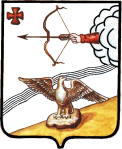 ОРЛОВСКАЯ РАЙОННАЯ ДУМА КИРОВСКОЙ ОБЛАСТИ          ПЯТОГО СОЗЫВАРЕШЕНИЕ 29.05.2020			                                                                №  40/338г. ОрловОб исполнении бюджета района за  2019 годУтвердить отчет об исполнении бюджета Орловского района за 2019 год по доходам в сумме 304 791,07 тыс. рублей, по расходам в размере 304 716,28 тыс. рублей, с профицитом  74,79 тыс. рублей с показателями:               по доходам бюджета  района по кодам классификации доходов за 2019  год согласно приложению 1. Прилагается;               по расходам бюджета района по разделам и подразделам классификации расходов бюджетов за 2019 год согласно приложению 2. Прилагается;               по расходам бюджета района по целевым статьям (муниципальным программам Орловского района и непрограммным направлениям деятельности), группам видов расходов классификации расходов бюджетов за 2019 год согласно приложению 3. Прилагается;              по расходам бюджета района по ведомственной структуре  за 2019 год согласно приложению 4. Прилагается;              по источникам финансирования дефицита  бюджета района за 2019 год, согласно приложению 5. Прилагается;          по расходам бюджета района на реализацию публичных нормативных обязательств за 2019 год, согласно приложению 6. Прилагается;              по видам финансовой помощи в разрезе поселений  в 2019 году согласно приложениям 7 – 15. Прилагаются;               по программе муниципальных внутренних заимствований Орловского района   за 2019 год согласно приложению 16. Прилагается;по использованию бюджетных ассигнований резервного фонда   администрации Орловского района  за 2019 год согласно приложению 17. Прилагается.Опубликовать решение Орловской районной Думы Кировской области в Информационном бюллетене органов местного самоуправления муниципального образования Орловский муниципальный район Кировской области. Приложение № 17к решению Орловской районной Думыот   29.05.2020           № 40/338Отчетоб использовании бюджетных ассигнований резервного фонда   администрации Орловского района  за 2019 год             Решением  Орловской районной Думы от 14.12.2018 № 27/232           "О бюджете Орловского муниципального района на 2019 год и  на плановый период 2020 и 2021 годов" статьей  15 в соответствии с пунктом  4.3. Решением  Орловской районной Думы      « О бюджетном процессе в муниципальном образовании Орловский муниципальный район Кировской области»  от 13.12.2013 № 28/250,  утвержден  в пределах общего объема расходов  бюджета района размер резервного фонда Администрации Орловского района на  2019 год  в сумме 100,0 тыс. рублей.          В соответствии с  распоряжением администрации Орловского района Кировской области № 58 от  04.04.2019,  платёжным поручением от 12.04.2019 № 426 оказана  материальная помощь пострадавшим от пожара  Клестовой Елене Леонидовне  в размере 4,0 тыс. рублей.          Средства  в сумме 96,0 тысяч  рублей невостребованные в течение 2019 года  были сняты Решением Орловской районной Думы по внесению изменений в бюджет от 20.12.2019 № 38/318.ОРЛОВСКАЯ РАЙОННАЯ ДУМА КИРОВСКОЙ ОБЛАСТИ                                   ПЯТОГО СОЗЫВАР Е Ш Е Н И Е от  29.05.2020                                                                                № 40/339г. Орлов  О внесении изменений  в решение Орловской районной Думы от    13.12.2019  № 37/317 На основании  статьи 21 пункта 1 подпункта 2 Устава муниципального образования Орловский муниципальный район от 10.06.2105 № 31/350 районная Дума РЕШИЛА:         Внести в решение Орловской районной Думы от 13.12.2019 № 37/317 «О бюджете Орловского муниципального района на 2020 год и   плановый период 2021 и 2022 годов» следующие изменения:Пункт 1 читать в новой редакции:«1. Утвердить основные характеристики бюджета  района: на 2020 год:1.1.1 общий объем доходов бюджета района в сумме  351 792,23 тыс. рублей;1.1.2 общий объем расходов бюджета района в сумме 352 005,83 тыс. рублей;1.1.3 дефицит бюджета района  в сумме 213,6 тыс. рублей;1.2.   на 2021 год:1.2.1 общий объем доходов бюджета района  в сумме 289 202,3 тыс. рублей;1.2.2 общий объем расходов бюджета района  в сумме 289 202,3 тыс. рублей; 1.2.3 дефицит бюджета района в сумме 0,0 тыс. рублей.1.3.   на 2022 год:1.3.1 общий объем доходов бюджета района  в сумме 290 501,1 тыс. рублей;1.3.2 общий объем расходов бюджета района  в сумме 290 501,1 тыс. рублей;1.3.3 дефицит бюджета района в сумме 0,0 тыс. рублей.»          2. В пункте 3 приложение № 2 «Перечень главных администраторов доходов бюджета   района и закрепляемых за ними видов и подвидов доходов бюджета   района» изложить в новой редакции. Прилагается.       3. В пункте 7  приложение № 6  «Объемы поступления   налоговых и неналоговых доходов общей суммой, объёмы безвозмездных поступлений по подстатьям классификации доходов бюджетов на 2020 год»; приложение № 23 на 2021 и 2022 годы  изложить в новой редакции. Прилагается.      4. пункте  9    приложение   № 7  «Распределение  бюджетных  ассигнований   по разделам и подразделам  классификации  расходов бюджетов на 2020 год»;   приложение № 24 на 2021 и 2022 годы  изложить в новой редакции. Прилагается.       5. В пункте 10 приложение № 8 «Распределение бюджетных ассигнований по целевым статьям (муниципальным программам Орловского района и не программным направлениям деятельности), группам видов расходов классификации расходов бюджетов на 2020 год»;  приложение № 25 на 2021 и 2022 годы  изложить в новой редакции. Прилагается.            6. В пункте 11 приложение № 9     «Ведомственная структура расходов бюджета района  на 2020 год»;   приложение № 26 на 2021 и 2022 годы  изложить в новой редакции. Прилагается.      7 . В пункте 18 приложение № 12  «Источники финансирования дефицита  бюджета района  на 2020 год»; приложение № 28  на 2021 и 2022 годы изложить в новой редакции. Прилагается.     8. В  пункте 28:а) в пункте 28.7 цифры «12» заменить цифрами «11,89», приложение № 20 «Распределение субсидии местным бюджетам на  повышение уровня подготовки лиц, замещающих муниципальные должности, и муниципальных служащих по основным вопросам деятельности органов местного самоуправления на 2020 год» изложить в новой редакции. Прилагается.;б) в пункте 28.8 цифры «1373,2» заменить цифрами «135,8»;в) в пункте 28.9 цифры «757,9» заменить цифрами «532,1»;г) добавить пункт 28.10 следующего содержания:«28.10 Субсидии из областного бюджета на обеспечение мер по поддержке перевозчиков, осуществляющих регулярные перевозки пассажиров и багажа автомобильным транспортом и (или) городским наземным электрическим транспортом  по муниципальным маршрутам регулярных перевозок по регулируемым тарифам на 2020 год:1) на  2020 год в сумме  120,45 тыс. рублей.Установить, что  предоставление и распределение  субсидии  из областного бюджета на обеспечение мер по поддержке перевозчиков, осуществляющих регулярные перевозки пассажиров и багажа автомобильным транспортом и (или) городским наземным электрическим транспортом по муниципальным маршрутам регулярных перевозок по регулируемым тарифам осуществляется в рамках государственной программы Кировской области «Развитие транспортной системы», утвержденной постановлением Правительства Кировской области от 01.04.2020 № 133-П.»:1) на 2020 год согласно приложению 36 к настоящему Решению.9. Дополнить пунктом 37 следующего содержания:      «35.  Установить, что  бюджета района предоставляются  субсидии муниципальным унитарным предприятиям муниципального образования Орловский муниципальный район Кировской, в соответствии со статьей 78 Бюджетного кодекса Российской Федерации  на возмещение части недополученных доходов или финансового обеспечения (возмещения) затрат (части затрат) в связи с производством (реализацией) товаров (за исключением подакцизных товаров), выполнением работ, оказанием услуг.                 Предоставление субсидии осуществляется соответствующими главными распорядителями средств  бюджета района, определенными ведомственной структурой расходов  бюджета района согласно приложению 9 к настоящему Решению, в соответствии с порядком, установленным Администрацией Орловского района Кировской области  № 274-П от 22.04.2019 «Об  утверждении порядка  предоставления субсидий муниципальным унитарным предприятиям муниципального образования Орловский муниципальный район Кировской области за счет средств бюджета муниципального района».Субсидии предоставляются в случае заключения между соответствующими главными распорядителями средств  бюджета района и получателями субсидий соглашений о предоставлении субсидий.»   10. Опубликовать решение Орловской районной Думы Кировской области в Информационном бюллетене органов местного самоуправления муниципального образования Орловский муниципальный район Кировской области.  11. Решение вступает в силу после его опубликования. Заместитель председателя                                          Глава Орловского района                                                                Орловской районной Думы   ______________Р. А. Крутиков                                  _________ С.С. Целищев__________________                                                                                          Приложение №  36к  решению Орловской районной Думыот 29.05.2020  № 40/339                                                                                                РАСПРЕДЕЛЕНИЕСубсидии из областного бюджета на обеспечение мер по поддержке перевозчиков, осуществляющих регулярные перевозки пассажиров и багажа автомобильным транспортом и (или) городским наземным электрическим транспортом  по муниципальным маршрутам регулярных перевозок по регулируемым тарифам на 2020 год______________________________ИНФОРМАЦИОННЫЙБЮЛЛЕТЕНЬОРГАНОВ МЕСТНОГО САМОУПРАВЛЕНИЯМУНИЦИПАЛЬНОГО ОБРАЗОВАНИЯОРЛОВСКИЙ МУНИЦИПАЛЬНЫЙ РАЙОНКИРОВСКОЙ  ОБЛАСТИ(ОФИЦИАЛЬНОЕ    ИЗДАНИЕ)Отпечатано в администрации Орловского района  01.06.2020,612270, г. Орлов Кировской области, ул. Ст. Халтурина, 18тираж  20  экземпляров1Решение Орловской районной Думы от 29.05.2020 №   40/338  «Об исполнении бюджета района за  2019 год »2Решение Орловской районной Думы от 29.05.2020 №   40/339 «О внесении изменений  в решение Орловской районной Думы от    13.12.2019  № 37/317»Заместитель председателяОрловской районной Думы_________________ Р.А. КрутиковГлаваОрловского района __________________С.С. ЦелищевПриложение 1Приложение 1к решению Орловской районной Думык решению Орловской районной Думык решению Орловской районной Думыот 29.05.2020 № 40/338от 29.05.2020 № 40/338Доходы   бюджета района   по кодам классификации доходов  за 2019 годДоходы   бюджета района   по кодам классификации доходов  за 2019 годДоходы   бюджета района   по кодам классификации доходов  за 2019 годДоходы   бюджета района   по кодам классификации доходов  за 2019 годНаименование показателяКод бюджетной классификацииКод бюджетной классификацииКассовое исполнение 
(тыс. рублей)Наименование показателяадми-нистра-тора поступ-ленийдоходов муниципального бюджетаКассовое исполнение 
(тыс. рублей)1234ДОХОДЫ, ВСЕГО304 791,07Федеральная служба по надзору в сфере природопользования048453,98НАЛОГОВЫЕ И НЕНАЛОГОВЫЕ ДОХОДЫ0481 00 00000 00 0000 000253,98ПЛАТЕЖИ ПРИ ПОЛЬЗОВАНИИ ПРИРОДНЫМИ РЕСУРСАМИ048112 00000 00 0000 000253,98Плата за негативное воздействие на окружающую среду0481 12 01000 01 0000 120253,98Плата за выбросы загрязняющих веществ в атмосферный воздух стационарными объектами0481 12 01010 01 0000 12074,40Плата за сбросы загрязняющих веществ в водные объекты0481 12 01030 01 0000 120-7,10Плата за размещение отходов производства 0481 12 01041 01 0000 12010,68Плата за размещение твердых коммунальных отходов 0481 12 01042 01 0000 120176,00ШТРАФЫ, САНКЦИИ, ВОЗМЕЩЕНИЕ УЩЕРБА0481 16 00000 00 0000 000200,00Прочие поступления от денежных взысканий (штрафов) и иных сумм в возмещение ущерба0481 16 90000 00 0000 000Прочие поступления от денежных взысканий (штрафов) и иных сумм в возмещение ущерба, зачисляемые в бюджеты муниципальных районов048116 90050 05 0000 140200,00Федеральное агентство по рыболовству0769,88НАЛОГОВЫЕ И НЕНАЛОГОВЫЕ ДОХОДЫ0761 00 00000 00 0000 0009,88ШТРАФЫ, САНКЦИИ, ВОЗМЕЩЕНИЕ УЩЕРБА0761 16 00000 00 0000 0009,88Денежные взыскания (штрафы) за нарушение законодательства в области охраны окружающей среды076116 90050 05 0000 1409,88Управление Федерального Казначейства по Кировской области1003 766,48НАЛОГОВЫЕ И НЕНАЛОГОВЫЕ ДОХОДЫ1001 00 00000 00 0000 0003 766,48НАЛОГИ НА ТОВАРЫ (РАБОТЫ, УСЛУГИ), РЕАЛИЗУЕМЫЕ НА ТЕРРИТОРИИ РОССИЙСКОЙ ФЕДЕРАЦИИ1001 03 00000 00 0000 0003 766,48Акцизы по подакцизным товарам (продукции), производимым на территории Российской Федерации1001 03 02000 01 0000 1103 766,48Доходы от уплаты акцизов на дизельное топливо, подлежащие распределению между бюджетами субъектов Российской Федерации и местными бюджетами с учетом установленных дифференцированных нормативов отчислений в местные бюджеты1001 03 02231 01 0000 1101 714,44Доходы от уплаты акцизов на моторные масла для дизельных и (или) карбюраторных (инжекторных) двигателей, подлежащие распределению между бюджетами субъектов Российской Федерации и местными бюджетами с учетом установленных дифференцированных нормативов отчислений в местные бюджеты1001 03 02241 01 0000 11012,60Доходы от уплаты акцизов на автомобильный бензин, подлежащие распределению между бюджетами субъектов Российской Федерации и местными бюджетами с учетом установленных дифференцированных нормативов отчислений в местные бюджеты1001 03 02251 01 0000 1102 290,50Доходы от уплаты акцизов на прямогонный бензин, подлежащие распределению между бюджетами субъектов Российской Федерации и местными бюджетами с учетом установленных дифференцированных нормативов отчислений в местные бюджеты1001 03 02261 01 0000 110-251,06Федеральная антимонопольная служба1613,00НАЛОГОВЫЕ И НЕНАЛОГОВЫЕ ДОХОДЫ1611 00 00000 00 0000 0003,00ШТРАФЫ, САНКЦИИ, ВОЗМЕЩЕНИЕ УЩЕРБА1611 16 00000 00 0000 0003,00Денежные взыскания (штрафы) за нарушение законодательства Российской Федерации о размещении заказов на поставки товаров, выполнение работ, оказание услуг1611 16 33000 00 0000 1403,00Денежные взыскания (штрафы) за нарушение законодательства Российской Федерации о размещении заказов на поставки товаров, выполнение работ, оказание услуг для нужд муниципальных районов1611 16 33050 05 0000 1403,00Федеральная налоговая служба18240 419,60НАЛОГОВЫЕ И НЕНАЛОГОВЫЕ ДОХОДЫ1821 00 00000 00 0000 00040 419,60НАЛОГИ НА ПРИБЫЛЬ, ДОХОДЫ1821 01 00000 00 0000 00020 624,59Налог на доходы физических лиц1821 01 02000 01 0000 11020 624,59Налог на доходы физических лиц с доходов, источником которых является налоговый агент, за исключением доходов, в отношении которых исчисление и уплата налога осуществляются в соответствии со статьями 227, 227.1 и 228 Налогового кодекса Российской Федерации1821 01 02010 01 0000 11020 505,67Налог на доходы физических лиц с доходов, полученных от осуществления деятельности физическими лицами, зарегистрированными в качестве индивидуальных предпринимателей, нотариусов, занимающихся частной практикой, адвокатов, учредивших адвокатские кабинеты и других лиц, занимающихся частной практикой в соответствии со статьей 227 Налогового кодекса Российской Федерации1821 01 02020 01 0000 11014,52Налог на доходы физических лиц с доходов,  полученных физическими лицами в соответствии со статьей 228 Налогового Кодекса Российской Федерации1821 01 02030 01 0000 110104,40НАЛОГИ НА СОВОКУПНЫЙ ДОХОД1821 05 00000 00 0000 00017 106,98Налог, взимаемый в связи с применением упрощенной системы налогообложения1821 05 01000 00 0000 11011 751,38Налог, взимаемый с налогоплательщиков, выбравших в качестве объекта налогообложения  доходы1821 05 01011 01 0000 1108 561,48Налог, взимаемый с налогоплательщиков, выбравших в качестве объекта налогообложения доходы, уменьшенные на величину расходов1821 05 01021 01 0000 1103 189,90Единый налог на вменненный доход для отдельных видов деятельности182105 02000 02 0000 1105 243,96Единый налог на вменненный доход для отдельных видов деятельности182105 02010 02 0000 1105 243,96Единый сельскохозяйственный налог182105 03010 01 0000 11064,72Единый сельскохозяйственный налог182105 03010 01 0000 11064,72Налог взимаемый в связи с применением патентной системы налогообложения18210 504 000 020 000 10046,92Налог взимаемый в связи с применением патентной системы налогообложения, зачисляемой в бюджеты муниципальных районов18210 504 020 020 000 10046,92НАЛОГИ НА ИМУЩЕСТВО1821 06 00000 00 0000 0001 677,78Налог на имущество организаций1821 06 02000 02 0000 1101 677,78Налог на имущество организаций по имуществу, не входящему в Единую систему газоснабжения1821 06 02010 02 0000 1101 677,78ГОСУДАРСТВЕННАЯ ПОШЛИНА1821 08 00000 00 0000 0001 003,47Государтсвенная пошлина по делам, рассматриваемым в судах общей юрисдикции, мировыми судьями1821 08 03000 01 0000 1101 003,47Государтсвенная пошлина по делам, рассматриваемым в судах общей юрисдикции, мировыми судьями( за исключением государственной пошлины по делам, рассматриваемым Верховным Судом Российской Федерации)182108 03010 01 0000 1101 003,47ШТРАФЫ, САНКЦИИ, ВОЗМЕЩЕНИЕ УЩЕРБА1821 16 00000 00 0000 0006,78Денежные взыскания (штрафы) за нарушение законодательства о налогах и сборах1821 16 03000 00 0000 1406,78Денежные взыскания (штрафы) за нарушение законодательства о налогах и сборах, предусмотренные статьями 116, 118, статьей 1191, пунктами 1 и 2 статьи 120, статьями 125, 126, 128, 129, 1291, 132, 133, 134, 135, 1351 Налогового кодекса Российской Федерации1821 16 03010 01 0000 1404,98Денежные взыскания (штрафы) за административные правонарушения в области налогов и сборов, предусмотренные Кодексом Российской Федерации об административных правонарушениях1821 16 03030 01 0000 1401,80Министерство внутренних дел Российской Федерации188577,67НАЛОГОВЫЕ И НЕНАЛОГОВЫЕ ДОХОДЫ1881 00 00000 00 0000 000577,67ШТРАФЫ, САНКЦИИ, ВОЗМЕЩЕНИЕ УЩЕРБА1881 16 00000 00 0000 000577,67Денежные взыскания (штрафы) за административные правонарушения в области государственного регулирования производства и оборота этилового спирта, алкогольной, спиртосодержащей и табачной продукции188116 08010 01 0000 14061,89Денежные взыскания (штрафы) за нарушение законодательства в области обеспечения санитарно-эпидемиологического благополучия человека и законодательства в сфере защиты прав потребителей188116 28000 01 0000 1407,02Денежные взыскания (штрафы) за нарушение законодательства Российской Федерации об административных правонарушениях, предусмотренные статьей 20.25 Кодекса Российской Федерации об административных правонарушениях1881 16 43000 01 0000 1407,99Прочие поступления от денежных взысканий (штрафов) и иных сумм в возмещение ущерба, зачисляемые в бюджеты муниципальных районов188116 90050 05 0000 140500,77Министерство юстиции Российской Федерации3181,00НАЛОГОВЫЕ И НЕНАЛОГОВЫЕ ДОХОДЫ3181 00 00000 00 0000 0001,00ШТРАФЫ, САНКЦИИ, ВОЗМЕЩЕНИЕ УЩЕРБА3181 16 00000 00 0000 0001,00Прочие поступления от денежных взысканий (штрафов) и иных сумм в возмещение ущерба318  116  90000 00 0000  1401,00Прочие поступления от денежных взысканий (штрафов) и иных сумм в возмещение ущерба, зачисляемые в бюджеты муниципальных районов318116 90050 05 0000 1401,00Управление охраны окружающей среды и природопользования Кировской области710153,00НАЛОГОВЫЕ И НЕНАЛОГОВЫЕ ДОХОДЫ7101 00 00000 00 0000 000153,00ШТРАФЫ, САНКЦИИ, ВОЗМЕЩЕНИЕ УЩЕРБА7101 16 00000 00 0000 000153,00Денежные взыскания (штрафы) за нарушение законодательства Российской Федерации о недрах, об особо охраняемых природных территориях, об охране и использовании животного мира, об экологической экспертизе, в области охраны окружающей среды, о рыболовстве и сохранении водных биологических ресурсов, земельного законодательства, лесного законодательства, водного законодательства7101 1 6 25000 00 0000 140153,00Денежные взыскания (штрафы) за нарушение законодательства в области охраны окружающей среды7101 16 25050 01 0000 140153,00Министерство лесного хозяйства Кировской области8041 481,17НАЛОГОВЫЕ И НЕНАЛОГОВЫЕ ДОХОДЫ8041 00 00000 00 0000 0001 481,17ШТРАФЫ, САНКЦИИ, ВОЗМЕЩЕНИЕ УЩЕРБА8041 16 00000 00 0000 0001 481,17Денежные взыскания (штрафы) за нарушение законодательства Российской Федерации о недрах, об особо охраняемых природных территориях, об охране и использовании животного мира, об экологической экспертизе, в области охраны окружающей среды, о рыболовстве и сохранении водных биологических ресурсов, земельного законодательства, лесного законодательства, водного законодательства8041 1 6 25000 00 0000 14010,70Денежные взыскания (штрафы) за нарушение законодательства Российской Федерации об охране и использовании животного мира8041 1 6 25030 01 0000 14010,70Суммы по искам о возмещении вреда, причиненного окружающей среде8041 16 35000 00 0000 1401 470,47Суммы по искам о возмещении вреда, причиненного окружающей среде, подлежащие зачислению в бюджеты муниципальных районов8041 1 6 35030 05 0000 1401 470,47Государственная инспекеция по надзору за техническим состоянием самоходных машин и  других видов техники Кировской области8144,90НАЛОГОВЫЕ И НЕНАЛОГОВЫЕ ДОХОДЫ8141 00 00000 00 0000 0004,90ШТРАФЫ, САНКЦИИ, ВОЗМЕЩЕНИЕ УЩЕРБА8141 16 00000 00 0000 0004,90Прочие поступления от денежных взысканий (штрафов) и иных сумм в возмещение ущерба814  116  90000 00 0000  1404,90Прочие поступления от денежных взысканий (штрафов) и иных сумм в возмещение ущерба, зачисляемые в бюджеты муниципальных районов814116 90050 05 0000 1404,90Управление образования Орловского района90376 779,18НАЛОГОВЫЕ И НЕНАЛОГОВЫЕ ДОХОДЫ9031 00 00000 00 0000 00012 356,55ДОХОДЫ ОТ ОКАЗАНИЯ ПЛАТНЫХ УСЛУГ  И КОМПЕНСАЦИИ ЗАТРАТ ГОСУДАРСТВА9031 13 00000 00 0000 00012 353,35Доходы от оказания платных услуг (работ)9031 13 01000 00 0000 13012 353,35Прочие доходы от оказания платных услуг (работ) 9031 13 01990 00 0000 13012 353,35Прочие доходы от оказания платных услуг (работ) получателями средств бюджетов муниципальных районов9031 13 01995 05 0000 13011 959,46Доходы от компенсации затрат государства9031 13 02000 00 0000 130393,89Прочие доходы от компенсации затрат бюджетов муниципальных районов9031 13 02990 00 0000 130393,89Прочие доходы от компенсации затрат  государства9031 13 02995 05 0000 130393,89ДОХОДЫ ОТ ПРОДАЖИ МАТЕРИАЛЬНЫХ И НЕМАТЕРИАЛЬНЫХ АКТИВОВ9031 14 00000 00 0000 0003,20Доходы от реализации имущества, находящегося в государственной и муниципальной собственности (за исключением движимого имущества бюджетных и автономных учреждений, а также имущества государственных и муниципальных унитарных предприятий, в том числе казенных)9031 14 02000 00 0000 0003,20Доходы от реализации имущества, находящегося в оперативном управлении учреждений, находящихся в ведении органов управления муниципальных районов (за исключением имущества муниципальных бюджетных и автономных учреждений), в части реализации основных средств по указанному имуществу9031 14 02052 05 0000 4103,20БЕЗВОЗМЕЗДНЫЕ ПОСТУПЛЕНИЯ9032 00 00000 00 0000 00064 422,63БЕЗВОЗМЕЗДНЫЕ ПОСТУПЛЕНИЯ ОТ ДРУГИХ БЮДЖЕТОВ БЮДЖЕТНОЙ СИСТЕМЫ РОССИЙСКОЙ ФЕДЕРАЦИИ9032 02 00000 00 0000 00064 549,75  Субсидии бюджетам бюджетной системы Российской Федерации (межбюджетные субсидии)903  2 02 20000 00 0000 1503 648,25Субсидии бюджетам на оснащение объектов спортивной инфраструктуры спортивно-технологическим оборудованием9032 02 25228 00 0000 1503 103,30Субсидии бюджетам муниципальных районов на оснащение объектов спортивной инфраструктуры спортивно-технологическим оборудованием9032 02 25228 05 0000 1503 103,30Прочие субсидии9032 02 29999 00 0000 150544,95Прочие субсидии бюджетам муниципальных районов9032 02 29999 05 0000 150544,95Субвенции бюджетам бюджетной системы Российской Федерации9032 02 30000 00 0000 15060 901,50Субвенции местным бюджетам на выполнение передаваемых полномочий субъектов Российской Федерации903202 30024 00 0000 1502 090,00Субвенции бюджетам муниципальных районов на выполнение передаваемых полномочий субъектов Российской Федерации903202 30024 05 0000 1502 090,00Субвенции бюджетам на содержание ребенка в семье опекуна и приемной семье, а также вознаграждение, причитающееся приемному родителю903202 30027 00 0000 1504 109,40Субвенции бюджетам муниципальных районов на содержание ребенка в семье опекуна и приемной семье, а также вознаграждение, причитающееся приемному родителю903202 30027 05 0000 1504 109,40Субвенции бюджетам на компенсацию части платы, взимаемой с родителей (законных представителей) за присмотр и уход за детьми, посещающими образовательные организации, реализующие образовательные программы дошкольного образования903202 30029 00 0000 1501 100,10Субвенции бюджетам муниципальных районов на компенсацию части платы, взимаемой с родителей (законных представителей) за присмотр и уход за детьми, посещающими образовательные организации, реализующие образовательные программы дошкольного образования903202 30029 05 0000 1501 100,10Прочие субвенции903 2 02 39999  00  0000  15053 602,00Прочие субвенции бюджетам муниципальных районов903  2 02 39999  05  0000  15053 602,00БЕЗВОЗМЕЗДНЫЕ ПОСТУПЛЕНИЯ ОТ НЕГОСУДАРСТВЕННЫХ ОРГАНИЗАЦИЙ9032 0 4 00000 00 0000 0000,45Безвозмездные поступления от негосударственных организаций в бюджеты муниципальных районов9032 04 05000 05 0000 1500,45Прочие безвозмездные поступления от негосударственных организаций в бюджеты муниципальных районов9032 04 05099 05 0000  1500,45ПРОЧИЕ БЕЗВОЗМЕЗДНЫЕ ПОСТУПЛЕНИЯ903 2 07  00000  00  0000  0000,05Прочие безвозмездные поступления в бюджеты муниципальных районов9032 07  05000  05  0000  1500,05Поступления от денежных пожертвований, предоставляемых физическими лицами получателям средств бюджетов муниципальных районов903 2  07  05020  05  0000  1800,05ВОЗВРАТ ОСТАТКОВ СУБСИДИЙ, СУБВЕНЦИЙ И ИНЫХ МЕЖБЮДЖЕТНЫХ ТРАНСФЕРТОВ, ИМЕЮЩИХ ЦЕЛЕВОЕ НАЗНАЧЕНИЕ, ПРОШЛЫХ ЛЕТ903  2 19 00000 00 0000 000-127,62Возврат остатков субсидий, субвенций и иных межбюджетных трансфертов, имеющих целевое назначение, прошлых лет из бюджетов муниципальных районов9032 19 00000 05 0000 150-127,62Возврат прочих остатков субсидий, субвенций и иных межбюджетных трансфертов, имеющих целевое назначение, прошлых лет из бюджетов муниципальных районов903  2 19 60010 05 0000 150-127,62Отдел культуры и социальной работы администрации Орловского района904594,18НАЛОГОВЫЕ И НЕНАЛОГОВЫЕ ДОХОДЫ9041 00 00000 00 0000 000191,11ДОХОДЫ ОТ ОКАЗАНИЯ ПЛАТНЫХ УСЛУГ   И КОМПЕНСАЦИИ ЗАТРАТ ГОСУДАРСТВА9041 13 00000 00 0000 000191,11Доходы от оказания платных услуг (работ)9041 13 01000 00 0000 130136,16Прочие доходы от оказания платных услуг (работ) 9041 13 01990 00 0000 130136,16Прочие доходы от оказания платных услуг (работ) получателями средств бюджетов муниципальных районов9041 13 01995 05 0001 130136,16Доходы от компенсации затрат государства9041 13 02000 00 0000 13054,95Прочие доходы от компенсации затрат бюджетов муниципальных районов9041 13 02990 00 0000 13054,95Прочие доходы от компенсации затрат  государства9041 13 02995 05 0000 13054,95БЕЗВОЗМЕЗДНЫЕ ПОСТУПЛЕНИЯ9042 00 00000 00 0000 000403,07БЕЗВОЗМЕЗДНЫЕ ПОСТУПЛЕНИЯ ОТ ДРУГИХ БЮДЖЕТОВ БЮДЖЕТНОЙ СИСТЕМЫ РОССИЙСКОЙ ФЕДЕРАЦИИ9042 02 00000 00 0000 000293,16Субсидии бюджетам бюджетной системы Российской Федерации (межбюджетные субсидии)9042 02 20000 00 0000 150129,56  Субсидия бюджетам на поддержку отрасли культуры904  2 02 25519 00 0000 150129,56  Субсидия бюджетам муниципальных районов на поддержку отрасли культуры904 2 02 25519 05 0000 150129,56Субвенции бюджетам бюджетной системы Российской Федерации9042 02 30000 00 0000 150163,60Субвенции местным бюджетам на выполнение передаваемых полномочий субъектов Российской Федерации 9042 02 30024 00 0000 150163,60Субвенции бюджетам муниципальных районов на выполнение передаваемых полномочий субъектов Российской Федерации9042 02 30024 05 0000 150163,60ПРОЧИЕ БЕЗВОЗМЕЗДНЫЕ ПОСТУПЛЕНИЯ904 2 0700000  00  0000  150109,91Прочие безвозмездные поступления в бюджеты муниципальных районов904 2 0705020  00  0000  150109,91Поступления от денежных пожертвований, предоставляемых физическими лицами получателям средств бюджетов муниципальных районов904 2 0705020  05  0000  150109,91Финансовое управление администрации Орловского района912121 195,44НАЛОГОВЫЕ И НЕНАЛОГОВЫЕ ДОХОДЫ9121 00 00000 00 0000 00010,79ДОХОДЫ ОТ ОКАЗАНИЯ ПЛАТНЫХ УСЛУГ  И КОМПЕНСАЦИИ ЗАТРАТ ГОСУДАРСТВА9121 13 00000 00 0000 00010,79Доходы от компенсации затрат государства9121 13 02000 00 0000 13010,79Прочие доходы от компенсации затрат государства9121 13 02990 00 0000 13010,79Прочие доходы от компенсации затрат бюджетов муниципальных районов9121 13 02995 05 0000 13010,79БЕЗВОЗМЕЗДНЫЕ ПОСТУПЛЕНИЯ9122 00 00000 00 0000 000121 184,65БЕЗВОЗМЕЗДНЫЕ ПОСТУПЛЕНИЯ ОТ ДРУГИХ БЮДЖЕТОВ БЮДЖЕТНОЙ СИСТЕМЫ РОССИЙСКОЙ ФЕДЕРАЦИИ9122 02 00000 00 0000 000121 184,66Дотации бюджетам бюджетной системы Российской Федерации9122 02 10000 00 0000 15037 624,70Дотации на выравнивание бюджетной обеспеченности9122 02 15001 00 0000 15037 624,70Дотации бюджетам муниципальных районов на выравнивание бюджетной обеспеченности9122 02 15001 05 0000 15037 624,70Субсидии бюджетам субъектов Российской Федерации и муниципальных образований (межбюджетные субсидии)9122 02 20000 00 0000 15080 881,26Прочие субсидии912202 29999 00 0000 15080 881,26Прочие субсидии бюджетам муниципальных районов912202 29999 05 0000 15080 881,26Субвенции бюджетам субъектов Российской Федерации и муниципальных образований9122 02 30000 00 0000 1502 481,50Субвенции местным бюджетам на выполнение передаваемых полномочий субъектов Российской Федерации 912202 30024 00 0000 1502 057,00Субвенции бюджетам муниципальных районов на выполнение передаваемых полномочий субъектов Российской Федерации912202 30024 05 0000 1502 057,00Субвенции бюджетам на осуществление первичного воинского учета на территориях, где отсутствуют военные комиссариаты9122 02 35118 00 0000 150424,50Субвенции бюджетам муниципальных районов на осуществление первичного воинского учета на территориях, где отсутствуют военные комиссариаты912 2 02 35118 05 0000 150424,50Иные межбюджетные трансферты9122 02 40000 00 0000 150197,20Прочие межбюджетные трансферты, передаваемые бюджетам9122 02 49999 00 0000 150197,20Прочие межбюджетные трансферты, передаваемые бюджетам муниципальных районов9122 02 49999 05 0000 150197,20ДОХОДЫ БЮДЖЕТОВ БЮДЖЕТНОЙ СИСТЕМЫ РОССИЙСКОЙ ФЕДЕРАЦИИ ОТ ВОЗВРАТА ОСТАТКОВ СУБСИДИЙ, СУБВЕНЦИЙ И ИНЫХ МЕЖБЮДЖЕТНЫХ ТРАНСФЕРТОВ, ИМЕЮЩИХ ЦЕЛЕВОЕ НАЗНАЧЕНИЕ, ПРОШЛЫХ ЛЕТ9122 18 00000 00 0000 00090,06Доходы бюджетов муниципальных районов от возврата бюджетами бюджетной системы Российской Федерации остатков субсидий, субвенций и иных межбюджетных трансфертов, имеющих целевое назначение, прошлых лет, а также от возврата организациями остатков субсидий прошлых лет9122 18 00000 05 0000 15090,06Доходы бюджетов муниципальных районов от возврата прочих остатков субсидий, субвенций и иных межбюджетных трансфертов, имеющих целевое назначение, прошлых лет из бюджетов поселений9122 18 60010 05 0000 15090,06ВОЗВРАТ ОСТАТКОВ СУБСИДИЙ, СУБВЕНЦИЙ И ИНЫХ МЕЖБЮДЖЕТНЫХ ТРАНСФЕРТОВ, ИМЕЮЩИХ ЦЕЛЕВОЕ НАЗНАЧЕНИЕ, ПРОШЛЫХ ЛЕТ9122 19 00000 00 0000 000-90,07Возврат остатков субсидий, субвенций и иных межбюджетных трансфертов, имеющих целевое назначение, прошлых лет из бюджетов муниципальных районов9122 19 00000 05 0000 150-90,07Возврат прочих остатков субсидий, субвенций и иных межбюджетных трансфертов, имеющих целевое назначение, прошлых лет из бюджетов муниципальных районов9122 19 60010 05 0000 150-90,07Управление по экономике, имущественным отношениям и земельным ресурсам администрации Орловского района9191 896,34НАЛОГОВЫЕ И НЕНАЛОГОВЫЕ ДОХОДЫ9191 00 00000 00 0000 0001 896,34ДОХОДЫ ОТ ИСПОЛЬЗОВАНИЯ ИМУЩЕСТВА, НАХОДЯЩЕГОСЯ В ГОСУДАРСТВЕННОЙ И МУНИЦИПАЛЬНОЙ СОБСТВЕННОСТИ9191 11 00000 00 0000 0001 611,11Доходы в виде прибыли, приходящейся на доли в уставных (складочных) капиталах хозяйственных товариществ и обществ, или дивидендов по акциям, принадлежащим Российской Федерации, субъектам Российской Федерации или муниципальным образованиям9191 11 01000 00 0000 12010,51Доходы в виде прибыли, приходящейся на доли в уставных (складочных) капиталах хозяйственных товариществ и обществ, или дивидендов по акциям, принадлежащим субъектам Российской Федерации 9191 11 01050 05 0000 12010,51Доходы, получаемые в виде арендной либо иной платы за передачу в возмездное пользование государственного и муниципального имущества (за исключением имущества бюджетных и автономных учреждений, а также имущества государственных и муниципальных унитарных предприятий, в том числе казенных)9191 11 05000 00 0000 1201 091,37Доходы, получаемые в виде арендной платы за земельные участки, государственная собственность на которые не разграничена, а также средства от продажи права на заключение договоров аренды указанных земельных участков9191 11 05010 00 0000 1201 091,37Доходы, получаемые в виде арендной платы за земельные участки, государственная собственность на которые не разграничена и которые расположены в границах сельских поселений и межселенных территорий муниципальных районов, а также средства от продажи права на заключение договоров аренды указанных земельных участков9191 11 05013 05 0000 120848,23Доходы, получаемые в виде арендной платы за земельные участки, государственная собственность на которые не разграничена и которые расположены в границах городских поселений, а также средства от продажи права на заключение договоров аренды указанных земельных участков9191 11 05013 13 0000 120243,14Доходы от сдачи в аренду имущества, составляющего государственную (муниципальную) казну (за исключением земельных участков)9191 11 05070 00 0000 120420,54Доходы от сдачи в аренду имущества, составляющего казну муниципальных районов (за исключением земельных участков)9191 11 05075 05 0000 120420,54Прочие доходы от использования имущества и прав, находящихся в государственной и муниципальной собственности (за исключением имущества бюджетных и автономных учреждений, а также имущества государственных и муниципальных унитарных предприятий, в том числе казенных)9191 11 09000 00 0000 12088,69Прочие поступления от использования имущества, находящегося в государственной и муниципальной собственности (за исключением имущества бюджетных и автономных учреждений, а также имущества государственных и муниципальных унитарных предприятий, в том числе казенных)9191 11 09040 00 0000 12088,69Прочие поступления от использования имущества, находящегося в собственности муниципальных районов (за исключением имущества муниципальных бюджетных и автономных учреждений, а также имущества муниципальных унитарных предприятий, в том числе казенных)9191 11 09045 05 0000 12088,69ДОХОДЫ ОТ ОКАЗАНИЯ ПЛАТНЫХ УСЛУГ И КОМПЕНСАЦИИ ЗАТРАТ ГОСУДАРСТВА9191 13 00000 00 0000 00013,58Доходы от компенсации затрат государства9191 13 02000 00 0000 13013,58Доходы, поступающие в порядке возмещения расходов, понесенных в связи с эксплуатацией имущества9191 13 02060 00 0000 13013,58Доходы, поступающие в порядке возмещения расходов, понесенных в связи с эксплуатацией имущества муниципальных районов9191 13 02065 05 0000 13013,58ДОХОДЫ ОТ ПРОДАЖИ МАТЕРИАЛЬНЫХ И НЕМАТЕРИАЛЬНЫХ АКТИВОВ9191 14 00000 00 0000 000247,18Доходы от продажи земельных участков, находящихся в государственной и муниципальной собственности919  1140600000 0000 430247,18Доходы от продажи земельных участков, государственная собственность на которые не разграничена919  1140601000 0000 430247,18  Доходы от продажи земельных участков, государственная собственность на которые не разграничена и которые расположены в границах сельских поселений и межселенных территорий муниципальных районов919 1 14 06013 05 0000 430235,32Доходы от продажи земельных участков, государственная собственность на которые не разграничена и которые расположены в границах городских поселений919 1 14 06013 13 0000 43011,86ШТРАФЫ, САНКЦИИ, ВОЗМЕЩЕНИЕ УЩЕРБА9191 16 00000 00 0000 00019,47Прочие поступления от денежных взысканий (штрафов) и иных сумм в возмещение ущерба919  116  90000 00 0000  14019,47Прочие поступления от денежных взысканий (штрафов) и иных сумм в возмещение ущерба, зачисляемые в бюджеты муниципальных районов919116 90050 05 0000 14019,47  ПРОЧИЕ НЕНАЛОГОВЫЕ ДОХОДЫ919 1 17 00000 00 0000 0005,00  Прочие неналоговые доходы919  1 17 05000 00 0000 1805,00  Прочие неналоговые доходы бюджетов муниципальных районов919  1 17 05050 05 0000 1805,00Администрация Орловского района93657 455,25НАЛОГОВЫЕ И НЕНАЛОГОВЫЕ ДОХОДЫ9361 00 00000 00 0000 000457,65ДОХОДЫ ОТ ИСПОЛЬЗОВАНИЯ ИМУЩЕСТВА, НАХОДЯЩЕГОСЯ В ГОСУДАРСТВЕННОЙ И МУНИЦИПАЛЬНОЙ СОБСТВЕННОСТИ9361 11 00000 00 0000 00069,86Доходы, получаемые в виде арендной либо иной платы за передачу в возмездное пользование государственного и муниципального имущества (за исключением имущества бюджетных и автономных учреждений, а также имущества государственных и муниципальных унитарных предприятий, в том числе казенных)9361 11 05000 00 0000 12069,86Доходы от сдачи в аренду имущества, находящегося в оперативном управлении органов государственной власти, органов местного самоуправления, государственных внебюджетных фондов и созданных ими учреждений (за исключением имущества бюджетных и автономных учреждений)9361 11 05030 00 0000 12069,86Доходы от сдачи в аренду имущества, находящегося в оперативном управлении органов управления муниципальных районов и созданных ими учреждений (за исключением имущества муниципальных бюджетных и автономных учреждений)9361 11 05035 05 0000 12069,86ДОХОДЫ ОТ ОКАЗАНИЯ ПЛАТНЫХ УСЛУГ (РАБОТ) И КОМПЕНСАЦИИ ЗАТРАТ ГОСУДАРСТВА9361 13 00000 00 0000 000221,92Доходы от оказания платных услуг (работ)9361 13 01000 00 0000 1300,30Доходы от оказания информационных услуг9361 13 01070 00 0000 1300,30Доходы от оказания информационных услуг органами местного самоуправления муниципальных районов. казенными учреждениями муниципальных районов9361 13 01075 05 00001300,30Доходы от компенсации затрат государства9361 13 02000 00 0000 130221,62Доходы, поступающие в порядке возмещения расходов, понесенных в связи с эксплуатацией имущества9361 13 02060 00 0000 130150,28Доходы, поступающие в порядке возмещения расходов, понесенных в связи с эксплуатацией имущества муниципальных районов9361 13 02065 05 0000 130150,28Прочие доходы от компенсации затрат бюджетов муниципальных районов9361 13 02990 00 0000 13071,34Прочие доходы от компенсации затрат  государства9361 13 02995 05 0000 13071,34ШТРАФЫ, САНКЦИИ, ВОЗМЕЩЕНИЕ УЩЕРБА9361 16 00000 00 0000 000165,87Доходы от возмещения ущерба при возникновении страховых случаев9361 16 37000 00 0000 14049,29Доходы от возмещения ущерба при возникновении страховых случаев, когда выгодоприобретателями по договорам страхования выступают получатели средств бюджетов субъектов Российской Федерации9361 16 37040 05 0000 14049,29Прочие поступления от денежных взысканий (штрафов) и иных сумм в возмещение ущерба9361 16 90000 00 0000 140116,58Прочие поступления от денежных взысканий (штрафов) и иных сумм в возмещение ущерба, зачисляемые в бюджеты субъектов Российской Федерации9361 16 90050 05 0000 140116,58БЕЗВОЗМЕЗДНЫЕ ПОСТУПЛЕНИЯ9362 00 00000 00 0000 00056 997,60БЕЗВОЗМЕЗДНЫЕ ПОСТУПЛЕНИЯ ОТ ДРУГИХ БЮДЖЕТОВ БЮДЖЕТНОЙ СИСТЕМЫ РОССИЙСКОЙ ФЕДЕРАЦИИ9362 02 00000 00 0000 00057 039,17Субсидии бюджетам бюджетной системы Российской Федерации (межбюджетные субсидии)9362 02 20000 00 0000 15029 245,07Субсидии бюджетам на осуществление дорожной деятельности в отношении автомобильных дорог общего пользования, а также капитального ремонта и ремонта дворовых территорий многоквартирных домов, проездов к дворовым территориям многоквартирных домов населенных пунктов9362 02 20216 00 0000 15028 667,96Субсидии бюджетам муниципальных районов на осуществление дорожной деятельности в отношении автомобильных дорог общего пользования, а также капитального ремонта и ремонта дворовых территорий многоквартирных домов, проездов к дворовым территориям многоквартирных домов населенных пунктов9362 02 20216 05 0000 15028 667,96Прочие субсидии9362 02 29999 00 0000 150577,11Прочие субсидии бюджетам муниципальных районов9362 02 29999 05 0000 150577,11Субвенции бюджетам бюджетной системы Российской Федерации9361 02 300000 00 0000 15027 690,79Субвенции местным бюджетам на выполнение передаваемых полномочий субъектов Российской Федерации9362 02 30024 00 0000 1502 686,33Субвенции бюджетам муниципальных районов на выполнение передаваемых полномочий субъектов Российской Федерации9362 02 30024 05 0000 1502 686,33Субвенции бюджетам муниципальных образований на предоставление жилых помещений детям-сиротам и детям, оставшимся без попечения родителей, лицам из их числа по договорам найма специализированных жилых помещений936  2 02 35082 00 0000 1501 517,02Субвенции бюджетам муниципальных районов на предоставление жилых помещений детям-сиротам и детям, оставшимся без попечения родителей, лицам из их числа по договорам найма специализированных жилых помещений936  2 02 35082 05 0000 1501 517,02Прочие субвенции936 2 02 39999  00  0000  15023 487,44Прочие субвенции бюджетам муниципальных районов936  2 02 39999  05  0000  15023 487,44Иные межбюджетные трансферты9362 02 40000 00 0000 150103,31Межбюджетные трансферты, передаваемые бюджетам муниципальных образований на осуществление части полномочий по решению вопросов местного значения в соответствии с заключенными соглашениями9362 02 40014 00 0000 150103,31Межбюджетные трансферты, передаваемые бюджетам муниципальных районов из бюджетов поселений на осуществление части полномочий по решению вопросов местного значения в соответствии с заключенными соглашениями9362 02 40014 05 0000 150103,31  ВОЗВРАТ ОСТАТКОВ СУБСИДИЙ, СУБВЕНЦИЙ И ИНЫХ МЕЖБЮДЖЕТНЫХ ТРАНСФЕРТОВ, ИМЕЮЩИХ ЦЕЛЕВОЕ НАЗНАЧЕНИЕ, ПРОШЛЫХ ЛЕТ936  2 19 00000 00 0000 000-41,57Возврат остатков субсидий, субвенций и иных межбюджетных трансфертов, имеющих целевое назначение, прошлых лет из бюджетов муниципальных районов936 2 19 00000 05 0000 150-41,57Возврат остатков субвенций на возмещение части процентной ставки по инвестиционным кредитам (займам) в агропромышленном комплексе из бюджетов муниципальных районов9362 19 35544 05 0000 150-0,12  Возврат прочих остатков субсидий, субвенций и иных межбюджетных трансфертов, имеющих целевое назначение, прошлых лет из бюджетов муниципальных районов936 2 19 60010 05 0000 150-41,45Приложение 2Приложение 2Приложение 2Приложение 2Приложение 2Приложение 2к решению Орловской районной думык решению Орловской районной думык решению Орловской районной думык решению Орловской районной думык решению Орловской районной думык решению Орловской районной думыот 29.05.2020  № 40/338  от 29.05.2020  № 40/338  от 29.05.2020  № 40/338  от 29.05.2020  № 40/338  от 29.05.2020  № 40/338  от 29.05.2020  № 40/338  Расходы бюджета района  по разделам и подразделам классификации расходов бюджетов за 2019 годРасходы бюджета района  по разделам и подразделам классификации расходов бюджетов за 2019 годРасходы бюджета района  по разделам и подразделам классификации расходов бюджетов за 2019 годРасходы бюджета района  по разделам и подразделам классификации расходов бюджетов за 2019 годРасходы бюджета района  по разделам и подразделам классификации расходов бюджетов за 2019 годРасходы бюджета района  по разделам и подразделам классификации расходов бюджетов за 2019 годНаименование расходаРаз-делПод-раз-дел Утверждено сводной бюджетной росписью
(тыс. рублей)  Факт               (тыс. рублей)  Процент исполне-ния (%) 123 4  56 Всего расходов0000      307 682,36         304 716,28                    99,0   Общегосударственные вопросы0100        31 063,50           30 990,78                    99,8   Функционирование высшего должностного лица субъекта Российской Федерации и муниципального образования0102            1 085,90               1 085,90                   100,0   Функционирование законодательных (представительных) органов государственной власти и представительных органов муниципальных образований0103              802,82                 802,82                   100,0   Функционирование Правительства Российской Федерации, высших исполнительных органов государственной власти субъектов Российской Федерации, местных администраций0104          20 766,57             20 713,00                     99,7   Обеспечение деятельности финансовых, налоговых и таможенных органов и органов финансового (финансово-бюджетного) надзора0106            5 719,21               5 712,49                     99,9   Резервные фонды0111                     -                          -     #ДЕЛ/0!Другие общегосударственные вопросы0113            2 689,00               2 676,57                     99,5   Национальная оборона0200             445,44                436,01                    97,9   Мобилизационная и вневойсковая подготовка0203              424,50                 424,50                   100,0   Мобилизационная подготовка экономики0204                20,94                   11,51                     55,0   Национальная безопасность и правоохранительная деятельность0300          1 211,63             1 209,00                    99,8   Защита населения и территории от чрезвычайных ситуаций природного и техногенного характера, гражданская оборона0309            1 161,63               1 159,00                     99,8   Другие вопросы в области национальной безопасности и правоохранительной деятельности0314                50,00                   50,00                   100,0   Национальная экономика0400        59 805,88           57 746,20                    96,6   Общеэкономические вопросы0401                10,00                   10,00                   100,0   Сельское хозяйство и рыболовство0405          23 610,44             23 533,57                     99,7   Транспорт0408            1 600,00               1 550,00                     96,9   Дорожное хозяйство (дорожные фонды)0409          34 204,56             32 271,83                     94,3   Другие вопросы в области национальной экономики0412              380,88                 380,80                   100,0   Жилищно-коммунальное хозяйство0500             511,76                511,76                  100,0   Коммунальное хозяйство0502                     -                          -     #ДЕЛ/0!Благоустройство0503              511,76                 511,76                   100,0   Другие вопросы в области жилищно-коммунального хозяйства0505                     -                          -     #ДЕЛ/0!Охрана окружающей среды0600             104,14                104,14                  100,0   Экологический контроль0601              104,14                 104,14                   100,0   Образование0700      147 442,58         146 636,42                    99,5   Дошкольное образование0701          52 577,46             52 046,25                     99,0   Общее образование0702          76 462,09             76 195,98                     99,7   Дополнительное образование детей0703          11 638,03             11 634,07                   100,0   Профессиональная подготовка, переподготовка и повышение квалификации0705              145,62                 144,40                     99,2   Молодежная политика0707              664,65                 663,23                     99,8   Другие вопросы в области образования0709            5 954,73               5 952,49                   100,0   Культура, кинематография0800        15 132,51           15 129,82                  100,0   Культура0801          12 449,51             12 446,82                   100,0   Другие вопросы в области культуры, кинематографии0804            2 683,00               2 683,00                   100,0   Социальная политика1000        10 549,10           10 538,07                    99,9   Пенсионное обеспечение1001            1 446,31               1 446,20                   100,0   Социальное обеспечение населения1003            2 283,83               2 283,43                   100,0   Охрана семьи и детства1004            6 751,96               6 741,44                     99,8   Другие вопросы в области социальной политики1006                67,00                   67,00                   100,0   Физическая культура и спорт1100        12 462,96           12 462,96                  100,0   Физическая культура1101            8 969,65               8 969,65                   100,0   Массовый спорт1102            3 493,31               3 493,31                   100,0   Обслуживание государственного и муниципального долга1300             510,00                508,26                    99,7   Обслуживание государственного внутреннего и муниципального долга1301              510,00                 508,26                     99,7   Межбюджетные трансферты общего характера бюджетам бюджетной системы Российской Федерации1400        28 442,86           28 442,86                  100,0   Дотации на выравнивание бюджетной обеспеченности субъектов Российской Федерации и муниципальных образований1401            2 570,00               2 570,00                   100,0   Иные дотации1402          20 414,00             20 414,00                   100,0   Прочие межбюджетные трансферты общего характера1403            5 458,86               5 458,86                   100,0   ____________________________________________________________________________________Приложение 3Приложение 3Приложение 3Приложение 3Приложение 3Приложение 3к решению Орловской районной Думык решению Орловской районной Думык решению Орловской районной Думык решению Орловской районной Думык решению Орловской районной Думык решению Орловской районной Думыот  29.05.2020            № 40/338от  29.05.2020            № 40/338от  29.05.2020            № 40/338от  29.05.2020            № 40/338от  29.05.2020            № 40/338от  29.05.2020            № 40/338Расходы бюджета района  по целевым статьям (муниципальным программам Орловского района и непрограммным направлениям деятельности), группам видов расходов классификации расходов бюджетов за 2019  годРасходы бюджета района  по целевым статьям (муниципальным программам Орловского района и непрограммным направлениям деятельности), группам видов расходов классификации расходов бюджетов за 2019  годРасходы бюджета района  по целевым статьям (муниципальным программам Орловского района и непрограммным направлениям деятельности), группам видов расходов классификации расходов бюджетов за 2019  годРасходы бюджета района  по целевым статьям (муниципальным программам Орловского района и непрограммным направлениям деятельности), группам видов расходов классификации расходов бюджетов за 2019  годРасходы бюджета района  по целевым статьям (муниципальным программам Орловского района и непрограммным направлениям деятельности), группам видов расходов классификации расходов бюджетов за 2019  годРасходы бюджета района  по целевым статьям (муниципальным программам Орловского района и непрограммным направлениям деятельности), группам видов расходов классификации расходов бюджетов за 2019  годНаименование расходаЦелевая статья Вид рас-хода Утверждено сводной бюджетной росписью
(тыс. рублей)  Факт               (тыс. рублей)  Процент исполне-ния (%) 00000123 4 5  6 Всего расходов0000000000000    307 682,36       304 716,28                  99,0   Муниципальная программа "Развитие образования  в Орловском районе Кировской области" на 2014-2021 годы0100000000000    151 420,73       150 604,08                  99,5   Подпрограмма "Развитие системы дошкольного образования детей Орловского района Кировской области" на 2014-2021 годы0110000000000      53 862,17         53 330,96                  99,0   Финансовое обеспечение деятельности муниципальных учреждений0110003000000      17 396,21         16 865,00                  96,9   Обеспечение выполнения функций казенных учреждений0110003010000           867,51              864,48                  99,7   Расходы на выплаты персоналу в целях обеспечения выполнения функций государственными (муниципальными) органами, казенными учреждениями, органами управления государственными внебюджетными фондами0110003010100               1,15                  1,15                100,0   Закупка товаров, работ и услуг для государственных (муниципальных) нужд0110003010200           855,15              852,12                  99,6   Иные бюджетные ассигнования0110003010800             11,21                11,21                100,0   Софинансирование за счёт местного бюджета субсидии на выравнивание обеспеченности муниципальных образований011000301Б000        8 522,99           8 514,89                  99,9   Расходы на выплаты персоналу в целях обеспечения выполнения функций государственными (муниципальными) органами, казенными учреждениями, органами управления государственными внебюджетными фондами011000301Б100        5 529,11           5 529,11                100,0   Закупка товаров, работ и услуг для государственных (муниципальных) нужд011000301Б200        2 882,00           2 873,90                  99,7   Иные бюджетные ассигнования011000301Б800           111,88              111,88                100,0   Обеспечение деятельности учреждений за счет доходов от оказания платных услуг (работ) получателями средств  бюджетов муниципальных районов0110003020000        8 005,71           7 485,63                  93,5   Расходы на выплаты персоналу в целях обеспечения выполнения функций государственными (муниципальными) органами, казенными учреждениями, органами управления государственными внебюджетными фондами0110003020100           100,52                99,92                  99,4   Закупка товаров, работ и услуг для государственных (муниципальных) нужд0110003020200        7 901,19           7 381,71                  93,4   Иные бюджетные ассигнования0110003020800               4,00                  4,00                100,0   Выравнивание бюджетной обеспеченности0110014000000      18 035,51         18 035,51                100,0   Выравнивание обеспеченности муниципальных образований по реализации ими их отдельных расходных обязательств011001403А000      18 035,51         18 035,51                100,0   Расходы на выплаты персоналу в целях обеспечения выполнения функций государственными (муниципальными) органами, казенными учреждениями, органами управления государственными внебюджетными фондами011001403А100      14 063,84         14 063,84                100,0   Закупка товаров, работ и услуг для государственных (муниципальных) нужд011001403А200        3 511,81           3 511,81                100,0   Иные бюджетные ассигнования011001403А800           459,86              459,86                100,0   Финансовое обеспечение расходных обязательств муниципальных образований, возникающих при выполнении государственных полномочий Кировской области0110016000000        1 234,45           1 234,45                100,0   Начисление и выплата компенсации платы, взимаемой с родителей (законных представителей) за присмотр и уход за детьми в образовательных организациях, реализующих образовательную программу дошкольного образования0110016130000        1 100,10           1 100,10                100,0   Закупка товаров, работ и услуг для государственных (муниципальных) нужд0110016130200             31,70                31,70                100,0   Социальное обеспечение и иные выплаты населению0110016130300        1 068,40           1 068,40                100,0   Возмещение расходов, связанных с предоставлением руководителям, педагогическим работникам и иным специалистам (за исключением совместителей) муниципальных образовательных организаций, организаций для детей-сирот и детей, оставшихся без попечения родителей0110016140000           134,35              134,35                100,0   Расходы на выплаты персоналу в целях обеспечения выполнения функций государственными (муниципальными) органами, казенными учреждениями, органами управления государственными внебюджетными фондами0110016140100           133,64              133,64                100,0   Закупка товаров, работ и услуг для государственных (муниципальных) нужд0110016140200               0,71                  0,71                100,0   Иные межбюджетные трансферты из областного бюджета0110017000000      17 196,00         17 196,00                100,0   Реализация прав на получение общедоступного и бесплатного дошкольного образования в муниципальных образовательных организациях0110017140000      17 196,00         17 196,00                100,0   Расходы на выплаты персоналу в целях обеспечения выполнения функций государственными (муниципальными) органами, казенными учреждениями, органами управления государственными внебюджетными фондами0110017140100      16 811,46         16 811,46                100,0   Закупка товаров, работ и услуг для государственных (муниципальных) нужд0110017140200           382,50              382,50                100,0   Иные бюджетные ассигнования0110017140800               2,04                  2,04                100,0   Подпрограмма " Развитие системы общего образования детей Орловского района Кировской области "на 2014-2021 годы0120000000000      78 827,57         78 558,82                  99,7   Финансовое обеспечение деятельности муниципальных учреждений0120003000000      18 419,60         18 152,57                  98,6   Обеспечение выполнения функций казенных учреждений0120003010000        3 809,15           3 753,16                  98,5   Расходы на выплаты персоналу в целях обеспечения выполнения функций государственными (муниципальными) органами, казенными учреждениями, органами управления государственными внебюджетными фондами0120003010100               0,52                  0,52                100,0   Закупка товаров, работ и услуг для государственных (муниципальных) нужд0120003010200        3 775,11           3 719,12                  98,5   Иные бюджетные ассигнования0120003010800             33,52                33,52                100,0   Софинансирование за счёт местного бюджета субсидии на выравнивание обеспеченности муниципальных образований012000301Б000      10 220,36         10 186,51                  99,7   Расходы на выплаты персоналу в целях обеспечения выполнения функций государственными (муниципальными) органами, казенными учреждениями, органами управления государственными внебюджетными фондами012000301Б100        5 631,18           5 625,66                  99,9   Закупка товаров, работ и услуг для государственных (муниципальных) нужд012000301Б200        4 093,85           4 065,52                  99,3   Иные бюджетные ассигнования012000301Б800           495,33              495,33                100,0   Обеспечение деятельности учреждений за счет доходов от оказания платных услуг (работ) получателями средств  бюджетов муниципальных районов0120003020000        4 390,09           4 212,90                  96,0   Расходы на выплаты персоналу в целях обеспечения выполнения функций государственными (муниципальными) органами, казенными учреждениями, органами управления государственными внебюджетными фондами0120003020100               4,25                     -                       -     Закупка товаров, работ и услуг для государственных (муниципальных) нужд0120003020200        4 385,84           4 212,90                  96,1   Мероприятия в установленной сфере деятельности0120005000000           748,00              748,00                100,0   Содействие занаятости населения0120005030000             10,00                10,00                100,0   Социальное обеспечение и иные выплаты населению0120005030300             10,00                10,00                100,0   Работы по благоустройству территории и ремонту фасада МКОУ ООШ №1 ул. Ст. Халтурина 2 г. Орлов, Кировской области0120005280000           738,00              738,00                100,0   Закупка товаров, работ и услуг для государственных (муниципальных) нужд0120005280200           738,00              738,00                100,0   Выравнивание бюджетной обеспеченности0120014000000      20 943,97         20 943,97                100,0   Выравнивание обеспеченности муниципальных образований по реализации ими их отдельных расходных обязательств012001403А000      20 943,97         20 943,97                100,0   Расходы на выплаты персоналу в целях обеспечения выполнения функций государственными (муниципальными) органами, казенными учреждениями, органами управления государственными внебюджетными фондами012001403А100      13 542,44         13 542,44                100,0   Закупка товаров, работ и услуг для государственных (муниципальных) нужд012001403А200        5 570,71           5 570,71                100,0   Иные бюджетные ассигнования012001403А800        1 830,82           1 830,82                100,0   Софинансирование расходных обязательств, возникающих при выполнении полномочий органов местного самоуправления по вопросам местного значения0120015000000           335,70              334,35                  99,6   Оплата стоимости питания детей в оздоровительных учреждениях с дневным пребыванием детей0120015060000           335,70              334,35                  99,6   Закупка товаров, работ и услуг для государственных (муниципальных) нужд0120015060200           335,70              334,35                  99,6   Финансовое обеспечение расходных обязательств муниципальных образований, возникающих при выполнении государственных полномочий Кировской области0120016000000        1 955,65           1 955,65                100,0   Возмещение расходов, связанных с предоставлением руководителям, педагогическим работникам и иным специалистам (за исключением совместителей) муниципальных образовательных организаций, организаций для детей-сирот и детей, оставшихся без попечения родителей0120016140000        1 955,65           1 955,65                100,0   Расходы на выплаты персоналу в целях обеспечения выполнения функций государственными (муниципальными) органами, казенными учреждениями, органами управления государственными внебюджетными фондами0120016140100        1 947,19           1 947,19                100,0   Закупка товаров, работ и услуг для государственных (муниципальных) нужд0120016140200               8,46                  8,46                100,0   Иные межбюджетные трансферты из областного бюджета0120017000000      36 406,00         36 405,70                100,0   Реализация прав на получение общедоступного и бесплатного дошкольного, начального общего, основного общего, среднего общего и дополнительного образования в муниципальных общеобразовательных организациях0120017010000      36 406,00         36 405,70                100,0   Расходы на выплаты персоналу в целях обеспечения выполнения функций государственными (муниципальными) органами, казенными учреждениями, органами управления государственными внебюджетными фондами0120017010100      35 714,83         35 714,53                100,0   Закупка товаров, работ и услуг для государственных (муниципальных) нужд0120017010200           688,54              688,54                100,0   Иные бюджетные ассигнования0120017010800               2,63                  2,63                100,0   Софинансирование расходных обязательств01200S5000000             18,65                18,58                  99,6   Мероприятия по оздоровлению детей за счёт средств бюджета района01200S5060000             18,65                18,58                  99,6   Закупка товаров, работ и услуг для государственных (муниципальных) нужд01200S5060200             18,65                18,58                  99,6   Подпрограмма "Развитие системы дополнительного образования детей Орловского района Кировской области" на 2014-2021 годы0130000000000        7 121,91           7 117,96                  99,9   Финансовое обеспечение деятельности муниципальных учреждений0130003000000        2 844,61           2 840,66                  99,9   Обеспечение выполнения функций казенных учреждений0130003010000           230,27              228,71                  99,3   Закупка товаров, работ и услуг для государственных (муниципальных) нужд0130003010200           230,20              228,64                  99,3   Иные бюджетные ассигнования0130003010800               0,07                  0,07      100,0   Софинансирование за счёт местного бюджета субсидии на выравнивание обеспеченности муниципальных образований013000301Б000        2 543,23           2 542,73                100,0   Расходы на выплаты персоналу в целях обеспечения выполнения функций государственными (муниципальными) органами, казенными учреждениями, органами управления государственными внебюджетными фондами013000301Б100        2 371,17           2 371,17                100,0   Закупка товаров, работ и услуг для государственных (муниципальных) нужд013000301Б200           171,74              171,24                  99,7   Иные бюджетные ассигнования013000301Б800               0,32                  0,32                100,0   Обеспечение деятельности учреждений за счет доходов от оказания платных услуг (работ) получателями средств  бюджетов муниципальных районов0130003020000             71,11                69,22                  97,3   Расходы на выплаты персоналу в целях обеспечения выполнения функций государственными (муниципальными) органами, казенными учреждениями, органами управления государственными внебюджетными фондами0130003020100             19,75                19,75                100,0   Закупка товаров, работ и услуг для государственных (муниципальных) нужд0130003020200             51,36                49,47                  96,3   Выравнивание бюджетной обеспеченности0130014000000        3 849,20           3 849,20                100,0   Выравнивание обеспеченности муниципальных образований по реализации ими их отдельных расходных обязательств013001403А000        3 849,20           3 849,20                100,0   Расходы на выплаты персоналу в целях обеспечения выполнения функций государственными (муниципальными) органами, казенными учреждениями, органами управления государственными внебюджетными фондами013001403А100        3 504,64           3 504,64                100,0   Закупка товаров, работ и услуг для государственных (муниципальных) нужд013001403А200           343,28              343,28                100,0   Иные бюджетные ассигнования013001403А800               1,28                  1,28                100,0   Софинансирование расходных обязательств, возникающих при выполнении полномочий органов местного самоуправления по вопросам местного значения0130015000000           422,70              422,70                100,0   Оплата стоимости питания детей в оздоровительных учреждениях с дневным пребыванием детей0130015060000             97,20                97,20                100,0   Закупка товаров, работ и услуг для государственных (муниципальных) нужд0130015060200             97,20                97,20                100,0   Повышение оплаты труда  работникам муниципальных учреждений и органов местного самоуправления0130015530000           325,50              325,50                100,0   Расходы на выплаты персоналу в целях обеспечения выполнения функций государственными (муниципальными) органами, казенными учреждениями, органами управления государственными внебюджетными фондами0130015530100           325,50              325,50                100,0   Софинансирование расходных обязательств01300S5000000               5,40                  5,40                100,0   Мероприятия по оздоровлению детей за счёт средств бюджета района01300S5060000               5,40                  5,40                100,0   Закупка товаров, работ и услуг для государственных (муниципальных) нужд01300S5060200               5,40                  5,40                100,0   Подпрограмма "Организация деятельности муниципального казенного учреждения "Централизованная бухгалтерия муниципальных учреждений образования" на 2014-2021 годы0140000000000        3 907,12           3 906,34                100,0   Финансовое обеспечение деятельности муниципальных учреждений0140003000000        1 168,69           1 167,91                  99,9   Обеспечение выполнения функций казенных учреждений0140003010000           186,29              185,52                  99,6   Расходы на выплаты персоналу в целях обеспечения выполнения функций государственными (муниципальными) органами, казенными учреждениями, органами управления государственными внебюджетными фондами0140003010100               2,15                  1,74                  80,9   Закупка товаров, работ и услуг для государственных (муниципальных) нужд0140003010200           184,14              183,78                  99,8   Софинансирование за счёт местного бюджета субсидии на выравнивание обеспеченности муниципальных образований014000301Б000           982,40              982,39                100,0   Расходы на выплаты персоналу в целях обеспечения выполнения функций государственными (муниципальными) органами, казенными учреждениями, органами управления государственными внебюджетными фондами014000301Б100           858,77              858,76                100,0   Закупка товаров, работ и услуг для государственных (муниципальных) нужд014000301Б200           123,63              123,63                100,0   Выравнивание бюджетной обеспеченности0140014000000        2 738,43           2 738,43                100,0   Выравнивание обеспеченности муниципальных образований по реализации ими их отдельных расходных обязательств014001403А000        2 738,43           2 738,43                100,0   Расходы на выплаты персоналу в целях обеспечения выполнения функций государственными (муниципальными) органами, казенными учреждениями, органами управления государственными внебюджетными фондами014001403А100        2 738,43           2 738,43                100,0   Подпрограмма " Организация деятельности  муниципального казенного учреждения "Ресурсный центр образования" на 2014-2021 годы0150000000000        2 053,76           2 051,89                  99,9   Финансовое обеспечение деятельности муниципальных учреждений0150003000000           808,11              806,24                  99,8   Обеспечение выполнения функций казенных учреждений0150003010000           116,32              114,45                  98,4   Расходы на выплаты персоналу в целях обеспечения выполнения функций государственными (муниципальными) органами, казенными учреждениями, органами управления государственными внебюджетными фондами0150003010100               0,90                  0,90                100,0   Закупка товаров, работ и услуг для государственных (муниципальных) нужд0150003010200           114,09              112,22                  98,4   Иные бюджетные ассигнования0150003010800               1,33                  1,33                100,0   Софинансирование за счёт местного бюджета субсидии на выравнивание обеспеченности муниципальных образований015000301Б000           691,79              691,79                100,0   Расходы на выплаты персоналу в целях обеспечения выполнения функций государственными (муниципальными) органами, казенными учреждениями, органами управления государственными внебюджетными фондами015000301Б100           691,79              691,79                100,0   Выравнивание бюджетной обеспеченности0150014000000        1 245,65           1 245,65                100,0   Выравнивание обеспеченности муниципальных образований по реализации ими их отдельных расходных обязательств015001403А000        1 245,65           1 245,65                100,0   Расходы на выплаты персоналу в целях обеспечения выполнения функций государственными (муниципальными) органами, казенными учреждениями, органами управления государственными внебюджетными фондами015001403А100        1 245,65           1 245,65                100,0   Подпрограмма "Профилактика негативных проявлений в подростковой среде образовательных учреждений Орловского района на 2014-2021 года0160000000000               5,00                  5,00                100,0   Мероприятия в установленной сфере деятельности0160005000000               5,00                  5,00                100,0   Осуществление функций органами местного самоуправления0160005010000               5,00                  5,00                100,0   Закупка товаров, работ и услуг для государственных (муниципальных) нужд0160005010200               5,00                  5,00                100,0   Подпрограмма "Профилактика детского  дорожно-транспортного травматизма на 2014-2021 годы"0170000000000               5,00                  5,00                100,0   Мероприятия в установленной сфере деятельности0170005000000               5,00                  5,00                100,0   Осуществление функций органами местного самоуправления0170005010000               5,00                  5,00                100,0   Расходы на выплаты персоналу в целях обеспечения выполнения функций государственными (муниципальными) органами, казенными учреждениями, органами управления государственными внебюджетными фондами0170005010100               1,03                  1,03                100,0   Закупка товаров, работ и услуг для государственных (муниципальных) нужд0170005010200               3,97                  3,97                100,0   Подпрограмма "Обеспечение государственных гарантий по социальной поддержке детей-сирот и детей оставшихся без попечения родителей, лиц из их числа и замещающих семей в муниципальном образовании орловский муниципальный район Кировской области" на 2014-20210180000000000        5 638,20           5 628,11                  99,8   Мероприятия в установленной сфере деятельности0180005000000               7,00                  7,00                100,0   Мероприятия по развитию семейных форм устройства детей, оставшихся без попечения родителей0180005040000               7,00                  7,00                100,0   Закупка товаров, работ и услуг для государственных (муниципальных) нужд0180005040200               7,00                  7,00                100,0   Финансовое обеспечение расходных обязательств муниципальных образований, возникающих при выполнении государственных полномочий Кировской области0180016000000        4 220,10           4 210,09                  99,8   Назначение и выплата ежемесячных денежных выплат на детей-сирот и детей, оставшихся без попечения родителей, находящихся под опекой (попечительством), в приемной семье, и по начислению и выплате ежемесячного вознаграждения, причитающегося приемным родител0180016080000        4 114,00           4 104,09                  99,8   Закупка товаров, работ и услуг для государственных (муниципальных) нужд0180016080200             80,11                80,11                100,0   Социальное обеспечение и иные выплаты населению0180016080300        4 033,89           4 023,98                  99,8   Обеспечение прав детей-сирот и детей, оставшихся без попечения родителей, лиц из числа детей-сирот и детей, оставшихся без попечения родителей, на жилое помещение в соответствии с Законом Кировской области "О социальной поддержке детей-сирот и детей, оста0180016090000           106,10              106,00                  99,9   Обеспечение надлежащего санитарного и технического состояния жилых помещений0180016092000             98,90                98,81                  99,9   Закупка товаров, работ и услуг для государственных (муниципальных) нужд0180016092200             98,90                98,81                  99,9   Расходы по администрированию0180016094000               7,20                  7,19                  99,9   Закупка товаров, работ и услуг для государственных (муниципальных) нужд0180016094200               7,20                  7,19                  99,9   Обеспечение прав детей-сирот и детей, оставшихся без попечения родителей, лиц из числа детей-сирот и детей, оставшихся без попечения родителей, на жилое помещение в соответствии с Законом Кировской области "О социальной поддержке детей-сирот и детей, оста01800N0820000        1 411,10           1 411,02                100,0   Капитальные вложения в объекты недвижимого имущества государственной (муниципальной) собственности01800N0820400        1 411,10           1 411,02                100,0   Муниципальная программа "Повышение эффективности реализации молодежной политики в Орловском районе Кировской области на 2019-2025 годы"0200000000000             78,00                78,00                100,0   Мероприятия в установленной сфере деятельности0200005000000             78,00                78,00                100,0   Осуществление функций органами местного самоуправления0200005010000             78,00                78,00                100,0   Закупка товаров, работ и услуг для государственных (муниципальных) нужд0200005010200             48,00                48,00                100,0   Социальное обеспечение и иные выплаты населению0200005010300             30,00                30,00                100,0   Муниципальная программа "Развитие культуры в Орловском районе" на 2019-2022 годы0300000000000      19 771,76         19 769,06                100,0   Подпрограмма "Организация и поддержка народного творчества в Орловском районе" на 2019-2022 годы0320000000000             10,00                10,00                100,0   Мероприятия в установленной сфере деятельности0320005000000             10,00                10,00                100,0   Мероприятия в сфере культуры0320005050000             10,00                10,00                100,0   Закупка товаров, работ и услуг для государственных (муниципальных) нужд0320005050200             10,00                10,00                100,0   Подпрограмма "Развитие туризма в Орловском районе" на 2019-2022 годы0330000000000             10,00                10,00                100,0   Мероприятия в установленной сфере деятельности0330005000000             10,00                10,00                100,0   Мероприятия в сфере культуры0330005050000             10,00                10,00                100,0   Закупка товаров, работ и услуг для государственных (муниципальных) нужд0330005050200             10,00                10,00                100,0   Подпрограмма "Развитие музейной деятельности в Орловском районе" на 2019-2022 годы0350000000000        1 932,02           1 929,36                  99,9   Финансовое обеспечение деятельности муниципальных учреждений0350003000000           905,42              902,76                  99,7   Обеспечение выполнения функций казенных учреждений0350003010000           165,29              165,29                100,0   Закупка товаров, работ и услуг для государственных (муниципальных) нужд0350003010200           165,29              165,29                100,0   Софинансирование за счёт местного бюджета субсидии на выравнивание обеспеченности муниципальных образований035000301Б000           674,13              671,47                  99,6   Расходы на выплаты персоналу в целях обеспечения выполнения функций государственными (муниципальными) органами, казенными учреждениями, органами управления государственными внебюджетными фондами035000301Б100           520,24              520,24                100,0   Закупка товаров, работ и услуг для государственных (муниципальных) нужд035000301Б200           148,84              148,84                100,0   Иные бюджетные ассигнования035000301Б800               5,05                  2,39                  47,3   Обеспечение деятельности учреждений за счет доходов от оказания платных услуг (работ) получателями средств  бюджетов муниципальных районов0350003020000             66,00                66,00                100,0   Расходы на выплаты персоналу в целях обеспечения выполнения функций государственными (муниципальными) органами, казенными учреждениями, органами управления государственными внебюджетными фондами0350003020100               1,40                  1,40                100,0   Закупка товаров, работ и услуг для государственных (муниципальных) нужд0350003020200             64,60                64,60                100,0   Выравнивание бюджетной обеспеченности0350014000000           837,60              837,60                100,0   Выравнивание обеспеченности муниципальных образований по реализации ими их отдельных расходных обязательств035001403А000           837,60              837,60                100,0   Расходы на выплаты персоналу в целях обеспечения выполнения функций государственными (муниципальными) органами, казенными учреждениями, органами управления государственными внебюджетными фондами035001403А100           828,70              828,70                100,0   Иные бюджетные ассигнования035001403А800               8,90                  8,90                100,0   Софинансирование расходных обязательств, возникающих при выполнении полномочий органов местного самоуправления по вопросам местного значения0350015000000           189,00              189,00                100,0   Повышение оплаты труда  работникам муниципальных учреждений и органов местного самоуправления0350015530000           189,00              189,00                100,0   Расходы на выплаты персоналу в целях обеспечения выполнения функций государственными (муниципальными) органами, казенными учреждениями, органами управления государственными внебюджетными фондами0350015530100           189,00              189,00                100,0   Подпрограмма "Организация и развитие библиотечного дела в муниципальном образовании Орловский район Кировской области" на 2019-2022 годы0360000000000      10 510,73         10 510,70                100,0   Финансовое обеспечение деятельности муниципальных учреждений0360003000000        3 653,34           3 653,31                100,0   Обеспечение выполнения функций казенных учреждений0360003010000           139,36              139,36                100,0   Расходы на выплаты персоналу в целях обеспечения выполнения функций государственными (муниципальными) органами, казенными учреждениями, органами управления государственными внебюджетными фондами0360003010100               3,24                  3,24                100,0   Закупка товаров, работ и услуг для государственных (муниципальных) нужд0360003010200           136,12              136,12                100,0   Софинансирование за счёт местного бюджета субсидии на выравнивание обеспеченности муниципальных образований036000301Б000        3 478,98           3 478,95                100,0   Расходы на выплаты персоналу в целях обеспечения выполнения функций государственными (муниципальными) органами, казенными учреждениями, органами управления государственными внебюджетными фондами036000301Б100        3 172,68           3 172,68                100,0   Закупка товаров, работ и услуг для государственных (муниципальных) нужд036000301Б200           306,30              306,27                100,0   Обеспечение деятельности учреждений за счет доходов от оказания платных услуг (работ) получателями средств  бюджетов муниципальных районов0360003020000             35,00                35,00                100,0   Расходы на выплаты персоналу в целях обеспечения выполнения функций государственными (муниципальными) органами, казенными учреждениями, органами управления государственными внебюджетными фондами0360003020100               1,64                  1,64                100,0   Закупка товаров, работ и услуг для государственных (муниципальных) нужд0360003020200             33,36                33,36                100,0   Выравнивание бюджетной обеспеченности0360014000000        5 776,10           5 776,10                100,0   Выравнивание обеспеченности муниципальных образований по реализации ими их отдельных расходных обязательств036001403А000        5 776,10           5 776,10                100,0   Расходы на выплаты персоналу в целях обеспечения выполнения функций государственными (муниципальными) органами, казенными учреждениями, органами управления государственными внебюджетными фондами036001403А100        5 240,24           5 240,24                100,0   Закупка товаров, работ и услуг для государственных (муниципальных) нужд036001403А200           535,86              535,86                100,0   Софинансирование расходных обязательств, возникающих при выполнении полномочий органов местного самоуправления по вопросам местного значения0360015000000           944,90              944,90                100,0   Повышение оплаты труда  работникам муниципальных учреждений и органов местного самоуправления0360015530000           944,90              944,90                100,0   Расходы на выплаты персоналу в целях обеспечения выполнения функций государственными (муниципальными) органами, казенными учреждениями, органами управления государственными внебюджетными фондами0360015530100           944,90              944,90                100,0   Расходы местных бюджетов, на софинансирование которых предоставлены субсидии из федерального бюджета03600L0000000      136,39         136,39           100,0   Поддержа отрасли культуры03600L5190000      136,39         136,39           100,0   Закупка товаров, работ и услуг для государственных (муниципальных) нужд03600L5190200      136,39         136,39           100,0   Подпрограмма "Обеспечение дополнительного художественно-естетического образования" на 2019-2022 годы0370000000000        4 625,32           4 625,31                100,0   Финансовое обеспечение деятельности муниципальных учреждений0370003000000        2 161,72           2 161,71                100,0   Обеспечение выполнения функций казенных учреждений0370003010000           529,97              529,97                100,0   Расходы на выплаты персоналу в целях обеспечения выполнения функций государственными (муниципальными) органами, казенными учреждениями, органами управления государственными внебюджетными фондами0370003010100               1,90                  1,90                100,0   Закупка товаров, работ и услуг для государственных (муниципальных) нужд0370003010200           528,07              528,07                100,0   Софинансирование за счёт местного бюджета субсидии на выравнивание обеспеченности муниципальных образований037000301Б000        1 596,25           1 596,25                100,0   Расходы на выплаты персоналу в целях обеспечения выполнения функций государственными (муниципальными) органами, казенными учреждениями, органами управления государственными внебюджетными фондами037000301Б100        1 354,63           1 354,63                100,0   Закупка товаров, работ и услуг для государственных (муниципальных) нужд037000301Б200           241,62              241,62                100,0   Обеспечение деятельности учреждений за счет доходов от оказания платных услуг (работ) получателями средств  бюджетов муниципальных районов0370003020000             35,50                35,49                100,0   Расходы на выплаты персоналу в целях обеспечения выполнения функций государственными (муниципальными) органами, казенными учреждениями, органами управления государственными внебюджетными фондами0370003020100             33,43                33,42                100,0   Закупка товаров, работ и услуг для государственных (муниципальных) нужд0370003020200               2,07                  2,07                100,0   Выравнивание бюджетной обеспеченности0370014000000        2 090,10           2 090,10                100,0   Выравнивание обеспеченности муниципальных образований по реализации ими их отдельных расходных обязательств037001403А000        2 090,10           2 090,10                100,0   Расходы на выплаты персоналу в целях обеспечения выполнения функций государственными (муниципальными) органами, казенными учреждениями, органами управления государственными внебюджетными фондами037001403А100        2 090,10           2 090,10                100,0   Софинансирование расходных обязательств, возникающих при выполнении полномочий органов местного самоуправления по вопросам местного значения0370015000000           373,50              373,50                100,0   Повышение оплаты труда  работникам муниципальных учреждений и органов местного самоуправления0370015530000           373,50              373,50                100,0   Расходы на выплаты персоналу в целях обеспечения выполнения функций государственными (муниципальными) органами, казенными учреждениями, органами управления государственными внебюджетными фондами0370015530100           373,50              373,50                100,0   Подпрограмма "Организация деятельности муниципального казенного учреждения "Централизованная бухгалтерия муниципальных учреждений культуры" на 2019-2022 годы0380000000000        2 683,69           2 683,69                100,0   Финансовое обеспечение деятельности муниципальных учреждений0380003000000        1 000,09           1 000,09                100,0   Обеспечение выполнения функций казенных учреждений0380003010000             55,06                55,06                100,0   Расходы на выплаты персоналу в целях обеспечения выполнения функций государственными (муниципальными) органами, казенными учреждениями, органами управления государственными внебюджетными фондами0380003010100               0,69                  0,69                100,0   Закупка товаров, работ и услуг для государственных (муниципальных) нужд0380003010200             54,37                54,37                100,0   Софинансирование за счёт местного бюджета субсидии на выравнивание обеспеченности муниципальных образований038000301Б000           945,03              945,03                100,0   Расходы на выплаты персоналу в целях обеспечения выполнения функций государственными (муниципальными) органами, казенными учреждениями, органами управления государственными внебюджетными фондами038000301Б100           945,03              945,03                100,0   Выравнивание бюджетной обеспеченности0380014000000        1 683,60           1 683,60                100,0   Выравнивание обеспеченности муниципальных образований по реализации ими их отдельных расходных обязательств038001403А000        1 683,60           1 683,60                100,0   Расходы на выплаты персоналу в целях обеспечения выполнения функций государственными (муниципальными) органами, казенными учреждениями, органами управления государственными внебюджетными фондами038001403А100        1 683,60           1 683,60                100,0   Муниципальная программа "Содействие развитию институтов гражданского общества и поддержка социально-ориентированных некоммерческих организаций Орловского района "на 2019-2021 годы0400000000000             67,00                67,00                100,0   Мероприятия в установленной сфере деятельности0400005000000             67,00                67,00                100,0   мероприятия в области социальной политики0400005060000             67,00                67,00                100,0   Закупка товаров, работ и услуг для государственных (муниципальных) нужд0400005060200             67,00                67,00                100,0   Муниципальная программа "Профилактика правонарушений в муниципальном образовании Орловский муниципальный район" на 2017-2021 годы0500000000000             50,00                50,00                100,0   Подпрограмма "Профилактика правонарушений в муниципальном образовании Орловский муниципальный район" на 2017-2021 годы0510000000000             14,80                14,80                100,0   Мероприятия в установленной сфере деятельности0510005000000             14,80                14,80                100,0   Осуществление функций органами местного самоуправления0510005010000             14,80                14,80                100,0   Закупка товаров, работ и услуг для государственных (муниципальных) нужд0510005010200             14,80                14,80                100,0   Подпрограмма "Комплексные меры противодействия немедицинскому потреблению наркотических средств и их незаконному обороту в Орловском районе Кировской области" на 2017-2021 годы0520000000000             26,70                26,70                100,0   Мероприятия в установленной сфере деятельности0520005000000             26,70                26,70                100,0   Осуществление функций органами местного самоуправления0520005010000             26,70                26,70                100,0   Закупка товаров, работ и услуг для государственных (муниципальных) нужд0520005010200             26,70                26,70                100,0   Подпрограмма "Профилактика безнадзорности и правонарушений среди несовершеннолетних в Орловском районе на 2017-2021 годы0530000000000               8,50                  8,50                100,0   Мероприятия в установленной сфере деятельности0530005000000               8,50                  8,50                100,0   Осуществление функций органами местного самоуправления0530005010000               8,50                  8,50                100,0   Закупка товаров, работ и услуг для государственных (муниципальных) нужд0530005010200               8,50                  8,50                100,0   Муниципальная программа "Развитие физической культуры и спорта в Орловском районе на 2014-2021 годы"0600000000000      12 586,66         12 586,66                100,0   Мероприятия в установленной сфере деятельности0600005000000             83,66                83,66                100,0   Мероприятия в области физической культры и спорта0600005070000             83,66                83,66                100,0   Закупка товаров, работ и услуг для государственных (муниципальных) нужд0600005070200             83,66                83,66                100,0   Реализация мероприятий национального проекта "Демография"060Р000000000        3 134,65           3 134,65                100,0   Федеральный проект "Спорт - норма жизни"060Р500000000        3 134,65           3 134,65                100,0   Оснащение объектов спортивно-технологическим оборудованием: закупка и монтаж малых спортивных площадок центров тестирования Всероссийского физкультурно-спортивного комплекса «Готов к труду и обороне» ГТО 060Р552280000        3 134,65           3 134,65                100,0   Предоставление субсидий бюджетным, автономным учреждениям и иным некоммерческим организациям060Р552280600        3 134,65           3 134,65                100,0   Подпрограмма "Организация деятельности муниципального  учреждения "Спортивная школа г.Орлова" на 2019-2021 годы0610000000000        9 368,35           9 368,35                100,0   Финансовое обеспечение деятельности муниципальных учреждений0610003000000        3 193,21           3 193,21                100,0   Учреждения в сфере спорта0610003040000        3 193,21           3 193,21                100,0   Предоставление субсидий бюджетным, автономным учреждениям и иным некоммерческим организациям0610003040600        3 193,21           3 193,21                100,0   Выравнивание бюджетной обеспеченности0610014000000        5 780,44           5 780,44                100,0   Выравнивание обеспеченности муниципальных образований по реализации ими их отдельных расходных обязательств061001403А000        5 780,44           5 780,44                100,0   Предоставление субсидий бюджетным, автономным учреждениям и иным некоммерческим организациям061001403А600        5 780,44           5 780,44                100,0   Софинансирование расходных обязательств, возникающих при выполнении полномочий органов местного самоуправления по вопросам местного значения0610015000000           113,40              113,40                100,0   Оплата стоимости питания детей в оздоровительных учреждениях с дневным пребыванием детей0610015060000           113,40              113,40                100,0   Закупка товаров, работ и услуг для государственных (муниципальных) нужд0610015060200           113,40              113,40                100,0   Софинансирование расходных обязательств06100S5000000           281,30              281,30                100,0   Мероприятия по оздоровлению детей за счёт средств бюджета района06100S5060000               6,30                  6,30                100,0   Закупка товаров, работ и услуг для государственных (муниципальных) нужд06100S5060200               6,30                  6,30                100,0   Софинансирование за счет средств Муниципального образования инвестиционных программ и проектов развития общественной инфраструктуры муниципальных образований06100S5170000             95,00                95,00                100,0   Предоставление субсидий бюджетным, автономным учреждениям и иным некоммерческим организациям06100S5170600             95,00                95,00                100,0   Софинансирование за счет средств населения  инвестиционных программ и проектов развития общественной инфраструктуры муниципальных образований06100S5171000             90,00                90,00                100,0   Предоставление субсидий бюджетным, автономным учреждениям и иным некоммерческим организациям06100S5171600             90,00                90,00                100,0   Софинансирование за счет средств  юридических лиц и индивидуальных предпринимателей  инвестиционных программ и проектов развития общественной инфраструктуры муниципальных образований06100S5172000             90,00                90,00                100,0   Предоставление субсидий бюджетным, автономным учреждениям и иным некоммерческим организациям06100S5172600             90,00                90,00                100,0   Муниципальная программа "Обеспечение безопасности и жизнедеятельности населения Орловского района Кировской области" на 2014-2021 годы0700000000000        1 165,63           1 163,00                  99,8   Другие общегосударственные вопросы0700002000000        1 136,84           1 134,71                  99,8   Обеспечение обслуживания деятельности исполнительно-распорядительного органа муниципального образования0700002010000             63,84                61,71                  96,7   Закупка товаров, работ и услуг для государственных (муниципальных) нужд0700002010200             63,84                61,71                  96,7   Софинансирование за счёт местного бюджета субсидии на выравнивание обеспеченности муниципальных образований070000201Б000        1 073,00           1 073,00                100,0   Расходы на выплаты персоналу в целях обеспечения выполнения функций государственными (муниципальными) органами, казенными учреждениями, органами управления государственными внебюджетными фондами070000201Б100        1 073,00           1 073,00                100,0   Мероприятия в установленной сфере деятельности0700005000000             24,79                24,29                  98,0   Мероприятия по гражданской обороне и ликвидации последствий чрезвычайных ситуаций0700005260000             24,79                24,29                  98,0   Закупка товаров, работ и услуг для государственных (муниципальных) нужд0700005260200             24,79                24,29                  98,0   Резервные фонды0700007000000               4,00                  4,00                100,0   Резервные фонды местных администраций0700007010000               4,00                  4,00                100,0   Социальное обеспечение и иные выплаты населению0700007010300               4,00                  4,00                100,0   Иные бюджетные ассигнования0700007010800                  -                       -     #ДЕЛ/0!Муниципальная программа "Развитие строительства и архитектуры в Орловском районе Кировской области" на 2019-2021 годы0800000000000             21,30                21,30                100,0   Меропрития в установленной сфере деятельности0800005000000             21,30                21,30                100,0   Меропрития  в сфере  развития  строительства и архитектуры0800005110000             21,30                21,30                100,0   Закупка товаров, работ и услуг для государственных (муниципальных) нужд0800005110200             21,30                21,30                100,0   Муниципальная программа "Комплексное развитие транспортной инфраструктуры Орловского района Кировской области на 2017-2026 годы"1000000000000      35 804,56         33 821,83                  94,5   Отдельные мероприятия в области автомобильного транспорта1000005100000        1 600,00           1 550,00                  96,9   Субсидия на  финансовое оздоровление (предупреждение банкротства)  муниципальных унитарных предприятий1000005080800        1 000,00           1 000,00                100,0   Иные бюджетные ассигнования1000005100800           600,00              550,00                  91,7   подрограмма  "Содержание и ремонт автомобильных дорог общего пользования местного значения  Орловского района Кировской области на 2017-2026 годы"1010000000000      34 204,56         32 271,83                  94,3   Мероприятия в установленной сфере деятельности1010005000000        2 877,33           2 514,40                  87,4   мероприятия по содержанию и ремонту автомобильных дорог общего пользования местного значени на территории Орловского района1010005090000        2 877,33           2 514,40                  87,4   Закупка товаров, работ и услуг для государственных (муниципальных) нужд1010005090200        1 477,33           1 114,40                  75,4   Межбюджетные трансферты1010005090500        1 400,00           1 400,00                100,0   Софинансирование расходных обязательств, возникающих при выполнении полномочий органов местного самоуправления по вопросам местного значения1010015000000      30 159,26         28 667,96                  95,1   Осуществление дорожной деятельности в отношении автомобильных дорог общего пользования местного значения1010015080000      21 744,26         20 252,96                  93,1   Закупка товаров, работ и услуг для государственных (муниципальных) нужд1010015080200      21 744,26         20 252,96                  93,1   Ремонт автомобильных дорог местного значения с твердым покрытием в границах городских населенных пунктов1010015550000  8 415,00     8 415,00          100,0   Межбюджетные трансферты1010015550500  8 415,00     8 415,00          100,0   Софинансирование расходных обязательств10100S5000000        1 167,97           1 089,47                  93,3   Софинансирование мероприятий по осуществлению дорожной деятельности в отношении дорог общего пользования местного значения10100S5080000        1 167,97           1 089,47                  93,3   Закупка товаров, работ и услуг для государственных (муниципальных) нужд10100S5080200        1 167,97           1 089,47                  93,3   Муниципальная программа "Экологический контроль" на 2014-2021 годы1100000000000           738,90              662,03                  89,6   Мероприятия в установленной сфере деятельности1100005000000           104,14              104,14                100,0   мероприятия по соблюдению природоохранного законодательства1100005120000           104,14              104,14                100,0   Закупка товаров, работ и услуг для государственных (муниципальных) нужд1100005120200           104,14              104,14                100,0   Финансовое обеспечение расходных обязательств муниципальных образований, возникающих при выполнении государственных полномочий Кировской области1100016000000           123,00                46,13                  37,5   Организация проведения мероприятий по предупреждению и ликвидации болезней животных и их лечению в части организации и проведения отлова, учета, содержания и использования безнадзорных домашних животных на территории муниципальных районов и городских окру1100016160000           123,00                46,13                  37,5   Закупка товаров, работ и услуг для государственных (муниципальных) нужд1100016160200           123,00                46,13                  37,5   Иные межбюджетные трансферты из бюджета района1100023000000     511,76        511,76          100,0   Создание мест ( площадок) накопления твердых коммунальных отходов1100023010000     511,76        511,76          100,0   Межбюджетные трансферты1100023010500     511,76        511,76          100,0   Муниципальная программа "Поддержка и развитие малого  предпринимательства в Орловском районе Кировской области" на 2019-2025 годы1200000000000             15,00                15,00                100,0   Мероприятия в установленной сфере деятельности1200005000000             15,00                15,00                100,0   мероприятия по развитию малого и среднего предпринимательства1200005130000             15,00                15,00                100,0   Закупка товаров, работ и услуг для государственных (муниципальных) нужд1200005130200             15,00                15,00                100,0   Муниципальная Программа управления муниципальным имуществом муниципального образования Орловский муниципальный район на 2017-2021 годы1400000000000           570,26              570,05                100,0   Мероприятия в установленной сфере деятельности1400005000000           570,26              570,05                100,0   Мероприятия по  управлению муниципальной собственностью1400005140000           331,33              331,12                  99,9   Закупка товаров, работ и услуг для государственных (муниципальных) нужд1400005140200           305,62              305,60                100,0   Иные бюджетные ассигнования1400005140800             25,71                25,52                  99,3   Мероприятия по землеустройству и землепользованию1400005150000           238,93              238,93                100,0   Закупка товаров, работ и услуг для государственных (муниципальных) нужд1400005150200           238,93              238,93                100,0   Муниципальная программа "Развитие архивного дела в Орловском районе Кировской области на 2017-2021 годы"1600000000000           778,80              766,58                  98,4   Финансовое обеспечение деятельности муниципальных учреждений1600003000000           650,90              638,68                  98,1   Обеспечение выполнения функций казенных учреждений1600003010000               4,50                  4,50                100,0   Закупка товаров, работ и услуг для государственных (муниципальных) нужд1600003010200               4,50                  4,50                100,0   Софинансирование за счёт местного бюджета субсидии на выравнивание обеспеченности муниципальных образований160000301Б000           646,40              634,18                  98,1   Расходы на выплаты персоналу в целях обеспечения выполнения функций государственными (муниципальными) органами, казенными учреждениями, органами управления государственными внебюджетными фондами160000301Б100           528,10              528,10                100,0   Закупка товаров, работ и услуг для государственных (муниципальных) нужд160000301Б200           118,30              106,08                  89,7   Софинансирование расходных обязательств, возникающих при выполнении полномочий органов местного самоуправления по вопросам местного значения1600015000000             75,60                75,60                100,0   Повышение оплаты труда  работникам муниципальных учреждений и органов местного самоуправления1600015530000             75,60                75,60                100,0   Расходы на выплаты персоналу в целях обеспечения выполнения функций государственными (муниципальными) органами, казенными учреждениями, органами управления государственными внебюджетными фондами1600015530100             75,60                75,60                100,0   Финансовое обеспечение расходных обязательств муниципальных образований, возникающих при выполнении государственных полномочий Кировской области1600016000000             52,30                52,30                100,0   Хранение и комплектование муниципальных архивов документами Архивного фонда Российской Федерации и другими архивными документами, относящимися к государственной собственности области и находящимися на территориях муниципальных образований; государственный1600016010000             52,30                52,30                100,0   Закупка товаров, работ и услуг для государственных (муниципальных) нужд1600016010200             52,30                52,30                100,0   Муниципальная программа "Развитие муниципального управления на 2017-2021 годы"1700000000000      23 438,80         23 375,78                  99,7   Руководство и управление в сфере установленных функций органов местного самоуправления1700001000000        8 810,88           8 757,29                  99,4   Органы местного самоуправления1700001020000        1 256,83           1 245,92                  99,1   Расходы на выплаты персоналу в целях обеспечения выполнения функций государственными (муниципальными) органами, казенными учреждениями, органами управления государственными внебюджетными фондами1700001020100             18,15                18,13                  99,9   Закупка товаров, работ и услуг для государственных (муниципальных) нужд1700001020200        1 183,41           1 172,52                  99,1   Социальное обеспечение и иные выплаты населению1700001020300                  -                       -     #ДЕЛ/0!Иные бюджетные ассигнования1700001020800             55,27                55,27                100,0   Софинансирование за счёт местного бюджета субсидии на выравнивание обеспеченности муниципальных образований170000102Б000        7 119,35           7 076,67                  99,4   Расходы на выплаты персоналу в целях обеспечения выполнения функций государственными (муниципальными) органами, казенными учреждениями, органами управления государственными внебюджетными фондами170000102Б100        6 343,51           6 343,51                100,0   Закупка товаров, работ и услуг для государственных (муниципальных) нужд170000102Б200           706,67              663,99                  94,0   Социальное обеспечение и иные выплаты населению1700000102Б300             68,63                68,63                100,0   Иные бюджетные ассигнования170000102Б800               0,54                  0,54                100,0   Софинансирование за счёт местного бюджета субсидии на выравнивание обеспеченности муниципальных образований170000103Б000           434,70              434,70                100,0   Расходы на выплаты персоналу в целях обеспечения выполнения функций государственными (муниципальными) органами, казенными учреждениями, органами управления государственными внебюджетными фондами170000103Б100           434,70              434,70                100,0   Другие общегосударственные вопросы1700002000000             69,59                69,59                100,0   Софинансирование за счёт местного бюджета субсидии на выравнивание обеспеченности муниципальных образований170000201Б000             69,59                69,59                100,0   Расходы на выплаты персоналу в целях обеспечения выполнения функций государственными (муниципальными) органами, казенными учреждениями, органами управления государственными внебюджетными фондами170000201Б100             69,59                69,59                100,0   Финансовое обеспечение деятельности муниципальных учреждений1700003000000        1 375,70           1 375,70                100,0   Учреждения, обеспечивающие выполнение функций органами  местного самоуправления1700003030000               8,40                  8,40                100,0   Закупка товаров, работ и услуг для государственных (муниципальных) нужд1700003030200               8,40                  8,40                100,0   Софинансирование за счёт местного бюджета субсидии на выравнивание обеспеченности муниципальных образований170000303Б000        1 367,30           1 367,30                100,0   Расходы на выплаты персоналу в целях обеспечения выполнения функций государственными (муниципальными) органами, казенными учреждениями, органами управления государственными внебюджетными фондами170000303Б100        1 367,30           1 367,30                100,0   Мероприятия в установленной сфере деятельности1700005000000             99,93                90,50                  90,6   Мероприятия по  развитию кадрового потенциала муниципального управления, подготовка управленческих кадров администрации муниципального образования1700005160000             26,73                26,73                100,0   Закупка товаров, работ и услуг для государственных (муниципальных) нужд1700005160200             26,73                26,73                100,0   расходы, связанные с официальным приемом и обслуживанием представителей других организаций1700005170000             13,00                13,00                100,0   Закупка товаров, работ и услуг для государственных (муниципальных) нужд1700005170200             13,00                13,00                100,0   мероприятия по организации и обеспечению мобилизационной подготовки и мобилизации1700005180000             60,20                50,77                  84,3   Закупка товаров, работ и услуг для государственных (муниципальных) нужд1700005180200             60,20                50,77                  84,3   Выравнивание бюджетной обеспеченности1700014000000      10 494,80         10 494,80                100,0   Выравнивание обеспеченности муниципальных образований по реализации ими их отдельных расходных обязательств170001403А000      10 494,80         10 494,80                100,0   Расходы на выплаты персоналу в целях обеспечения выполнения функций государственными (муниципальными) органами, казенными учреждениями, органами управления государственными внебюджетными фондами170001403А100        9 468,70           9 468,70                100,0   Закупка товаров, работ и услуг для государственных (муниципальных) нужд170001403А200        1 023,40           1 023,40                100,0   Иные бюджетные ассигнования170001403А800               2,70                  2,70                100,0   Финансовое обеспечение расходных обязательств муниципальных образований, возникающих при выполнении государственных полномочий Кировской области1700016000000        2 587,90           2 587,90                100,0   Поддержка сельскохозяйственного производства, за исключением реализации мероприятий, предусмотренных федеральными целевыми программами1700016020000        1 476,50           1 476,50                100,0   Расходы на выплаты персоналу в целях обеспечения выполнения функций государственными (муниципальными) органами, казенными учреждениями, органами управления государственными внебюджетными фондами1700016020100        1 453,29           1 453,29                100,0   Закупка товаров, работ и услуг для государственных (муниципальных) нужд1700016020200             23,21                23,21                100,0   Осуществление деятельности по опеке и попечительству1700016040000           763,00              763,00                100,0   Расходы на выплаты персоналу в целях обеспечения выполнения функций государственными (муниципальными) органами, казенными учреждениями, органами управления государственными внебюджетными фондами1700016040100           722,80              722,80                100,0   Закупка товаров, работ и услуг для государственных (муниципальных) нужд1700016040200             40,20                40,20                100,0   Создание и деятельность в муниципальных образованиях административной(ых) комиссии(ий)1700016050000               0,40                  0,40                100,0   Закупка товаров, работ и услуг для государственных (муниципальных) нужд1700016050200               0,40                  0,40                100,0   Межбюджетные трансферты1700016050500                  -                       -     #ДЕЛ/0!Создание в муниципальных районах, городских округах комиссий по делам несовершеннолетних и защите их прав и организации деятельности в сфере профилактики безнадзорности и правонарушений несовершеннолетних, включая административную юрисдикцию1700016060000           348,00              348,00                100,0   Расходы на выплаты персоналу в целях обеспечения выполнения функций государственными (муниципальными) органами, казенными учреждениями, органами управления государственными внебюджетными фондами1700016060100           323,80              323,80                100,0   Закупка товаров, работ и услуг для государственных (муниципальных) нужд1700016060200             24,20                24,20                100,0   Муниципальная программа "Управление муниципальными финансами и регулирование межбюджетных отношений" на 2014-2021 годы1800000000000      35 096,91         35 088,45                100,0   Руководство и управление в сфере установленных функций органов местного самоуправления1800001000000        5 681,05           5 674,33                  99,9   Органы местного самоуправления1800001020000           569,23              562,51                  98,8   Расходы на выплаты персоналу в целях обеспечения выполнения функций государственными (муниципальными) органами, казенными учреждениями, органами управления государственными внебюджетными фондами1800001020100               0,34                  0,34                100,0   Закупка товаров, работ и услуг для государственных (муниципальных) нужд1800001020200           567,57              560,85                  98,8   Иные бюджетные ассигнования1800001020800               1,32                  1,32                100,0   Софинансирование за счёт местного бюджета субсидии на выравнивание обеспеченности муниципальных образований180000102Б000        5 111,82           5 111,82                100,0   Расходы на выплаты персоналу в целях обеспечения выполнения функций государственными (муниципальными) органами, казенными учреждениями, органами управления государственными внебюджетными фондами180000102Б100        5 111,82           5 111,82                100,0   Обслуживание госудаственного (муниципального) долга1800006000000           510,00              508,26                  99,7   Процентные платежи по муниципальному долгу1800006010000           510,00              508,26                  99,7   Обслуживание государственного (муниципального) долга1800006010700           510,00              508,26                  99,7   Выравнивание бюджетной обеспеченности,1800014000000        1 126,50           1 126,50                100,0   Выравнивание обеспеченности муниципальных образований по реализации ими их отдельных расходных обязательств180001403А000        1 126,50           1 126,50                100,0   Расходы на выплаты персоналу в целях обеспечения выполнения функций государственными (муниципальными) органами, казенными учреждениями, органами управления государственными внебюджетными фондами180001403А100             38,50                38,50                100,0   Межбюджетные трансферты180001403А500        1 088,00           1 088,00                100,0   Софинансирование расходных обязательств, возникающих при выполнении полномочий органов местного самоуправления по вопросам местного значения1800015000000        4 370,86           4 370,86                100,0   Инвестиционные программы и проекты развития общественной инфраструктуры муниципальных образований в Кировской области1800015170000        2 972,46           2 972,46                100,0   Межбюджетные трансферты1800015170500        2 972,46           2 972,46                100,0   Повышение оплаты труда  работникам муниципальных учреждений и органов местного самоуправления1800015530000        1 398,40           1 398,40                100,0   Межбюджетные трансферты1800015530500        1 398,40           1 398,40                100,0   Финансовое обеспечение расходных обязательств муниципальных образований, возникающих при выполнении государственных полномочий Кировской области1800016000000        2 057,00           2 057,00                100,0   Выравнивание бюджетной обеспеченности поселений1800016030000        2 057,00           2 057,00                100,0   Межбюджетные трансферты1800016030500        2 057,00           2 057,00                100,0   Выравнивание бюджетной обеспеченности1800020000000           513,00              513,00                100,0   Выравнивание бюджетной обеспеченности поселений из районного фонда финансовой поддержки1800020100000           513,00              513,00                100,0   Межбюджетные трансферты1800020100500           513,00              513,00                100,0   Дотации1800021000000      20 414,00         20 414,00                100,0   Поддержка мер по обеспечению сбалансированности бюджетов1800021100000      20 414,00         20 414,00                100,0   Межбюджетные трансферты1800021100500      20 414,00         20 414,00                100,0   Субвенции на осуществление первичного воинского учета на территориях, где отсутствуют военные комиссариаты в рамках непрограммных расходов федеральных органов исполнительной власти1800051180000           424,50              424,50                100,0   Межбюджетные трансферты1800051180500           424,50              424,50                100,0   Муниципальная программа "Энергосбережение и повышение энергетической эффективности в Орловском районе" на 2014-2021 годы2000000000000               5,00                  5,00                100,0   Мероприятия в установленной сфере деятельности2000005000000               5,00                  5,00                100,0   Осуществление функций органами местного самоуправления2000005010000               5,00                  5,00                100,0   Закупка товаров, работ и услуг для государственных (муниципальных) нужд2000005010200               5,00                  5,00                100,0   Муниципальная программа "Социальная поддержка граждан Орловского района Кировской области" на 2017-2021 годы2100000000000        1 636,14           1 635,63                100,0   Доплаты к пенсиям, дополнительное пенсонное обеспечение2100008000000        1 446,31           1 446,20                100,0   Доплаты к пенсиям муниципальных служащих2100008010000        1 446,31           1 446,20                100,0   Социальное обеспечение и иные выплаты населению2100008010300        1 446,31           1 446,20                100,0   Выплаты отдельным категориям граждан2100009000000             25,83                25,83                100,0   Единовременная выплата при присвоении звания "Почетный гражданин"2100009010000             11,94                11,94                100,0   Закупка товаров, работ и услуг для государственных (муниципальных) нужд2100009010200               1,94                  1,94                100,0   Социальное обеспечение и иные выплаты населению2100009010300             10,00                10,00                100,0   Возмещение расходов, понесенных гражданами на приобретение оборудования приема  телевещания21000090Z0000             13,89                13,89                100,0   Социальное обеспечение и иные выплаты населению21000090Z0300             13,89                13,89                100,0   Финансовое обеспечение расходных обязательств муниципальных образований, возникающих при выполнении государственных полномочий Кировской области2100016000000           164,00              163,60                  99,8   Выплата предусмотренных законом области отдельным категориям специалистов, работающих в муниципальных учреждениях и проживающих в сельских населенных пунктах или поселках городского типа области, частичной компенсации расходов на оплату жилого помещения и2100016120000           164,00              163,60                  99,8   Расходы на выплаты персоналу в целях обеспечения выполнения функций государственными (муниципальными) органами, казенными учреждениями, органами управления государственными внебюджетными фондами2100016120100           164,00              163,60                  99,8   Муниципальная программа "Развитие агропромышленного комплекса муниципального образования Орловский район в 2014-2021 годах"2200000000000      23 583,09         23 583,01                100,0   Софинансирование расходных обязательств, возникающих при выполнении полномочий органов местного самоуправления по вопросам местного значения2200015000000             91,10                91,02                  99,9   Выделение земельных участков из земель сельскохозяйственного назначения в счет невостребованных земельных долей и (или) земельных долей, от права собственности на которые граждане отказались2200015110000             91,10                91,02                  99,9   Иные бюджетные ассигнования2200015110800             91,10                91,02                  99,9   Возмещение части затрат на уплату процентов по инвестиционным кредитам (займам) в агропромышленном комплексе22000N4330000        4 417,64           4 417,64                100,0   Иные бюджетные ассигнования22000N4330800        4 417,64           4 417,64                100,0   Возмещение части затрат на уплату процентов по инвестиционным кредитам (займам) в агропромышленном комплексе22000R4330000      19 069,80         19 069,80                100,0   Иные бюджетные ассигнования22000R4330800      19 069,80         19 069,80                100,0   Софинансирование расходных обязательств22000S5000000               4,55                  4,55                100,0   Выделение земельных участков из земель сельскохозяйственного назначения в счет невостребованных земельных долей и (или) земельных долей, от права собственности на которые граждане отказались22000S5110000               4,55                  4,55                100,0   Иные бюджетные ассигнования22000S5110800               4,55                  4,55                100,0   Мероприятия не вошедшие в подпрограммы2600000000000           853,82              853,82                100,0   Руководство и управление в сфере установленных функций органов местного самоуправления2600001000000           802,82              802,82                100,0   Председатель контрольно-счётной комиссии муниципального образования2600001050000               6,22                  6,22                100,0   Закупка товаров, работ и услуг для государственных (муниципальных) нужд2600001050200               6,22                  6,22                100,0   Софинансирование за счёт местного бюджета субсидии на выравнивание обеспеченности муниципальных образований260000105Б000           740,08              740,08                100,0   Расходы на выплаты персоналу в целях обеспечения выполнения функций государственными (муниципальными) органами, казенными учреждениями, органами управления государственными внебюджетными фондами260000105Б100           740,08              740,08                100,0   Депутаты представительного органа муниципального образования2600001060000             56,52                56,52                100,0   Расходы на выплаты персоналу в целях обеспечения выполнения функций государственными (муниципальными) органами, казенными учреждениями, органами управления государственными внебюджетными фондами2600001060100             56,52                56,52                100,0   Исполнение судебных актов по обращению взыскания на средства местного бюджета260000202000051,0051,00      100,0   Иные бюджетные ассигнования2600002020800      51,00         51,00         100,0   ________________________________________________________________________________________________Приложение 4Приложение 4Приложение 4Приложение 4Приложение 4Приложение 4Приложение 4Приложение 4Приложение 4к решению Орловской районной Думык решению Орловской районной Думык решению Орловской районной Думык решению Орловской районной Думык решению Орловской районной Думык решению Орловской районной Думык решению Орловской районной Думык решению Орловской районной Думык решению Орловской районной Думыот 29.05.2020    №  40/338от 29.05.2020    №  40/338от 29.05.2020    №  40/338от 29.05.2020    №  40/338от 29.05.2020    №  40/338от 29.05.2020    №  40/338от 29.05.2020    №  40/338от 29.05.2020    №  40/338от 29.05.2020    №  40/338Расходы  бюджета района по ведомственной структуре за 2019 годРасходы  бюджета района по ведомственной структуре за 2019 годРасходы  бюджета района по ведомственной структуре за 2019 годРасходы  бюджета района по ведомственной структуре за 2019 годРасходы  бюджета района по ведомственной структуре за 2019 годРасходы  бюджета района по ведомственной структуре за 2019 годРасходы  бюджета района по ведомственной структуре за 2019 годРасходы  бюджета района по ведомственной структуре за 2019 годРасходы  бюджета района по ведомственной структуре за 2019 годНаименование расходаРаспорядительРазделПодразделЦС_МР КодВР_МР Код Утверждено сводной бюджетной росписью
(тыс. рублей)  Факт               (тыс. рублей)  Процент исполне-ния (%) 00000000000000000000          307 682,36             304 716,28                         99,0   Управление образования Орловского района90300000000000000000          163 230,79             162 412,85                         99,5   Общегосударственные вопросы90301000000000000000                  827,26                     825,79                         99,8   Функционирование Правительства Российской Федерации, высших исполнительных органов государственной власти субъектов Российской Федерации, местных администраций90301040000000000000                  827,26                     825,79                         99,8   Муниципальная программа "Развитие муниципального управления на 2017-2021 годы"90301041700000000000                 827,26                    825,79                         99,8   Руководство и управление в сфере установленных функций органов местного самоуправления90301041700001000000                 348,46                    346,99                         99,6   Органы местного самоуправления90301041700001020000                   45,61                      44,15                         96,8   Закупка товаров, работ и услуг для государственных (муниципальных) нужд90301041700001020200                   45,36                      43,90                         96,8   Иные бюджетные ассигнования90301041700001020800                      0,25                         0,25                      100,0   Софинансирование за счёт местного бюджета субсидии на выравнивание обеспеченности муниципальных образований9030104170000102Б000                 302,85                    302,84                      100,0   Расходы на выплаты персоналу в целях обеспечения выполнения функций государственными (муниципальными) органами, казенными учреждениями, органами управления государственными внебюджетными фондами9030104170000102Б100                 253,08                    253,08                      100,0   Закупка товаров, работ и услуг для государственных (муниципальных) нужд9030104170000102Б200                   49,77                      49,76                      100,0   Выравнивание бюджетной обеспеченности90301041700014000000                 478,80                    478,80                      100,0   Выравнивание обеспеченности муниципальных образований по реализации ими их отдельных расходных обязательств9030104170001403А000                 478,80                    478,80                      100,0   Расходы на выплаты персоналу в целях обеспечения выполнения функций государственными (муниципальными) органами, казенными учреждениями, органами управления государственными внебюджетными фондами9030104170001403А100                 478,80                    478,80                      100,0   Национальная экономика90304000000000000000                    10,00                       10,00                       100,0   Общеэкономические вопросы90304010000000000000                    10,00                       10,00                       100,0   Муниципальная программа "Развитие образования  в Орловском районе Кировской области" на 2014-2021 годы90304010100000000000                   10,00                      10,00                      100,0   Подпрограмма " Развитие системы общего образования детей Орловского района Кировской области "на 2014-2021 годы90304010120000000000                   10,00                      10,00                      100,0   Мероприятия в установленной сфере деятельности90304010120005000000                   10,00                      10,00                      100,0   Содействие занятости населения90304010120005030000                   10,00                      10,00                      100,0   Социальное обеспечение  и иные выплаты населению90304010120005030300                   10,00                      10,00                      100,0   Образование90307000000000000000          142 702,36             141 896,21                         99,4   Дошкольное образование90307010000000000000            52 577,46               52 046,25                         99,0   Муниципальная программа "Развитие образования  в Орловском районе Кировской области" на 2014-2021 годы90307010100000000000           52 577,46              52 046,25                         99,0   Подпрограмма "Развитие системы дошкольного образования детей Орловского района Кировской области" на 2014-2021 годы90307010110000000000           52 577,46              52 046,25                         99,0   Финансовое обеспечение деятельности муниципальных учреждений90307010110003000000           17 350,66              16 819,45                         96,9   Обеспечение выполнения функций казенных учреждений90307010110003010000                 842,36                    839,33                         99,6   Закупка товаров, работ и услуг для государственных (муниципальных) нужд90307010110003010200                 831,15                    828,12                         99,6   Иные бюджетные ассигнования90307010110003010800                   11,21                      11,21                      100,0   Софинансирование за счёт местного бюджета субсидии на выравнивание обеспеченности муниципальных образований9030701011000301Б000              8 522,99                 8 514,89                         99,9   Расходы на выплаты персоналу в целях обеспечения выполнения функций государственными (муниципальными) органами, казенными учреждениями, органами управления государственными внебюджетными фондами9030701011000301Б100              5 529,11                 5 529,11                      100,0   Закупка товаров, работ и услуг для государственных (муниципальных) нужд9030701011000301Б200              2 882,00                 2 873,90                         99,7   Иные бюджетные ассигнования9030701011000301Б800                 111,88                    111,88                      100,0   Обеспечение деятельности учреждений за счет доходов от оказания платных услуг (работ) получателями средств  бюджетов муниципальных районов90307010110003020000              7 985,31                 7 465,23                         93,5   Расходы на выплаты персоналу в целях обеспечения выполнения функций государственными (муниципальными) органами, казенными учреждениями, органами управления государственными внебюджетными фондами90307010110003020100                 100,52                      99,92                         99,4   Закупка товаров, работ и услуг для государственных (муниципальных) нужд90307010110003020200              7 880,79                 7 361,31                         93,4   Иные бюджетные ассигнования90307010110003020800                      4,00                         4,00                      100,0   Выравнивание бюджетной обеспеченности90307010110014000000           18 035,51              18 035,51                      100,0   Выравнивание обеспеченности муниципальных образований по реализации ими их отдельных расходных обязательств9030701011001403А000           18 035,51              18 035,51                      100,0   Расходы на выплаты персоналу в целях обеспечения выполнения функций государственными (муниципальными) органами, казенными учреждениями, органами управления государственными внебюджетными фондами9030701011001403А100           14 063,84              14 063,84                      100,0   Закупка товаров, работ и услуг для государственных (муниципальных) нужд9030701011001403А200              3 511,81                 3 511,81                      100,0   Иные бюджетные ассигнования9030701011001403А800                 459,86                    459,86                      100,0   Иные межбюджетные трансферты из областного бюджета90307010110017000000           17 191,29              17 191,29                      100,0   Реализация прав на получение общедоступного и бесплатного дошкольного образования в муниципальных образовательных организациях90307010110017140000           17 191,29              17 191,29                      100,0   Расходы на выплаты персоналу в целях обеспечения выполнения функций государственными (муниципальными) органами, казенными учреждениями, органами управления государственными внебюджетными фондами90307010110017140100           16 809,15              16 809,15                      100,0   Закупка товаров, работ и услуг для государственных (муниципальных) нужд90307010110017140200                 380,10                    380,10                      100,0   Иные бюджетные ассигнования90307010110017140800                      2,04                         2,04                      100,0   Общее образование90307020000000000000            76 462,09               76 195,98                         99,7   Муниципальная программа "Развитие образования  в Орловском районе Кировской области" на 2014-2021 годы90307020100000000000           76 462,09              76 195,98                         99,7   Подпрограмма " Развитие системы общего образования детей Орловского района Кировской области "на 2014-2021 годы90307020120000000000           76 462,09              76 195,98                         99,7   Финансовое обеспечение деятельности муниципальных учреждений90307020120003000000           18 375,76              18 109,95                         98,6   Обеспечение выполнения функций казенных учреждений90307020120003010000              3 766,11                 3 711,34                         98,5   Закупка товаров, работ и услуг для государственных (муниципальных) нужд90307020120003010200              3 732,59                 3 677,82                         98,5   Иные бюджетные ассигнования90307020120003010800                   33,52                      33,52                      100,0   Софинансирование за счёт местного бюджета субсидии на выравнивание обеспеченности муниципальных образований9030702012000301Б000           10 220,36              10 186,51                         99,7   Расходы на выплаты персоналу в целях обеспечения выполнения функций государственными (муниципальными) органами, казенными учреждениями, органами управления государственными внебюджетными фондами9030702012000301Б100              5 631,18                 5 625,66                         99,9   Закупка товаров, работ и услуг для государственных (муниципальных) нужд9030702012000301Б200              4 093,85                 4 065,52                         99,3   Иные бюджетные ассигнования9030702012000301Б800                 495,33                    495,33                      100,0   Обеспечение деятельности учреждений за счет доходов от оказания платных услуг (работ) получателями средств  бюджетов муниципальных районов90307020120003020000              4 389,29                 4 212,10                         96,0   Расходы на выплаты персоналу в целях обеспечения выполнения функций государственными (муниципальными) органами, казенными учреждениями, органами управления государственными внебюджетными фондами90307020120003020100                      4,25                             -                               -     Закупка товаров, работ и услуг для государственных (муниципальных) нужд90307020120003020200              4 385,04                 4 212,10                         96,1   Мероприятия в установленной сфере деятельности90307020120005000000                 738,00                    738,00                      100,0   Работы по благоустройству территории и ремонту фасада МКОУ ООШ №1 ул. Ст. Халтурина 2 г. Орлов, Кировской области90307020120005280000                 738,00                    738,00                      100,0   Закупка товаров, работ и услуг для государственных (муниципальных) нужд90307020120005280200                 738,00                    738,00                      100,0   Выравнивание бюджетной обеспеченности90307020120014000000           20 943,97              20 943,97                      100,0   Выравнивание обеспеченности муниципальных образований по реализации ими их отдельных расходных обязательств9030702012001403А000           20 943,97              20 943,97                      100,0   Расходы на выплаты персоналу в целях обеспечения выполнения функций государственными (муниципальными) органами, казенными учреждениями, органами управления государственными внебюджетными фондами9030702012001403А100           13 542,44              13 542,44                      100,0   Закупка товаров, работ и услуг для государственных (муниципальных) нужд9030702012001403А200              5 570,71                 5 570,71                      100,0   Иные бюджетные ассигнования9030702012001403А800              1 830,82                 1 830,82                      100,0   Иные межбюджетные трансферты из областного бюджета90307020120017000000           36 404,36              36 404,06                      100,0   Реализация прав на получение общедоступного и бесплатного дошкольного, начального общего, основного общего, среднего общего и дополнительного образования в муниципальных общеобразовательных организациях90307020120017010000           36 404,36              36 404,06                      100,0   Расходы на выплаты персоналу в целях обеспечения выполнения функций государственными (муниципальными) органами, казенными учреждениями, органами управления государственными внебюджетными фондами90307020120017010100           35 713,19              35 712,89                      100,0   Закупка товаров, работ и услуг для государственных (муниципальных) нужд90307020120017010200                 688,54                    688,54                      100,0   Иные бюджетные ассигнования90307020120017010800                      2,63                         2,63                      100,0   Дополнительное образование детей90307030000000000000              7 012,71                 7 008,76                         99,9   Муниципальная программа "Развитие образования  в Орловском районе Кировской области" на 2014-2021 годы90307030100000000000              7 012,71                 7 008,76                         99,9   Подпрограмма "Развитие системы дополнительного образования детей Орловского района Кировской области" на 2014-2021 годы90307030130000000000              7 012,71                 7 008,76                         99,9   Финансовое обеспечение деятельности муниципальных учреждений90307030130003000000              2 838,01                 2 834,06                         99,9   Обеспечение выполнения функций казенных учреждений90307030130003010000                 223,67                    222,11                         99,3   Закупка товаров, работ и услуг для государственных (муниципальных) нужд90307030130003010200                 223,60                    222,04                         99,3   Иные бюджетные ассигнования90307030130003010800                      0,07                         0,07                      100,0   Софинансирование за счёт местного бюджета субсидии на выравнивание обеспеченности муниципальных образований9030703013000301Б000              2 543,23                 2 542,73                      100,0   Расходы на выплаты персоналу в целях обеспечения выполнения функций государственными (муниципальными) органами, казенными учреждениями, органами управления государственными внебюджетными фондами9030703013000301Б100              2 371,17                 2 371,17                      100,0   Закупка товаров, работ и услуг для государственных (муниципальных) нужд9030703013000301Б200                 171,74                    171,24                         99,7   Иные бюджетные ассигнования9030703013000301Б800                      0,32                         0,32                      100,0   Обеспечение деятельности учреждений за счет доходов от оказания платных услуг (работ) получателями средств  бюджетов муниципальных районов90307030130003020000                   71,11                      69,22                         97,3   Расходы на выплаты персоналу в целях обеспечения выполнения функций государственными (муниципальными) органами, казенными учреждениями, органами управления государственными внебюджетными фондами90307030130003020100                   19,75                      19,75                      100,0   Закупка товаров, работ и услуг для государственных (муниципальных) нужд90307030130003020200                   51,36                      49,47                         96,3   Выравнивание бюджетной обеспеченности90307030130014000000              3 849,20                 3 849,20                      100,0   Выравнивание обеспеченности муниципальных образований по реализации ими их отдельных расходных обязательств9030703013001403А000              3 849,20                 3 849,20                      100,0   Расходы на выплаты персоналу в целях обеспечения выполнения функций государственными (муниципальными) органами, казенными учреждениями, органами управления государственными внебюджетными фондами9030703013001403А100              3 504,64                 3 504,64                      100,0   Закупка товаров, работ и услуг для государственных (муниципальных) нужд9030703013001403А200                 343,28                    343,28                      100,0   Иные бюджетные ассигнования9030703013001403А800                      1,28                         1,28                      100,0   Софинансирование расходных обязательств, возникающих при выполнении полномочий органов местного самоуправления по вопросам местного значения90307030130015000000                 325,50                    325,50                      100,0   Повышение оплаты труда  работникам муниципальных учреждений и органов местного самоуправления90307030130015530000                 325,50                    325,50                      100,0   Расходы на выплаты персоналу в целях обеспечения выполнения функций государственными (муниципальными) органами, казенными учреждениями, органами управления государственными внебюджетными фондами90307030130015530100                 325,50                    325,50                      100,0   Профессиональная подготовка, переподготовка и повышение квалификации90307050000000000000                 108,72                    107,50                         98,9   Муниципальная программа "Развитие образования  в Орловском районе Кировской области" на 2014-2021 годы90307050100000000000                 100,72                      99,50                         98,8   Подпрограмма "Развитие системы дошкольного образования детей Орловского района Кировской области" на 2014-2021 годы90307050110000000000                   46,80                      46,80                      100,0   Финансовое обеспечение деятельности муниципальных учреждений90307050110003000000                   24,00                      24,00                      100,0   Обеспечение выполнения функций казенных учреждений90307050110003010000                   24,00                      24,00                      100,0   Закупка товаров, работ и услуг для государственных (муниципальных) нужд90307050110003010200                   24,00                      24,00                      100,0   Обеспечение деятельности учреждений за счет доходов от оказания платных услуг (работ) получателями средств  бюджетов муниципальных районов90307050110003020000                   20,40                      20,40                      100,0   Закупка товаров, работ и услуг для государственных (муниципальных) нужд90307050110003020200                   20,40                      20,40                      100,0   Иные межбюджетные трансферты из областного бюджета90307050110017000000                      2,40                         2,40                      100,0   Реализация прав на получение общедоступного и бесплатного дошкольного образования в муниципальных образовательных организациях90307050110017140000                      2,40                         2,40                      100,0   Закупка товаров, работ и услуг для государственных (муниципальных) нужд90307050110017140200                      2,40                         2,40                      100,0   Подпрограмма " Развитие системы общего образования детей Орловского района Кировской области "на 2014-2021 годы90307050120000000000                   43,32                      42,10                         97,2   Финансовое обеспечение деятельности муниципальных учреждений90307050120003000000                   42,52                      41,30                         97,1   Обеспечение выполнения функций казенных учреждений90307050120003010000                   42,52                      41,30                         97,1   Закупка товаров, работ и услуг для государственных (муниципальных) нужд90307050120003010200                   42,52                      41,30                         97,1   Обеспечение деятельности учреждений за счет доходов от оказания платных услуг (работ) получателями средств  бюджетов муниципальных районов90307050120003020000                      0,80                         0,80                      100,0   Закупка товаров, работ и услуг для государственных (муниципальных) нужд90307050120003020200                      0,80                         0,80                      100,0   Подпрограмма "Развитие системы дополнительного образования детей Орловского района Кировской области" на 2014-2021 годы90307050130000000000                      6,60                         6,60                      100,0   Финансовое обеспечение деятельности муниципальных учреждений90307050130003000000                      6,60                         6,60                      100,0   Обеспечение выполнения функций казенных учреждений90307050130003010000                      6,60                         6,60                      100,0   Закупка товаров, работ и услуг для государственных (муниципальных) нужд90307050130003010200                      6,60                         6,60                      100,0   Подпрограмма "Организация деятельности муниципального казенного учреждения "Централизованная бухгалтерия муниципальных учреждений образования" на 2014-2021 годы90307050140000000000                      4,00                         4,00                      100,0   Финансовое обеспечение деятельности муниципальных учреждений90307050140003000000                      4,00                         4,00                      100,0   Обеспечение выполнения функций казенных учреждений90307050140003010000                      4,00                         4,00                      100,0   Закупка товаров, работ и услуг для государственных (муниципальных) нужд90307050140003010200                      4,00                         4,00                      100,0   Муниципальная программа "Развитие физической культуры и спорта в Орловском районе на 2014-2021 годы"90307050600000000000                      4,00                         4,00                      100,0   Подпрограмма "Организация деятельности муниципального  учреждения "Спортивная школа г.Орлова" на 2019-2021 годы90307050610000000000                      4,00                         4,00                      100,0   Финансовое обеспечение деятельности муниципальных учреждений90307050610003000000                      4,00                         4,00                      100,0   Учреждения в сфере спорта90307050610003040000                      4,00                         4,00                      100,0   Предоставление субсидий бюджетным, автономным учреждениям и иным некоммерческим организациям90307050610003040600                      4,00                         4,00                      100,0   Муниципальная программа "Развитие муниципального управления на 2017-2021 годы"90307051700000000000                      4,00                         4,00                      100,0   Руководство и управление в сфере установленных функций органов местного самоуправления90307051700001000000                      4,00                         4,00                      100,0   Органы местного самоуправления90307051700001020000                      4,00                         4,00                      100,0   Закупка товаров, работ и услуг для государственных (муниципальных) нужд90307051700001020200                      4,00                         4,00                      100,0   Молодежная политика90307070000000000000                  586,65                     585,23                         99,8   Муниципальная программа "Развитие образования  в Орловском районе Кировской области" на 2014-2021 годы90307070100000000000                 466,95                    465,53                         99,7   Подпрограмма " Развитие системы общего образования детей Орловского района Кировской области "на 2014-2021 годы90307070120000000000                 354,35                    352,93                         99,6   Софинансирование расходных обязательств, возникающих при выполнении полномочий органов местного самоуправления по вопросам местного значения90307070120015000000                 335,70                    334,35                         99,6   Оплата стоимости питания детей в оздоровительных учреждениях с дневным пребыванием детей90307070120015060000                 335,70                    334,35                         99,6   Закупка товаров, работ и услуг для государственных (муниципальных) нужд90307070120015060200                 335,70                    334,35                         99,6   Софинансирование расходных обязательств903070701200S5000000                   18,65                      18,58                         99,6   Мероприятия по оздоровлению детей за счёт средств бюджета района903070701200S5060000                   18,65                      18,58                         99,6   Закупка товаров, работ и услуг для государственных (муниципальных) нужд903070701200S5060200                   18,65                      18,58                         99,6   Подпрограмма "Развитие системы дополнительного образования детей Орловского района Кировской области" на 2014-2021 годы90307070130000000000                 102,60                    102,60                      100,0   Софинансирование расходных обязательств, возникающих при выполнении полномочий органов местного самоуправления по вопросам местного значения90307070130015000000                   97,20                      97,20                      100,0   Оплата стоимости питания детей в оздоровительных учреждениях с дневным пребыванием детей90307070130015060000                   97,20                      97,20                      100,0   Закупка товаров, работ и услуг для государственных (муниципальных) нужд90307070130015060200                   97,20                      97,20                      100,0   Софинансирование расходных обязательств903070701300S5000000                      5,40                         5,40                      100,0   Мероприятия по оздоровлению детей за счёт средств бюджета района903070701300S5060000                      5,40                         5,40                      100,0   Закупка товаров, работ и услуг для государственных (муниципальных) нужд903070701300S5060200                      5,40                         5,40                      100,0   Подпрограмма "Профилактика негативных проявлений в подростковой среде образовательных учреждений Орловского района на 2014-2021 года90307070160000000000                      5,00                         5,00                      100,0   Мероприятия в установленной сфере деятельности90307070160005000000                      5,00                         5,00                      100,0   Осуществление функций органами местного самоуправления90307070160005010000                      5,00                         5,00                      100,0   Закупка товаров, работ и услуг для государственных (муниципальных) нужд90307070160005010200                      5,00                         5,00                      100,0   Подпрограмма "Профилактика детского  дорожно-транспортного травматизма на 2014-2021 годы"90307070170000000000                      5,00                         5,00                      100,0   Мероприятия в установленной сфере деятельности90307070170005000000                      5,00                         5,00                      100,0   Осуществление функций органами местного самоуправления90307070170005010000                      5,00                         5,00                      100,0   Расходы на выплаты персоналу в целях обеспечения выполнения функций государственными (муниципальными) органами, казенными учреждениями, органами управления государственными внебюджетными фондами90307070170005010100                      1,03                         1,03                      100,0   Закупка товаров, работ и услуг для государственных (муниципальных) нужд90307070170005010200                      3,97                         3,97                      100,0   Муниципальная программа "Развитие физической культуры и спорта в Орловском районе на 2014-2021 годы"90307070600000000000                 119,70                    119,70                      100,0   Подпрограмма "Организация деятельности муниципального  учреждения "Спортивная школа г.Орлова" на 2019-2021 годы90307070610000000000                 119,70                    119,70                      100,0   Софинансирование расходных обязательств, возникающих при выполнении полномочий органов местного самоуправления по вопросам местного значения90307070610015000000                 113,40                    113,40                      100,0   Оплата стоимости питания детей в оздоровительных учреждениях с дневным пребыванием детей90307070610015060000                 113,40                    113,40                      100,0   Предоставление субсидий бюджетным, автономным учреждениям и иным некоммерческим организациям90307070610015060600                 113,40                    113,40                      100,0   Софинансирование расходных обязательств903070706100S5000000                      6,30                         6,30                      100,0   Мероприятия по оздоровлению детей за счёт средств бюджета района903070706100S5060000                      6,30                         6,30                      100,0   Закупка товаров, работ и услуг для государственных (муниципальных) нужд903070706100S5060200                      6,30                         6,30                      100,0   Другие вопросы в области образования90307090000000000000              5 954,73                 5 952,49                       100,0   Муниципальная программа "Развитие образования  в Орловском районе Кировской области" на 2014-2021 годы90307090100000000000              5 954,73                 5 952,49                      100,0   Подпрограмма "Организация деятельности муниципального казенного учреждения "Централизованная бухгалтерия муниципальных учреждений образования" на 2014-2021 годы90307090140000000000              3 900,97                 3 900,60                      100,0   Финансовое обеспечение деятельности муниципальных учреждений90307090140003000000              1 162,54                 1 162,17                      100,0   Обеспечение выполнения функций казенных учреждений90307090140003010000                 180,14                    179,78                         99,8   Закупка товаров, работ и услуг для государственных (муниципальных) нужд90307090140003010200                 180,14                    179,78                         99,8   Софинансирование за счёт местного бюджета субсидии на выравнивание обеспеченности муниципальных образований9030709014000301Б000                 982,40                    982,39                      100,0   Расходы на выплаты персоналу в целях обеспечения выполнения функций государственными (муниципальными) органами, казенными учреждениями, органами управления государственными внебюджетными фондами9030709014000301Б100                 858,77                    858,76                      100,0   Закупка товаров, работ и услуг для государственных (муниципальных) нужд9030709014000301Б200                 123,63                    123,63                      100,0   Выравнивание бюджетной обеспеченности90307090140014000000              2 738,43                 2 738,43                      100,0   Выравнивание обеспеченности муниципальных образований по реализации ими их отдельных расходных обязательств9030709014001403А000              2 738,43                 2 738,43                      100,0   Расходы на выплаты персоналу в целях обеспечения выполнения функций государственными (муниципальными) органами, казенными учреждениями, органами управления государственными внебюджетными фондами9030709014001403А100              2 738,43                 2 738,43                      100,0   Подпрограмма " Организация деятельности  муниципального казенного учреждения "Ресурсный центр образования" на 2014-2021 годы90307090150000000000              2 053,76                 2 051,89                         99,9   Финансовое обеспечение деятельности муниципальных учреждений90307090150003000000                 808,11                    806,24                         99,8   Обеспечение выполнения функций казенных учреждений90307090150003010000                 116,32                    114,45                         98,4   Расходы на выплаты персоналу в целях обеспечения выполнения функций государственными (муниципальными) органами, казенными учреждениями, органами управления государственными внебюджетными фондами90307090150003010100                      0,90                         0,90                      100,0   Закупка товаров, работ и услуг для государственных (муниципальных) нужд90307090150003010200                 114,09                    112,22                         98,4   Иные бюджетные ассигнования90307090150003010800                      1,33                         1,33                      100,0   Софинансирование за счёт местного бюджета субсидии на выравнивание обеспеченности муниципальных образований9030709015000301Б000                 691,79                    691,79                      100,0   Расходы на выплаты персоналу в целях обеспечения выполнения функций государственными (муниципальными) органами, казенными учреждениями, органами управления государственными внебюджетными фондами9030709015000301Б100                 691,79                    691,79                      100,0   Выравнивание бюджетной обеспеченности90307090150014000000              1 245,65                 1 245,65                      100,0   Выравнивание обеспеченности муниципальных образований по реализации ими их отдельных расходных обязательств9030709015001403А000              1 245,65                 1 245,65                      100,0   Расходы на выплаты персоналу в целях обеспечения выполнения функций государственными (муниципальными) органами, казенными учреждениями, органами управления государственными внебюджетными фондами9030709015001403А100              1 245,65                 1 245,65                      100,0   Социальная политика90310000000000000000              7 311,87                 7 301,55                         99,9   Социальное обеспечение населения90310030000000000000              2 090,00                 2 090,00                       100,0   Муниципальная программа "Развитие образования  в Орловском районе Кировской области" на 2014-2021 годы90310030100000000000              2 090,00                 2 090,00                      100,0   Подпрограмма "Развитие системы дошкольного образования детей Орловского района Кировской области" на 2014-2021 годы90310030110000000000                 134,35                    134,35                      100,0   Финансовое обеспечение расходных обязательств муниципальных образований, возникающих при выполнении государственных полномочий Кировской области90310030110016000000                 134,35                    134,35                      100,0   Возмещение расходов, связанных с предоставлением руководителям, педагогическим работникам и иным специалистам (за исключением совместителей) муниципальных образовательных организаций, организаций для детей-сирот и детей, оставшихся без попечения родителей90310030110016140000                 134,35                    134,35                      100,0   Расходы на выплаты персоналу в целях обеспечения выполнения функций государственными (муниципальными) органами, казенными учреждениями, органами управления государственными внебюджетными фондами90310030110016140100                 133,64                    133,64                      100,0   Закупка товаров, работ и услуг для государственных (муниципальных) нужд90310030110016140200                      0,71                         0,71                      100,0   Подпрограмма " Развитие системы общего образования детей Орловского района Кировской области "на 2014-2021 годы90310030120000000000              1 955,65                 1 955,65                      100,0   Финансовое обеспечение расходных обязательств муниципальных образований, возникающих при выполнении государственных полномочий Кировской области90310030120016000000              1 955,65                 1 955,65                      100,0   Возмещение расходов, связанных с предоставлением руководителям, педагогическим работникам и иным специалистам (за исключением совместителей) муниципальных образовательных организаций, организаций для детей-сирот и детей, оставшихся без попечения родителей90310030120016140000              1 955,65                 1 955,65                      100,0   Расходы на выплаты персоналу в целях обеспечения выполнения функций государственными (муниципальными) органами, казенными учреждениями, органами управления государственными внебюджетными фондами90310030120016140100              1 947,19                 1 947,19                      100,0   Закупка товаров, работ и услуг для государственных (муниципальных) нужд90310030120016140200                      8,46                         8,46                      100,0   Охрана семьи и детства90310040000000000000              5 221,87                 5 211,55                         99,8   Муниципальная программа "Развитие образования  в Орловском районе Кировской области" на 2014-2021 годы90310040100000000000              5 221,87                 5 211,55                         99,8   Подпрограмма "Развитие системы дошкольного образования детей Орловского района Кировской области" на 2014-2021 годы90310040110000000000              1 103,56                 1 103,56                      100,0   Финансовое обеспечение деятельности муниципальных учреждений90310040110003000000                      1,15                         1,15                      100,0   Обеспечение выполнения функций казенных учреждений90310040110003010000                      1,15                         1,15                      100,0   Расходы на выплаты персоналу в целях обеспечения выполнения функций государственными (муниципальными) органами, казенными учреждениями, органами управления государственными внебюджетными фондами90310040110003010100                      1,15                         1,15                      100,0   Финансовое обеспечение расходных обязательств муниципальных образований, возникающих при выполнении государственных полномочий Кировской области90310040110016000000              1 100,10                 1 100,10                      100,0   Начисление и выплата компенсации платы, взимаемой с родителей (законных представителей) за присмотр и уход за детьми в образовательных организациях, реализующих образовательную программу дошкольного образования90310040110016130000              1 100,10                 1 100,10                      100,0   Закупка товаров, работ и услуг для государственных (муниципальных) нужд90310040110016130200                   31,70                      31,70                      100,0   Социальное обеспечение и иные выплаты населению90310040110016130300              1 068,40                 1 068,40                      100,0   Иные межбюджетные трансферты из областного бюджета90310040110017000000                      2,31                         2,31                      100,0   Реализация прав на получение общедоступного и бесплатного дошкольного образования в муниципальных образовательных организациях90310040110017140000                      2,31                         2,31                      100,0   Расходы на выплаты персоналу в целях обеспечения выполнения функций государственными (муниципальными) органами, казенными учреждениями, органами управления государственными внебюджетными фондами90310040110017140100                      2,31                         2,31                      100,0   Подпрограмма " Развитие системы общего образования детей Орловского района Кировской области "на 2014-2021 годы90310040120000000000                      2,16                         2,16                      100,0   Финансовое обеспечение деятельности муниципальных учреждений90310040120003000000                      0,52                         0,52                      100,0   Обеспечение выполнения функций казенных учреждений90310040120003010000                      0,52                         0,52                      100,0   Расходы на выплаты персоналу в целях обеспечения выполнения функций государственными (муниципальными) органами, казенными учреждениями, органами управления государственными внебюджетными фондами90310040120003010100                      0,52                         0,52                      100,0   Иные межбюджетные трансферты из областного бюджета90310040120017000000                      1,64                         1,64                      100,0   Реализация прав на получение общедоступного и бесплатного дошкольного, начального общего, основного общего, среднего общего и дополнительного образования в муниципальных общеобразовательных организациях90310040120017010000                      1,64                         1,64                      100,0   Расходы на выплаты персоналу в целях обеспечения выполнения функций государственными (муниципальными) органами, казенными учреждениями, органами управления государственными внебюджетными фондами90310040120017010100                      1,64                         1,64                      100,0   Подпрограмма "Организация деятельности муниципального казенного учреждения "Централизованная бухгалтерия муниципальных учреждений образования" на 2014-2021 годы90310040140000000000                      2,15                         1,74                         80,9   Финансовое обеспечение деятельности муниципальных учреждений90310040140003000000                      2,15                         1,74                         80,9   Обеспечение выполнения функций казенных учреждений90310040140003010000                      2,15                         1,74                         80,9   Расходы на выплаты персоналу в целях обеспечения выполнения функций государственными (муниципальными) органами, казенными учреждениями, органами управления государственными внебюджетными фондами90310040140003010100                      2,15                         1,74                         80,9   Подпрограмма "Обеспечение государственных гарантий по социальной поддержке детей-сирот и детей оставшихся без попечения родителей, лиц из их числа и замещающих семей в муниципальном образовании орловский муниципальный район Кировской области" на 2014-202190310040180000000000              4 114,00                 4 104,09                         99,8   Финансовое обеспечение расходных обязательств муниципальных образований, возникающих при выполнении государственных полномочий Кировской области90310040180016000000              4 114,00                 4 104,09                         99,8   Назначение и выплата ежемесячных денежных выплат на детей-сирот и детей, оставшихся без попечения родителей, находящихся под опекой (попечительством), в приемной семье, и по начислению и выплате ежемесячного вознаграждения, причитающегося приемным родител90310040180016080000              4 114,00                 4 104,09                         99,8   Закупка товаров, работ и услуг для государственных (муниципальных) нужд90310040180016080200                   80,11                      80,11                      100,0   Социальное обеспечение и иные выплаты населению90310040180016080300              4 033,89                 4 023,98                         99,8   Физическая культура и спорт90311000000000000000            12 379,30               12 379,30                       100,0   Физическая культура90311010000000000000              8 969,65                 8 969,65                       100,0   Муниципальная программа "Развитие физической культуры и спорта в Орловском районе на 2014-2021 годы"90311010600000000000              8 969,65                 8 969,65                      100,0   Подпрограмма "Организация деятельности муниципального  учреждения "Спортивная школа г.Орлова" на 2019-2021 годы90311010610000000000              8 969,65                 8 969,65                      100,0   Финансовое обеспечение деятельности муниципальных учреждений90311010610003000000              3 189,21                 3 189,21                      100,0   Учреждения в сфере спорта90311010610003040000              3 189,21                 3 189,21                      100,0   Предоставление субсидий бюджетным, автономным учреждениям и иным некоммерческим организациям90311010610003040600              3 189,21                 3 189,21                      100,0   Выравнивание бюджетной обеспеченности90311010610014000000              5 780,44                 5 780,44                      100,0   Выравнивание обеспеченности муниципальных образований по реализации ими их отдельных расходных обязательств9031101061001403А000              5 780,44                 5 780,44                      100,0   Предоставление субсидий бюджетным, автономным учреждениям и иным некоммерческим организациям9031101061001403А600              5 780,44                 5 780,44                      100,0   Массовый спорт90311020000000000000              3 409,65                 3 409,65                       100,0   Муниципальная программа "Развитие физической культуры и спорта в Орловском районе на 2014-2021 годы"90311020600000000000              3 409,65                 3 409,65                      100,0   Реализация мероприятий национального проекта "Демография"9031102060Р000000000              3 134,65                 3 134,65                      100,0   Федеральный проект "Спорт - норма жизни"9031102060Р500000000              3 134,65                 3 134,65                      100,0   Оснащение объектов спортивно-технологическим оборудованием: закупка и монтаж малых спортивных площадок центров тестирования Всероссийского физкультурно-спортивного комплекса «Готов к труду и обороне» ГТО 9031102060Р552280000              3 134,65                 3 134,65                      100,0   Предоставление субсидий бюджетным, автономным учреждениям и иным некоммерческим организациям9031102060Р552280600              3 134,65                 3 134,65                      100,0   Подпрограмма "Организация деятельности муниципального  учреждения "Спортивная школа г.Орлова" на 2019-2021 годы90311020610000000000                 275,00                    275,00                      100,0   Софинансирование расходных обязательств903110206100S5000000                 275,00                    275,00                      100,0   Софинансирование за счет средств Муниципального образования инвестиционных программ и проектов развития общественной инфраструктуры муниципальных образований903110206100S5170000                   95,00                      95,00                      100,0   Предоставление субсидий бюджетным, автономным учреждениям и иным некоммерческим организациям903110206100S5170600                   95,00                      95,00                      100,0   Софинансирование за счет средств населения  инвестиционных программ и проектов развития общественной инфраструктуры муниципальных образований903110206100S5171000                   90,00                      90,00                      100,0   Предоставление субсидий бюджетным, автономным учреждениям и иным некоммерческим организациям903110206100S5171600                   90,00                      90,00                      100,0   Софинансирование за счет средств  юридических лиц и индивидуальных предпринимателей  инвестиционных программ и проектов развития общественной инфраструктуры муниципальных образований903110206100S5172000                   90,00                      90,00                      100,0   Предоставление субсидий бюджетным, автономным учреждениям и иным некоммерческим организациям903110206100S5172600                   90,00                      90,00                      100,0   Отдел культуры и социальной работы администрации Орловского района90400000000000000000            22 301,02               22 297,92                       100,0   Общегосударственные вопросы90401000000000000000              2 136,60                 2 136,60                       100,0   Функционирование Правительства Российской Федерации, высших исполнительных органов государственной власти субъектов Российской Федерации, местных администраций90401040000000000000              2 136,60                 2 136,60                       100,0   Муниципальная программа "Развитие муниципального управления на 2017-2021 годы"90401041700000000000              2 136,60                 2 136,60                      100,0   Руководство и управление в сфере установленных функций органов местного самоуправления90401041700001000000                 817,30                    817,30                      100,0   Органы местного самоуправления90401041700001020000                   12,20                      12,20                      100,0   Закупка товаров, работ и услуг для государственных (муниципальных) нужд90401041700001020200                   12,20                      12,20                      100,0   Софинансирование за счёт местного бюджета субсидии на выравнивание обеспеченности муниципальных образований9040104170000102Б000                 805,10                    805,10                      100,0   Расходы на выплаты персоналу в целях обеспечения выполнения функций государственными (муниципальными) органами, казенными учреждениями, органами управления государственными внебюджетными фондами9040104170000102Б100                 773,02                    773,02                      100,0   Социальное обеспечение  и иные выплаты населению9040104170000102Б300                   32,08                      32,08                      100,0   Выравнивание бюджетной обеспеченности90401041700014000000              1 319,30                 1 319,30                      100,0   Выравнивание обеспеченности муниципальных образований по реализации ими их отдельных расходных обязательств9040104170001403А000              1 319,30                 1 319,30                      100,0   Расходы на выплаты персоналу в целях обеспечения выполнения функций государственными (муниципальными) органами, казенными учреждениями, органами управления государственными внебюджетными фондами9040104170001403А100              1 319,30                 1 319,30                      100,0   Национальная экономика90404000000000000000                    10,00                       10,00                       100,0   Другие вопросы в области национальной экономики90404120000000000000                    10,00                       10,00                       100,0   Муниципальная программа "Развитие культуры в Орловском районе" на 2019-2022 годы90404120300000000000                   10,00                      10,00                      100,0   Подпрограмма "Развитие туризма в Орловском районе" на 2019-2022 годы90404120330000000000                   10,00                      10,00                      100,0   Мероприятия в установленной сфере деятельности90404120330005000000                   10,00                      10,00                      100,0   Мероприятия в сфере культуры90404120330005050000                   10,00                      10,00                      100,0   Закупка товаров, работ и услуг для государственных (муниципальных) нужд90404120330005050200                   10,00                      10,00                      100,0   Образование90407000000000000000              4 703,32                 4 703,31                       100,0   Дополнительное образование детей90407030000000000000              4 625,32                 4 625,31                       100,0   Муниципальная программа "Развитие культуры в Орловском районе" на 2019-2022 годы90407030300000000000              4 625,32                 4 625,31                      100,0   Подпрограмма "Обеспечение дополнительного художественно-естетического образования" на 2019-2022 годы90407030370000000000              4 625,32                 4 625,31                      100,0   Финансовое обеспечение деятельности муниципальных учреждений90407030370003000000              2 161,72                 2 161,71                      100,0   Обеспечение выполнения функций казенных учреждений90407030370003010000                 529,97                    529,97                      100,0   Расходы на выплаты персоналу в целях обеспечения выполнения функций государственными (муниципальными) органами, казенными учреждениями, органами управления государственными внебюджетными фондами90407030370003010100                      1,90                         1,90                      100,0   Закупка товаров, работ и услуг для государственных (муниципальных) нужд90407030370003010200                 528,07                    528,07                      100,0   Софинансирование за счёт местного бюджета субсидии на выравнивание обеспеченности муниципальных образований9040703037000301Б000              1 596,25                 1 596,25                      100,0   Расходы на выплаты персоналу в целях обеспечения выполнения функций государственными (муниципальными) органами, казенными учреждениями, органами управления государственными внебюджетными фондами9040703037000301Б100              1 354,63                 1 354,63                      100,0   Закупка товаров, работ и услуг для государственных (муниципальных) нужд9040703037000301Б200                 241,62                    241,62                      100,0   Обеспечение деятельности учреждений за счет доходов от оказания платных услуг (работ) получателями средств  бюджетов муниципальных районов90407030370003020000                   35,50                      35,49                      100,0   Расходы на выплаты персоналу в целях обеспечения выполнения функций государственными (муниципальными) органами, казенными учреждениями, органами управления государственными внебюджетными фондами90407030370003020100                   33,43                      33,42                      100,0   Закупка товаров, работ и услуг для государственных (муниципальных) нужд90407030370003020200                      2,07                         2,07                      100,0   Выравнивание бюджетной обеспеченности90407030370014000000              2 090,10                 2 090,10                      100,0   Выравнивание обеспеченности муниципальных образований по реализации ими их отдельных расходных обязательств9040703037001403А000              2 090,10                 2 090,10                      100,0   Расходы на выплаты персоналу в целях обеспечения выполнения функций государственными (муниципальными) органами, казенными учреждениями, органами управления государственными внебюджетными фондами9040703037001403А100              2 090,10                 2 090,10                      100,0   Софинансирование расходных обязательств, возникающих при выполнении полномочий органов местного самоуправления по вопросам местного значения90407030370015000000                 373,50                    373,50                      100,0   Повышение оплаты труда  работникам муниципальных учреждений и органов местного самоуправления90407030370015530000                 373,50                    373,50                      100,0   Расходы на выплаты персоналу в целях обеспечения выполнения функций государственными (муниципальными) органами, казенными учреждениями, органами управления государственными внебюджетными фондами90407030370015530100                 373,50                    373,50                      100,0   Молодежная политика90407070000000000000                    78,00                       78,00                       100,0   Муниципальная программа "Повышение эффективности реализации молодежной политики в Орловском районе Кировской области на 2019-2025 годы"90407070200000000000                   78,00                      78,00                      100,0   Мероприятия в установленной сфере деятельности90407070200005000000                   78,00                      78,00                      100,0   Осуществление функций органами местного самоуправления90407070200005010000                   78,00                      78,00                      100,0   Закупка товаров, работ и услуг для государственных (муниципальных) нужд90407070200005010200                   48,00                      48,00                      100,0   Социальное обеспечение и иные выплаты населению90407070200005010300                   30,00                      30,00                      100,0   Культура, кинематография90408000000000000000            15 132,51               15 129,82                       100,0   Культура90408010000000000000            12 449,51               12 446,82                       100,0   Муниципальная программа "Развитие культуры в Орловском районе" на 2019-2022 годы90408010300000000000           12 449,51              12 446,82                      100,0   Подпрограмма "Организация и поддержка народного творчества в Орловском районе" на 2019-2022 годы90408010320000000000                   10,00                      10,00                      100,0   Мероприятия в установленной сфере деятельности90408010320005000000                   10,00                      10,00                      100,0   Мероприятия в сфере культуры90408010320005050000                   10,00                      10,00                      100,0   Закупка товаров, работ и услуг для государственных (муниципальных) нужд90408010320005050200                   10,00                      10,00                      100,0   Подпрограмма "Развитие музейной деятельности в Орловском районе" на 2019-2022 годы90408010350000000000              1 932,02                 1 929,36                         99,9   Финансовое обеспечение деятельности муниципальных учреждений90408010350003000000                 905,42                    902,76                         99,7   Обеспечение выполнения функций казенных учреждений90408010350003010000                 165,29                    165,29                      100,0   Закупка товаров, работ и услуг для государственных (муниципальных) нужд90408010350003010200                 165,29                    165,29                      100,0   Софинансирование за счёт местного бюджета субсидии на выравнивание обеспеченности муниципальных образований9040801035000301Б000                 674,13                    671,47                         99,6   Расходы на выплаты персоналу в целях обеспечения выполнения функций государственными (муниципальными) органами, казенными учреждениями, органами управления государственными внебюджетными фондами9040801035000301Б100                 520,24                    520,24                      100,0   Закупка товаров, работ и услуг для государственных (муниципальных) нужд9040801035000301Б200                 148,84                    148,84                      100,0   Иные бюджетные ассигнования9040801035000301Б800                      5,05                         2,39                         47,3   Обеспечение деятельности учреждений за счет доходов от оказания платных услуг (работ) получателями средств  бюджетов муниципальных районов90408010350003020000                   66,00                      66,00                      100,0   Расходы на выплаты персоналу в целях обеспечения выполнения функций государственными (муниципальными) органами, казенными учреждениями, органами управления государственными внебюджетными фондами90408010350003020100                      1,40                         1,40                      100,0   Закупка товаров, работ и услуг для государственных (муниципальных) нужд90408010350003020200                   64,60                      64,60                      100,0   Выравнивание бюджетной обеспеченности90408010350014000000                 837,60                    837,60                      100,0   Выравнивание обеспеченности муниципальных образований по реализации ими их отдельных расходных обязательств9040801035001403А000                 837,60                    837,60                      100,0   Расходы на выплаты персоналу в целях обеспечения выполнения функций государственными (муниципальными) органами, казенными учреждениями, органами управления государственными внебюджетными фондами9040801035001403А100                 828,70                    828,70                      100,0   Иные бюджетные ассигнования9040801035001403А800                      8,90                         8,90                      100,0   Софинансирование расходных обязательств, возникающих при выполнении полномочий органов местного самоуправления по вопросам местного значения90408010350015000000                 189,00                    189,00                      100,0   Повышение оплаты труда  работникам муниципальных учреждений и органов местного самоуправления90408010350015530000                 189,00                    189,00                      100,0   Расходы на выплаты персоналу в целях обеспечения выполнения функций государственными (муниципальными) органами, казенными учреждениями, органами управления государственными внебюджетными фондами90408010350015530100                 189,00                    189,00                      100,0   Подпрограмма "Организация и развитие библиотечного дела в муниципальном образовании Орловский район Кировской области" на 2019-2022 годы90408010360000000000           10 507,49              10 507,46                      100,0   Финансовое обеспечение деятельности муниципальных учреждений90408010360003000000              3 650,10                 3 650,07                      100,0   Обеспечение выполнения функций казенных учреждений90408010360003010000                 136,12                    136,12                      100,0   Закупка товаров, работ и услуг для государственных (муниципальных) нужд90408010360003010200                 136,12                    136,12                      100,0   Софинансирование за счёт местного бюджета субсидии на выравнивание обеспеченности муниципальных образований9040801036000301Б000              3 478,98                 3 478,95                      100,0   Расходы на выплаты персоналу в целях обеспечения выполнения функций государственными (муниципальными) органами, казенными учреждениями, органами управления государственными внебюджетными фондами9040801036000301Б100              3 172,68                 3 172,68                      100,0   Закупка товаров, работ и услуг для государственных (муниципальных) нужд9040801036000301Б200                 306,30                    306,27                      100,0   Обеспечение деятельности учреждений за счет доходов от оказания платных услуг (работ) получателями средств  бюджетов муниципальных районов90408010360003020000                   35,00                      35,00                      100,0   Расходы на выплаты персоналу в целях обеспечения выполнения функций государственными (муниципальными) органами, казенными учреждениями, органами управления государственными внебюджетными фондами90408010360003020100                      1,64                         1,64                      100,0   Закупка товаров, работ и услуг для государственных (муниципальных) нужд90408010360003020200                   33,36                      33,36                      100,0   Выравнивание бюджетной обеспеченности90408010360014000000              5 776,10                 5 776,10                      100,0   Выравнивание обеспеченности муниципальных образований по реализации ими их отдельных расходных обязательств9040801036001403А000              5 776,10                 5 776,10                      100,0   Расходы на выплаты персоналу в целях обеспечения выполнения функций государственными (муниципальными) органами, казенными учреждениями, органами управления государственными внебюджетными фондами9040801036001403А100              5 240,24                 5 240,24                      100,0   Закупка товаров, работ и услуг для государственных (муниципальных) нужд9040801036001403А200                 535,86                    535,86                      100,0   Софинансирование расходных обязательств, возникающих при выполнении полномочий органов местного самоуправления по вопросам местного значения90408010360015000000                 944,90                    944,90                      100,0   Повышение оплаты труда  работникам муниципальных учреждений и органов местного самоуправления90408010360015530000                 944,90                    944,90                      100,0   Расходы на выплаты персоналу в целях обеспечения выполнения функций государственными (муниципальными) органами, казенными учреждениями, органами управления государственными внебюджетными фондами90408010360015530100                 944,90                    944,90                      100,0   Расходы местных бюджетов, на софинансирование которых предоставлены субсидии из федерального бюджета904080103600L0000000            136,39               136,39                 100,0   Поддержа отрасли культуры904080103600L5190000            136,39               136,39                 100,0   Закупка товаров, работ и услуг для государственных (муниципальных) нужд904080103600L5190200            136,39               136,39                 100,0   Другие вопросы в области культуры, кинематографии90408040000000000000          2 683,00             2 683,00                 100,0   Муниципальная программа "Развитие культуры в Орловском районе" на 2019-2022 годы90408040300000000000              2 683,00                 2 683,00                      100,0   Подпрограмма "Организация деятельности муниципального казенного учреждения "Централизованная бухгалтерия муниципальных учреждений культуры" на 2019-2022 годы90408040380000000000              2 683,00                 2 683,00                      100,0   Финансовое обеспечение деятельности муниципальных учреждений90408040380003000000                 999,40                    999,40                      100,0   Обеспечение выполнения функций казенных учреждений90408040380003010000                   54,37                      54,37                      100,0   Закупка товаров, работ и услуг для государственных (муниципальных) нужд90408040380003010200                   54,37                      54,37                      100,0   Софинансирование за счёт местного бюджета субсидии на выравнивание обеспеченности муниципальных образований9040804038000301Б000                 945,03                    945,03                      100,0   Расходы на выплаты персоналу в целях обеспечения выполнения функций государственными (муниципальными) органами, казенными учреждениями, органами управления государственными внебюджетными фондами9040804038000301Б100                 945,03                    945,03                      100,0   Выравнивание бюджетной обеспеченности90408040380014000000              1 683,60                 1 683,60                      100,0   Выравнивание обеспеченности муниципальных образований по реализации ими их отдельных расходных обязательств9040804038001403А000              1 683,60                 1 683,60                      100,0   Расходы на выплаты персоналу в целях обеспечения выполнения функций государственными (муниципальными) органами, казенными учреждениями, органами управления государственными внебюджетными фондами9040804038001403А100              1 683,60                 1 683,60                      100,0   Социальная политика90410000000000000000                  234,93                     234,53                         99,8   Социальное обеспечение населения90410030000000000000                  164,00                     163,60                         99,8   Муниципальная программа "Социальная поддержка граждан Орловского района Кировской области" на 2017-2021 годы90410032100000000000                 164,00                    163,60                         99,8   Финансовое обеспечение расходных обязательств муниципальных образований, возникающих при выполнении государственных полномочий Кировской области90410032100016000000                 164,00                    163,60                         99,8   Выплата предусмотренных законом области отдельным категориям специалистов, работающих в муниципальных учреждениях и проживающих в сельских населенных пунктах или поселках городского типа области, частичной компенсации расходов на оплату жилого помещения и90410032100016120000                 164,00                    163,60                         99,8   Расходы на выплаты персоналу в целях обеспечения выполнения функций государственными (муниципальными) органами, казенными учреждениями, органами управления государственными внебюджетными фондами90410032100016120100                 164,00                    163,60                         99,8   Охрана семьи и детства90410040000000000000                      3,93                         3,93                       100,0   Муниципальная программа "Развитие культуры в Орловском районе" на 2019-2022 годы90410040300000000000                      3,93                         3,93                      100,0   Подпрограмма "Организация и развитие библиотечного дела в муниципальном образовании Орловский район Кировской области" на 2019-2022 годы90410040360000000000                      3,24                         3,24                      100,0   Финансовое обеспечение деятельности муниципальных учреждений90410040360003000000                      3,24                         3,24                      100,0   Обеспечение выполнения функций казенных учреждений90410040360003010000                      3,24                         3,24                      100,0   Расходы на выплаты персоналу в целях обеспечения выполнения функций государственными (муниципальными) органами, казенными учреждениями, органами управления государственными внебюджетными фондами90410040360003010100                      3,24                         3,24                      100,0   Подпрограмма "Организация деятельности муниципального казенного учреждения "Централизованная бухгалтерия муниципальных учреждений культуры" на 2019-2022 годы90410040380000000000                      0,69                         0,69                      100,0   Финансовое обеспечение деятельности муниципальных учреждений90410040380003000000                      0,69                         0,69                      100,0   Обеспечение выполнения функций казенных учреждений90410040380003010000                      0,69                         0,69                      100,0   Расходы на выплаты персоналу в целях обеспечения выполнения функций государственными (муниципальными) органами, казенными учреждениями, органами управления государственными внебюджетными фондами90410040380003010100                      0,69                         0,69                      100,0   Другие вопросы в области социальной политики90410060000000000000                    67,00                       67,00                       100,0   Муниципальная программа "Содействие развитию институтов гражданского общества и поддержка социально-ориентированных некоммерческих организаций Орловского района "на 2019-2021 годы90410060400000000000                   67,00                      67,00                      100,0   Мероприятия в установленной сфере деятельности90410060400005000000                   67,00                      67,00                      100,0   мероприятия в области социальной политики90410060400005060000                   67,00                      67,00                      100,0   Закупка товаров, работ и услуг для государственных (муниципальных) нужд90410060400005060200                   67,00                      67,00                      100,0   Физическая культура и спорт90411000000000000000                    83,66                       83,66                       100,0   Массовый спорт90411020000000000000                    83,66                       83,66                       100,0   Муниципальная программа "Развитие физической культуры и спорта в Орловском районе на 2014-2021 годы"90411020600000000000                   83,66                      83,66                      100,0   Мероприятия в установленной сфере деятельности90411020600005000000                   83,66                      83,66                      100,0   Мероприятия в области физической культуры и спорта90411020600005070000                   83,66                      83,66                      100,0   Закупка товаров, работ и услуг для государственных (муниципальных) нужд90411020600005070200                   83,66                      83,66                      100,0   Финансовое управление  администрации Орловского района91200000000000000000            35 096,91               35 088,45                       100,0   Общегосударственные вопросы91201000000000000000              5 719,21                 5 712,49                         99,9   Обеспечение деятельности финансовых, налоговых и таможенных органов и органов финансового (финансово-бюджетного) надзора91201060000000000000              5 719,21                 5 712,49                         99,9   Муниципальная программа "Управление муниципальными финансами и регулирование межбюджетных отношений" на 2014-2021 годы91201061800000000000              5 719,21                 5 712,49                         99,9   Руководство и управление в сфере установленных функций органов местного самоуправления91201061800001000000              5 680,71                 5 673,99                         99,9   Органы местного самоуправления91201061800001020000                 568,89                    562,17                         98,8   Закупка товаров, работ и услуг для государственных (муниципальных) нужд91201061800001020200                 567,57                    560,85                         98,8   Иные бюджетные ассигнования91201061800001020800                      1,32                         1,32                      100,0   Софинансирование за счёт местного бюджета субсидии на выравнивание обеспеченности муниципальных образований9120106180000102Б000              5 111,82                 5 111,82                      100,0   Расходы на выплаты персоналу в целях обеспечения выполнения функций государственными (муниципальными) органами, казенными учреждениями, органами управления государственными внебюджетными фондами9120106180000102Б100              5 111,82                 5 111,82                      100,0   Выравнивание бюджетной обеспеченности912010618000014000000                   38,50                      38,50                      100,0   Выравнивание обеспеченности муниципальных образований по реализации ими их отдельных расходных обязательств91201061800001403А000                   38,50                      38,50                      100,0   Расходы на выплаты персоналу в целях обеспечения выполнения функций государственными (муниципальными) органами, казенными учреждениями, органами управления государственными внебюджетными фондами91201061800001403А100                   38,50                      38,50                      100,0   Национальная оборона91202000000000000000                  424,50                     424,50                       100,0   Мобилизационная и вневойсковая подготовка91202030000000000000                  424,50                     424,50                       100,0   Муниципальная программа "Управление муниципальными финансами и регулирование межбюджетных отношений" на 2014-2021 годы91202031800000000000                 424,50                    424,50                      100,0   Субвенции на осуществление первичного воинского учета на территориях, где отсутствуют военные комиссариаты в рамках непрограммных расходов федеральных органов исполнительной власти91202031800051180000                 424,50                    424,50                      100,0   Межбюджетные трансферты91202031800051180500                 424,50                    424,50                      100,0   Социальная политика91210000000000000000                      0,34                         0,34                       100,0   Охрана семьи и детства91210040000000000000                      0,34                         0,34                       100,0   Муниципальная программа "Управление муниципальными финансами и регулирование межбюджетных отношений" на 2014-2021 годы91210041800000000000                      0,34                         0,34                      100,0   Руководство и управление в сфере установленных функций органов местного самоуправления91210041800001000000                      0,34                         0,34                      100,0   Органы местного самоуправления91210041800001020000                      0,34                         0,34                      100,0   Расходы на выплаты персоналу в целях обеспечения выполнения функций государственными (муниципальными) органами, казенными учреждениями, органами управления государственными внебюджетными фондами91210041800001020100                      0,34                         0,34                      100,0   Обслуживание государственного и муниципального долга91213000000000000000                  510,00                     508,26                         99,7   Обслуживание государственного внутреннего и муниципального долга91213010000000000000                  510,00                     508,26                         99,7   Муниципальная программа "Управление муниципальными финансами и регулирование межбюджетных отношений" на 2014-2021 годы91213011800000000000                 510,00                    508,26                         99,7   Обслуживание государственного (муниципального) долга91213011800006000000                 510,00                    508,26                         99,7   Процентные платежи по муниципальному долгу91213011800006010000                 510,00                    508,26                         99,7   Обслуживание государственного (муниципального) долга91213011800006010700                 510,00                    508,26                         99,7   Межбюджетные трансферты общего характера бюджетам бюджетной системы Российской Федерации91214000000000000000            28 442,86               28 442,86                       100,0   Дотации на выравнивание бюджетной обеспеченности субъектов Российской Федерации и муниципальных образований91214010000000000000              2 570,00                 2 570,00                       100,0   Муниципальная программа "Управление муниципальными финансами и регулирование межбюджетных отношений" на 2014-2021 годы91214011800000000000              2 057,00                 2 057,00                      100,0   Финансовое обеспечение расходных обязательств муниципальных образований, возникающих при выполнении государственных полномочий Кировской области91214011800016000000              2 057,00                 2 057,00                      100,0   Выравнивание бюджетной обеспеченности поселений91214011800016030000              2 057,00                 2 057,00                      100,0   Межбюджетные трансферты91214011800016030500              2 057,00                 2 057,00                      100,0   Выравнивание бюджетной обеспеченности91214011800020000000                 513,00                    513,00                      100,0   Выравнивание бюджетной обеспеченности поселений из районного фонда финансовой поддержки91214011800020100000                 513,00                    513,00                      100,0   Межбюджетные трансферты91214011800020100500                 513,00                    513,00                      100,0   Иные дотации91214020000000000000            20 414,00               20 414,00                       100,0   Муниципальная программа "Управление муниципальными финансами и регулирование межбюджетных отношений" на 2014-2021 годы91214021800000000000           20 414,00              20 414,00                      100,0   Дотации91214021800021000000           20 414,00              20 414,00                      100,0   Поддержка мер по обеспечению сбалансированности бюджетов91214021800021100000           20 414,00              20 414,00                      100,0   Межбюджетные трансферты91214021800021100500           20 414,00              20 414,00                      100,0   Прочие межбюджетные трансферты общего характера91214030000000000000              5 458,86                 5 458,86                       100,0   Муниципальная программа "Управление муниципальными финансами и регулирование межбюджетных отношений" на 2014-2021 годы91214031800000000000              5 458,86                 5 458,86                      100,0   Выравнивание бюджетной обеспеченности,91214031800014000000              1 088,00                 1 088,00                      100,0   Выравнивание обеспеченности муниципальных образований по реализации ими их отдельных расходных обязательств9121403180001403А000              1 088,00                 1 088,00                      100,0   Межбюджетные трансферты9121403180001403А500              1 088,00                 1 088,00                      100,0   Софинансирование расходных обязательств, возникающих при выполнении полномочий органов местного самоуправления по вопросам местного значения91214031800015000000              4 370,86                 4 370,86                      100,0   Инвестиционные программы и проекты развития общественной инфраструктуры муниципальных образований в Кировской области91214031800015170000              2 972,46                 2 972,46                      100,0   Межбюджетные трансферты91214031800015170500              2 972,46                 2 972,46                      100,0   Повышение оплаты труда  работникам муниципальных учреждений и органов местного самоуправления91214031800015530000              1 398,40                 1 398,40                      100,0   Межбюджетные трансферты91214031800015530500              1 398,40                 1 398,40                      100,0   Отдел по имуществу и земельным ресурсам администрации Орловского района91900000000000000000              3 202,65                 3 202,39                       100,0   Общегосударственные вопросы91901000000000000000              1 958,40                 1 958,15                       100,0   Функционирование Правительства Российской Федерации, высших исполнительных органов государственной власти субъектов Российской Федерации, местных администраций91901040000000000000              1 627,07                 1 627,03                       100,0   Муниципальная программа "Развитие муниципального управления на 2017-2021 годы"91901041700000000000              1 627,07                 1 627,03                      100,0   Руководство и управление в сфере установленных функций органов местного самоуправления91901041700001000000              1 627,07                 1 627,03                      100,0   Органы местного самоуправления91901041700001020000                   89,52                      89,48                      100,0   Расходы на выплаты персоналу в целях обеспечения выполнения функций государственными (муниципальными) органами, казенными учреждениями, органами управления государственными внебюджетными фондами91901041700001020100                      0,30                         0,30                      100,0   Закупка товаров, работ и услуг для государственных (муниципальных) нужд91901041700001020200                   89,22                      89,18                      100,0   Софинансирование за счёт местного бюджета субсидии на выравнивание обеспеченности муниципальных образований9190104170000102Б000              1 537,55                 1 537,55                      100,0   Расходы на выплаты персоналу в целях обеспечения выполнения функций государственными (муниципальными) органами, казенными учреждениями, органами управления государственными внебюджетными фондами9190104170000102Б100              1 501,00                 1 501,00                      100,0   Социальное обеспечение и иные выплаты населению9190104170000102Б300                   36,55                      36,55                      100,0   Другие общегосударственные вопросы91901130000000000000                  331,33                     331,12                         99,9   Муниципальная Программа управления муниципальным имуществом муниципального образования Орловский муниципальный район на 2017-2021 годы91901131400000000000                 331,33                    331,12                         99,9   Мероприятия в установленной сфере деятельности91901131400005000000                 331,33                    331,12                         99,9   Мероприятия по  управлению муниципальной собственностью91901131400005140000                 331,33                    331,12                         99,9   Закупка товаров, работ и услуг для государственных (муниципальных) нужд91901131400005140200                 305,62                    305,60                      100,0   Иные бюджетные ассигнования91901131400005140800                   25,71                      25,52                         99,3   Национальная экономика91904000000000000000              1 243,93                 1 243,93                       100,0   Транспорт91904080000000000000              1 000,00                 1 000,00                       100,0   Муниципальная программа "Комплексное развитие транспортной инфраструктуры Орловского района Кировской области на 2017-2026 годы"91904081000000000000              1 000,00                 1 000,00                      100,0   Субсидия на  финансовое оздоровление (предупреждение банкротства)  муниципальных унитарных предприятий91904081000005080000              1 000,00                 1 000,00                      100,0   Иные бюджетные ассигнования91904081000005080800              1 000,00                 1 000,00                      100,0   Другие вопросы в области национальной экономики91904120000000000000                  243,93                     243,93                       100,0   Муниципальная программа "Поддержка и развитие малого  предпринимательства в Орловском районе Кировской области" на 2019-2025 годы91904121200000000000                      5,00                         5,00                      100,0   Мероприятия в установленной сфере деятельности91904121200005000000                      5,00                         5,00                      100,0   мероприятия по развитию малого и среднего предпринимательства91904121200005130000                      5,00                         5,00                      100,0   Закупка товаров, работ и услуг для государственных (муниципальных) нужд91904121200005130200                      5,00                         5,00                      100,0   Муниципальная Программа управления муниципальным имуществом муниципального образования Орловский муниципальный район на 2017-2021 годы91904121400000000000                 238,93                    238,93                      100,0   Мероприятия в установленной сфере деятельности91904121400005000000                 238,93                    238,93                      100,0   Мероприятия по землеустройству и землепользованию91904121400005150000                 238,93                    238,93                      100,0   Закупка товаров, работ и услуг для государственных (муниципальных) нужд91904121400005150200                 238,93                    238,93                      100,0   Социальная политика91910000000000000000                      0,32                         0,31                         96,9   Охрана семьи и детства91910040000000000000                      0,32                         0,31                         96,9   Муниципальная программа "Развитие муниципального управления на 2017-2021 годы"91910041700000000000                      0,32                         0,31                         96,9   Руководство и управление в сфере установленных функций органов местного самоуправления91910041700001000000                      0,32                         0,31                         96,9   Органы местного самоуправления91910041700001020000                      0,32                         0,31                         96,9   Расходы на выплаты персоналу в целях обеспечения выполнения функций государственными (муниципальными) органами, казенными учреждениями, органами управления государственными внебюджетными фондами91910041700001020100                      0,32                         0,31                         96,9   Администрация Орловского района93600000000000000000            83 048,17               80 911,85                         97,4   Общегосударственные вопросы93601000000000000000            19 619,21               19 554,93                         99,7   Функционирование высшего должностного лица субъекта Российской Федерации и муниципального образования93601020000000000000              1 085,90                 1 085,90                       100,0   Муниципальная программа "Развитие муниципального управления на 2017-2021 годы"93601021700000000000              1 085,90                 1 085,90                      100,0   Руководство и управление в сфере установленных функций органов местного самоуправления93601021700001000000                 434,70                    434,70                      100,0   Софинансирование за счёт местного бюджета субсидии на выравнивание обеспеченности муниципальных образований9360102170000103Б000                 434,70                    434,70                      100,0   Расходы на выплаты персоналу в целях обеспечения выполнения функций государственными (муниципальными) органами, казенными учреждениями, органами управления государственными внебюджетными фондами9360102170000103Б100                 434,70                    434,70                      100,0   Выравнивание бюджетной обеспеченности93601021700014000000                 651,20                    651,20                      100,0   Выравнивание обеспеченности муниципальных образований по реализации ими их отдельных расходных обязательств9360102170001403А000                 651,20                    651,20                      100,0   Расходы на выплаты персоналу в целях обеспечения выполнения функций государственными (муниципальными) органами, казенными учреждениями, органами управления государственными внебюджетными фондами9360102170001403А100                 651,20                    651,20                      100,0   Функционирование Правительства Российской Федерации, высших исполнительных органов государственной власти субъектов Российской Федерации, местных администраций93601040000000000000            16 175,64               16 123,58                         99,7   Муниципальная программа "Развитие муниципального управления на 2017-2021 годы"93601041700000000000           16 170,64              16 118,58                         99,7   Руководство и управление в сфере установленных функций органов местного самоуправления93601041700001000000              5 514,81                 5 462,75                         99,1   Органы местного самоуправления93601041700001020000              1 040,96                 1 031,57                         99,1   Расходы на выплаты персоналу в целях обеспечения выполнения функций государственными (муниципальными) органами, казенными учреждениями, органами управления государственными внебюджетными фондами93601041700001020100                   16,23                      16,23                      100,0   Закупка товаров, работ и услуг для государственных (муниципальных) нужд93601041700001020200              1 003,63                    994,24                         99,1   Иные бюджетные ассигнования93601041700001020800                   21,10                      21,10                      100,0   Софинансирование за счёт местного бюджета субсидии на выравнивание обеспеченности муниципальных образований9360104170000102Б000              4 473,85                 4 431,18                         99,0   Расходы на выплаты персоналу в целях обеспечения выполнения функций государственными (муниципальными) органами, казенными учреждениями, органами управления государственными внебюджетными фондами9360104170000102Б100              3 816,41                 3 816,41                      100,0   Закупка товаров, работ и услуг для государственных (муниципальных) нужд9360104170000102Б200                 656,90                    614,23                         93,5   Иные бюджетные ассигнования9360104170000102Б800                      0,54                         0,54                      100,0   Мероприятия в установленной сфере деятельности93601041700005000000                   26,73                      26,73                      100,0   Мероприятия по  развитию кадрового потенциала муниципального управления, подготовка управленческих кадров администрации муниципального образования93601041700005160000                   26,73                      26,73                      100,0   Закупка товаров, работ и услуг для государственных (муниципальных) нужд93601041700005160200                   26,73                      26,73                      100,0   Выравнивание бюджетной обеспеченности93601041700014000000              8 045,50                 8 045,50                      100,0   Выравнивание обеспеченности муниципальных образований по реализации ими их отдельных расходных обязательств9360104170001403А000              8 045,50                 8 045,50                      100,0   Расходы на выплаты персоналу в целях обеспечения выполнения функций государственными (муниципальными) органами, казенными учреждениями, органами управления государственными внебюджетными фондами9360104170001403А100              7 019,40                 7 019,40                      100,0   Закупка товаров, работ и услуг для государственных (муниципальных) нужд9360104170001403А200              1 023,40                 1 023,40                      100,0   Иные бюджетные ассигнования9360104170001403А800                      2,70                         2,70                      100,0   Финансовое обеспечение расходных обязательств муниципальных образований, возникающих при выполнении государственных полномочий Кировской области93601041700016000000              2 583,60                 2 583,60                      100,0   Поддержка сельскохозяйственного производства, за исключением реализации мероприятий, предусмотренных федеральными целевыми программами93601041700016020000              1 472,60                 1 472,60                      100,0   Расходы на выплаты персоналу в целях обеспечения выполнения функций государственными (муниципальными) органами, казенными учреждениями, органами управления государственными внебюджетными фондами93601041700016020100              1 453,29                 1 453,29                      100,0   Закупка товаров, работ и услуг для государственных (муниципальных) нужд93601041700016020200                   19,31                      19,31                      100,0   Осуществление деятельности по опеке и попечительству93601041700016040000                 763,00                    763,00                      100,0   Расходы на выплаты персоналу в целях обеспечения выполнения функций государственными (муниципальными) органами, казенными учреждениями, органами управления государственными внебюджетными фондами93601041700016040100                 722,80                    722,80                      100,0   Закупка товаров, работ и услуг для государственных (муниципальных) нужд93601041700016040200                   40,20                      40,20                      100,0   Создание в муниципальных районах, городских округах комиссий по делам несовершеннолетних и защите их прав и организации деятельности в сфере профилактики безнадзорности и правонарушений несовершеннолетних, включая административную юрисдикцию93601041700016060000                 348,00                    348,00                      100,0   Расходы на выплаты персоналу в целях обеспечения выполнения функций государственными (муниципальными) органами, казенными учреждениями, органами управления государственными внебюджетными фондами93601041700016060100                 323,80                    323,80                      100,0   Закупка товаров, работ и услуг для государственных (муниципальных) нужд93601041700016060200                   24,20                      24,20                      100,0   Муниципальная программа "Энергосбережение и повышение энергетической эффективности в Орловском районе" на 2014-2021 годы93601042000000000000                      5,00                         5,00                      100,0   Мероприятия в установленной сфере деятельности93601042000005000000                      5,00                         5,00                      100,0   Осуществление функций органами местного самоуправления93601042000005010000                      5,00                         5,00                      100,0   Закупка товаров, работ и услуг для государственных (муниципальных) нужд93601042000005010200                      5,00                         5,00                      100,0   Другие общегосударственные вопросы93601130000000000000              2 357,67                 2 345,45                         99,5   Муниципальная программа "Развитие архивного дела в Орловском районе Кировской области на 2017-2021 годы"93601131600000000000                 778,80                    766,58                         98,4   Финансовое обеспечение деятельности муниципальных учреждений93601131600003000000                 650,90                    638,68                         98,1   Обеспечение выполнения функций казенных учреждений93601131600003010000                      4,50                         4,50                      100,0   Закупка товаров, работ и услуг для государственных (муниципальных) нужд93601131600003010200                      4,50                         4,50                      100,0   Софинансирование за счёт местного бюджета субсидии на выравнивание обеспеченности муниципальных образований9360113160000301Б000                 646,40                    634,18                         98,1   Расходы на выплаты персоналу в целях обеспечения выполнения функций государственными (муниципальными) органами, казенными учреждениями, органами управления государственными внебюджетными фондами9360113160000301Б100                 528,10                    528,10                      100,0   Закупка товаров, работ и услуг для государственных (муниципальных) нужд9360113160000301Б200                 118,30                    106,08                         89,7   Софинансирование расходных обязательств, возникающих при выполнении полномочий органов местного самоуправления по вопросам местного значения93601131600015000000                   75,60                      75,60                      100,0   Повышение оплаты труда  работникам муниципальных учреждений и органов местного самоуправления93601131600015530000                   75,60                      75,60                      100,0   Расходы на выплаты персоналу в целях обеспечения выполнения функций государственными (муниципальными) органами, казенными учреждениями, органами управления государственными внебюджетными фондами93601131600015530100                   75,60                      75,60                      100,0   Финансовое обеспечение расходных обязательств муниципальных образований, возникающих при выполнении государственных полномочий Кировской области93601131600016000000                   52,30                      52,30                      100,0   Хранение и комплектование муниципальных архивов документами Архивного фонда Российской Федерации и другими архивными документами, относящимися к государственной собственности области и находящимися на территориях муниципальных образований; государственный93601131600016010000                   52,30                      52,30                      100,0   Закупка товаров, работ и услуг для государственных (муниципальных) нужд93601131600016010200                   52,30                      52,30                      100,0   Муниципальная программа "Развитие муниципального управления на 2017-2021 годы"93601131700000000000              1 527,87                 1 527,87                      100,0   Руководство и управление в сфере установленных функций органов местного самоуправления93601131700001000000                   33,92                      33,92                      100,0   Органы местного самоуправления93601131700001020000                   33,92                      33,92                      100,0   Иные бюджетные ассигнования93601131700001020800                   33,92                      33,92                      100,0   Другие общегосударственные вопросы93601131700002000000                   69,59                      69,59                      100,0   Софинансирование за счёт местного бюджета субсидии на выравнивание обеспеченности муниципальных образований9360113170000201Б000                   69,59                      69,59                      100,0   Расходы на выплаты персоналу в целях обеспечения выполнения функций государственными (муниципальными) органами, казенными учреждениями, органами управления государственными внебюджетными фондами9360113170000201Б100                   69,59                      69,59                      100,0   Финансовое обеспечение деятельности муниципальных учреждений93601131700003000000              1 371,70                 1 371,70                      100,0   Учреждения, обеспечивающие выполнение функций органами  местного самоуправления93601131700003030000                      4,40                         4,40                      100,0   Закупка товаров, работ и услуг для государственных (муниципальных) нужд93601131700003030200                      4,40                         4,40                      100,0   Софинансирование за счёт местного бюджета субсидии на выравнивание обеспеченности муниципальных образований9360113170000303Б000              1 367,30                 1 367,30                      100,0   Расходы на выплаты персоналу в целях обеспечения выполнения функций государственными (муниципальными) органами, казенными учреждениями, органами управления государственными внебюджетными фондами9360113170000303Б100              1 367,30                 1 367,30                      100,0   Мероприятия в установленной сфере деятельности93601131700005000000                   52,26                      52,26                      100,0   расходы, связанные с официальным приемом и обслуживанием представителей других организаций93601131700005170000                   13,00                      13,00                      100,0   Закупка товаров, работ и услуг для государственных (муниципальных) нужд93601131700005170200                   13,00                      13,00                      100,0   мероприятия по организации и обеспечению мобилизационной подготовки и мобилизации93601131700005180000                   39,26                      39,26                      100,0   Закупка товаров, работ и услуг для государственных (муниципальных) нужд93601131700005180200                   39,26                      39,26                      100,0   Финансовое обеспечение расходных обязательств муниципальных образований, возникающих при выполнении государственных полномочий Кировской области93601131700016000000                      0,40                         0,40                      100,0   Создание и деятельность в муниципальных образованиях административной(ых) комиссии(ий)93601131700016050000                      0,40                         0,40                      100,0   Закупка товаров, работ и услуг для государственных (муниципальных) нужд93601131700016050200                      0,40                         0,40                      100,0   Мероприятия не вошедшие в подпрограммы93601132600000000000                   51,00                      51,00                      100,0   Исполнение судебных актов по обращению взыскания на средства местного бюджета93601132600002020000                   51,00                      51,00                      100,0   Иные бюджетные ассигнования93601132600002020800                   51,00                      51,00                      100,0   Национальная оборона93602000000000000000                    20,94                       11,51                         55,0   Мобилизационная подготовка экономики93602040000000000000                    20,94                       11,51                         55,0   Муниципальная программа "Развитие муниципального управления на 2017-2021 годы"93602041700000000000                   20,94                      11,51                         55,0   Мероприятия в установленной сфере деятельности93602041700005000000                   20,94                      11,51                         55,0   мероприятия по организации и обеспечению мобилизационной подготовки и мобилизации93602041700005180000                   20,94                      11,51                         55,0   Закупка товаров, работ и услуг для государственных (муниципальных) нужд93602041700005180200                   20,94                      11,51                         55,0   Национальная безопасность и правоохранительная деятельность93603000000000000000              1 211,63                 1 209,00                         99,8   Защита населения и территории от чрезвычайных ситуаций природного и техногенного характера, гражданская оборона93603090000000000000              1 161,63                 1 159,00                         99,8   Муниципальная программа "Обеспечение безопасности и жизнедеятельности населения Орловского района Кировской области" на 2014-2021 годы93603090700000000000              1 161,63                 1 159,00                         99,8   Другие общегосударственные вопросы93603090700002000000              1 136,84                 1 134,71                         99,8   Обеспечение обслуживания деятельности исполнительно-распорядительного органа муниципального образования93603090700002010000                   63,84                      61,71                         96,7   Закупка товаров, работ и услуг для государственных (муниципальных) нужд93603090700002010200                   63,84                      61,71                         96,7   Софинансирование за счёт местного бюджета субсидии на выравнивание обеспеченности муниципальных образований9360309070000201Б000              1 073,00                 1 073,00                      100,0   Расходы на выплаты персоналу в целях обеспечения выполнения функций государственными (муниципальными) органами, казенными учреждениями, органами управления государственными внебюджетными фондами9360309070000201Б100              1 073,00                 1 073,00                      100,0   Мероприятия в установленной сфере деятельности93603090700005000000                   24,79                      24,29                         98,0   Мероприятия по гражданской обороне и ликвидации последствий чрезвычайных ситуаций93603090700005260000                   24,79                      24,29                         98,0   Закупка товаров, работ и услуг для государственных (муниципальных) нужд93603090700005260200                   24,79                      24,29                         98,0   Другие вопросы в области национальной безопасности и правоохранительной деятельности93603140000000000000                    50,00                       50,00                       100,0   Муниципальная программа "Профилактика правонарушений в муниципальном образовании Орловский муниципальный район" на 2017-2021 годы93603140500000000000                   50,00                      50,00                      100,0   Подпрограмма "Профилактика правонарушений в муниципальном образовании Орловский муниципальный район" на 2017-2021 годы93603140510000000000                   14,80                      14,80                      100,0   Мероприятия в установленной сфере деятельности93603140510005000000                   14,80                      14,80                      100,0   Осуществление функций органами местного самоуправления93603140510005010000                   14,80                      14,80                      100,0   Закупка товаров, работ и услуг для государственных (муниципальных) нужд93603140510005010200                   14,80                      14,80                      100,0   Подпрограмма "Комплексные меры противодействия немедицинскому потреблению наркотических средств и их незаконному обороту в Орловском районе Кировской области" на 2017-2021 годы93603140520000000000                   26,70                      26,70                      100,0   Мероприятия в установленной сфере деятельности93603140520005000000                   26,70                      26,70                      100,0   Осуществление функций органами местного самоуправления93603140520005010000                   26,70                      26,70                      100,0   Закупка товаров, работ и услуг для государственных (муниципальных) нужд93603140520005010200                   26,70                      26,70                      100,0   Подпрограмма "Профилактика безнадзорности и правонарушений среди несовершеннолетних в Орловском районе на 2017-2021 годы93603140530000000000                      8,50                         8,50                      100,0   Мероприятия в установленной сфере деятельности93603140530005000000                      8,50                         8,50                      100,0   Осуществление функций органами местного самоуправления93603140530005010000                      8,50                         8,50                      100,0   Закупка товаров, работ и услуг для государственных (муниципальных) нужд93603140530005010200                      8,50                         8,50                      100,0   Национальная экономика93604000000000000000            58 541,95               56 482,27                         96,5   Сельское хозяйство и рыболовство93604050000000000000            23 610,44               23 533,57                         99,7   Муниципальная программа "Экологический контроль" на 2014-2021 годы93604051100000000000                 123,00                      46,13                         37,5   Финансовое обеспечение расходных обязательств муниципальных образований, возникающих при выполнении государственных полномочий Кировской области93604051100016000000                 123,00                      46,13                         37,5   Организация проведения мероприятий по предупреждению и ликвидации болезней животных и их лечению в части организации и проведения отлова, учета, содержания и использования безнадзорных домашних животных на территории муниципальных районов и городских окру93604051100016160000                 123,00                      46,13                         37,5   Закупка товаров, работ и услуг для государственных (муниципальных) нужд93604051100016160200                 123,00                      46,13                         37,5   Муниципальная программа "Развитие агропромышленного комплекса муниципального образования Орловский район в 2014-2021 годах"93604052200000000000           23 487,44              23 487,44                      100,0   Возмещение части затрат на уплату процентов по инвестиционным кредитам (займам) в агропромышленном комплексе936040522000N4330000              4 417,64                 4 417,64                      100,0   Иные бюджетные ассигнования936040522000N4330800              4 417,64                 4 417,64                      100,0   Возмещение части затрат на уплату процентов по инвестиционным кредитам (займам) в агропромышленном комплексе936040522000R4330000           19 069,80              19 069,80                      100,0   Иные бюджетные ассигнования936040522000R4330800           19 069,80              19 069,80                      100,0   Транспорт93604080000000000000                  600,00                     550,00                         91,7   Муниципальная программа "Комплексное развитие транспортной инфраструктуры Орловского района Кировской области на 2017-2026 годы"93604081000000000000                 600,00                    550,00                         91,7   Отдельные мероприятия в области автомобильного транспорта93604081000005100000                 600,00                    550,00                         91,7   Иные бюджетные ассигнования93604081000005100800                 600,00                    550,00                         91,7   Дорожное хозяйство (дорожные фонды)93604090000000000000            34 204,56               32 271,83                         94,3   Муниципальная программа "Комплексное развитие транспортной инфраструктуры Орловского района Кировской области на 2017-2026 годы"93604091000000000000           34 204,56              32 271,83                         94,3   подпрограмма  "Содержание и ремонт автомобильных дорог общего пользования местного значения  Орловского района Кировской области на 2017-2026 годы"93604091010000000000           34 204,56              32 271,83                         94,3   Мероприятия в установленной сфере деятельности93604091010005000000              2 877,33                 2 514,40                         87,4   мероприятия по содержанию и ремонту автомобильных дорог общего пользования местного значении на территории Орловского района93604091010005090000              2 877,33                 2 514,40                         87,4   Закупка товаров, работ и услуг для государственных (муниципальных) нужд93604091010005090200              1 477,33                 1 114,40                         75,4   Межбюджетные трансферты93604091010005090500              1 400,00                 1 400,00                      100,0   Софинансирование расходных обязательств, возникающих при выполнении полномочий органов местного самоуправления по вопросам местного значения93604091010015000000           30 159,26              28 667,96                         95,1   Осуществление дорожной деятельности в отношении автомобильных дорог общего пользования местного значения93604091010015080000           21 744,26              20 252,96                         93,1   Закупка товаров, работ и услуг для государственных (муниципальных) нужд93604091010015080200           21 744,26              20 252,96                         93,1   Ремонт автомобильных дорог местного значения с твердым покрытием в границах городских населенных пунктов93604091010015550000              8 415,00                 8 415,00                      100,0   Межбюджетные трансферты93604091010015550500              8 415,00                 8 415,00                      100,0   Софинансирование расходных обязательств936040910100S5000000              1 167,97                 1 089,47                         93,3   Софинансирование мероприятий по осуществлению дорожной деятельности в отношении дорог общего пользования местного значения936040910100S5080000              1 167,97                 1 089,47                         93,3   Закупка товаров, работ и услуг для государственных (муниципальных) нужд936040910100S5080200              1 167,97                 1 089,47                         93,3   Другие вопросы в области национальной экономики93604120000000000000                  126,95                     126,87                         99,9   Муниципальная программа "Развитие строительства и архитектуры в Орловском районе Кировской области" на 2019-2021 годы93604120800000000000                   21,30                      21,30                      100,0   Мероприятия в установленной сфере деятельности93604120800005000000                   21,30                      21,30                      100,0   Мероприятия  в сфере  развития  строительства и архитектуры93604120800005110000                   21,30                      21,30                      100,0   Закупка товаров, работ и услуг для государственных (муниципальных) нужд93604120800005110200                   21,30                      21,30                      100,0   Муниципальная программа "Поддержка и развитие малого  предпринимательства в Орловском районе Кировской области" на 2019-2025 годы93604121200000000000                   10,00                      10,00                      100,0   Мероприятия в установленной сфере деятельности93604121200005000000                   10,00                      10,00                      100,0   мероприятия по развитию малого и среднего предпринимательства93604121200005130000                   10,00                      10,00                      100,0   Закупка товаров, работ и услуг для государственных (муниципальных) нужд93604121200005130200                   10,00                      10,00                      100,0   Муниципальная программа "Развитие агропромышленного комплекса муниципального образования Орловский район в 2014-2021 годах"93604122200000000000                   91,10                      91,02                         99,9   Софинансирование расходных обязательств, возникающих при выполнении полномочий органов местного самоуправления по вопросам местного значения93604122200015000000                   91,10                      91,02                         99,9   Выделение земельных участков из земель сельскохозяйственного назначения в счет невостребованных земельных долей и (или) земельных долей, от права собственности на которые граждане отказались93604122200015110000                   91,10                      91,02                         99,9   Иные бюджетные ассигнования93604122200015110800                   91,10                      91,02                         99,9   Софинансирование расходных обязательств936041222000S5000000                      4,55                         4,55                      100,0   Выделение земельных участков из земель сельскохозяйственного назначения в счет невостребованных земельных долей и (или) земельных долей, от права собственности на которые граждане отказались936041222000S5110000                      4,55                         4,55                      100,0   Иные бюджетные ассигнования936041222000S5110800                      4,55                         4,55                      100,0   Жилищно-коммунальное хозяйство93605000000000000000                 511,76                    511,76                      100,0   Благоустройство93605030000000000000                 511,76                    511,76                      100,0   Муниципальная программа "Экологический контроль" на 2014-2021 годы93605031100000000000                 511,76                    511,76                      100,0   Иные межбюджетные трансферты из бюджета района93605031100023000000                 511,76                    511,76                      100,0   Создание мест ( площадок) накопления твердых коммунальных отходов93605031100023010000                 511,76                    511,76                      100,0   Межбюджетные трансферты93605031100023010500                 511,76                    511,76                      100,0   Охрана окружающей среды93606000000000000000                  104,14                     104,14                       100,0   Экологический контроль93606010000000000000                  104,14                     104,14                       100,0   Муниципальная программа "Экологический контроль" на 2014-2021 годы93606011100000000000                 104,14                    104,14                      100,0   Мероприятия в установленной сфере деятельности93606011100005000000                 104,14                    104,14                      100,0   мероприятия по соблюдению природоохранного законодательства93606011100005120000                 104,14                    104,14                      100,0   Закупка товаров, работ и услуг для государственных (муниципальных) нужд93606011100005120200                 104,14                    104,14                      100,0   Образование93607000000000000000                    36,90                       36,90                       100,0   Профессиональная подготовка, переподготовка и повышение квалификации93607050000000000000                    36,90                       36,90                       100,0   Муниципальная программа "Развитие муниципального управления на 2017-2021 годы"93607051700000000000                   36,90                      36,90                      100,0   Руководство и управление в сфере установленных функций органов местного самоуправления93607051700001000000                   29,00                      29,00                      100,0   Органы местного самоуправления93607051700001020000                   29,00                      29,00                      100,0   Закупка товаров, работ и услуг для государственных (муниципальных) нужд93607051700001020200                   29,00                      29,00                      100,0   Финансовое обеспечение деятельности муниципальных учреждений93607051700003000000                      4,00                         4,00                      100,0   Учреждения, обеспечивающие выполнение функций органами  местного самоуправления93607051700003030000                      4,00                         4,00                      100,0   Закупка товаров, работ и услуг для государственных (муниципальных) нужд93601131700003030200                      4,00                         4,00                      100,0   Финансовое обеспечение расходных обязательств муниципальных образований, возникающих при выполнении государственных полномочий Кировской области93607051700016000000                      3,90                         3,90                      100,0   Поддержка сельскохозяйственного производства, за исключением реализации мероприятий, предусмотренных федеральными целевыми программами93607051700016020000                      3,90                         3,90                      100,0   Закупка товаров, работ и услуг для государственных (муниципальных) нужд93607051700016020200                      3,90                         3,90                      100,0   Социальная политика93610000000000000000              3 001,64                 3 001,34                       100,0   Пенсионное обеспечение93610010000000000000              1 446,31                 1 446,20                       100,0   Муниципальная программа "Социальная поддержка граждан Орловского района Кировской области" на 2017-2021 годы93610012100000000000              1 446,31                 1 446,20                      100,0   Доплаты к пенсиям, дополнительное пенсионное обеспечение93610012100008000000              1 446,31                 1 446,20                      100,0   Доплаты к пенсиям муниципальных служащих93610012100008010000              1 446,31                 1 446,20                      100,0   Социальное обеспечение и иные выплаты населению93610012100008010300              1 446,31                 1 446,20                      100,0   Социальное обеспечение населения93610030000000000000                    29,83                       29,83                       100,0   Муниципальная программа "Обеспечение безопасности и жизнедеятельности населения Орловского района Кировской области" на 2014-2021 годы93610030700000000000                      4,00                         4,00                      100,0   Резервные фонды93610030700007000000                      4,00                         4,00                      100,0   Резервные фонды местных администраций93610030700007010000                      4,00                         4,00                      100,0   Социальное обеспечение и иные выплаты населению93610030700007010300                      4,00                         4,00                      100,0   Муниципальная программа "Социальная поддержка граждан Орловского района Кировской области" на 2017-2021 годы93610032100000000000                   25,83                      25,83                      100,0   Выплаты отдельным категориям граждан93610032100009000000                   25,83                      25,83                      100,0   Единовременная выплата при присвоении звания "Почетный гражданин"93610032100009010000                   11,94                      11,94                      100,0   Закупка товаров, работ и услуг для государственных (муниципальных) нужд93610032100009010200                      1,94                         1,94                      100,0   Социальное обеспечение и иные выплаты населению93610032100009010300                   10,00                      10,00                      100,0   Возмещение расходов, понесенных гражданами на приобретение оборудования приема  телевещания936100321000090Z0000                   13,89                      13,89                      100,0   Социальное обеспечение и иные выплаты населению936100321000090Z0300                   13,89                      13,89                      100,0   Охрана семьи и детства93610040000000000000              1 525,50                 1 525,31                       100,0   Муниципальная программа "Развитие образования  в Орловском районе Кировской области" на 2014-2021 годы93610040100000000000              1 524,20                 1 524,02                      100,0   Подпрограмма "Обеспечение государственных гарантий по социальной поддержке детей-сирот и детей оставшихся без попечения родителей, лиц из их числа и замещающих семей в муниципальном образовании орловский муниципальный район Кировской области" на 2014-202193610040180000000000              1 524,20                 1 524,02                      100,0   Мероприятия в установленной сфере деятельности93610040180005000000                      7,00                         7,00                      100,0   Мероприятия по развитию семейных форм устройства детей, оставшихся без попечения родителей93610040180005040000                      7,00                         7,00                      100,0   Закупка товаров, работ и услуг для государственных (муниципальных) нужд93610040180005040200                      7,00                         7,00                      100,0   Финансовое обеспечение расходных обязательств муниципальных образований, возникающих при выполнении государственных полномочий Кировской области93610040180016000000                 106,10                    106,00                         99,9   Обеспечение прав детей-сирот и детей, оставшихся без попечения родителей, лиц из числа детей-сирот и детей, оставшихся без попечения родителей, на жилое помещение в соответствии с Законом Кировской области "О социальной поддержке детей-сирот и детей, оста93610040180016090000                 106,10                    106,00                         99,9   Обеспечение надлежащего санитарного и технического состояния жилых помещений93610040180016092000                   98,90                      98,81                         99,9   Закупка товаров, работ и услуг для государственных (муниципальных) нужд93610040180016092200                   98,90                      98,81                         99,9   Расходы по администрированию93610040180016094000                      7,20                         7,19                         99,9   Закупка товаров, работ и услуг для государственных (муниципальных) нужд93610040180016094200                      7,20                         7,19                         99,9   Обеспечение прав детей-сирот и детей, оставшихся без попечения родителей, лиц из числа детей-сирот и детей, оставшихся без попечения родителей, на жилое помещение в соответствии с Законом Кировской области "О социальной поддержке детей-сирот и детей, оста936100401800N0820000              1 411,10                 1 411,02                      100,0   Капитальные вложения в объекты недвижимого имущества государственной (муниципальной) собственности936100401800N0820400              1 411,10                 1 411,02                      100,0   Муниципальная программа "Развитие муниципального управления на 2017-2021 годы"93610041700000000000                      1,30                         1,29                         99,2   Руководство и управление в сфере установленных функций органов местного самоуправления93610041700001000000                      1,30                         1,29                         99,2   Органы местного самоуправления93610041700001020000                      1,30                         1,29                         99,2   Расходы на выплаты персоналу в целях обеспечения выполнения функций государственными (муниципальными) органами, казенными учреждениями, органами управления государственными внебюджетными фондами93610041700001020100                      1,30                         1,29                         99,2   Орловская районная Дума93700000000000000000                  802,82                     802,82                       100,0   Общегосударственные вопросы93701000000000000000                  802,82                     802,82                       100,0   Функционирование законодательных (представительных) органов государственной власти и представительных органов муниципальных образований93701030000000000000                  802,82                     802,82                       100,0   Мероприятия не вошедшие в подпрограммы93701032600000000000                 802,82                    802,82                      100,0   Руководство и управление в сфере установленных функций органов местного самоуправления93701032600001000000                 802,82                    802,82                      100,0   Председатель контрольно-счётной комиссии муниципального образования93701032600001050000                      6,22                         6,22                      100,0   Закупка товаров, работ и услуг для государственных (муниципальных) нужд93701032600001050200                      6,22                         6,22                      100,0   Софинансирование за счёт местного бюджета субсидии на выравнивание обеспеченности муниципальных образований9370103260000105Б000                 740,08                    740,08                      100,0   Расходы на выплаты персоналу в целях обеспечения выполнения функций государственными (муниципальными) органами, казенными учреждениями, органами управления государственными внебюджетными фондами9370103260000105Б100                 740,08                    740,08                      100,0   Депутаты представительного органа муниципального образования93701032600001060000                   56,52                      56,52                      100,0   Расходы на выплаты персоналу в целях обеспечения выполнения функций государственными (муниципальными) органами, казенными учреждениями, органами управления государственными внебюджетными фондами93701032600001060100                   56,52                      56,52                      100,0   Приложение № 5Приложение № 5Приложение № 5Приложение № 5Приложение № 5                                                                                         к  решению Орловской районной Думы                                                                                         к  решению Орловской районной Думы                                                                                         к  решению Орловской районной Думы                                                                                         к  решению Орловской районной Думы                                                                                         к  решению Орловской районной Думы                                                                                           от 29.05.2020       № 40/338                                                                                           от 29.05.2020       № 40/338                                                                                           от 29.05.2020       № 40/338                                                                                           от 29.05.2020       № 40/338                                                                                           от 29.05.2020       № 40/338ИСТОЧНИКИИСТОЧНИКИИСТОЧНИКИИСТОЧНИКИИСТОЧНИКИфинансирования дефицита  бюджета района за 2019 годфинансирования дефицита  бюджета района за 2019 годфинансирования дефицита  бюджета района за 2019 годфинансирования дефицита  бюджета района за 2019 годфинансирования дефицита  бюджета района за 2019 годНаименование показателяКод бюджетной классификацииУтверждено
  (тыс. рублей)Факт
  (тыс. рублей)Процент исполне-ния (%)ИСТОЧНИКИ ВНУТРЕННЕГО ФИНАНСИРОВАНИЯ ДЕФИЦИТА БЮДЖЕТА000 01 00 00 00 00 0000 0003565,71-74,79-2,1Кредиты кредитных организаций в валюте Российской Федерации000 01 02 00 00 00 0000 0002426,900,000,0Получение кредитов от кредитных организаций в валюте Российской Федерации000 01 02 00 00 00 0000 7009235,396808,4973,7Получение кредитов от кредитных  организаций бюджетами  муниципальных  районов  в  валюте Российской Федерации912 01 02 00 00 05 0000 7109235,396808,4973,7Погашение кредитов, предоставленных кредитными организациями в валюте Российской Федерации000 01 02 00 00 00 0000 8006808,496808,49100,0Погашение бюджетами муниципальных районов кредитов от кредитных организаций в валюте Российской Федерации912 01 02 00 00 05 0000 8106808,496808,49100,0Изменение остатков средств на счетах по учету средств бюджета000 01 05 00 00 00 0000 0001138,81-74,79-6,6Увеличение остатков средств бюджета000 01 05 00 00 00 0000 500313352,04311599,5699,4Увеличение прочих остатков средств бюджета000 01 05 02 00 00 0000 500313352,04311599,5699,4Увеличение прочих остатков денежных средств бюджета000 01 05 02 01 00 0000 510313352,04311599,5699,4Увеличение прочих остатков денежных средств бюджета муниципального района912 01 05 02 01 05 0000 510313352,04311599,5699,4Уменьшение остатков средств бюджета000 01 05 00 00 00 0000 600314490,85311524,7799,1Уменьшение прочих остатков средств бюджета000 01 05 02 00 00 0000 600314490,85311524,7799,1Уменьшение прочих остатков денежных средств бюджета000 01 05 02 01 00 0000 610314490,85311524,7799,1Уменьшение прочих остатков денежных средств бюджета муниципального района912 01 05 02 01 05 0000 610314490,85311524,7799,1Приложение № 6к решению Орловской  районной Думыот  29.05.2020 № 40/338Расходы бюджета района  на реализацию публичных нормативных обязательств   за 2019 годРасходы бюджета района  на реализацию публичных нормативных обязательств   за 2019 годРасходы бюджета района  на реализацию публичных нормативных обязательств   за 2019 годРасходы бюджета района  на реализацию публичных нормативных обязательств   за 2019 годНаименование показателя Утверждено сводной бюджетной росписью(тыс. рублей)  Факт               (тыс. рублей)  Процент исполне-ния (%) ВСЕГО РАСХОДОВ4404,284404,28100Компенсации платы, взимаемой с родителей (законных представителей) за присмотр и уход за детьми в образовательных организациях, реализующих образовательную программу дошкольного образования1068,41068,4100Ежемесячные денежные выплаты на детей-сирот и детей, оставшихся без попечения родителей, находящихся под опекой (попечительством), в приёмной семье3277,993277,99100Возмещение расходов, понесенных гражданами на приобретение оборудования приема  телевещания13,8913,89100Единовременная выплата при присвоении звания "Почетный гражданин"1010100Единовременная денежная выплата молодым специалистам3030100Социальное обеспечение и иные выплаты населению (оказание материальной помощи при пожаре)44100                                                                     Приложение 7                                                                     Приложение 7                                                                     Приложение 7                                                                     Приложение 7                                                                     Приложение 7                                                                     Приложение 7                                                                     Приложение 7                                                                     Приложение 7                                                                     Приложение 7                                                                     Приложение 7                                                                     Приложение 7                                                                     к решению Орловской районной Думы                                                                     к решению Орловской районной Думы                                                                     к решению Орловской районной Думы                                                                     к решению Орловской районной Думы                                                                     к решению Орловской районной Думы                                                                     к решению Орловской районной Думы                                                                     к решению Орловской районной Думы                                                                     к решению Орловской районной Думы                                                                     к решению Орловской районной Думы                                                                     к решению Орловской районной Думы                                                                     к решению Орловской районной Думы                                                                    от 29.05.2020                     № 40/338                                                                    от 29.05.2020                     № 40/338                                                                    от 29.05.2020                     № 40/338                                                                    от 29.05.2020                     № 40/338                                                                    от 29.05.2020                     № 40/338                                                                    от 29.05.2020                     № 40/338                                                                    от 29.05.2020                     № 40/338                                                                    от 29.05.2020                     № 40/338                                                                    от 29.05.2020                     № 40/338                                                                    от 29.05.2020                     № 40/338                                                                    от 29.05.2020                     № 40/338РАСПРЕДЕЛЕНИЕРАСПРЕДЕЛЕНИЕРАСПРЕДЕЛЕНИЕРАСПРЕДЕЛЕНИЕРАСПРЕДЕЛЕНИЕРАСПРЕДЕЛЕНИЕРАСПРЕДЕЛЕНИЕРАСПРЕДЕЛЕНИЕРАСПРЕДЕЛЕНИЕРАСПРЕДЕЛЕНИЕ дотации на выравнивание бюджетной обеспеченности поселений из районного фонда финансовой поддержки поселений в 2019 году дотации на выравнивание бюджетной обеспеченности поселений из районного фонда финансовой поддержки поселений в 2019 году дотации на выравнивание бюджетной обеспеченности поселений из районного фонда финансовой поддержки поселений в 2019 году дотации на выравнивание бюджетной обеспеченности поселений из районного фонда финансовой поддержки поселений в 2019 году дотации на выравнивание бюджетной обеспеченности поселений из районного фонда финансовой поддержки поселений в 2019 году дотации на выравнивание бюджетной обеспеченности поселений из районного фонда финансовой поддержки поселений в 2019 году дотации на выравнивание бюджетной обеспеченности поселений из районного фонда финансовой поддержки поселений в 2019 году дотации на выравнивание бюджетной обеспеченности поселений из районного фонда финансовой поддержки поселений в 2019 году дотации на выравнивание бюджетной обеспеченности поселений из районного фонда финансовой поддержки поселений в 2019 году дотации на выравнивание бюджетной обеспеченности поселений из районного фонда финансовой поддержки поселений в 2019 году дотации на выравнивание бюджетной обеспеченности поселений из районного фонда финансовой поддержки поселений в 2019 году№ п/пНаименование поселенийУтверждено сводной бюджетной росписью
(тыс. рублей)в том числев том числеФакт (тыс.руб.)в том числев том числеПроцент исполнения,%в том числев том числе№ п/пНаименование поселенийУтверждено сводной бюджетной росписью
(тыс. рублей)за счет областного бюджетаза счет средств бюджета районаФакт (тыс.руб.)за счет областного бюджетаза счет средств бюджета районаПроцент исполнения,%за счет областного бюджетаза счет средств бюджета района1Орловское городское поселение615,0361254615,0361254100,0100,0100,02Орловское сельское поселение1955,01696,02591955,01696,0259100,0100,0100,0Итого2570,02057,0513,02570,02057,0513,0100,0100,0100,0                                                                     Приложение 8                                                                     Приложение 8                                                                     Приложение 8                                                                     Приложение 8                                                                     Приложение 8                                                                     к решению Орловской районной Думы                                                                     к решению Орловской районной Думы                                                                     к решению Орловской районной Думы                                                                     к решению Орловской районной Думы                                                                     к решению Орловской районной Думы                                                                    от 29.05.2020                        № 40/338                                                                    от 29.05.2020                        № 40/338                                                                    от 29.05.2020                        № 40/338                                                                    от 29.05.2020                        № 40/338                                                                    от 29.05.2020                        № 40/338РАСПРЕДЕЛЕНИЕРАСПРЕДЕЛЕНИЕРАСПРЕДЕЛЕНИЕРАСПРЕДЕЛЕНИЕРАСПРЕДЕЛЕНИЕиных межбюджетных трансфертов  бюджетам поселений на поддержку мер по обеспечению  сбалансированности  бюджетов  в 2019  годуиных межбюджетных трансфертов  бюджетам поселений на поддержку мер по обеспечению  сбалансированности  бюджетов  в 2019  годуиных межбюджетных трансфертов  бюджетам поселений на поддержку мер по обеспечению  сбалансированности  бюджетов  в 2019  годуиных межбюджетных трансфертов  бюджетам поселений на поддержку мер по обеспечению  сбалансированности  бюджетов  в 2019  годуиных межбюджетных трансфертов  бюджетам поселений на поддержку мер по обеспечению  сбалансированности  бюджетов  в 2019  году№ п/пНаименование поселенийУтверждено сводной бюджетной росписью (тыс.рублей)Факт (тыс.рублей)Процент исполнения,%№ п/пНаименование поселенийУтверждено сводной бюджетной росписью (тыс.рублей)Факт (тыс.рублей)Процент исполнения,%1Орловское городское поселение3589,73589,7100,02Орловское сельское поселение16824,316824,3100,0Итого20414,020414,0100,0                                                                     Приложение  9                                                                     Приложение  9                                                                     Приложение  9                                                                     Приложение  9                                                                     Приложение  9                                                                     к решению Орловской районной Думы                                                                     к решению Орловской районной Думы                                                                     к решению Орловской районной Думы                                                                     к решению Орловской районной Думы                                                                     к решению Орловской районной Думы                                                                    от 29.05.2020                        № 40/338                                                                    от 29.05.2020                        № 40/338                                                                    от 29.05.2020                        № 40/338                                                                    от 29.05.2020                        № 40/338                                                                    от 29.05.2020                        № 40/338РАСПРЕДЕЛЕНИЕРАСПРЕДЕЛЕНИЕРАСПРЕДЕЛЕНИЕРАСПРЕДЕЛЕНИЕРАСПРЕДЕЛЕНИЕсубвенции  на осуществление полномочий по первичному воинскому учету на территориях, где отсутствуют военные комиссариаты  в 2019 годусубвенции  на осуществление полномочий по первичному воинскому учету на территориях, где отсутствуют военные комиссариаты  в 2019 годусубвенции  на осуществление полномочий по первичному воинскому учету на территориях, где отсутствуют военные комиссариаты  в 2019 годусубвенции  на осуществление полномочий по первичному воинскому учету на территориях, где отсутствуют военные комиссариаты  в 2019 годусубвенции  на осуществление полномочий по первичному воинскому учету на территориях, где отсутствуют военные комиссариаты  в 2019 году№ п/пНаименование поселенийУтверждено сводной бюджетной росписью (тыс.рублей)Факт (тыс.рублей)Процент исполнения,%№ п/пНаименование поселенийУтверждено сводной бюджетной росписью (тыс.рублей)Факт (тыс.рублей)Процент исполнения,%1Орловское городское поселение215,0215,0100,02Орловское сельское поселение209,5209,5100,0Итого424,5424,5100,0                                                                     Приложение 10                                                                     Приложение 10                                                                     Приложение 10                                                                     Приложение 10                                                                     Приложение 10                                                                     к решению Орловской районной Думы                                                                     к решению Орловской районной Думы                                                                     к решению Орловской районной Думы                                                                     к решению Орловской районной Думы                                                                     к решению Орловской районной Думы                                                                     от  29.05.2020            № 40/338                                                                     от  29.05.2020            № 40/338                                                                     от  29.05.2020            № 40/338                                                                     от  29.05.2020            № 40/338                                                                     от  29.05.2020            № 40/338РАСПРЕДЕЛЕНИЕРАСПРЕДЕЛЕНИЕРАСПРЕДЕЛЕНИЕРАСПРЕДЕЛЕНИЕРАСПРЕДЕЛЕНИЕсубсидии местным бюджетам  на выравнивание обеспеченности муниципальных образований области в 2019 годусубсидии местным бюджетам  на выравнивание обеспеченности муниципальных образований области в 2019 годусубсидии местным бюджетам  на выравнивание обеспеченности муниципальных образований области в 2019 годусубсидии местным бюджетам  на выравнивание обеспеченности муниципальных образований области в 2019 годусубсидии местным бюджетам  на выравнивание обеспеченности муниципальных образований области в 2019 году№ п/пНаименование поселенийУтверждено сводной бюджетной росписью (тыс.рублей)Факт (тыс.рублей)Процент исполнения,%№ п/пНаименование поселенийУтверждено сводной бюджетной росписью (тыс.рублей)Факт (тыс.рублей)Процент исполнения,%1Орловское городское поселение929,10929,10100,02Орловское сельское поселение158,90158,90100,0Итого1088,001088,00100,0                                                                     Приложение 11                                                                     Приложение 11                                                                     Приложение 11                                                                     Приложение 11                                                                     к решению Орловской районной Думы                                                                     к решению Орловской районной Думы                                                                     к решению Орловской районной Думы                                                                     к решению Орловской районной Думы                                                                     к решению Орловской районной Думы                                                                     от 29.05.2020            № 40/338                                                                     от 29.05.2020            № 40/338                                                                     от 29.05.2020            № 40/338                                                                     от 29.05.2020            № 40/338                                                                     от 29.05.2020            № 40/338РАСПРЕДЕЛЕНИЕРАСПРЕДЕЛЕНИЕсубсидии местным  бюджетам из областного бюджета на софинансирование инвестиционных программ и проектов развития общественной инфраструктуры муниципальных образований Кировской области в  2019 годусубсидии местным  бюджетам из областного бюджета на софинансирование инвестиционных программ и проектов развития общественной инфраструктуры муниципальных образований Кировской области в  2019 годусубсидии местным  бюджетам из областного бюджета на софинансирование инвестиционных программ и проектов развития общественной инфраструктуры муниципальных образований Кировской области в  2019 годусубсидии местным  бюджетам из областного бюджета на софинансирование инвестиционных программ и проектов развития общественной инфраструктуры муниципальных образований Кировской области в  2019 годусубсидии местным  бюджетам из областного бюджета на софинансирование инвестиционных программ и проектов развития общественной инфраструктуры муниципальных образований Кировской области в  2019 году№ п/пНаименование поселенийУтверждено сводной бюджетной росписью (тыс.рублей)Факт (тыс.рублей)Процент исполнения,%1Орловское городское поселение0,000,000,02Орловское сельское поселение2972,462972,46100,0Итого2972,462972,46100,0                                                                     Приложение 12                                                                     Приложение 12                                                                     Приложение 12                                                                     Приложение 12                                                                     Приложение 12                                                                     к решению Орловской районной Думы                                                                     к решению Орловской районной Думы                                                                     к решению Орловской районной Думы                                                                     к решению Орловской районной Думы                                                                     к решению Орловской районной Думы                                                                     от 29.05.2020             № 40/338                                                                     от 29.05.2020             № 40/338                                                                     от 29.05.2020             № 40/338                                                                     от 29.05.2020             № 40/338                                                                     от 29.05.2020             № 40/338РАСПРЕДЕЛЕНИЕРАСПРЕДЕЛЕНИЕРАСПРЕДЕЛЕНИЕРАСПРЕДЕЛЕНИЕРАСПРЕДЕЛЕНИЕсубсидии местным бюджетам из областного бюджета на повышение оплаты труда муниципальных учреждений и органов местного самоуправления  в  2019 годусубсидии местным бюджетам из областного бюджета на повышение оплаты труда муниципальных учреждений и органов местного самоуправления  в  2019 годусубсидии местным бюджетам из областного бюджета на повышение оплаты труда муниципальных учреждений и органов местного самоуправления  в  2019 годусубсидии местным бюджетам из областного бюджета на повышение оплаты труда муниципальных учреждений и органов местного самоуправления  в  2019 годусубсидии местным бюджетам из областного бюджета на повышение оплаты труда муниципальных учреждений и органов местного самоуправления  в  2019 году№ п/пНаименование поселенийУтверждено сводной бюджетной росписью (тыс.рублей)Факт (тыс.рублей)Процент исполнения,%№ п/пНаименование поселенийУтверждено сводной бюджетной росписью (тыс.рублей)Факт (тыс.рублей)Процент исполнения,%1Орловское городское поселение597,1597,1100,02Орловское сельское поселение801,3801,3100,0Итого1398,41398,4100,0                                                                     Приложение 13                                                                     Приложение 13                                                                     Приложение 13                                                                     Приложение 13                                                                     Приложение 13                                                                     к решению Орловской районной Думы                                                                     к решению Орловской районной Думы                                                                     к решению Орловской районной Думы                                                                     к решению Орловской районной Думы                                                                     к решению Орловской районной Думы                                                                     от  29.05.2020            № 40/338                                                                     от  29.05.2020            № 40/338                                                                     от  29.05.2020            № 40/338                                                                     от  29.05.2020            № 40/338                                                                     от  29.05.2020            № 40/338РАСПРЕДЕЛЕНИЕРАСПРЕДЕЛЕНИЕРАСПРЕДЕЛЕНИЕсубсидии местным  бюджетам из  муниципального дорожного фонда муниципального образования Орловский муниципальный район в  2019 годусубсидии местным  бюджетам из  муниципального дорожного фонда муниципального образования Орловский муниципальный район в  2019 годусубсидии местным  бюджетам из  муниципального дорожного фонда муниципального образования Орловский муниципальный район в  2019 годусубсидии местным  бюджетам из  муниципального дорожного фонда муниципального образования Орловский муниципальный район в  2019 годусубсидии местным  бюджетам из  муниципального дорожного фонда муниципального образования Орловский муниципальный район в  2019 году№ п/пНаименование поселенийУтверждено сводной бюджетной росписью (тыс.рублей)Факт (тыс.рублей)Процент исполнения,%1Орловское городское поселение1400,01400,0100,02Орловское сельское поселение0,00,00,0Итого1400,01400,0100,0                                                                     Приложение 14                                                                     Приложение 14                                                                     Приложение 14                                                                     Приложение 14                                                                     Приложение 14                                                                     к решению Орловской районной Думы                                                                     к решению Орловской районной Думы                                                                     к решению Орловской районной Думы                                                                     к решению Орловской районной Думы                                                                     к решению Орловской районной Думы                                                                     от  29.05.2020            № 40/338                                                                     от  29.05.2020            № 40/338                                                                     от  29.05.2020            № 40/338                                                                     от  29.05.2020            № 40/338                                                                     от  29.05.2020            № 40/338РАСПРЕДЕЛЕНИЕРАСПРЕДЕЛЕНИЕРАСПРЕДЕЛЕНИЕРАСПРЕДЕЛЕНИЕРАСПРЕДЕЛЕНИЕсубсидии  на ремонт автомобильных дорог местного значения с  твердым покрытием городских поселений, за исключением городских населенных пунктов моногородов Кировской области    в   2019  годусубсидии  на ремонт автомобильных дорог местного значения с  твердым покрытием городских поселений, за исключением городских населенных пунктов моногородов Кировской области    в   2019  годусубсидии  на ремонт автомобильных дорог местного значения с  твердым покрытием городских поселений, за исключением городских населенных пунктов моногородов Кировской области    в   2019  годусубсидии  на ремонт автомобильных дорог местного значения с  твердым покрытием городских поселений, за исключением городских населенных пунктов моногородов Кировской области    в   2019  годусубсидии  на ремонт автомобильных дорог местного значения с  твердым покрытием городских поселений, за исключением городских населенных пунктов моногородов Кировской области    в   2019  году№ п/пНаименование поселенийУтверждено сводной бюджетной росписью (тыс.рублей)Факт (тыс.рублей)Процент исполнения,%№ п/пНаименование поселенийУтверждено сводной бюджетной росписью (тыс.рублей)Факт (тыс.рублей)Процент исполнения,%1Орловское городское поселение8415,08415,0100,02Орловское сельское поселение0,00,00,0Итого8415,08415,0100,0                                                                     Приложение 15                                                                     Приложение 15                                                                     Приложение 15                                                                     Приложение 15                                                                     Приложение 15                                                                     к решению Орловской районной Думы                                                                     к решению Орловской районной Думы                                                                     к решению Орловской районной Думы                                                                     к решению Орловской районной Думы                                                                     к решению Орловской районной Думы                                                                     от 29.05.2020             № 40/338                                                                     от 29.05.2020             № 40/338                                                                     от 29.05.2020             № 40/338                                                                     от 29.05.2020             № 40/338                                                                     от 29.05.2020             № 40/338РАСПРЕДЕЛЕНИЕРАСПРЕДЕЛЕНИЕРАСПРЕДЕЛЕНИЕиных межбюджетных трансфертов на создание (площадок) накопления твердых коммунальных отходов     в   2019  годуиных межбюджетных трансфертов на создание (площадок) накопления твердых коммунальных отходов     в   2019  годуиных межбюджетных трансфертов на создание (площадок) накопления твердых коммунальных отходов     в   2019  годуиных межбюджетных трансфертов на создание (площадок) накопления твердых коммунальных отходов     в   2019  годуиных межбюджетных трансфертов на создание (площадок) накопления твердых коммунальных отходов     в   2019  году№ п/пНаименование поселенийУтверждено сводной бюджетной росписью (тыс.рублей)Факт (тыс.рублей)Процент исполнения,%1Орловское городское поселение292,16292,16100,02Орловское сельское поселение219,60219,60100,0Итого511,76511,76100,0                                                                     Приложение 16                                                                     Приложение 16                                                                     Приложение 16                                                                     Приложение 16                                                                     Приложение 16                                                                     Приложение 16                                                                     Приложение 16                                                                     к решению Орловской районной Думы                                                                     к решению Орловской районной Думы                                                                     к решению Орловской районной Думы                                                                     к решению Орловской районной Думы                                                                     к решению Орловской районной Думы                                                                     к решению Орловской районной Думы                                                                     к решению Орловской районной Думы                                                                     от    29.05.2020             № 40/338                                                                     от    29.05.2020             № 40/338                                                                     от    29.05.2020             № 40/338                                                                     от    29.05.2020             № 40/338                                                                     от    29.05.2020             № 40/338                                                                     от    29.05.2020             № 40/338                                                                     от    29.05.2020             № 40/338ПРОГРАММАПРОГРАММАПРОГРАММАПРОГРАММАПРОГРАММАПРОГРАММАПРОГРАММАмуниципальных внутренних заимствований Орловского района  за 2019 годмуниципальных внутренних заимствований Орловского района  за 2019 годмуниципальных внутренних заимствований Орловского района  за 2019 годмуниципальных внутренних заимствований Орловского района  за 2019 годмуниципальных внутренних заимствований Орловского района  за 2019 годмуниципальных внутренних заимствований Орловского района  за 2019 годмуниципальных внутренних заимствований Орловского района  за 2019 годВид заимствованийПлан (тыс.руб.) План (тыс.руб.) ФактФактПроцент исполнения,%Процент исполнения,%Вид заимствованийОбъём привлечения заимствований (Объём погашения основной суммы долга                      Объём привлечения заимствований (Объём погашения основной суммы долга                      Объём привлечения заимствований (Объём погашения основной суммы долга                      Кредиты кредитных организаций в валюте Российской Федерации9 235,396 808,496 808,496 808,4973,72100,00Бюджетные  кредиты   от   других   бюджетов бюджетной системы Российской Федерации0,000,00,000,00,00#ДЕЛ/0!ИТОГО9 235,396 808,496 808,496 808,4973,72100,00 Приложение № 2                                                                 к решению Орловской районной Думы                                 От    29.05.2020  № Перечень главных администраторов доходов бюджета   района и закрепляемые за ними виды и подвиды доходов бюджета   района  Перечень главных администраторов доходов бюджета   района и закрепляемые за ними виды и подвиды доходов бюджета   района  Перечень главных администраторов доходов бюджета   района и закрепляемые за ними виды и подвиды доходов бюджета   района  Перечень главных администраторов доходов бюджета   района и закрепляемые за ними виды и подвиды доходов бюджета   района  Перечень главных администраторов доходов бюджета   района и закрепляемые за ними виды и подвиды доходов бюджета   района  Код главногоадминист-ратораКод главногоадминист-ратораКод вида и подвида классификации доходов бюджетовНаименование главного администратора Наименование главного администратора 903903Управление образования Орловского районаУправление образования Орловского района903903113 01995 05 0000 130Прочие доходы от оказания платных услуг (работ) получателями средств  бюджетов муниципальных районовПрочие доходы от оказания платных услуг (работ) получателями средств  бюджетов муниципальных районов903903113 02065 05 0000 130Доходы, поступающие в порядке возмещения расходов, понесенных в связи с эксплуатацией  имущества муниципальных районовДоходы, поступающие в порядке возмещения расходов, понесенных в связи с эксплуатацией  имущества муниципальных районов903903113 02995 05 0000 130Прочие доходы от компенсации затрат бюджетов муниципальных районовПрочие доходы от компенсации затрат бюджетов муниципальных районов903903  1 14 02052 05 0000 440Доходы от реализации имущества, находящегося в оперативном управлении учреждений, находящихся в ведении органов управления муниципальных районов (за исключением имущества муниципальных бюджетных и автономных учреждений), в части реализации материальных запасов по указанному имуществуДоходы от реализации имущества, находящегося в оперативном управлении учреждений, находящихся в ведении органов управления муниципальных районов (за исключением имущества муниципальных бюджетных и автономных учреждений), в части реализации материальных запасов по указанному имуществу9039031 16 07010 05 0000 140Штрафы, неустойки, пени, уплаченные в случае просрочки исполнения поставщиком (подрядчиком, исполнителем) обязательств, предусмотренных муниципальным контрактом, заключенным муниципальным органом, казенным учреждением муниципального районаШтрафы, неустойки, пени, уплаченные в случае просрочки исполнения поставщиком (подрядчиком, исполнителем) обязательств, предусмотренных муниципальным контрактом, заключенным муниципальным органом, казенным учреждением муниципального района903903117 01050  05 0000  180Невыясненные поступления, зачисляемые в бюджеты муниципальных районовНевыясненные поступления, зачисляемые в бюджеты муниципальных районов903903202 25081 05 0000 150Субсидии бюджетам муниципальных районов на государственную поддержку спортивных организаций, осуществляющих подготовку спортивного резерва для спортивных сборных команд, в том числе спортивных сборных команд Российской ФедерацииСубсидии бюджетам муниципальных районов на государственную поддержку спортивных организаций, осуществляющих подготовку спортивного резерва для спортивных сборных команд, в том числе спортивных сборных команд Российской Федерации903903202 25097 05 0000 150Субсидии бюджетам муниципальных районов на создание в общеобразовательных организациях, расположенных в сельской местности и малых городах, условий для занятий физической культурой и спортомСубсидии бюджетам муниципальных районов на создание в общеобразовательных организациях, расположенных в сельской местности и малых городах, условий для занятий физической культурой и спортом903903   202 25228 05 0000 150Субсидии бюджетам муниципальных районов на оснащение объектов спортивной инфраструктуры спортивно-технологическим оборудованием Субсидии бюджетам муниципальных районов на оснащение объектов спортивной инфраструктуры спортивно-технологическим оборудованием 9039032 02 25304 05 0000 150Субсидии бюджетам муниципальных районов на организацию бесплатного горячего питания обучающихся, получающих начальное общее образование в государственных и муниципальных образовательных организацияхСубсидии бюджетам муниципальных районов на организацию бесплатного горячего питания обучающихся, получающих начальное общее образование в государственных и муниципальных образовательных организациях90390320225491 05 0000 150Субсидии бюджетам муниципальных районов на создание новых мест в образовательных организациях различных типов для реализации дополнительных общеразвивающих программ всех направленностейСубсидии бюджетам муниципальных районов на создание новых мест в образовательных организациях различных типов для реализации дополнительных общеразвивающих программ всех направленностей903903202 29999 05 0000 150Прочие субсидии бюджетам муниципальных районовПрочие субсидии бюджетам муниципальных районов903903202 30024 05 0000 150Субвенции бюджетам муниципальных районов на выполнение передаваемых полномочий субъектов Российской ФедерацииСубвенции бюджетам муниципальных районов на выполнение передаваемых полномочий субъектов Российской Федерации903903202 30027 05 0000 150Субвенции бюджетам муниципальных районов на содержание ребенка в семье опекуна и приемной семье, а также вознаграждение, причитающееся приемному родителюСубвенции бюджетам муниципальных районов на содержание ребенка в семье опекуна и приемной семье, а также вознаграждение, причитающееся приемному родителю903903202 30029 05 0000 150Субвенции бюджетам муниципальных районов на компенсацию части платы, взимаемой с родителей (законных представителей) за присмотр и уход за детьми, посещающими образовательные организации, реализующие образовательные программы дошкольного образованияСубвенции бюджетам муниципальных районов на компенсацию части платы, взимаемой с родителей (законных представителей) за присмотр и уход за детьми, посещающими образовательные организации, реализующие образовательные программы дошкольного образования903903202 39999 05 0000 150Прочие субвенции бюджетам муниципальных районовПрочие субвенции бюджетам муниципальных районов9039032 02 45303 05 0000 150Межбюджетные трансферты бюджетам муниципальных районов на ежемесячное денежное вознаграждение за классное руководство педагогическим работникам государственных и муниципальных общеобразовательных организацийМежбюджетные трансферты бюджетам муниципальных районов на ежемесячное денежное вознаграждение за классное руководство педагогическим работникам государственных и муниципальных общеобразовательных организаций903903202 49999 05 0000 150Прочие  межбюджетные трансферты, передаваемые  бюджетам муниципальных районов Прочие  межбюджетные трансферты, передаваемые  бюджетам муниципальных районов 903903204 05099 05 0000 150Прочие безвозмездные поступления от негосударственных организаций в бюджеты муниципальных районовПрочие безвозмездные поступления от негосударственных организаций в бюджеты муниципальных районов903903207 05020 05 0000 150Поступления от денежных пожертвований, предоставляемых физическими лицами получателям средств бюджетов муниципальных районовПоступления от денежных пожертвований, предоставляемых физическими лицами получателям средств бюджетов муниципальных районов903903207 05030 05 0000 150Прочие безвозмездные поступления в бюджеты муниципальных районовПрочие безвозмездные поступления в бюджеты муниципальных районов903903219 60010 05 0000 150Возврат прочих  остатков субсидий, субвенций и иных межбюджетных трансфертов, имеющих целевое назначение, прошлых лет, из бюджетов муниципальных районовВозврат прочих  остатков субсидий, субвенций и иных межбюджетных трансфертов, имеющих целевое назначение, прошлых лет, из бюджетов муниципальных районов904904Отдел культуры и социальной работы администрации Орловского районаОтдел культуры и социальной работы администрации Орловского района904904113 01995 05 0000 130Прочие доходы от оказания платных услуг (работ) получателями средств  бюджетов муниципальных районовПрочие доходы от оказания платных услуг (работ) получателями средств  бюджетов муниципальных районов904904113 02065 05 0000 130Доходы, поступающие в порядке возмещения расходов, понесенных в связи с эксплуатацией  имущества муниципальных районовДоходы, поступающие в порядке возмещения расходов, понесенных в связи с эксплуатацией  имущества муниципальных районов904904113 02995 05 0000 130Прочие доходы от компенсации затрат бюджетов муниципальных районовПрочие доходы от компенсации затрат бюджетов муниципальных районов904904117 01050 05 0000 180Невыясненные поступления, зачисляемые в бюджеты муниципальных районовНевыясненные поступления, зачисляемые в бюджеты муниципальных районов904904202 25519 05 0000 150Субсидии бюджетам муниципальных районов на поддержку отрасли культурыСубсидии бюджетам муниципальных районов на поддержку отрасли культуры904904202 2999905 0000 150Прочие субсидии бюджетам муниципальных районовПрочие субсидии бюджетам муниципальных районов904904202 30024 05 0000 150Субвенции бюджетам муниципальных районов на выполнение передаваемых полномочий субъектов Российской ФедерацииСубвенции бюджетам муниципальных районов на выполнение передаваемых полномочий субъектов Российской Федерации904904204 05099 05 0000 150Прочие безвозмездные поступления от негосударственных организаций в бюджеты муниципальных районовПрочие безвозмездные поступления от негосударственных организаций в бюджеты муниципальных районов904904207 05020 05 0000 150Поступления от денежных пожертвований, предоставляемых физическими лицами получателям средств бюджетов муниципальных районовПоступления от денежных пожертвований, предоставляемых физическими лицами получателям средств бюджетов муниципальных районов904904207 05030 05 0000 150Прочие безвозмездные поступления в бюджеты муниципальных районовПрочие безвозмездные поступления в бюджеты муниципальных районов904904219 60010 05 0000 150Возврат прочих  остатков субсидий, субвенций и иных межбюджетных трансфертов, имеющих целевое назначение, прошлых лет, из бюджетов муниципальных районовВозврат прочих  остатков субсидий, субвенций и иных межбюджетных трансфертов, имеющих целевое назначение, прошлых лет, из бюджетов муниципальных районов912912Финансовое управление администрации Орловского районаФинансовое управление администрации Орловского района91291211302995 05 0000 130Прочие доходы от компенсации затрат бюджетов муниципальных районовПрочие доходы от компенсации затрат бюджетов муниципальных районов912912116 01154 01 0000 140Административные штрафы, установленные Главой 15 Кодекса Российской Федерации об административных правонарушениях, за административные правонарушения в области финансов, налогов и сборов, страхования, рынка ценных бумаг (за исключением штрафов, указанных в пункте 6 статьи 46 Бюджетного кодекса Российской Федерации), выявленные должностными лицами органов муниципального контроляАдминистративные штрафы, установленные Главой 15 Кодекса Российской Федерации об административных правонарушениях, за административные правонарушения в области финансов, налогов и сборов, страхования, рынка ценных бумаг (за исключением штрафов, указанных в пункте 6 статьи 46 Бюджетного кодекса Российской Федерации), выявленные должностными лицами органов муниципального контроля912912117 01050 05 0000 180Невыясненные поступления, зачисляемые  в  бюджеты муниципальных районовНевыясненные поступления, зачисляемые  в  бюджеты муниципальных районов9129121 18 01510 05 0000 150Поступления в бюджеты муниципальных районов по решениям о взыскании средств из иных бюджетов бюджетной системы Российской ФедерацииПоступления в бюджеты муниципальных районов по решениям о взыскании средств из иных бюджетов бюджетной системы Российской Федерации9129121 18 02500 05 0000 150Поступления в бюджеты муниципальных районов (перечисления из бюджетов муниципальных районов) по урегулированию расчетов между бюджетами бюджетной системы Российской Федерации по распределенным доходамПоступления в бюджеты муниципальных районов (перечисления из бюджетов муниципальных районов) по урегулированию расчетов между бюджетами бюджетной системы Российской Федерации по распределенным доходам912912202 15001 05 0000 150Дотации бюджетам муниципальных районов на выравнивание бюджетной обеспеченности из бюджета субъекта Российской ФедерацииДотации бюджетам муниципальных районов на выравнивание бюджетной обеспеченности из бюджета субъекта Российской Федерации912912202 15002 05 0000 150Дотации бюджетам муниципальных районов на поддержку мер по обеспечению сбалансированности бюджетовДотации бюджетам муниципальных районов на поддержку мер по обеспечению сбалансированности бюджетов912912202 19999 05 0000 150Прочие дотации бюджетам муниципальных районовПрочие дотации бюджетам муниципальных районов912912202 29999 05 0000 150 Прочие субсидии бюджетам муниципальных районов Прочие субсидии бюджетам муниципальных районов912912202 35118 05 0000 150Субвенции бюджетам муниципальных  районов  на осуществление первичного воинского учета на территориях, где отсутствуют военные комиссариатыСубвенции бюджетам муниципальных  районов  на осуществление первичного воинского учета на территориях, где отсутствуют военные комиссариаты912912202 30024 05 0000 150Субвенции бюджетам муниципальных районов на выполнение передаваемых полномочий субъектов Российской ФедерацииСубвенции бюджетам муниципальных районов на выполнение передаваемых полномочий субъектов Российской Федерации912912202 49999 05 0000 150Прочие  межбюджетные трансферты, передаваемые бюджетам муниципальных районов Прочие  межбюджетные трансферты, передаваемые бюджетам муниципальных районов 912912208 05000 05 0000 150Перечисления из бюджетов муниципальных районов (в бюджеты муниципальных районов) для осуществления возврата (зачета) излишне уплаченных или излишне взысканных сумм налогов, сборов и иных платежей, а также сумм процентов за несвоевременное осуществление такого возврата и процентов, начисленных на излишне взысканные суммыПеречисления из бюджетов муниципальных районов (в бюджеты муниципальных районов) для осуществления возврата (зачета) излишне уплаченных или излишне взысканных сумм налогов, сборов и иных платежей, а также сумм процентов за несвоевременное осуществление такого возврата и процентов, начисленных на излишне взысканные суммы912912218 60010 05 0000 150Доходы бюджетов муниципальных районов от возврата прочих остатков субсидий, субвенций и иных межбюджетных трансфертов, имеющих целевое назначение, прошлых лет из бюджетов  поселенийДоходы бюджетов муниципальных районов от возврата прочих остатков субсидий, субвенций и иных межбюджетных трансфертов, имеющих целевое назначение, прошлых лет из бюджетов  поселений912912219 60010 05 0000 150Возврат прочих  остатков субсидий, субвенций и иных межбюджетных трансфертов, имеющих целевое назначение, прошлых лет, из бюджетов муниципальных районовВозврат прочих  остатков субсидий, субвенций и иных межбюджетных трансфертов, имеющих целевое назначение, прошлых лет, из бюджетов муниципальных районов919919Отдел по имуществу и земельным ресурсам администрации Орловского районаОтдел по имуществу и земельным ресурсам администрации Орловского района919919111 01050 05 0000 120Доходы в виде прибыли,  приходящейся  на  доли  в  уставных  (складочных)  капиталах   хозяйственных товариществ и обществ, или дивидендов по  акциям, принадлежащим                      муниципальным районамДоходы в виде прибыли,  приходящейся  на  доли  в  уставных  (складочных)  капиталах   хозяйственных товариществ и обществ, или дивидендов по  акциям, принадлежащим                      муниципальным районам919919111 02085 05 0000 120Доходы от размещения сумм, аккумулируемых в ходе проведения аукционов по продаже акций, находящихся в собственности муниципальных районов. Доходы от размещения сумм, аккумулируемых в ходе проведения аукционов по продаже акций, находящихся в собственности муниципальных районов. 919919  111 05013 05 0000 120Доходы, получаемые в виде арендной платы за земельные участки, государственная собственность на которые не разграничена и которые расположены в границах сельских поселений и  межселенных территорий муниципальных районов, а также средства от продажи права на заключение договоров аренды указанных земельных участковДоходы, получаемые в виде арендной платы за земельные участки, государственная собственность на которые не разграничена и которые расположены в границах сельских поселений и  межселенных территорий муниципальных районов, а также средства от продажи права на заключение договоров аренды указанных земельных участков919919111 05025 05 0000 120Доходы, получаемые  в  виде  арендной  платы,   а также средства  от  продажи  права  на заключение договоров  аренды   за   земли,   находящиеся   в собственности     муниципальных  районов     (за   исключением земельных   участков   муниципальных  бюджетных и  автономных учреждений)Доходы, получаемые  в  виде  арендной  платы,   а также средства  от  продажи  права  на заключение договоров  аренды   за   земли,   находящиеся   в собственности     муниципальных  районов     (за   исключением земельных   участков   муниципальных  бюджетных и  автономных учреждений)919919111 05035 05 0000 120Доходы от сдачи в аренду имущества,  находящегося в  оперативном  управлении   органов   управления муниципальных районов и созданных ими  учреждений (за    исключением    имущества     муниципальных бюджетных и автономных учреждений)Доходы от сдачи в аренду имущества,  находящегося в  оперативном  управлении   органов   управления муниципальных районов и созданных ими  учреждений (за    исключением    имущества     муниципальных бюджетных и автономных учреждений)919919111 05075 05 0000 120 Доходы от сдачи в аренду имущества, составляющего казну муниципальных районов (за исключением земельных участковДоходы от сдачи в аренду имущества, составляющего казну муниципальных районов (за исключением земельных участков919919111 07015 05 0000 120Доходы от перечисления части прибыли, остающейся после уплаты налогов и иных обязательных платежей муниципальных унитарных предприятий, созданных муниципальными районами Доходы от перечисления части прибыли, остающейся после уплаты налогов и иных обязательных платежей муниципальных унитарных предприятий, созданных муниципальными районами 919919111 09035 05 0000 120Доходы от эксплуатации и использования имущества автомобильных дорог, находящихся в собственности муниципальных районов Доходы от эксплуатации и использования имущества автомобильных дорог, находящихся в собственности муниципальных районов 919919111 09045 05 0000 120Прочие поступления  от  использования  имущества, находящегося   в   собственности    муниципальных районов (за исключением  имущества  муниципальных бюджетных и автономных   учреждений,   а   также    имущества муниципальных унитарных предприятий, в том  числе казенных) Прочие поступления  от  использования  имущества, находящегося   в   собственности    муниципальных районов (за исключением  имущества  муниципальных бюджетных и автономных   учреждений,   а   также    имущества муниципальных унитарных предприятий, в том  числе казенных) 919919113 02065 05 0000 130Доходы, поступающие в порядке возмещения расходов, понесенных в связи с эксплуатацией  имущества муниципальных районовДоходы, поступающие в порядке возмещения расходов, понесенных в связи с эксплуатацией  имущества муниципальных районов919919113 02995 05 0000 130Прочие доходы от компенсации затрат бюджетов муниципальных районовПрочие доходы от компенсации затрат бюджетов муниципальных районов919919114 01050 05 0000 410Доходы от продажи квартир, находящихся в собственности муниципальных районов Доходы от продажи квартир, находящихся в собственности муниципальных районов 919 114 02052 05 0000 410Доходы от реализации имущества, находящегося в оперативном управлении учреждений, находящихся в ведении органов управления муниципальных районов (за исключением имущества муниципальных бюджетных и автономных учреждений), в части реализации основных средств по указанному имуществу919 114 02053 05 0000 410Доходы от реализации иного имущества, находящегося в собственности  муниципальных районов (за исключением имущества муниципальных бюджетных и автономных учреждений, а также имущества муниципальных унитарных предприятий, в том числе казенных), в части реализации основных средств по указанному имуществу919114 02052 05 0000 440Доходы от реализации имущества, находящегося в оперативном управлении учреждений, находящихся в ведении органов управления муниципальных районов (за исключением имущества муниципальных бюджетных и автономных учреждений), в части реализации материальных запасов по указанному имуществу919114 02053 05 0000 440Доходы от реализации иного имущества, находящегося в собственности муниципальных районов (за исключением имущества муниципальных бюджетных и автономных учреждений, а также имущества муниципальных унитарных предприятий, в том числе казенных), в части реализации материальных запасов по указанному имуществу919114 04050 05 0000 420Доходы от продажи нематериальных активов, находящихся в собственности муниципальных районов 919  114 06013 05 0000 430Доходы от продажи земельных участков, государственная собственность на которые не разграничена и которые расположены в границах сельских поселений и межселенных территорий муниципальных районов919114 06025 05 0000 430Доходы от продажи земельных участков, находящихся в   собственности   муниципальных   районов   (за исключением  земельных   участков   муниципальных бюджетных и автономных учреждений)919116 07090 05 0000 140Иные штрафы, неустойки, пени, уплаченные в соответствии с законом или договором в случае неисполнения или ненадлежащего исполнения обязательств перед муниципальным органом, (муниципальным казенным учреждением) муниципального района919117 01050 05 0000 180Невыясненные поступления, зачисляемые в бюджеты муниципальных районов 919117 05050 05 0000 180Прочие неналоговые доходы бюджетов муниципальных районов 919202 2999905 0000 150Прочие субсидии бюджетам муниципальных районов936Администрация Орловского района93610807150 01 1000 110Государственная пошлина за выдачу разрешения на установку рекламной конструкции (сумма платежа (перерасчеты, недоимка и задолженность по соответствующему платежу, в том числе отмененному))936111 05035 05 0000 120Доходы от сдачи в аренду имущества,  находящегося в  оперативном  управлении   органов   управления муниципальных районов и созданных ими  учреждений (за    исключением    имущества     муниципальных бюджетных и автономных учреждений)936  113 01075 05 0000 130Доходы от оказания информационных услуг органами местного самоуправления муниципальных районов, казенными учреждениями муниципальных районов936113 01995 05 0000 130Прочие доходы от оказания платных услуг (работ) получателями средств  бюджетов муниципальных районов936113 02065 05 0000 130Доходы, поступающие в порядке возмещения расходов, понесенных в связи с эксплуатацией  имущества муниципальных районов936113 02995 05 0000 130Прочие доходы от компенсации затрат бюджетов муниципальных районов93611601053 01 0000 140Административные штрафы, установленные Главой 5 Кодекса Российской Федерации об административных правонарушениях, за административные правонарушения, посягающие на права граждан, налагаемые мировыми судьями, комиссиями по делам несовершеннолетних и защите их прав9361 16 07010 05 0000 140Штрафы, неустойки, пени, уплаченные в случае просрочки исполнения поставщиком (подрядчиком, исполнителем) обязательств, предусмотренных муниципальным контрактом, заключенным муниципальным органом, казенным учреждением муниципального района936116 07090 05 0000 140Иные штрафы, неустойки, пени, уплаченные всоответствии с законом или договором в случае неисполнения или ненадлежащего исполнения обязательств перед муниципальным органом, (муниципальным казенным учреждением) муниципального района9361 16 10031 05 0000 140Возмещение ущерба при возникновении страховых случаев, когда выгодоприобретателями выступают получатели средств бюджета муниципального района9361 16 10061 05 0000 140Платежи в целях возмещения убытков, причиненных уклонением от заключения с муниципальным органом муниципального района (муниципальным казенным учреждением) муниципального контракта (за исключением муниципального контракта, финансируемого за счет средств муниципального дорожного фонда)9361 16 10062 05 0000 140Платежи в целях возмещения убытков, причиненных уклонением от заключения с муниципальным органом муниципального района (муниципальным казенным учреждением) муниципального контракта, финансируемого за счет средств муниципального дорожного фонда, а также иные денежные средства, подлежащие зачислению в бюджет муниципального района за нарушение законодательства Российской Федерации о контрактной системе в сфере закупок товаров, работ, услуг для обеспечения государственных и муниципальных нужд9361 16 10081 05 0000 140Платежи в целях возмещения ущерба при расторжении муниципального контракта, заключенного с муниципальным органом муниципального района (муниципальным казенным учреждением), в связи с односторонним отказом исполнителя (подрядчика) от его исполнения (за исключением муниципального контракта, финансируемого за счет средств муниципального дорожного фонда)9361 16 10082 05 0000 140Платежи в целях возмещения ущерба при расторжении муниципального контракта, финансируемого за счет средств муниципального дорожного фонда муниципального района, в связи с односторонним отказом исполнителя (подрядчика) от его исполнения936116 10123 01 0051 140Доходы от денежных взысканий (штрафов), поступающие в счет погашения задолженности, образовавшейся до 1 января 2020 года, подлежащие зачислению в бюджет муниципального образования по нормативам, действовавшим в 2019 году (доходы бюджетов муниципальных районов за исключением доходов, направляемых на формирование муниципального дорожного фонда, а также иных платежей в случае принятия решения финансовым органом муниципального образования о раздельном учете задолженности)936116 11064 01 0000 140Платежи, уплачиваемые в целях возмещения вреда, причиняемого автомобильным дорогам местного значения транспортными средствами, осуществляющими перевозки тяжеловесных и (или) крупногабаритных грузов936117 01050 05 0000 180Невыясненные поступления, зачисляемые в бюджеты муниципальных районов 936117 05050 05 0000 180Прочие неналоговые доходы бюджетов муниципальных районов 936202 20077 05 0000 150Субсидии бюджетам муниципальных районов на софинансирование капитальных вложений в объекты муниципальной собственности 936202 20216 05 0000 150Субсидии бюджетам муниципальных районов на осуществление дорожной деятельности в отношении автомобильных дорог общего пользования, а также капитального ремонта и ремонта дворовых территорий многоквартирных домов, проездов к дворовым территориям многоквартирных домов населенных пунктов936202 20299 05 0000 150Субсидии бюджетам муниципальных районов на обеспечение мероприятий по переселению граждан из аварийного жилищного фонда, в том числе переселению граждан из аварийного жилищного фонда с учетом необходимости развития малоэтажного жилищного строительства, за счет средств, поступивших от государственной корпорации - Фонда содействия реформированию жилищно-коммунального хозяйства936202 20302 05 0000 150Субсидии бюджетам муниципальных районов на обеспечение мероприятий по переселению граждан из аварийного жилищного фонда, в том числе переселению граждан из аварийного жилищного фонда с учетом необходимости развития малоэтажного жилищного строительства, за счет средств бюджетов936202 29999 05 0000 150Прочие субсидии бюджетам муниципальных районов936202 30024 05 0000 150Субвенции бюджетам муниципальных районов на выполнение передаваемых полномочий субъектов Российской Федерации936202 35082 05 0000 150Субвенции бюджетам муниципальных районов на  предоставление жилых помещений детям-сиротам и детям, оставшимся без попечения родителей, лицам из  их числа по договорам найма специализированных жилых помещений936202 35120 05 0000 150Субвенции бюджетам муниципальных районов на осуществление полномочий по составлению (изменению) списков кандидатов в присяжные заседатели федеральных судов общей юрисдикции в Российской Федерации936202 35469 05 0000 150Субвенции бюджетам муниципальных районов на проведение Всероссийской переписи населения 2020 года936   202 39999 05 0000 150Прочие субвенции бюджетам муниципальных районов 936202 40014 05 0000 150Межбюджетные трансферты, передаваемые бюджетам муниципальных районов из бюджетов поселений на осуществление части полномочий по решению вопросов местного значения в соответствии с заключенными соглашениями936202 49999 05 0000 150Прочие  межбюджетные трансферты, передаваемые  бюджетам муниципальных районов 936204 05099 05 0000 150Прочие безвозмездные поступления от негосударственных организаций в бюджеты муниципальных районов936207 05010 05 0000 150Безвозмездные поступления от физических и юридических лиц на финансовое обеспечение дорожной деятельности, в том числе добровольных пожертвований, в отношении автомобильных дорог общего пользования местного значения муниципальных районов 936207 05020 05 0000 150Поступления от денежных пожертвований, предоставляемых физическими лицами получателям средств бюджетов муниципальных районов936207 05030 05 0000 150Прочие безвозмездные поступления в бюджеты муниципальных районов936219 60010 05 0000 150Возврат прочих  остатков субсидий, субвенций и иных межбюджетных трансфертов, имеющих целевое назначение, прошлых лет, из бюджетов муниципальных районов937Орловская районная Дума937113 02995 05 0000 130Прочие доходы от компенсации затрат бюджетов муниципальных районов937117 01050 05 0000 180Невыясненные поступления, зачисляемые в бюджеты муниципальных районов                                                                                                                                              Приложение 6                                                                                                                                             Приложение 6                                                                    к решению Орловской районной Думы                                                                     к решению Орловской районной Думы от 29.05.2020  № 40/339                     от 29.05.2020  № 40/339                     ОбъемыОбъемыпоступления налоговых и неналоговых доходов общей суммой, объемы  безвозмездных поступлений по подстатьям классификации доходов бюджетов, прогнозируемые   на 2020 год.поступления налоговых и неналоговых доходов общей суммой, объемы  безвозмездных поступлений по подстатьям классификации доходов бюджетов, прогнозируемые   на 2020 год.Код бюджетной классификацииНаименование налога (сбора)Сумма            (тыс. рублей)000 10000000 00 0000 000НАЛОГОВЫЕ И НЕНАЛОГОВЫЕ ДОХОДЫ59864,62000 20000000 00 0000 000БЕЗВОЗМЕЗДНЫЕ ПОСТУПЛЕНИЯ291927,61000 20200000 00 0000 000Безвозмездные поступления от других бюджетов бюджетной системы Российской Федерации292225,97000 20210000 00 0000 150Дотации бюджетам бюджетной системы Российской Федерации62403,0000 20215001 00 0000 150Дотации на выравнивание бюджетной обеспеченности62403,0912 20215001 05 0000 150Дотации бюджетам муниципальных районов на выравнивание бюджетной обеспеченности из бюджета субъекта Российской Федерации62403,0000 20220000 00 0000 150Субсидии бюджетам бюджетной системы Российской Федерации (межбюджетные субсидии)109607,13000 20220216 00 0000 150Субсидия бюджетам на осуществление дорожной деятельности в отношении автомобильных дорог общего пользования, а также капитального ремонта и ремонта дворовых территорий многоквартирных домов, проездов к дворовым территориям многоквартирных домов населенных пунктов20087,3936 20220216 05 0000 150Субсидии бюджетам муниципальных районов на осуществление дорожной деятельности в отношении автомобильных дорог общего пользования, а также капитального ремонта и ремонта дворовых территорий многоквартирных домов, проездов к дворовым территориям многоквартирных домов населенных пунктов20087,300020220299 05 0000 150Субсидии бюджетам муниципальных районов на обеспечение мероприятий по переселению граждан из аварийного жилищного фонда за счет средств, поступивших от государственной корпорации - Фонда содействия реформированию жилищно-коммунального хозяйства11609,993620220299 05 0000 150Субсидии бюджетам муниципальных районов на обеспечение мероприятий по переселению граждан из аварийного жилищного фонда за счет средств, поступивших от государственной корпорации - Фонда содействия реформированию жилищно-коммунального хозяйства11609,900020220302 00 0000 150Субсидии бюджетам муниципальных районов на обеспечение мероприятий по переселению граждан из аварийного жилищного фонда за счет средств бюджетов105,5593620220302 05 0000 150Субсидии бюджетам муниципальных районов на обеспечение мероприятий по переселению граждан из аварийного жилищного фонда за счет средств бюджетов105,55000 20225081 00 0000 150Субсидии бюджетам на государственную поддержку спортивных организаций, осуществляющих подготовку спортивного резерва для спортивных сборных команд, в том числе спортивных сборных команд Российской Федерации233,0903 20225081 05 0000 150Субсидии бюджетам муниципальных районов на государственную поддержку спортивных организаций, осуществляющих подготовку спортивного резерва для спортивных сборных команд, в том числе спортивных сборных команд Российской Федерации233,0000 20225097 00 0000 150Субсидии бюджетам на создание в общеобразовательных организациях, расположенных в сельской местности и малых городах, условий для занятий физической культурой и спортом1386,7090320225097 05 0000 150Субсидии бюджетам муниципальных районов на создание в общеобразовательных организациях, расположенных в сельской местности и малых городах, условий для занятий физической культурой и спортом1386,70000 2 02 25304 00 0000 150Субсидии бюджетам на организацию бесплатного горячего питания обучающихся, получающих начальное общее образование в государственных и муниципальных образовательных организациях1307,90903 2 02 25304 05 0000 150Субсидии бюджетам муниципальных районов на организацию бесплатного горячего питания обучающихся, получающих начальное общее образование в государственных и муниципальных образовательных организациях1307,90000 20225491 00 0000 150Субсидии бюджетам на создание новых мест в образовательных организациях различных типов для реализации дополнительных общеразвивающих программ всех направленностей420,8903 20225491 05 0000 150Субсидии бюджетам муниципальных районов на создание новых мест в образовательных организациях различных типов для реализации дополнительных общеразвивающих программ всех направленностей420,8 000 20225519 00 0000 150Субсидии бюджетам на поддержку отрасли культуры16,3904 20225519 05 0000 150Субсидии бюджетам муниципальных районов на поддержку отрасли культуры16,3000 20229999 00 0000 150Прочие субсидии74439,68903 20229999 05 0000 150Прочие субсидии бюджетам муниципальных районов3877,57912 20229999 05 0000 150Прочие субсидии бюджетам муниципальных районов69856,63936 20229999 05 0000 150Прочие субсидии бюджетам муниципальных районов705,48000 2023000000 0000 150Субвенции бюджетам бюджетной системы Российской Федерации87450,30000 2023002400 0000 150Субвенции местным бюджетам на выполнение передаваемых полномочий субъектов Российской Федерации7120,10903 2023002405 0000 150Субвенции бюджетам муниципальных районов на выполнение передаваемых полномочий субъектов Российской Федерации1885,00904 2023002405 0000 150Субвенции бюджетам муниципальных районов на выполнение передаваемых полномочий субъектов Российской Федерации151,00912 2023002405 0000 150Субвенции бюджетам муниципальных районов на выполнение передаваемых полномочий субъектов Российской Федерации2102,60936 2023002405 0000 150Субвенции бюджетам муниципальных районов на выполнение передаваемых полномочий субъектов Российской Федерации2981,50000 2023002700 0000 150Субвенции бюджетам  на содержание ребенка в семье опекуна и приемной семье, а также вознаграждение , причитающееся приемному родителю4345,00903 2023002705 0000 150Субвенции бюджетам муниципальных районов на содержание ребенка в семье опекуна и приемной семье, а также вознаграждение , причитающееся приемному родителю4345,00000 2023002900 0000 150Субвенции бюджетам  на компенсацию части  платы, взимаемой с родителей (законных представителей) за присмотр и уход за детьми,посещающими образовательные организации реализующие образовательные программы дошкольного образования1118,30903 2023002905 0000 150Субвенции бюджетам муниципальных районов на компенсацию части  платы, взимаемой с родителей (законных представителей) за присмотр и уход за детьми,посещающими образовательные организации реализующие образовательные программы дошкольного образования1118,30000 20235082 00 0000 150Субвенции бюджетам муниципальных образований на  предоставление жилых помещений детям-сиротам и детям, оставшимся без попечения родителей, лицам из  их числа по договорам найма специализированных жилых помещений3545,20936 20235082 05 0000 150Субвенции бюджетам муниципальных районов на  предоставление жилых помещений детям-сиротам и детям, оставшимся без попечения родителей, лицам из  их числа по договорам найма специализированных жилых помещений3545,20000 2023511800 0000 150Субвенции бюджетам на осуществление первичного воинского учета на территориях, где отсутствуют военные комиссариаты0,00912 2023511805 0000 150Субвенции бюджетам муниципальных районов на осуществление первичного воинского учета на территориях, где отсутствуют военные комиссариаты0,00000 2 02 35120 00 0000 150Субвенции бюджетам  на осуществление полномочий по составлению (изменению) списков кандидатов в присяжные заседатели федеральных судов общей юрисдикции в Российской Федерации6,10936 2 02 35120 05 0000 150Субвенции бюджетам муниципальных районов на осуществление полномочий по составлению (изменению) списков кандидатов в присяжные заседатели федеральных судов общей юрисдикции в Российской Федерации6,10000 202 35469 00 0000 150Субвенции бюджетам на проведение Всероссийской переписи населения 2020 года207,80936 202 35469 05 0000 150Субвенции бюджетам муниципальных районов на проведение Всероссийской переписи населения 2020 года207,80000 20239999 00 0000 150Прочие субвенции71107,80903 20239999 05 0000 150Прочие субвенции бюджетам муниципальных районов57213,20936 20239999 05 0000 150Прочие субвенции бюджетам муниципальных районов13894,60000 2024000000 0000 150ИНЫЕ МЕЖБЮДЖЕТНЫЕ ТРАНСФЕРТЫ32765,54000 20240014 00 0000 150Межбюджетные трансферты, передаваемые бюджетам муниципальных образований из бюджетов поселений на осуществление части полномочий по решению вопросов местного значения в соответствии с заключенными соглашениями240,84936 20240014 05 0000 150Межбюджетные трансферты, передаваемые бюджетам муниципальных районов из бюджетов поселений на осуществление части полномочий по решению вопросов местного значения в соответствии с заключенными соглашениями240,84000 2 02 45303 00 0000 150Межбюджетные трансферты бюджетам на ежемесячное денежное вознаграждение за классное руководство педагогическим работникам государственных и муниципальных общеобразовательных организаций1826,7903 2 02 45303 05 0000 150Межбюджетные трансферты бюджетам муниципальных районов на ежемесячное денежное вознаграждение за классное руководство педагогическим работникам государственных и муниципальных общеобразовательных организаций1826,7000 20249999 00  0000 150Прочие межбюджетные трансферты 30698,00936 2020499905 0000 150Прочие межбюджетные трансферты 30000912 20249999 05 0000 150Прочие межбюджетные трансферты 698,00000 20700000 00 0000 150ПРОЧИЕ  БЕЗВОЗМЕЗДНЫЕ  ПОСТУПЛЕНИЯ20,00000 20705000 05 0000 150Прочие безвозмездные поступления в бюджеты муниципальных районов20,00904 20705020 05 0000 150Прочие безвозмездные поступления в бюджеты муниципальных районов20,00000 219 00000 00 0000 000ВОЗВРАТ ОСТАТКОВ СУБСИДИЙ, СУБВЕНЦИЙ И ИНЫХ МЕЖБЮДЖЕТНЫХ ТРАНСФЕРТОВ  ИМЕЮЩИХ ЦЕЛЕВОЕ НАЗНАЧЕНИЕ , ПРОШЛЫХ ЛЕТ ИЗ БЮДЖЕТОВ МУНИЦИПАЛЬНЫХ РАЙОНОВ-318,36000 21906000 00 0000 150Возврат остатков субсидий, субвенций и иных межбюджетных трансфертов, имеющих целевое назначение, прошлых лет из федерального бюджета-318,36 903 21960010 05 0000 150Возврат прочих  остатков субсидий, субвенций и иных межбюджетных трансфертов, имеющих целевое назначение, прошлых лет, из бюджетов муниципальных районов-300,39 936 21960010 05 0000 151Возврат прочих  остатков субсидий, субвенций и иных межбюджетных трансфертов, имеющих целевое назначение, прошлых лет, из бюджетов муниципальных районов-17,97000 8500000000 0000 000ИТОГО351792,23                                                                                                                         Приложение 7                                                                                                                         Приложение 7                                                                                                                         Приложение 7                                                                                                                         Приложение 7к решению Орловской районной Думык решению Орловской районной Думык решению Орловской районной Думык решению Орловской районной Думыот 29.05.2020 №  40/339от 29.05.2020 №  40/339от 29.05.2020 №  40/339от 29.05.2020 №  40/339РаспределениеРаспределениеРаспределениеРаспределениебюджетных ассигнований по разделам и подразделам классификации расходов бюджетов на 2020 годбюджетных ассигнований по разделам и подразделам классификации расходов бюджетов на 2020 годбюджетных ассигнований по разделам и подразделам классификации расходов бюджетов на 2020 годбюджетных ассигнований по разделам и подразделам классификации расходов бюджетов на 2020 годНаименование расходаРаз-делПод-раз-делСумма               (тыс. рублей) 2020 год1234Всего расходов0000352005,83Общегосударственные вопросы010034968,24Функционирование высшего должностного лица субъекта Российской Федерации и муниципального образования01021272,40Функционирование законодательных (представительных) органов государственной власти и представительных органов муниципальных образований0103120,00Функционирование Правительства Российской Федерации, высших исполнительных органов государственной власти субъектов Российской Федерации, местных администраций010422460,90Судебная система01056,10Обеспечение деятельности финансовых, налоговых и таможенных органов и органов финансового (финансово-бюджетного) надзора01066766,74Резервные фонды0111100,00Другие общегосударственные вопросы01134242,10Национальная оборона0200150,80Мобилизационная и вневойсковая подготовка02030,00Мобилизационная подготовка экономики0204150,80Национальная безопасность и правоохранительная деятельность03001561,20Защита населения и территории от чрезвычайных ситуаций природного и техногенного характера, гражданская оборона03091509,70Другие вопросы в области национальной безопасности и правоохранительной деятельности031451,50Национальная экономика040071094,83Общеэкономические вопросы040110,00Сельское хозяйство и рыболовство040514062,60Транспорт04081720,45Дорожное хозяйство (дорожные фонды)040954785,78Другие вопросы в области национальной экономики0412516,00Жилищно-коммунальное хозяйство050012996,74Жилищное хозяйство050111727,17Коммунальное хозяйство0502120,00Благоустройство05031149,57Охрана окружающей среды0600172,00Экологический контроль0601172,00Образование0700156357,94Дошкольное образование070152900,7Общее образование070283440,39Дополнительное образование детей070312568,71Профессиональная подготовка, переподготовка и повышение квалификации0705122,84Молодежная политика07071176,50Другие вопросы в области образования07096148,80Культура, кинематография080017362,78Культура080114514,38Другие вопросы в области культуры, кинематографии08042848,40Социальная политика100012539,70Пенсионное обеспечение10011334,00Социальное обеспечение населения10032102,00Охрана семьи и детства10049033,70Другие вопросы в области социальной политики100670,00Физическая культура и спорт11009959,47Физическая культура11019392,94Массовый спорт1102321,27Спорт высших достижений1103245,26Обслуживание государственного и муниципального долга1300600,00Обслуживание государственного внутреннего и муниципального долга1301600,00Межбюджетные трансферты общего характера бюджетам бюджетной системы Российской Федерации140034242,13Дотации на выравнивание бюджетной обеспеченности субъектов Российской Федерации и муниципальных образований14012628,00Иные дотации14024712,80Прочие межбюджетные трансферты общего характера140326901,33________________________________________________________________Приложение 8Приложение 8Приложение 8Приложение 8к решению Орловской районной Думык решению Орловской районной Думык решению Орловской районной Думык решению Орловской районной Думыот 29.05.2020 № 40/339от 29.05.2020 № 40/339от 29.05.2020 № 40/339от 29.05.2020 № 40/339РаспределениеРаспределениеРаспределениеРаспределениебюджетных ассигнований по целевым статьям (муниципальным программам Орловского района и непрограммным направлениям деятельности), группам видов расходов классификации расходов бюджетов на 2020 годбюджетных ассигнований по целевым статьям (муниципальным программам Орловского района и непрограммным направлениям деятельности), группам видов расходов классификации расходов бюджетов на 2020 годбюджетных ассигнований по целевым статьям (муниципальным программам Орловского района и непрограммным направлениям деятельности), группам видов расходов классификации расходов бюджетов на 2020 годбюджетных ассигнований по целевым статьям (муниципальным программам Орловского района и непрограммным направлениям деятельности), группам видов расходов классификации расходов бюджетов на 2020 годНаименование расходаЦелевая статья Вид рас-ходаСумма  2020 год    (тыс. рублей)1234Всего расходов0000000000000352005,83Муниципальная программа "Развитие образования  в Орловском районе Кировской области" на 2014-2022 годы0100000000000162227,98Подпрограмма "Развитие системы дошкольного образования детей Орловского района Кировской области" на 2014-2022 годы011000000000054205,10Финансовое обеспечение деятельности муниципальных учреждений011000300000035208,40Обеспечение выполнения функций казенных учреждений01100030100001499,30Расходы на выплаты персоналу в целях обеспечения выполнения функций государственными (муниципальными) органами, казенными учреждениями, органами управления государственными внебюджетными фондами01100030101001,40Закупка товаров, работ и услуг для государственных (муниципальных) нужд01100030102001425,90Иные бюджетные ассигнования011000301080072,00Расходы за счет средств субсидии на реализацию расходных обязательств муниципальных образований области011000301А0008926,20Расходы на выплаты персоналу в целях обеспечения выполнения функций государственными (муниципальными) органами, казенными учреждениями, органами управления государственными внебюджетными фондами011000301А1006000,00Закупка товаров, работ и услуг для государственных (муниципальных) нужд011000301А2002500,00Иные бюджетные ассигнования011000301А800426,20Расходы за счет средств местного бюджета на реализацию отдельных расходных обязательств011000301В00018063,90Расходы на выплаты персоналу в целях обеспечения выполнения функций государственными (муниципальными) органами, казенными учреждениями, органами управления государственными внебюджетными фондами011000301В10013246,50Закупка товаров, работ и услуг для государственных (муниципальных) нужд011000301В2004710,90Иные бюджетные ассигнования011000301В800106,50Обеспечение деятельности учреждений за счет доходов от оказания платных услуг (работ) получателями средств  бюджетов муниципальных районов01100030200006719,00Расходы на выплаты персоналу в целях обеспечения выполнения функций государственными (муниципальными) органами, казенными учреждениями, органами управления государственными внебюджетными фондами0110003020100105,26Закупка товаров, работ и услуг для государственных (муниципальных) нужд01100030202006613,74Финансовое обеспечение расходных обязательств муниципальных образований, возникающих при выполнении государственных полномочий Кировской области01100160000001277,50Начисление и выплата компенсации платы, взимаемой с родителей (законных представителей) за присмотр и уход за детьми в образовательных организациях, реализующих образовательную программу дошкольного образования01100161300001118,30Закупка товаров, работ и услуг для государственных (муниципальных) нужд011001613020032,60Социальное обеспечение и иные выплаты населению01100161303001085,70Возмещение расходов, связанных с предоставлением руководителям, педагогическим работникам и иным специалистам (за исключением совместителей) муниципальных образовательных организаций, организаций для детей-сирот и детей, оставшихся без попечения родителей, работающим и проживающим в сельских населенных пунктах, поселках городского типа, меры социальной поддержки, установленной абзацем первым части 1 статьи 15 Закона Кировской области "Об образовании в Кировской области"0110016140000159,20Расходы на выплаты персоналу в целях обеспечения выполнения функций государственными (муниципальными) органами, казенными учреждениями, органами управления государственными внебюджетными фондами0110016140100158,30Закупка товаров, работ и услуг для государственных (муниципальных) нужд01100161402000,90Иные межбюджетные трансферты из областного бюджета011001700000017719,20Реализация прав на получение общедоступного и бесплатного дошкольного образования в муниципальных образовательных организациях011001714000017719,20Расходы на выплаты персоналу в целях обеспечения выполнения функций государственными (муниципальными) органами, казенными учреждениями, органами управления государственными внебюджетными фондами011001714010017334,20Закупка товаров, работ и услуг для государственных (муниципальных) нужд0110017140200360,00Иные бюджетные ассигнования011001714080025,00Подпрограмма " Развитие системы общего образования детей Орловского района Кировской области "на 2014-2022 годы012000000000085978,41Финансовое обеспечение деятельности муниципальных учреждений012000300000036427,75Обеспечение выполнения функций казенных учреждений01200030100003891,26Расходы на выплаты персоналу в целях обеспечения выполнения функций государственными (муниципальными) органами, казенными учреждениями, органами управления государственными внебюджетными фондами01200030101000,70Закупка товаров, работ и услуг для государственных (муниципальных) нужд01200030102003832,02Социальное обеспечение и иные выплаты населению012000301030018,44Иные бюджетные ассигнования012000301080040,10Расходы за счет средств субсидии на реализацию расходных обязательств муниципальных образований области012000301А0009586,20Расходы на выплаты персоналу в целях обеспечения выполнения функций государственными (муниципальными) органами, казенными учреждениями, органами управления государственными внебюджетными фондами012000301А1005183,60Закупка товаров, работ и услуг для государственных (муниципальных) нужд012000301А2002778,60Иные бюджетные ассигнования012000301А8001624,00Софинансирование за счет  средств местного бюджета субсидии на реализацию расходных обязательств муниципальных образований области012000301Б000657,80Расходы на выплаты персоналу в целях обеспечения выполнения функций государственными (муниципальными) органами, казенными учреждениями, органами управления государственными внебюджетными фондами012000301Б100657,80Расходы за счет средств местного бюджета на реализацию отдельных расходных обязательств012000301В00018683,39Расходы на выплаты персоналу в целях обеспечения выполнения функций государственными (муниципальными) органами, казенными учреждениями, органами управления государственными внебюджетными фондами012000301В10011265,70Закупка товаров, работ и услуг для государственных (муниципальных) нужд012000301В2007016,20Иные бюджетные ассигнования012000301В800401,49Обеспечение деятельности учреждений за счет доходов от оказания платных услуг (работ) получателями средств  бюджетов муниципальных районов01200030200003609,10Расходы на выплаты персоналу в целях обеспечения выполнения функций государственными (муниципальными) органами, казенными учреждениями, органами управления государственными внебюджетными фондами01200030201005,40Закупка товаров, работ и услуг для государственных (муниципальных) нужд01200030202003603,70Мероприятия в установленной сфере деятельности0120005000000279,80Содействие занаятости населения012000503000010,00Социальное обеспечение и иные выплаты населению012000503030010,00Работы по благоустройству территории и ремонту фасада МКОУ ООШ №1 ул. Ст. Халтурина 2 г. Орлов, Кировской области0120005280000269,80Закупка товаров, работ и услуг для государственных (муниципальных) нужд0120005280200269,80Софинансирование расходных обязательств, возникающих при выполнении полномочий органов местного самоуправления по вопросам местного значения01200150000003353,90Оплата стоимости питания детей в лагерях, организованных муниципальными учреждениями, осуществляющими организацию отдыха и оздоровления детей в каникулярное время, с дневным пребыванием0120015060000304,60Закупка товаров, работ и услуг для государственных (муниципальных) нужд0120015060200304,60Реализация мер, направленных на выполнение предписаний надзорных органов и приведение зданий в соответствие с требованиями, предъявляемыми к безопасности в процессе эксплуатации, в муниципальных образовательных организациях01200154800003049,30Закупка товаров, работ и услуг для государственных (муниципальных) нужд01200154802003049,30Финансовое обеспечение расходных обязательств муниципальных образований, возникающих при выполнении государственных полномочий Кировской области01200160000001725,80Возмещение расходов, связанных с предоставлением руководителям, педагогическим работникам и иным специалистам (за исключением совместителей) муниципальных образовательных организаций, организаций для детей-сирот и детей, оставшихся без попечения родителей, работающим и проживающим в сельских населенных пунктах, поселках городского типа, меры социальной поддержки, установленной абзацем первым части 1 статьи 15 Закона Кировской области "Об образовании в Кировской области"01200161400001725,80Расходы на выплаты персоналу в целях обеспечения выполнения функций государственными (муниципальными) органами, казенными учреждениями, органами управления государственными внебюджетными фондами01200161401001713,60Закупка товаров, работ и услуг для государственных (муниципальных) нужд012001614020012,20Иные межбюджетные трансферты из областного бюджета012001700000039494,00Реализация прав на получение общедоступного и бесплатного дошкольного, начального общего, основного общего, среднего общего и дополнительного образования в муниципальных общеобразовательных организациях012001701000039494,00Расходы на выплаты персоналу в целях обеспечения выполнения функций государственными (муниципальными) органами, казенными учреждениями, органами управления государственными внебюджетными фондами012001701010038785,20Закупка товаров, работ и услуг для государственных (муниципальных) нужд0120017010200658,80Иные бюджетные ассигнования012001701080050,00 Ежемесячное денежное вознаграждение за классное руководство педагогическим работникам государственных и муниципальных общеобразовательных организаций01200530300001826,70Расходы на выплаты персоналу в целях обеспечения выполнения функций государственными (муниципальными) органами, казенными учреждениями, органами управления государственными внебюджетными фондами01200530301001826,70Организация бесплатного горячего питания обучающихся, получающих начальное общее образование в государственных и муниципальных образовательных организациях01200L30400001376,74Закупка товаров, работ и услуг для государственных (муниципальных) нужд01200L30402001376,74Расходы местных бюджетов, на софинансирование которых предоставлены субсидии из областного бюджета01200S000000034,02Софинансирование расходных обязательств01200S500000034,02Софинансирование оплаты стоимости питания детей в лагерях, организованных муниципальными учреждениями, осуществляющими организацию отдыха и оздоровления детей в каникулярное время, с дневным пребыванием за счет местного бюджета01200S50600003,12Закупка товаров, работ и услуг для государственных (муниципальных) нужд01200S50602003,12Софинансирование за счёт местного бюджета субсидии на выполнение предписания надзорных органов и приведение зданий в соответствие с требованиями, предъявляемыми к безопасности в процессе  эксплуатации, в муниципальных общеобразовательных организациях01200S548000030,90Закупка товаров, работ и услуг для государственных (муниципальных) нужд01200S548020030,90Реализация мероприятий национального проекта "Образование"012E000000001459,70Федеральный проект "Успех каждого ребенка"012E2000000001459,70Создание в общеобразовательных организациях, расположенных в сельской местности и малых городах, условий для занятий физической культурой и спортом012E2509700001459,70Закупка товаров, работ и услуг для государственных (муниципальных) нужд012E2509702001459,70Подпрограмма "Развитие системы дополнительного образования детей Орловского района Кировской области" на 2014-2022 годы01300000000007956,87Финансовое обеспечение деятельности муниципальных учреждений01300030000007377,21Обеспечение выполнения функций казенных учреждений0130003010000442,49Расходы на выплаты персоналу в целях обеспечения выполнения функций государственными (муниципальными) органами, казенными учреждениями, органами управления государственными внебюджетными фондами01300030101000,00Закупка товаров, работ и услуг для государственных (муниципальных) нужд0130003010200441,39Иные бюджетные ассигнования01300030108001,10Расходы за счет средств субсидии на реализацию расходных обязательств муниципальных образований области013000301А0002504,80Расходы на выплаты персоналу в целях обеспечения выполнения функций государственными (муниципальными) органами, казенными учреждениями, органами управления государственными внебюджетными фондами013000301А1002200,00Закупка товаров, работ и услуг для государственных (муниципальных) нужд013000301А200300,00Иные бюджетные ассигнования013000301А8004,80Расходы за счет средств местного бюджета на реализацию отдельных расходных обязательств013000301В0004363,42Расходы на выплаты персоналу в целях обеспечения выполнения функций государственными (муниципальными) органами, казенными учреждениями, органами управления государственными внебюджетными фондами013000301В1003778,20Закупка товаров, работ и услуг для государственных (муниципальных) нужд013000301В200579,20Иные бюджетные ассигнования013000301В8006,02Обеспечение деятельности учреждений за счет доходов от оказания платных услуг (работ) получателями средств  бюджетов муниципальных районов013000302000066,50Расходы на выплаты персоналу в целях обеспечения выполнения функций государственными (муниципальными) органами, казенными учреждениями, органами управления государственными внебюджетными фондами013000302010014,50Закупка товаров, работ и услуг для государственных (муниципальных) нужд013000302020052,00Софинансирование расходных обязательств, возникающих при выполнении полномочий органов местного самоуправления по вопросам местного значения0130015000000153,00Оплата стоимости питания детей в лагерях, организованных муниципальными учреждениями, осуществляющими организацию отдыха и оздоровления детей в каникулярное время, с дневным пребыванием0130015060000153,00Закупка товаров, работ и услуг для государственных (муниципальных) нужд0130015060200153,00Расходы местных бюджетов, на софинансирование которых предоставлены субсидии из областного бюджета01300S00000001,56Софинансирование расходных обязательств01300S50000001,56Софинансирование оплаты стоимости питания детей в лагерях, организованных муниципальными учреждениями, осуществляющими организацию отдыха и оздоровления детей в каникулярное время, с дневным пребыванием за счет местного бюджета01300S50600001,56Закупка товаров, работ и услуг для государственных (муниципальных) нужд01300S50602001,56Реализация мероприятий национального проекта "Образование"013Е000000000425,10Федеральный проект "Успех каждого ребенка"013Е200000000425,10Создание новых мест в образовательных организациях различных типов для реализации дополнительных общеразвивающих программ всех направленностей013Е254910000425,10Закупка товаров, работ и услуг для государственных (муниципальных) нужд013Е254910200425,10Подпрограмма "Организация деятельности муниципального казенного учреждения "Централизованная бухгалтерия муниципальных учреждений образования" на 2014-2022 годы01400000000004214,90Финансовое обеспечение деятельности муниципальных учреждений01400030000004214,90Обеспечение выполнения функций казенных учреждений0140003010000339,00Расходы на выплаты персоналу в целях обеспечения выполнения функций государственными (муниципальными) органами, казенными учреждениями, органами управления государственными внебюджетными фондами01400030101002,80Закупка товаров, работ и услуг для государственных (муниципальных) нужд0140003010200336,20Расходы за счет средств субсидии на реализацию расходных обязательств муниципальных образований области014000301А0001400,00Расходы на выплаты персоналу в целях обеспечения выполнения функций государственными (муниципальными) органами, казенными учреждениями, органами управления государственными внебюджетными фондами014000301А1001400,00Расходы за счет средств местного бюджета на реализацию отдельных расходных обязательств014000301В0002475,90Расходы на выплаты персоналу в целях обеспечения выполнения функций государственными (муниципальными) органами, казенными учреждениями, органами управления государственными внебюджетными фондами014000301В1002353,80Закупка товаров, работ и услуг для государственных (муниципальных) нужд014000301В200122,10Подпрограмма " Организация деятельности  муниципального казенного учреждения "Ресурсный центр образования" на 2014-2022 годы01500000000001965,50Финансовое обеспечение деятельности муниципальных учреждений01500030000001965,50Обеспечение выполнения функций казенных учреждений0150003010000166,00Закупка товаров, работ и услуг для государственных (муниципальных) нужд0150003010200163,60Иные бюджетные ассигнования01500030108002,40Расходы за счет средств субсидии на реализацию расходных обязательств муниципальных образований области015000301А000600,00Расходы на выплаты персоналу в целях обеспечения выполнения функций государственными (муниципальными) органами, казенными учреждениями, органами управления государственными внебюджетными фондами015000301А100600,00Расходы за счет средств местного бюджета на реализацию отдельных расходных обязательств015000301В0001199,50Расходы на выплаты персоналу в целях обеспечения выполнения функций государственными (муниципальными) органами, казенными учреждениями, органами управления государственными внебюджетными фондами015000301В1001199,50Закупка товаров, работ и услуг для государственных (муниципальных) нужд015000301В2000,00Иные бюджетные ассигнования015000301В8000,00Подпрограмма "Профилактика негативных проявлений в подростковой среде образовательных учреждений Орловского района на 2014-2022 года01600000000005,00Мероприятия в установленной сфере деятельности01600050000005,00Осуществление функций органами местного самоуправления01600050100005,00Закупка товаров, работ и услуг для государственных (муниципальных) нужд01600050102005,00Подпрограмма "Профилактика детского  дорожно-транспортного травматизма на 2014-2022 годы"01700000000005,00Мероприятия в установленной сфере деятельности01700050000005,00Осуществление функций органами местного самоуправления01700050100005,00Расходы на выплаты персоналу в целях обеспечения выполнения функций государственными (муниципальными) органами, казенными учреждениями, органами управления государственными внебюджетными фондами01700050101001,75Закупка товаров, работ и услуг для государственных (муниципальных) нужд01700050102003,25Подпрограмма "Обеспечение государственных гарантий по социальной поддержке детей-сирот и детей оставшихся без попечения родителей, лиц из их числа и замещающих семей в муниципальном образовании орловский муниципальный район Кировской области" на 2014-2022 годы01800000000007897,20Мероприятия в установленной сфере деятельности01800050000007,00Мероприятия по развитию семейных форм устройства детей, оставшихся без попечения родителей01800050400007,00Закупка товаров, работ и услуг для государственных (муниципальных) нужд01800050402007,00Финансовое обеспечение расходных обязательств муниципальных образований, возникающих при выполнении государственных полномочий Кировской области01800160000004362,60Назначение и выплата ежемесячных денежных выплат на детей-сирот и детей, оставшихся без попечения родителей, находящихся под опекой (попечительством), в приемной семье, и по начислению и выплате ежемесячного вознаграждения, причитающегося приемным родителям01800160800004345,00Назначение и выплата ежемесячных денежных выплат на детей-сирот и детей, оставшихся без попечения родителей, находящихся под опекой (попечительством), в приемной семье, и начисление и выплата ежемесячного вознаграждения, причитающегося приемным родителям (ежемесячные денежные выплаты)01800160810003549,00Закупка товаров, работ и услуг для государственных (муниципальных) нужд018001608120070,00Социальное обеспечение и иные выплаты населению01800160813003479,00Назначение и выплата ежемесячных денежных выплат на детей-сирот и детей, оставшихся без попечения родителей, находящихся под опекой (попечительством), в приемной семье, и начисление и выплата ежемесячного вознаграждения, причитающегося приемным родителям (ежемесячное вознаграждение)0180016082000796,00Закупка товаров, работ и услуг для государственных (муниципальных) нужд018001608220016,00Социальное обеспечение и иные выплаты населению0180016082300780,00Обеспечение прав детей-сирот и детей, оставшихся без попечения родителей, лиц из числа детей-сирот и детей, оставшихся без попечения родителей, на жилое помещение в соответствии с Законом Кировской области "О социальной поддержке детей-сирот и детей, оставшихся без попечения родителей, лиц из числа детей-сирот и детей, оставшихся без попечения родителей, детей, попавших в сложную жизненную ситуацию"018001609000017,60Расходы по администрированию018001609400017,60Закупка товаров, работ и услуг для государственных (муниципальных) нужд018001609420017,60Обеспечение прав детей-сирот и детей, оставшихся без попечения родителей, лиц из числа детей-сирот и детей, оставшихся без попечения родителей, на жилое помещение в соответствии с Законом Кировской области "О социальной поддержке детей-сирот и детей, оставшихся без попечения родителей, детей, попавших в сложную жизненную ситуацию"01800N08200003527,60Капитальные вложения в объекты недвижимого имущества государственной (муниципальной) собственности01800N08204003527,60Муниципальная программа "Повышение эффективности реализации молодежной политики в Орловском районе Кировской области на 2019-2025 годы"0200000000000110,00Мероприятия в установленной сфере деятельности0200005000000110,00Осуществление функций органами местного самоуправления0200005010000110,00Закупка товаров, работ и услуг для государственных (муниципальных) нужд020000501020055,00Социальное обеспечение и иные выплаты населению020000501030055,00Муниципальная программа "Развитие культуры в Орловском районе" на 2019-2022 годы030000000000022153,28Подпрограмма "Организация и поддержка народного творчества в Орловском районе" на 2019-2022 годы032000000000074,58Мероприятия в установленной сфере деятельности032000500000074,58Мероприятия в сфере культуры032000505000074,58Закупка товаров, работ и услуг для государственных (муниципальных) нужд032000505020074,58Подпрограмма "Развитие туризма в Орловском районе" на 2019-2022 годы033000000000010,00Мероприятия в установленной сфере деятельности033000500000010,00Мероприятия в сфере культуры033000505000010,00Закупка товаров, работ и услуг для государственных (муниципальных) нужд033000505020010,00Подпрограмма "Развитие музейной деятельности в Орловском районе" на 2019-2022 годы03500000000002120,00Финансовое обеспечение деятельности муниципальных учреждений03500030000002120,00Обеспечение выполнения функций казенных учреждений0350003010000260,90Закупка товаров, работ и услуг для государственных (муниципальных) нужд0350003010200260,90Расходы за счет средств субсидии на реализацию расходных обязательств муниципальных образований области035000301А000641,90Расходы на выплаты персоналу в целях обеспечения выполнения функций государственными (муниципальными) органами, казенными учреждениями, органами управления государственными внебюджетными фондами035000301А100633,40Иные бюджетные ассигнования035000301А8008,50Расходы за счет средств местного бюджета на реализацию отдельных расходных обязательств035000301В0001159,10Расходы на выплаты персоналу в целях обеспечения выполнения функций государственными (муниципальными) органами, казенными учреждениями, органами управления государственными внебюджетными фондами035000301В100997,20Закупка товаров, работ и услуг для государственных (муниципальных) нужд035000301В200159,70Иные бюджетные ассигнования035000301В8002,20Обеспечение деятельности учреждений за счет доходов от оказания платных услуг (работ) получателями средств  бюджетов муниципальных районов035000302000058,10Расходы на выплаты персоналу в целях обеспечения выполнения функций государственными (муниципальными) органами, казенными учреждениями, органами управления государственными внебюджетными фондами03500030201005,80Закупка товаров, работ и услуг для государственных (муниципальных) нужд035000302020052,30Подпрограмма "Организация и развитие библиотечного дела в муниципальном образовании Орловский район Кировской области" на 2019-2022 годы036000000000012322,60Финансовое обеспечение деятельности муниципальных учреждений036000300000012306,14Обеспечение выполнения функций казенных учреждений0360003010000430,24Расходы на выплаты персоналу в целях обеспечения выполнения функций государственными (муниципальными) органами, казенными учреждениями, органами управления государственными внебюджетными фондами03600030101002,80Закупка товаров, работ и услуг для государственных (муниципальных) нужд0360003010200427,44Расходы за счет средств субсидии на реализацию расходных обязательств муниципальных образований области036000301А0004707,00Расходы на выплаты персоналу в целях обеспечения выполнения функций государственными (муниципальными) органами, казенными учреждениями, органами управления государственными внебюджетными фондами036000301А1004207,00Закупка товаров, работ и услуг для государственных (муниципальных) нужд036000301А200500,00Расходы за счет средств местного бюджета на реализацию отдельных расходных обязательств036000301В0007133,40Расходы на выплаты персоналу в целях обеспечения выполнения функций государственными (муниципальными) органами, казенными учреждениями, органами управления государственными внебюджетными фондами036000301В1006101,00Закупка товаров, работ и услуг для государственных (муниципальных) нужд036000301В2001032,40Обеспечение деятельности учреждений за счет доходов от оказания платных услуг (работ) получателями средств  бюджетов муниципальных районов036000302000035,50Расходы на выплаты персоналу в целях обеспечения выполнения функций государственными (муниципальными) органами, казенными учреждениями, органами управления государственными внебюджетными фондами03600030201004,40Закупка товаров, работ и услуг для государственных (муниципальных) нужд036000302020031,10Расходы местных бюджетов, на софинансирование которых предоставлены субсидии из федерального бюджета03600L000000016,47Государственная поддержа отрасли культуры03600L519000016,47Закупка товаров, работ и услуг для государственных (муниципальных) нужд03600L519020016,47Подпрограмма "Обеспечение дополнительного художественно-эстетического образования" на 2019-2022 годы03700000000004777,00Финансовое обеспечение деятельности муниципальных учреждений03700030000004777,00Обеспечение выполнения функций казенных учреждений0370003010000544,70Расходы на выплаты персоналу в целях обеспечения выполнения функций государственными (муниципальными) органами, казенными учреждениями, органами управления государственными внебюджетными фондами037000301010010,40Закупка товаров, работ и услуг для государственных (муниципальных) нужд0370003010200534,30Расходы за счет средств субсидии на реализацию расходных обязательств муниципальных образований области037000301А0001400,00Расходы на выплаты персоналу в целях обеспечения выполнения функций государственными (муниципальными) органами, казенными учреждениями, органами управления государственными внебюджетными фондами037000301А1001400,00Расходы за счет средств местного бюджета на реализацию отдельных расходных обязательств037000301В0002770,30Расходы на выплаты персоналу в целях обеспечения выполнения функций государственными (муниципальными) органами, казенными учреждениями, органами управления государственными внебюджетными фондами037000301В1002512,80Закупка товаров, работ и услуг для государственных (муниципальных) нужд037000301В200257,50Обеспечение деятельности учреждений за счет доходов от оказания платных услуг (работ) получателями средств  бюджетов муниципальных районов037000302000062,00Расходы на выплаты персоналу в целях обеспечения выполнения функций государственными (муниципальными) органами, казенными учреждениями, органами управления государственными внебюджетными фондами037000302010061,90Закупка товаров, работ и услуг для государственных (муниципальных) нужд03700030202000,10Подпрограмма "Организация деятельности муниципального казенного учреждения "Централизованная бухгалтерия муниципальных учреждений культуры" на 2019-2022 годы03800000000002849,10Финансовое обеспечение деятельности муниципальных учреждений03800030000002849,10Обеспечение выполнения функций казенных учреждений038000301000085,26Расходы на выплаты персоналу в целях обеспечения выполнения функций государственными (муниципальными) органами, казенными учреждениями, органами управления государственными внебюджетными фондами03800030101000,70Закупка товаров, работ и услуг для государственных (муниципальных) нужд038000301020084,56Расходы за счет средств субсидии на реализацию расходных обязательств муниципальных образований области038000301А0001000,00Расходы на выплаты персоналу в целях обеспечения выполнения функций государственными (муниципальными) органами, казенными учреждениями, органами управления государственными внебюджетными фондами038000301А1001000,00Расходы за счет средств местного бюджета на реализацию отдельных расходных обязательств038000301В0001763,84Расходы на выплаты персоналу в целях обеспечения выполнения функций государственными (муниципальными) органами, казенными учреждениями, органами управления государственными внебюджетными фондами038000301В1001763,84Муниципальная программа "Содействие развитию институтов гражданского общества и поддержка социально-ориентированных некоммерческих организаций Орловского района "на 2019-2022 годы040000000000070,00Мероприятия в установленной сфере деятельности040000500000070,00мероприятия в области социальной политики040000506000070,00Закупка товаров, работ и услуг для государственных (муниципальных) нужд040000506020070,00Муниципальная программа "Профилактика правонарушений в муниципальном образовании Орловский муниципальный район" на 2017-2022 годы050000000000050,00Подпрограмма "Профилактика правонарушений в муниципальном образовании Орловский муниципальный район" на 2017-2022 годы051000000000020,00Мероприятия в установленной сфере деятельности051000500000020,00Осуществление функций органами местного самоуправления051000501000020,00Закупка товаров, работ и услуг для государственных (муниципальных) нужд051000501020020,00Подпрограмма "Комплексные меры противодействия немедицинскому потреблению наркотических средств и их незаконному обороту в Орловском районе Кировской области" на 2017-2022 годы052000000000020,00Мероприятия в установленной сфере деятельности052000500000020,00Осуществление функций органами местного самоуправления052000501000020,00Закупка товаров, работ и услуг для государственных (муниципальных) нужд052000501020020,00Подпрограмма "Профилактика безнадзорности и правонарушений среди несовершеннолетних в Орловском районе на 2017-2022 годы053000000000010,00Мероприятия в установленной сфере деятельности053000500000010,00Осуществление функций органами местного самоуправления053000501000010,00Закупка товаров, работ и услуг для государственных (муниципальных) нужд053000501020010,00Муниципальная программа "Развитие физической культуры и спорта в Орловском районе на 2014-2022 годы"060000000000010110,39Мероприятия в установленной сфере деятельности0600005000000100,00Мероприятия в области физической культры и спорта0600005070000100,00Закупка товаров, работ и услуг для государственных (муниципальных) нужд0600005070200100,00Подпрограмма "Организация деятельности муниципального  казенного учреждения "СШ г.Орлова" на 2019-2022 годы061000000000010010,39Финансовое обеспечение деятельности муниципальных учреждений06100030000009392,94Учреждения в сфере спорта0610003040000346,14Предоставление субсидий бюджетным, автономным учреждениям и иным некоммерческим организациям0610003040600346,14Расходы за счет средств субсидии на реализацию расходных обязательств муниципальных образований области061000304А0003333,80Предоставление субсидий бюджетным, автономным учреждениям и иным некоммерческим организациям061000304А6003333,80Расходы за счет средств местного бюджета на реализацию отдельных расходных обязательств061000304В0005713,00Предоставление субсидий бюджетным, автономным учреждениям и иным некоммерческим организациям061000304В6005713,00Софинансирование расходных обязательств, возникающих при выполнении полномочий органов местного самоуправления по вопросам местного значения0610015000000370,67Оплата стоимости питания детей в лагерях, организованных муниципальными учреждениями, осуществляющими организацию отдыха и оздоровления детей в каникулярное время, с дневным пребыванием0610015060000149,40Предоставление субсидий бюджетным, автономным учреждениям и иным некоммерческим организациям0610015060600149,40Инвестиционные программы и проекты развития общественной инфраструктуры муниципальных образований в Кировской области0610015170000221,27Предоставление субсидий бюджетным, автономным учреждениям и иным некоммерческим организациям0610015170600221,27Расходы местных бюджетов, на софинансирование которых предоставлены субсидии из областного бюджета06100S00000001,52Софинансирование расходных обязательств06100S50000001,52Софинансирование оплаты стоимости питания детей в лагерях, организованных муниципальными учреждениями, осуществляющими организацию отдыха и оздоровления детей в каникулярное время, с дневным пребыванием за счет местного бюджета06100S50600001,52Предоставление субсидий бюджетным, автономным учреждениям и иным некоммерческим организациям06100S50606001,52Софинансирование за счет средств муниципального образования инвестиционных программ и проектов развития общественной инфраструктуры муниципальных образований06100S51700000,00Предоставление субсидий бюджетным, автономным учреждениям и иным некоммерческим организациям06100S51706000,00Реализация мероприятий национального проекта "Демография"061P000000000245,26Федеральный проект "Спорт – норма жизни"061P500000000245,26Государственная поддержка спортивных организаций, осуществляющих подготовку спортивного резерва для спортивных сборных команд, в том числе спортивных сборных команд Российской Федерации061P550810000245,26Предоставление субсидий бюджетным, автономным учреждениям и иным некоммерческим организациям061P550810600245,26Муниципальная программа "Обеспечение безопасности и жизнедеятельности населения Орловского района Кировской области" на 2014-2022 годы07000000000001609,70Другие общегосударственные вопросы07000020000001428,70Обеспечение обслуживания деятельности исполнительно-распорядительного органа муниципального образования070000201000079,00Расходы на выплаты персоналу в целях обеспечения выполнения функций государственными (муниципальными) органами, казенными учреждениями, органами управления государственными внебюджетными фондами07000020101007,00Закупка товаров, работ и услуг для государственных (муниципальных) нужд070000201020072,00Расходы за счет средств местного бюджета на реализацию отдельных расходных обязательств070000201В0001349,70Расходы на выплаты персоналу в целях обеспечения выполнения функций государственными (муниципальными) органами, казенными учреждениями, органами управления государственными внебюджетными фондами070000201В1001349,70Мероприятия в установленной сфере деятельности070000500000081,00Мероприятия по гражданской обороне и ликвидации последствий чрезвычайных ситуаций070000526000081,00Закупка товаров, работ и услуг для государственных (муниципальных) нужд070000526020081,00Резервные фонды0700007000000100,00Резервные фонды местных администраций0700007010000100,00Иные бюджетные ассигнования0700007010800100,00Муниципальная программа "Развитие строительства и архитектуры в Орловском районе Кировской области" на 2019-2022 годы080000000000035,80Меропрития в установленной сфере деятельности080000500000035,80Меропрития  в сфере  развития  строительства и архитектуры080000511000035,80Закупка товаров, работ и услуг для государственных (муниципальных) нужд080000511020035,80Муниципальная программа "Развитие коммунальной и жилищной инфраструктуры в  Орловском районе Кировской области" на 2017-2022 годы0900000000000120,00Мероприятия в установленной сфере деятельности0900005000000120,00Строительство и реконструкция (модернизация) объектов питьевого водоснабжения0900005300000120,00Закупка товаров, работ и услуг для государственных (муниципальных) нужд0900005300200120,00Муниципальная программа "Комплексное развитие транспортной инфраструктуры Орловского района Кировской области на 2017-2026 годы"100000000000056496,23Субсидия на  финансовое оздоровление (предупреждение банкротства)  муниципальных унитарных предприятий10000050800001000,00Иные бюджетные ассигнования10000050808001000,00Отдельные мероприятия в области автомобильного транспорта1000005100000600,00Иные бюджетные ассигнования1000005100800600,00Другие общегосударственные вопросы1000013000000120,45Обеспечение устойчивого развития экономики Кировской области, а также меры по прифилактике и устранению  последствий распространения новой коронафирусной инфекции и иные цели1000013080000120,45Межбюджетные трансферты1000013080500120,45подрограмма  "Содержание и ремонт автомобильных дорог общего пользования местного значения  Орловского района Кировской области на 2017-2026 годы"101000000000054775,78Мероприятия в установленной сфере деятельности10100050000003631,15Мероприятия по содержанию и ремонту автомобильных дорог общего пользования местного значени на территории Орловского района10100050900003631,15Закупка товаров, работ и услуг для государственных (муниципальных) нужд10100050902002631,15Межбюджетные трансферты10100050905001000,00Софинансирование расходных обязательств, возникающих при выполнении полномочий органов местного самоуправления по вопросам местного значения101001500000020087,30Осуществление дорожной деятельности в отношении автомобильных дорог общего пользования местного значения101001508000020087,30Закупка товаров, работ и услуг для государственных (муниципальных) нужд101001508020020087,30Ремонт автомобильных дорог общего пользования местного значения101001700000030000Закупка товаров, работ и услуг для государственных (муниципальных) нужд101001735000030000Расходы местных бюджетов, на софинансирование которых предоставлены субсидии из областного бюджета101001735020030000Расходы местных бюджетов, на софинансирование которых предоставлены субсидии из областного бюджета10100S00000001057,33Софинансирование расходных обязательств10100S50000001057,33Софинансирование мероприятий по осуществлению дорожной деятельности в отношении дорог общего пользования местного значения10100S50800001057,33Закупка товаров, работ и услуг для государственных (муниципальных) нужд10100S50802001057,33Муниципальная программа "Экологический контроль" на 2014-2022 годы11000000000001489,57Мероприятия в установленной сфере деятельности11000050000001321,57мероприятия по соблюдению природоохранного законодательства1100005120000172,00Закупка товаров, работ и услуг для государственных (муниципальных) нужд1100005120200172,00Мероприятия по ликвидации несанкционированных свалок (площадок временного размещения ТБО)  в населенных пуктах Орловского района1100005270000638,17Закупка товаров, работ и услуг для государственных (муниципальных) нужд1100005270200106,07Межбюджетные трансферты1100005270500532,10Создание мест  (площадок) накопления твердых коммунальных отходов1100005290000511,40Закупка товаров, работ и услуг для государственных (муниципальных) нужд1100005290200375,60Межбюджетные трансферты1100005290500135,80Финансовое обеспечение расходных обязательств муниципальных образований, возникающих при выполнении государственных полномочий Кировской области1100016000000168,00Обращение с животными в части организации мероприятий при осуществлении деятельности по обращению с животными без владельцев1100016160000168,00Закупка товаров, работ и услуг для государственных (муниципальных) нужд1100016160200168,00Муниципальная программа "Поддержка и развитие малого  предпринимательства в Орловском районе Кировской области" на 2019-2025 годы120000000000015,00Мероприятия в установленной сфере деятельности120000500000015,00мероприятия по развитию малого и среднего предпринимательства120000513000015,00Закупка товаров, работ и услуг для государственных (муниципальных) нужд120000513020015,00Проведение Всероссийской переписи населения 2020 года12000546900000,00Закупка товаров, работ и услуг для государственных (муниципальных) нужд12000546902000,00Муниципальная программа "О противодействии коррупции в Орловском районе Кировской области" на 2014-2022 годы"13000000000001,50Мероприятия в установленной сфере деятельности13000050000001,50Осуществление функций органами местного самоуправления13000050100001,50Закупка товаров, работ и услуг для государственных (муниципальных) нужд13000050102001,50Муниципальная Программа управления муниципальным имуществом муниципального образования Орловский муниципальный район на 2017-2022 годы1400000000000857,57Мероприятия в установленной сфере деятельности1400005000000857,57Мероприятия по  управлению муниципальной собственностью1400005140000493,00Закупка товаров, работ и услуг для государственных (муниципальных) нужд1400005140200463,00Иные бюджетные ассигнования140000514080030,00Мероприятия по землеустройству и землепользованию1400005150000364,57Закупка товаров, работ и услуг для государственных (муниципальных) нужд1400005150200364,57Муниципальная программа "Развитие архивного дела в Орловском районе Кировской области на 2017-2022 годы"1600000000000907,30Финансовое обеспечение деятельности муниципальных учреждений1600003000000854,80Обеспечение выполнения функций казенных учреждений160000301000095,00Закупка товаров, работ и услуг для государственных (муниципальных) нужд160000301020095,00Расходы за счет средств субсидии на реализацию расходных обязательств муниципальных образований области160000301А00053,40Расходы на выплаты персоналу в целях обеспечения выполнения функций государственными (муниципальными) органами, казенными учреждениями, органами управления государственными внебюджетными фондами160000301А10053,40Расходы за счет средств местного бюджета на реализацию отдельных расходных обязательств160000301В000706,40Расходы на выплаты персоналу в целях обеспечения выполнения функций государственными (муниципальными) органами, казенными учреждениями, органами управления государственными внебюджетными фондами160000301В100606,10Закупка товаров, работ и услуг для государственных (муниципальных) нужд160000301В200100,30Финансовое обеспечение расходных обязательств муниципальных образований, возникающих при выполнении государственных полномочий Кировской области160001600000052,50Хранение и комплектование муниципальных архивов документами Архивного фонда Российской Федерации и другими архивными документами, относящимися к государственной собственности области и находящимися на территориях муниципальных образований160001601000052,50Закупка товаров, работ и услуг для государственных (муниципальных) нужд160001601020052,50Муниципальная программа "Развитие муниципального управления на 2017-2022 годы"170000000000026703,54Руководство и управление в сфере установленных функций органов местного самоуправления170000100000021115,00Органы местного самоуправления17000010200001854,40Расходы на выплаты персоналу в целях обеспечения выполнения функций государственными (муниципальными) органами, казенными учреждениями, органами управления государственными внебюджетными фондами170000102010070,50Закупка товаров, работ и услуг для государственных (муниципальных) нужд17000010202001471,70Иные бюджетные ассигнования1700001020800312,20Расходы за счет средств субсидии на реализацию расходных обязательств муниципальных образований области170000102А0008802,00Расходы на выплаты персоналу в целях обеспечения выполнения функций государственными (муниципальными) органами, казенными учреждениями, органами управления государственными внебюджетными фондами170000102А1008100,00Закупка товаров, работ и услуг для государственных (муниципальных) нужд170000102А200700,00Иные бюджетные ассигнования170000102А8002,00Расходы за счет средств местного бюджета на реализацию отдельных расходных обязательств170000102В0009186,20Расходы на выплаты персоналу в целях обеспечения выполнения функций государственными (муниципальными) органами, казенными учреждениями, органами управления государственными внебюджетными фондами170000102В1007963,70Закупка товаров, работ и услуг для государственных (муниципальных) нужд170000102В2001222,00Иные бюджетные ассигнования170000102В8000,50Расходы за счет средств местного бюджета на реализацию отдельных расходных обязательств170000103В0001272,40Расходы на выплаты персоналу в целях обеспечения выполнения функций государственными (муниципальными) органами, казенными учреждениями, органами управления государственными внебюджетными фондами170000103В1001272,40Финансовое обеспечение деятельности муниципальных учреждений17000030000002254,20Учреждения, обеспечивающие выполнение функций органами  местного самоуправления170000303000010,00Закупка товаров, работ и услуг для государственных (муниципальных) нужд170000303020010,00Расходы за счет средств местного бюджета на реализацию отдельных расходных обязательств170000303В0002244,20Расходы на выплаты персоналу в целях обеспечения выполнения функций государственными (муниципальными) органами, казенными учреждениями, органами управления государственными внебюджетными фондами170000303В1002244,20Мероприятия в установленной сфере деятельности1700005000000310,80Мероприятия по  развитию кадрового потенциала муниципального управления, подготовка управленческих кадров администрации муниципального образования170000516000070,00Закупка товаров, работ и услуг для государственных (муниципальных) нужд170000516020070,00расходы, связанные с официальным приемом и обслуживанием представителей других организаций170000517000020,00Закупка товаров, работ и услуг для государственных (муниципальных) нужд170000517020020,00мероприятия по организации и обеспечению мобилизационной подготовки и мобилизации1700005180000220,80Закупка товаров, работ и услуг для государственных (муниципальных) нужд1700005180200220,80Мероприятия по празднованию 75-ой годовщины Победы в Великой Отечественной  войне 1941-1945 годов17000052900000,00Закупка товаров, работ и услуг для государственных (муниципальных) нужд17000052902000,00Софинансирование расходных обязательств, возникающих при выполнении полномочий органов местного самоуправления по вопросам местного значения170001500000047,53Подготовка и повышение квалификации лиц, замещающих муниципальные должности, и муниципальных служащих170001556000047,53Закупка товаров, работ и услуг для государственных (муниципальных) нужд170001556020035,64Межбюджетные трансферты170001556050011,89Финансовое обеспечение расходных обязательств муниципальных образований, возникающих при выполнении государственных полномочий Кировской области17000160000002761,60Поддержка сельскохозяйственного производства, за исключением реализации мероприятий, предусмотренных федеральными целевыми программами17000160200001644,00Расходы на выплаты персоналу в целях обеспечения выполнения функций государственными (муниципальными) органами, казенными учреждениями, органами управления государственными внебюджетными фондами17000160201001614,00Закупка товаров, работ и услуг для государственных (муниципальных) нужд170001602020030,00Осуществление деятельности по опеке и попечительству1700016040000692,00Расходы на выплаты персоналу в целях обеспечения выполнения функций государственными (муниципальными) органами, казенными учреждениями, органами управления государственными внебюджетными фондами1700016040100601,10Закупка товаров, работ и услуг для государственных (муниципальных) нужд170001604020090,90Создание и деятельность в муниципальных образованиях административной(ых) комиссии(ий)17000160500001,60Закупка товаров, работ и услуг для государственных (муниципальных) нужд17000160502001,00Межбюджетные трансферты17000160505000,60Создание в муниципальных районах, городских округах комиссий по делам несовершеннолетних и защите их прав и организации деятельности в сфере профилактики безнадзорности и правонарушений несовершеннолетних, включая административную юрисдикцию1700016060000424,00Расходы на выплаты персоналу в целях обеспечения выполнения функций государственными (муниципальными) органами, казенными учреждениями, органами управления государственными внебюджетными фондами1700016060100394,70Закупка товаров, работ и услуг для государственных (муниципальных) нужд170001606020029,30Субвенция на осуществление полномочий по составлению (изменению) списков кандидатов в присяжные заседатели федеральных судов общей юрисдикции в Российской Федерации17000512000006,10Закупка товаров, работ и услуг для государственных (муниципальных) нужд17000512002006,10Проведение Всероссийской переписи населения 2020 года1700054690000207,80Закупка товаров, работ и услуг для государственных (муниципальных) нужд1700054690200207,80Расходы местных бюджетов, на софинансирование которых предоставлены субсидии из областного бюджета17000S00000000,51Софинансирование расходных обязательств17000S50000000,51Софинансирование за счет местного бюджета субсидии на подготовку и повышение квалификации лиц, замещающих муниципальные должности, и муниципальных служащих17000S55600000,51Закупка товаров, работ и услуг для государственных (муниципальных) нужд17000S55602000,51Муниципальная программа "Управление муниципальными финансами и регулирование межбюджетных отношений" на 2014-2022 годы180000000000040838,37Руководство и управление в сфере установленных функций органов местного самоуправления18000010000005996,24Органы местного самоуправления1800001020000521,14Расходы на выплаты персоналу в целях обеспечения выполнения функций государственными (муниципальными) органами, казенными учреждениями, органами управления государственными внебюджетными фондами18000010201000,70Закупка товаров, работ и услуг для государственных (муниципальных) нужд1800001020200513,04Социальное обеспечение и иные выплаты населению18000010203000,00Иные бюджетные ассигнования18000010208007,40Расходы за счет средств местного бюджета на реализацию отдельных расходных обязательств180000102В0005475,10Расходы на выплаты персоналу в целях обеспечения выполнения функций государственными (муниципальными) органами, казенными учреждениями, органами управления государственными внебюджетными фондами180000102В1005475,10Обслуживание госудаственного (муниципального) долга1800006000000600,00Процентные платежи по муниципальному долгу1800006010000600,00Обслуживание государственного (муниципального) долга1800006010700600,00Софинансирование расходных обязательств, возникающих при выполнении полномочий органов местного самоуправления по вопросам местного значения180001500000026901,33Инвестиционные программы и проекты развития общественной инфраструктуры муниципальных образований в Кировской области18000151700004738,73Межбюджетные трансферты18000151705004738,73Реализация расходных обязательств муниципальных образований области180001557А00022162,60Межбюджетные трансферты180001557А50022162,60Финансовое обеспечение расходных обязательств муниципальных образований, возникающих при выполнении государственных полномочий Кировской области18000160000002102,00Расчет и предоставление дотаций бюджетам поселений18000160300002102,00Межбюджетные трансферты18000160305002102,00Выравнивание бюджетной обеспеченности1800020000000526,00Выравнивание бюджетной обеспеченности поселений из районного фонда финансовой поддержки1800020100000526,00Межбюджетные трансферты1800020100500526,00Дотации18000210000004712,80Поддержка мер по обеспечению сбалансированности бюджетов18000211000004712,80Межбюджетные трансферты18000211005004712,80Субвенции на осуществление первичного воинского учета на территориях, где отсутствуют военные комиссариаты в рамках непрограммных расходов федеральных органов исполнительной власти18000511800000,00Межбюджетные трансферты18000511805000,00Муниципальная программа "Переселение граждан, проживающих на территории Орловского района Кировской области, из аварийного жилищного фонда на 2020-2025 годы"190000000000011727,17Реализация мероприятий национального проекта "Жилье и городская среда"190F00000000011727,17Федеральный проект «Обеспечение устойчивого сокращения непригодного для проживания жилищного фонда»190F30000000011727,17Обеспечение мероприятий по переселению граждан из аварийного жилищного фонда за счет средств Фонда содействия реформированию жилищно-коммунального хозяйства190F36748300011609,90Капитальные вложения в объекты недвижимого имущества государственной (муниципальной) собственности190F36748340011609,90Обеспечение мероприятий по переселению граждан из аварийного жилищного фонда за счет средств областного бюджета190F367484000105,54Капитальные вложения в объекты недвижимого имущества государственной (муниципальной) собственности190F367484400105,54За счет средств местных бюджетов190F36748S00011,73Капитальные вложения в объекты недвижимого имущества государственной (муниципальной) собственности190F36748S40011,73Муниципальная программа "Энергосбережение и повышение энергетической эффективности в Орловском районе" на 2014-2022 годы2000000000000100,00Мероприятия в установленной сфере деятельности2000005000000100,00Осуществление функций органами местного самоуправления2000005010000100,00Закупка товаров, работ и услуг для государственных (муниципальных) нужд2000005010200100,00Муниципальная программа "Социальная поддержка граждан Орловского района Кировской области" на 2017-2022 годы21000000000001496,00Доплаты к пенсиям, дополнительное пенсонное обеспечение21000080000001334,00Доплаты к пенсиям муниципальных служащих21000080100001334,00Социальное обеспечение и иные выплаты населению21000080103001334,00Выплаты отдельным категориям граждан210000900000011,00Единовременная выплата при присвоении звания "Почетный гражданин"210000901000011,00Закупка товаров, работ и услуг для государственных (муниципальных) нужд21000090102001,00Социальное обеспечение и иные выплаты населению210000901030010,00Финансовое обеспечение расходных обязательств муниципальных образований, возникающих при выполнении государственных полномочий Кировской области2100016000000151,00Выплата отдельным категориям специалистов, работающих в муниципальных учреждениях и проживающих в сельских населенных пунктах или поселках городского типа области, частичной компенсации расходов на оплату жилого помещения и коммунальных услуг в виде ежемесячной денежной выплаты2100016120000151,00Расходы на выплаты персоналу в целях обеспечения выполнения функций государственными (муниципальными) органами, казенными учреждениями, органами управления государственными внебюджетными фондами2100016120100151,00Муниципальная программа "Развитие агропромышленного комплекса муниципального образования Орловский район в 2014-2022 годах"220000000000013985,23Софинансирование расходных обязательств, возникающих при выполнении полномочий органов местного самоуправления по вопросам местного значения220001500000086,10Выделение земельных участков из земель сельскохозяйственного назначения в счет невостребованных земельных долей и (или) земельных долей, от права собственности на которые граждане отказались220001511000086,10Иные бюджетные ассигнования220001511080086,10Возмещение части затрат на уплату процентов по инвестиционным кредитам (займам) в агропромышленном комплексе22000N43300002965,90Иные бюджетные ассигнования22000N43308002965,90Возмещение части затрат на уплату процентов по инвестиционным кредитам (займам) в агропромышленном комплексе22000R433000010928,70Иные бюджетные ассигнования22000R433080010928,70Расходы местных бюджетов, на софинансирование которых предоставлены субсидии из областного бюджета22000S00000004,53Софинансирование расходных обязательств22000S50000004,53Выделение земельных участков из земель сельскохозяйственного назначения в счет невостребованных земельных долей и (или) земельных долей, от права собственности на которые граждане отказались22000S51100004,53Иные бюджетные ассигнования22000S51108004,53Муниципальная программа "Устойчивое  развитие сельских территорий Орловского района Кировской области на 2014-2017 годы и на период до 2022 года"230000000000010,00Мероприятия в установленной сфере деятельности230000500000010,00Мероприятия по содержанию и ремонту автомобильных дорог общего пользования местного значения на территории  Орловского района230000509000010,00Капитальные вложения в объекты недвижимого имущества государственной (муниципальной) собственности230000509040010,00Мероприятия не вошедшие в подпрограммы2600000000000891,20Руководство и управление в сфере установленных функций органов местного самоуправления2600001000000891,20Председатель контрольно-счётной комиссии муниципального образования260000105000045,60Закупка товаров, работ и услуг для государственных (муниципальных) нужд260000105020045,60Расходы за счет средств местного бюджета на реализацию отдельных расходных обязательств260000105В000725,60Расходы на выплаты персоналу в целях обеспечения выполнения функций государственными (муниципальными) органами, казенными учреждениями, органами управления государственными внебюджетными фондами260000105В100725,60Депутаты представительного органа муниципального образования2600001060000120,00Расходы на выплаты персоналу в целях обеспечения выполнения функций государственными (муниципальными) органами, казенными учреждениями, органами управления государственными внебюджетными фондами2600001060100120,00____________________________________________________________________________________Приложение № 9к решению Орловской районной Думыот 29.05.2020  №  40/3393ВЕДОМСТВЕННАЯ СТРУКТУРАрасходов бюджета муниципального образования на 2020 годрасходов бюджета муниципального образования на 2020 годрасходов бюджета муниципального образования на 2020 годНаименование расходаРазделПодразделЦС_МР КодВР_МР КодСумма всего на 2020 год (тыс. рублей)00000000000000000000352005,83Управление образования Орловского района90300000000000000000169745,87Общегосударственные вопросы903010000000000000001059Функционирование Правительства Российской Федерации, высших исполнительных органов государственной власти субъектов Российской Федерации, местных администраций903010400000000000001059Муниципальная программа "Развитие муниципального управления на 2017-2022 годы"903010417000000000001059Руководство и управление в сфере установленных функций органов местного самоуправления903010417000010000001059Органы местного самоуправления9030104170000102000089,7Расходы на выплаты персоналу в целях обеспечения выполнения функций государственными (муниципальными) органами, казенными учреждениями, органами управления государственными внебюджетными фондами903010417000010201006Закупка товаров, работ и услуг для государственных (муниципальных) нужд9030104170000102020083,7Расходы за счет средств местного бюджета на реализацию отдельных расходных обязательств9030104170000102В000969,3Расходы на выплаты персоналу в целях обеспечения выполнения функций государственными (муниципальными) органами, казенными учреждениями, органами управления государственными внебюджетными фондами9030104170000102В100919,7Закупка товаров, работ и услуг для государственных (муниципальных) нужд9030104170000102В20049,6Национальная экономика9030400000000000000010Общеэкономические вопросы9030401000000000000010Муниципальная программа "Развитие образования  в Орловском районе Кировской области" на 2014-2022 годы9030401010000000000010Подпрограмма " Развитие системы общего образования детей Орловского района Кировской области "на 2014-2022 годы9030401012000000000010Мероприятия в установленной сфере деятельности9030401012000500000010Содействие занаятости населения9030401012000503000010Социальное обеспечение и иные выплаты населению9030401012000503030010Образование90307000000000000000151457,9Дошкольное образование9030701000000000000052900,7Муниципальная программа "Развитие образования  в Орловском районе Кировской области" на 2014-2022 годы9030701010000000000052900,7Подпрограмма "Развитие системы дошкольного образования детей Орловского района Кировской области" на 2014-2022 годы9030701011000000000052900,7Финансовое обеспечение деятельности муниципальных учреждений9030701011000300000035185Обеспечение выполнения функций казенных учреждений903070101100030100001497,9Закупка товаров, работ и услуг для государственных (муниципальных) нужд903070101100030102001425,9Иные бюджетные ассигнования9030701011000301080072Расходы за счет средств субсидии на реализацию расходных обязательств муниципальных образований области9030701011000301А0008926,2Расходы на выплаты персоналу в целях обеспечения выполнения функций государственными (муниципальными) органами, казенными учреждениями, органами управления государственными внебюджетными фондами9030701011000301А1006000Закупка товаров, работ и услуг для государственных (муниципальных) нужд9030701011000301А2002500Иные бюджетные ассигнования9030701011000301А800426,2Расходы за счет средств местного бюджета на реализацию отдельных расходных обязательств9030701011000301В00018063,9Расходы на выплаты персоналу в целях обеспечения выполнения функций государственными (муниципальными) органами, казенными учреждениями, органами управления государственными внебюджетными фондами9030701011000301В10013246,5Закупка товаров, работ и услуг для государственных (муниципальных) нужд9030701011000301В2004710,9Иные бюджетные ассигнования9030701011000301В800106,5Обеспечение деятельности учреждений за счет доходов от оказания платных услуг (работ) получателями средств  бюджетов муниципальных районов903070101100030200006697Расходы на выплаты персоналу в целях обеспечения выполнения функций государственными (муниципальными) органами, казенными учреждениями, органами управления государственными внебюджетными фондами90307010110003020100105,26Закупка товаров, работ и услуг для государственных (муниципальных) нужд903070101100030202006591,74Иные межбюджетные трансферты из областного бюджета9030701011001700000017715,7Реализация прав на получение общедоступного и бесплатного дошкольного образования в муниципальных образовательных организациях9030701011001714000017715,7Расходы на выплаты персоналу в целях обеспечения выполнения функций государственными (муниципальными) органами, казенными учреждениями, органами управления государственными внебюджетными фондами9030701011001714010017330,7Закупка товаров, работ и услуг для государственных (муниципальных) нужд90307010110017140200360Иные бюджетные ассигнования9030701011001714080025Общее образование9030702000000000000083440,39Муниципальная программа "Развитие образования  в Орловском районе Кировской области" на 2014-2022 годы9030702010000000000083440,39Подпрограмма " Развитие системы общего образования детей Орловского района Кировской области "на 2014-2022 годы90307020120000000000    83 440,39   Финансовое обеспечение деятельности муниципальных учреждений9030702012000300000035935,35Обеспечение выполнения функций казенных учреждений903070201200030100003888,56Закупка товаров, работ и услуг для государственных (муниципальных) нужд903070201200030102003830,02Социальное обеспечение и иные выплаты населению9030702012000301030018,44Иные бюджетные ассигнования9030702012000301080040,1Расходы за счет средств субсидии на реализацию расходных обязательств муниципальных образований области9030702012000301А0009586,2Расходы на выплаты персоналу в целях обеспечения выполнения функций государственными (муниципальными) органами, казенными учреждениями, органами управления государственными внебюджетными фондами9030702012000301А1005183,6Закупка товаров, работ и услуг для государственных (муниципальных) нужд9030702012000301А2002778,6Иные бюджетные ассигнования9030702012000301А8001624Софинансирование за счет  средств местного бюджета субсидии на реализацию расходных обязательств муниципальных образований области9030702012000301Б000657,8Расходы на выплаты персоналу в целях обеспечения выполнения функций государственными (муниципальными) органами, казенными учреждениями, органами управления государственными внебюджетными фондами9030702012000301Б100657,8Расходы за счет средств местного бюджета на реализацию отдельных расходных обязательств9030702012000301В00018683,39Расходы на выплаты персоналу в целях обеспечения выполнения функций государственными (муниципальными) органами, казенными учреждениями, органами управления государственными внебюджетными фондами9030702012000301В10011265,7Закупка товаров, работ и услуг для государственных (муниципальных) нужд9030702012000301В2007016,2Иные бюджетные ассигнования9030702012000301В800401,49Обеспечение деятельности учреждений за счет доходов от оказания платных услуг (работ) получателями средств  бюджетов муниципальных районов903070201200030200003119,4Расходы на выплаты персоналу в целях обеспечения выполнения функций государственными (муниципальными) органами, казенными учреждениями, органами управления государственными внебюджетными фондами903070201200030201005,4Закупка товаров, работ и услуг для государственных (муниципальных) нужд903070201200030202003114Мероприятия в установленной сфере деятельности90307020120005000000         269,80   Работы по благоустройству территории и ремонту фасада МКОУ ООШ №1 ул. Ст. Халтурина 2 г. Орлов, Кировской области90307020120005280000         269,80   Закупка товаров, работ и услуг для государственных (муниципальных) нужд90307020120005280200         269,80   Софинансирование расходных обязательств, возникающих при выполнении полномочий органов местного самоуправления по вопросам местного значения903070201200150000003049,3Реализация мер, направленных на выполнение предписаний надзорных органов и приведение зданий в соответствие с требованиями, предъявляемыми к безопасности в процессе эксплуатации, в муниципальных образовательных организациях903070201200154800003049,3Закупка товаров, работ и услуг для государственных (муниципальных) нужд903070201200154802003049,3Иные межбюджетные трансферты из областного бюджета9030702012001700000039491,9Реализация прав на получение общедоступного и бесплатного дошкольного, начального общего, основного общего, среднего общего и дополнительного образования в муниципальных общеобразовательных организациях9030702012001701000039491,9Расходы на выплаты персоналу в целях обеспечения выполнения функций государственными (муниципальными) органами, казенными учреждениями, органами управления государственными внебюджетными фондами9030702012001701010038783,1Закупка товаров, работ и услуг для государственных (муниципальных) нужд90307020120017010200658,8Иные бюджетные ассигнования9030702012001701080050 Ежемесячное денежное вознаграждение за классное руководство педагогическим работникам государственных и муниципальных общеобразовательных организаций903070201200530300001826,7Расходы на выплаты персоналу в целях обеспечения выполнения функций государственными (муниципальными) органами, казенными учреждениями, органами управления государственными внебюджетными фондами903070201200530301001826,7Организация бесплатного горячего питания обучающихся, получающих начальное общее образование в государственных и муниципальных образовательных организациях903070201200L30400001376,74Закупка товаров, работ и услуг для государственных (муниципальных) нужд903070201200L30402001376,74Расходы местных бюджетов, на софинансирование которых предоставлены субсидии из областного бюджета903070201200S000000030,9Софинансирование расходных обязательств903070201200S500000030,9Софинансирование за счёт местного бюджета субсидии на выполнение предписания надзорных органов и приведение зданий в соответствие с требованиями, предъявляемыми к безопасности в процессе  эксплуатации, в муниципальных общеобразовательных организациях903070201200S548000030,9Закупка товаров, работ и услуг для государственных (муниципальных) нужд903070201200S548020030,9Реализация мероприятий национального проекта "Образование"9030702012E0000000001459,7Федеральный проект "Успех каждого ребенка"9030702012E2000000001459,7Создание в общеобразовательных организациях, расположенных в сельской местности и малых городах, условий для занятий физической культурой и спортом9030702012E2509700001459,7Закупка товаров, работ и услуг для государственных (муниципальных) нужд9030702012E2509702001459,7Дополнительное образование детей903070300000000000007791,71Муниципальная программа "Развитие образования  в Орловском районе Кировской области" на 2014-2022 годы903070301000000000007791,71Подпрограмма "Развитие системы дополнительного образования детей Орловского района Кировской области" на 2014-2022 годы903070301300000000007791,71Финансовое обеспечение деятельности муниципальных учреждений903070301300030000007366,61Обеспечение выполнения функций казенных учреждений90307030130003010000440,49Расходы на выплаты персоналу в целях обеспечения выполнения функций государственными (муниципальными) органами, казенными учреждениями, органами управления государственными внебюджетными фондами903070301300030101000Закупка товаров, работ и услуг для государственных (муниципальных) нужд90307030130003010200439,39Иные бюджетные ассигнования903070301300030108001,1Расходы за счет средств субсидии на реализацию расходных обязательств муниципальных образований области9030703013000301А0002504,8Расходы на выплаты персоналу в целях обеспечения выполнения функций государственными (муниципальными) органами, казенными учреждениями, органами управления государственными внебюджетными фондами9030703013000301А1002200Закупка товаров, работ и услуг для государственных (муниципальных) нужд9030703013000301А200300Иные бюджетные ассигнования9030703013000301А8004,8Расходы за счет средств местного бюджета на реализацию отдельных расходных обязательств9030703013000301В0004363,42Расходы на выплаты персоналу в целях обеспечения выполнения функций государственными (муниципальными) органами, казенными учреждениями, органами управления государственными внебюджетными фондами9030703013000301В1003778,2Закупка товаров, работ и услуг для государственных (муниципальных) нужд9030703013000301В200579,2Иные бюджетные ассигнования9030703013000301В8006,02Обеспечение деятельности учреждений за счет доходов от оказания платных услуг (работ) получателями средств  бюджетов муниципальных районов9030703013000302000057,9Расходы на выплаты персоналу в целях обеспечения выполнения функций государственными (муниципальными) органами, казенными учреждениями, органами управления государственными внебюджетными фондами9030703013000302010014,5Закупка товаров, работ и услуг для государственных (муниципальных) нужд9030703013000302020043,4Реализация мероприятий национального проекта "Образование"9030703013Е000000000425,1Федеральный проект "Успех каждого ребенка"9030703013Е200000000425,1Создание новых мест в образовательных организациях различных типов для реализации дополнительных общеразвивающих программ всех направленностей9030703013Е254910000425,1Закупка товаров, работ и услуг для государственных (муниципальных) нужд9030703013Е254910200425,1Профессиональная подготовка, переподготовка и повышение квалификации9030705000000000000054,8Муниципальная программа "Развитие образования  в Орловском районе Кировской области" на 2014-2022 годы90307050100000000000           54,80   Подпрограмма "Развитие системы дошкольного образования детей Орловского района Кировской области" на 2014-2022 годы9030705011000000000022Финансовое обеспечение деятельности муниципальных учреждений9030705011000300000022Обеспечение деятельности учреждений за счет доходов от оказания платных услуг (работ) получателями средств  бюджетов муниципальных районов9030705011000302000022Закупка товаров, работ и услуг для государственных (муниципальных) нужд9030705011000302020022Подпрограмма " Развитие системы общего образования детей Орловского района Кировской области "на 2014-2022 годы90307050120000000000             2,00   Финансовое обеспечение деятельности муниципальных учреждений903070501200030000002,0Обеспечение выполнения функций казенных учреждений903070501200030100002,0Закупка товаров, работ и услуг для государственных (муниципальных) нужд903070501200030102002,0Подпрограмма "Развитие системы дополнительного образования детей Орловского района Кировской области" на 2014-2022 годы903070501300000000002Финансовое обеспечение деятельности муниципальных учреждений903070501300030000002Обеспечение выполнения функций казенных учреждений903070501300030100002Закупка товаров, работ и услуг для государственных (муниципальных) нужд903070501300030102002Подпрограмма "Организация деятельности муниципального казенного учреждения "Централизованная бухгалтерия муниципальных учреждений образования" на 2014-2022 годы903070501400000000008Финансовое обеспечение деятельности муниципальных учреждений903070501400030000008Обеспечение выполнения функций казенных учреждений903070501400030100008Закупка товаров, работ и услуг для государственных (муниципальных) нужд903070501400030102008Подпрограмма " Организация деятельности  муниципального казенного учреждения "Ресурсный центр образования" на 2014-2022 годы9030705015000000000020,8Финансовое обеспечение деятельности муниципальных учреждений9030705015000300000020,8Обеспечение выполнения функций казенных учреждений9030705015000301000020,8Закупка товаров, работ и услуг для государственных (муниципальных) нужд9030705015000301020020,8Молодежная политика903070700000000000001121,5Муниципальная программа "Развитие образования  в Орловском районе Кировской области" на 2014-2022 годы90307070100000000000970,58Подпрограмма " Развитие системы общего образования детей Орловского района Кировской области "на 2014-2022 годы90307070120000000000797,42Финансовое обеспечение деятельности муниципальных учреждений90307070120003000000489,7Обеспечение деятельности учреждений за счет доходов от оказания платных услуг (работ) получателями средств  бюджетов муниципальных районов90307070120003020000489,7Закупка товаров, работ и услуг для государственных (муниципальных) нужд90307070120003020200489,7Софинансирование расходных обязательств, возникающих при выполнении полномочий органов местного самоуправления по вопросам местного значения90307070120015000000304,6Оплата стоимости питания детей в лагерях, организованных муниципальными учреждениями, осуществляющими организацию отдыха и оздоровления детей в каникулярное время, с дневным пребыванием90307070120015060000304,6Закупка товаров, работ и услуг для государственных (муниципальных) нужд90307070120015060200304,6Расходы местных бюджетов, на софинансирование которых предоставлены субсидии из областного бюджета903070701200S00000003,12Софинансирование расходных обязательств903070701200S50000003,12Софинансирование оплаты стоимости питания детей в лагерях, организованных муниципальными учреждениями, осуществляющими организацию отдыха и оздоровления детей в каникулярное время, с дневным пребыванием за счет местного бюджета903070701200S50600003,12Закупка товаров, работ и услуг для государственных (муниципальных) нужд903070701200S50602003,12Подпрограмма "Развитие системы дополнительного образования детей Орловского района Кировской области" на 2014-2022 годы90307070130000000000163,16Финансовое обеспечение деятельности муниципальных учреждений903070701300030000008,6Обеспечение деятельности учреждений за счет доходов от оказания платных услуг (работ) получателями средств  бюджетов муниципальных районов903070701300030200008,6Закупка товаров, работ и услуг для государственных (муниципальных) нужд903070701300030202008,6Софинансирование расходных обязательств, возникающих при выполнении полномочий органов местного самоуправления по вопросам местного значения90307070130015000000153Оплата стоимости питания детей в лагерях, организованных муниципальными учреждениями, осуществляющими организацию отдыха и оздоровления детей в каникулярное время, с дневным пребыванием90307070130015060000153Закупка товаров, работ и услуг для государственных (муниципальных) нужд90307070130015060200153Расходы местных бюджетов, на софинансирование которых предоставлены субсидии из областного бюджета903070701300S00000001,56Софинансирование расходных обязательств903070701300S50000001,56Софинансирование оплаты стоимости питания детей в лагерях, организованных муниципальными учреждениями, осуществляющими организацию отдыха и оздоровления детей в каникулярное время, с дневным пребыванием за счет местного бюджета903070701300S50600001,56Закупка товаров, работ и услуг для государственных (муниципальных) нужд903070701300S50602001,56Подпрограмма "Профилактика негативных проявлений в подростковой среде образовательных учреждений Орловского района на 2014-2022 года903070701600000000005Мероприятия в установленной сфере деятельности903070701600050000005Осуществление функций органами местного самоуправления903070701600050100005Закупка товаров, работ и услуг для государственных (муниципальных) нужд903070701600050102005Подпрограмма "Профилактика детского  дорожно-транспортного травматизма на 2014-2022 годы"903070701700000000005Мероприятия в установленной сфере деятельности903070701700050000005Осуществление функций органами местного самоуправления903070701700050100005Расходы на выплаты персоналу в целях обеспечения выполнения функций государственными (муниципальными) органами, казенными учреждениями, органами управления государственными внебюджетными фондами903070701700050101001,75Закупка товаров, работ и услуг для государственных (муниципальных) нужд903070701700050102003,25Муниципальная программа "Развитие физической культуры и спорта в Орловском районе на 2014-2022 годы"90307070600000000000150,92Подпрограмма "Организация деятельности муниципального  казенного учреждения "СШ г.Орлова" на 2019-2022 годы90307070610000000000150,92Софинансирование расходных обязательств, возникающих при выполнении полномочий органов местного самоуправления по вопросам местного значения90307070610015000000149,4Оплата стоимости питания детей в лагерях, организованных муниципальными учреждениями, осуществляющими организацию отдыха и оздоровления детей в каникулярное время, с дневным пребыванием90307070610015060000149,4Предоставление субсидий бюджетным, автономным учреждениям и иным некоммерческим организациям90307070610015060600149,4Расходы местных бюджетов, на софинансирование которых предоставлены субсидии из областного бюджета903070706100S00000001,52Софинансирование расходных обязательств903070706100S50000001,52Софинансирование оплаты стоимости питания детей в лагерях, организованных муниципальными учреждениями, осуществляющими организацию отдыха и оздоровления детей в каникулярное время, с дневным пребыванием за счет местного бюджета903070706100S50600001,52Предоставление субсидий бюджетным, автономным учреждениям и иным некоммерческим организациям903070706100S50606001,52Другие вопросы в области образования903070900000000000006148,8Муниципальная программа "Развитие образования  в Орловском районе Кировской области" на 2014-2022 годы903070901000000000006148,8Подпрограмма "Организация деятельности муниципального казенного учреждения "Централизованная бухгалтерия муниципальных учреждений образования" на 2014-2022 годы903070901400000000004204,1Финансовое обеспечение деятельности муниципальных учреждений903070901400030000004204,1Обеспечение выполнения функций казенных учреждений90307090140003010000328,2Закупка товаров, работ и услуг для государственных (муниципальных) нужд90307090140003010200328,2Расходы за счет средств субсидии на реализацию расходных обязательств муниципальных образований области9030709014000301А0001400Расходы на выплаты персоналу в целях обеспечения выполнения функций государственными (муниципальными) органами, казенными учреждениями, органами управления государственными внебюджетными фондами9030709014000301А1001400Расходы за счет средств местного бюджета на реализацию отдельных расходных обязательств9030709014000301В0002475,9Расходы на выплаты персоналу в целях обеспечения выполнения функций государственными (муниципальными) органами, казенными учреждениями, органами управления государственными внебюджетными фондами9030709014000301В1002353,8Закупка товаров, работ и услуг для государственных (муниципальных) нужд9030709014000301В200122,1Подпрограмма " Организация деятельности  муниципального казенного учреждения "Ресурсный центр образования" на 2014-2022 годы903070901500000000001944,7Финансовое обеспечение деятельности муниципальных учреждений903070901500030000001944,7Обеспечение выполнения функций казенных учреждений90307090150003010000145,2Закупка товаров, работ и услуг для государственных (муниципальных) нужд90307090150003010200142,8Иные бюджетные ассигнования903070901500030108002,4Расходы за счет средств субсидии на реализацию расходных обязательств муниципальных образований области9030709015000301А000600Расходы на выплаты персоналу в целях обеспечения выполнения функций государственными (муниципальными) органами, казенными учреждениями, органами управления государственными внебюджетными фондами9030709015000301А100600Расходы за счет средств местного бюджета на реализацию отдельных расходных обязательств9030709015000301В0001199,5Расходы на выплаты персоналу в целях обеспечения выполнения функций государственными (муниципальными) органами, казенными учреждениями, органами управления государственными внебюджетными фондами9030709015000301В1001199,5Закупка товаров, работ и услуг для государственных (муниципальных) нужд9030709015000301В2000Иные бюджетные ассигнования9030709015000301В8000Социальная политика903100000000000000007359,5Социальное обеспечение населения903100300000000000001885Муниципальная программа "Развитие образования  в Орловском районе Кировской области" на 2014-2022 годы903100301000000000001885Подпрограмма "Развитие системы дошкольного образования детей Орловского района Кировской области" на 2014-2022 годы90310030110000000000159,2Финансовое обеспечение расходных обязательств муниципальных образований, возникающих при выполнении государственных полномочий Кировской области90310030110016000000159,2Возмещение расходов, связанных с предоставлением руководителям, педагогическим работникам и иным специалистам (за исключением совместителей) муниципальных образовательных организаций, организаций для детей-сирот и детей, оставшихся без попечения родителей, работающим и проживающим в сельских населенных пунктах, поселках городского типа, меры социальной поддержки, установленной абзацем первым части 1 статьи 15 Закона Кировской области "Об образовании в Кировской области"90310030110016140000159,2Расходы на выплаты персоналу в целях обеспечения выполнения функций государственными (муниципальными) органами, казенными учреждениями, органами управления государственными внебюджетными фондами90310030110016140100158,3Закупка товаров, работ и услуг для государственных (муниципальных) нужд903100301100161402000,9Подпрограмма " Развитие системы общего образования детей Орловского района Кировской области "на 2014-2022 годы903100301200000000001725,8Финансовое обеспечение расходных обязательств муниципальных образований, возникающих при выполнении государственных полномочий Кировской области903100301200160000001725,8Возмещение расходов, связанных с предоставлением руководителям, педагогическим работникам и иным специалистам (за исключением совместителей) муниципальных образовательных организаций, организаций для детей-сирот и детей, оставшихся без попечения родителей, работающим и проживающим в сельских населенных пунктах, поселках городского типа, меры социальной поддержки, установленной абзацем первым части 1 статьи 15 Закона Кировской области "Об образовании в Кировской области"903100301200161400001725,8Расходы на выплаты персоналу в целях обеспечения выполнения функций государственными (муниципальными) органами, казенными учреждениями, органами управления государственными внебюджетными фондами903100301200161401001713,6Закупка товаров, работ и услуг для государственных (муниципальных) нужд9031003012001614020012,2Охрана семьи и детства903100400000000000005474,5Муниципальная программа "Развитие образования  в Орловском районе Кировской области" на 2014-2022 годы903100401000000000005473,8Подпрограмма "Развитие системы дошкольного образования детей Орловского района Кировской области" на 2014-2022 годы903100401100000000001123,2Финансовое обеспечение деятельности муниципальных учреждений903100401100030000001,4Обеспечение выполнения функций казенных учреждений903100401100030100001,4Расходы на выплаты персоналу в целях обеспечения выполнения функций государственными (муниципальными) органами, казенными учреждениями, органами управления государственными внебюджетными фондами903100401100030101001,4Финансовое обеспечение расходных обязательств муниципальных образований, возникающих при выполнении государственных полномочий Кировской области903100401100160000001118,3Начисление и выплата компенсации платы, взимаемой с родителей (законных представителей) за присмотр и уход за детьми в образовательных организациях, реализующих образовательную программу дошкольного образования903100401100161300001118,3Закупка товаров, работ и услуг для государственных (муниципальных) нужд9031004011001613020032,6Социальное обеспечение и иные выплаты населению903100401100161303001085,7Иные межбюджетные трансферты из областного бюджета903100401100170000003,5Реализация прав на получение общедоступного и бесплатного дошкольного образования в муниципальных образовательных организациях903100401100171400003,5Расходы на выплаты персоналу в целях обеспечения выполнения функций государственными (муниципальными) органами, казенными учреждениями, органами управления государственными внебюджетными фондами903100401100171401003,5Подпрограмма " Развитие системы общего образования детей Орловского района Кировской области "на 2014-2022 годы903100401200000000002,8Финансовое обеспечение деятельности муниципальных учреждений903100401200030000000,7Обеспечение выполнения функций казенных учреждений903100401200030100000,7Расходы на выплаты персоналу в целях обеспечения выполнения функций государственными (муниципальными) органами, казенными учреждениями, органами управления государственными внебюджетными фондами903100401200030101000,7Иные межбюджетные трансферты из областного бюджета903100401200170000002,1Реализация прав на получение общедоступного и бесплатного дошкольного, начального общего, основного общего, среднего общего и дополнительного образования в муниципальных общеобразовательных организациях903100401200170100002,1Расходы на выплаты персоналу в целях обеспечения выполнения функций государственными (муниципальными) органами, казенными учреждениями, органами управления государственными внебюджетными фондами903100401200170101002,1Подпрограмма "Организация деятельности муниципального казенного учреждения "Централизованная бухгалтерия муниципальных учреждений образования" на 2014-2022 годы903100401400000000002,8Финансовое обеспечение деятельности муниципальных учреждений903100401400030000002,8Обеспечение выполнения функций казенных учреждений903100401400030100002,8Расходы на выплаты персоналу в целях обеспечения выполнения функций государственными (муниципальными) органами, казенными учреждениями, органами управления государственными внебюджетными фондами903100401400030101002,8Подпрограмма "Обеспечение государственных гарантий по социальной поддержке детей-сирот и детей оставшихся без попечения родителей, лиц из их числа и замещающих семей в муниципальном образовании орловский муниципальный район Кировской области" на 2014-2022 годы903100401800000000004345Финансовое обеспечение расходных обязательств муниципальных образований, возникающих при выполнении государственных полномочий Кировской области903100401800160000004345Назначение и выплата ежемесячных денежных выплат на детей-сирот и детей, оставшихся без попечения родителей, находящихся под опекой (попечительством), в приемной семье, и по начислению и выплате ежемесячного вознаграждения, причитающегося приемным родителям903100401800160800004345Назначение и выплата ежемесячных денежных выплат на детей-сирот и детей, оставшихся без попечения родителей, находящихся под опекой (попечительством), в приемной семье, и начисление и выплата ежемесячного вознаграждения, причитающегося приемным родителям (ежемесячные денежные выплаты)903100401800160810003549Закупка товаров, работ и услуг для государственных (муниципальных) нужд9031004018001608120070Социальное обеспечение и иные выплаты населению903100401800160813003479Назначение и выплата ежемесячных денежных выплат на детей-сирот и детей, оставшихся без попечения родителей, находящихся под опекой (попечительством), в приемной семье, и начисление и выплата ежемесячного вознаграждения, причитающегося приемным родителям (ежемесячное вознаграждение)90310040180016082000796Закупка товаров, работ и услуг для государственных (муниципальных) нужд9031004018001608220016Социальное обеспечение и иные выплаты населению90310040180016082300780Муниципальная программа "Развитие муниципального управления на 2017-2022 годы"903100417000000000000,7Руководство и управление в сфере установленных функций органов местного самоуправления903100417000010000000,7Органы местного самоуправления903100417000010200000,7Расходы на выплаты персоналу в целях обеспечения выполнения функций государственными (муниципальными) органами, казенными учреждениями, органами управления государственными внебюджетными фондами903100417000010201000,7Физическая культура и спорт903110000000000000009859,47Физическая культура903110100000000000009392,94Муниципальная программа "Развитие физической культуры и спорта в Орловском районе на 2014-2022 годы"903110106000000000009392,94Подпрограмма "Организация деятельности муниципального  казенного учреждения "СШ г.Орлова" на 2019-2022 годы903110106100000000009392,94Финансовое обеспечение деятельности муниципальных учреждений903110106100030000009392,94Учреждения в сфере спорта90311010610003040000346,14Предоставление субсидий бюджетным, автономным учреждениям и иным некоммерческим организациям90311010610003040600346,14Расходы за счет средств субсидии на реализацию расходных обязательств муниципальных образований области9031101061000304А0003333,8Предоставление субсидий бюджетным, автономным учреждениям и иным некоммерческим организациям9031101061000304А6003333,8Расходы за счет средств местного бюджета на реализацию отдельных расходных обязательств9031101061000304В0005713Предоставление субсидий бюджетным, автономным учреждениям и иным некоммерческим организациям9031101061000304В6005713Массовый спорт90311020000000000000221,27Муниципальная программа "Развитие физической культуры и спорта в Орловском районе на 2014-2022 годы"90311020600000000000221,27Подпрограмма "Организация деятельности муниципального  казенного учреждения "СШ г.Орлова" на 2019-2022 годы90311020610000000000221,27Софинансирование расходных обязательств, возникающих при выполнении полномочий органов местного самоуправления по вопросам местного значения90311020610015000000221,27Инвестиционные программы и проекты развития общественной инфраструктуры муниципальных образований в Кировской области90311020610015170000221,27Предоставление субсидий бюджетным, автономным учреждениям и иным некоммерческим организациям90311020610015170600221,27Расходы местных бюджетов, на софинансирование которых предоставлены субсидии из областного бюджета903110206100S00000000Софинансирование расходных обязательств903110206100S50000000Софинансирование за счет средств муниципального образования инвестиционных программ и проектов развития общественной инфраструктуры муниципальных образований903110206100S51700000Предоставление субсидий бюджетным, автономным учреждениям и иным некоммерческим организациям903110206100S51706000Спорт высших достижений90311030000000000000245,26Муниципальная программа "Развитие физической культуры и спорта в Орловском районе на 2014-2022 годы"90311030600000000000245,26Подпрограмма "Организация деятельности муниципального  казенного учреждения "СШ г.Орлова" на 2019-2022 годы90311030610000000000245,26Реализация мероприятий национального проекта "Демография"9031103061P000000000245,26Федеральный проект "Спорт – норма жизни"9031103061P500000000245,26Государственная поддержка спортивных организаций, осуществляющих подготовку спортивного резерва для спортивных сборных команд, в том числе спортивных сборных команд Российской Федерации9031103061P550810000245,26Предоставление субсидий бюджетным, автономным учреждениям и иным некоммерческим организациям9031103061P550810600245,26Отдел культуры и социальной работы администрации Орловского района9040000000000000000024858,18Общегосударственные вопросы904010000000000000002273,9Функционирование Правительства Российской Федерации, высших исполнительных органов государственной власти субъектов Российской Федерации, местных администраций904010400000000000002273,9Муниципальная программа "Развитие муниципального управления на 2017-2022 годы"904010417000000000002273,9Руководство и управление в сфере установленных функций органов местного самоуправления904010417000010000002273,9Органы местного самоуправления9040104170000102000023,5Расходы на выплаты персоналу в целях обеспечения выполнения функций государственными (муниципальными) органами, казенными учреждениями, органами управления государственными внебюджетными фондами904010417000010201004Закупка товаров, работ и услуг для государственных (муниципальных) нужд9040104170000102020019,5Расходы за счет средств субсидии на реализацию расходных обязательств муниципальных образований области9040104170000102А000800Расходы на выплаты персоналу в целях обеспечения выполнения функций государственными (муниципальными) органами, казенными учреждениями, органами управления государственными внебюджетными фондами9040104170000102А100800Расходы за счет средств местного бюджета на реализацию отдельных расходных обязательств9040104170000102В0001450,4Расходы на выплаты персоналу в целях обеспечения выполнения функций государственными (муниципальными) органами, казенными учреждениями, органами управления государственными внебюджетными фондами9040104170000102В1001450,4Мероприятия в установленной сфере деятельности904010417000050000000Мероприятия по празднованию 75-ой годовщины Победы в Великой Отечественной  войне 1941-1945 годов904010417000052900000Закупка товаров, работ и услуг для государственных (муниципальных) нужд904010417000052902000Национальная экономика9040400000000000000010Другие вопросы в области национальной экономики9040412000000000000010Муниципальная программа "Развитие культуры в Орловском районе" на 2019-2022 годы9040412030000000000010Подпрограмма "Развитие туризма в Орловском районе" на 2019-2022 годы9040412033000000000010Мероприятия в установленной сфере деятельности9040412033000500000010Мероприятия в сфере культуры9040412033000505000010Закупка товаров, работ и услуг для государственных (муниципальных) нужд9040412033000505020010Образование904070000000000000004832Дополнительное образование детей904070300000000000004777Муниципальная программа "Развитие культуры в Орловском районе" на 2019-2022 годы904070303000000000004777Подпрограмма "Обеспечение дополнительного художественно-эстетического образования" на 2019-2022 годы904070303700000000004777Финансовое обеспечение деятельности муниципальных учреждений904070303700030000004777Обеспечение выполнения функций казенных учреждений90407030370003010000544,7Расходы на выплаты персоналу в целях обеспечения выполнения функций государственными (муниципальными) органами, казенными учреждениями, органами управления государственными внебюджетными фондами9040703037000301010010,4Закупка товаров, работ и услуг для государственных (муниципальных) нужд90407030370003010200534,3Расходы за счет средств субсидии на реализацию расходных обязательств муниципальных образований области9040703037000301А0001400Расходы на выплаты персоналу в целях обеспечения выполнения функций государственными (муниципальными) органами, казенными учреждениями, органами управления государственными внебюджетными фондами9040703037000301А1001400Расходы за счет средств местного бюджета на реализацию отдельных расходных обязательств9040703037000301В0002770,3Расходы на выплаты персоналу в целях обеспечения выполнения функций государственными (муниципальными) органами, казенными учреждениями, органами управления государственными внебюджетными фондами9040703037000301В1002512,8Закупка товаров, работ и услуг для государственных (муниципальных) нужд9040703037000301В200257,5Обеспечение деятельности учреждений за счет доходов от оказания платных услуг (работ) получателями средств  бюджетов муниципальных районов9040703037000302000062Расходы на выплаты персоналу в целях обеспечения выполнения функций государственными (муниципальными) органами, казенными учреждениями, органами управления государственными внебюджетными фондами9040703037000302010061,9Закупка товаров, работ и услуг для государственных (муниципальных) нужд904070303700030202000,1Молодежная политика9040707000000000000055Муниципальная программа "Повышение эффективности реализации молодежной политики в Орловском районе Кировской области на 2019-2025 годы"9040707020000000000055Мероприятия в установленной сфере деятельности9040707020000500000055Осуществление функций органами местного самоуправления9040707020000501000055Закупка товаров, работ и услуг для государственных (муниципальных) нужд9040707020000501020055Социальное обеспечение и иные выплаты населению904070702000050103000Культура, кинематография9040800000000000000017362,78Культура9040801000000000000014514,38Муниципальная программа "Развитие культуры в Орловском районе" на 2019-2022 годы9040801030000000000014514,38Подпрограмма "Организация и поддержка народного творчества в Орловском районе" на 2019-2022 годы9040801032000000000074,58Мероприятия в установленной сфере деятельности9040801032000500000074,58Мероприятия в сфере культуры9040801032000505000074,58Закупка товаров, работ и услуг для государственных (муниципальных) нужд9040801032000505020074,58Подпрограмма "Развитие музейной деятельности в Орловском районе" на 2019-2022 годы904080103500000000002120Финансовое обеспечение деятельности муниципальных учреждений904080103500030000002120Обеспечение выполнения функций казенных учреждений90408010350003010000260,9Закупка товаров, работ и услуг для государственных (муниципальных) нужд90408010350003010200260,9Расходы за счет средств субсидии на реализацию расходных обязательств муниципальных образований области9040801035000301А000641,9Расходы на выплаты персоналу в целях обеспечения выполнения функций государственными (муниципальными) органами, казенными учреждениями, органами управления государственными внебюджетными фондами9040801035000301А100633,4Иные бюджетные ассигнования9040801035000301А8008,5Расходы за счет средств местного бюджета на реализацию отдельных расходных обязательств9040801035000301В0001159,1Расходы на выплаты персоналу в целях обеспечения выполнения функций государственными (муниципальными) органами, казенными учреждениями, органами управления государственными внебюджетными фондами9040801035000301В100997,2Закупка товаров, работ и услуг для государственных (муниципальных) нужд9040801035000301В200159,7Иные бюджетные ассигнования9040801035000301В8002,2Обеспечение деятельности учреждений за счет доходов от оказания платных услуг (работ) получателями средств  бюджетов муниципальных районов9040801035000302000058,1Расходы на выплаты персоналу в целях обеспечения выполнения функций государственными (муниципальными) органами, казенными учреждениями, органами управления государственными внебюджетными фондами904080103500030201005,8Закупка товаров, работ и услуг для государственных (муниципальных) нужд9040801035000302020052,3Подпрограмма "Организация и развитие библиотечного дела в муниципальном образовании Орловский район Кировской области" на 2019-2022 годы9040801036000000000012319,8Финансовое обеспечение деятельности муниципальных учреждений9040801036000300000012303,335Обеспечение выполнения функций казенных учреждений90408010360003010000427,435Закупка товаров, работ и услуг для государственных (муниципальных) нужд90408010360003010200427,435Расходы за счет средств субсидии на реализацию расходных обязательств муниципальных образований области9040801036000301А0004707Расходы на выплаты персоналу в целях обеспечения выполнения функций государственными (муниципальными) органами, казенными учреждениями, органами управления государственными внебюджетными фондами9040801036000301А1004207Закупка товаров, работ и услуг для государственных (муниципальных) нужд9040801036000301А200500Расходы за счет средств местного бюджета на реализацию отдельных расходных обязательств9040801036000301В0007133,4Расходы на выплаты персоналу в целях обеспечения выполнения функций государственными (муниципальными) органами, казенными учреждениями, органами управления государственными внебюджетными фондами9040801036000301В1006101Закупка товаров, работ и услуг для государственных (муниципальных) нужд9040801036000301В2001032,4Обеспечение деятельности учреждений за счет доходов от оказания платных услуг (работ) получателями средств  бюджетов муниципальных районов9040801036000302000035,5Расходы на выплаты персоналу в целях обеспечения выполнения функций государственными (муниципальными) органами, казенными учреждениями, органами управления государственными внебюджетными фондами904080103600030201004,4Закупка товаров, работ и услуг для государственных (муниципальных) нужд9040801036000302020031,1Расходы местных бюджетов, на софинансирование которых предоставлены субсидии из федерального бюджета904080103600L000000016,465Государственная поддержа отрасли культуры904080103600L519000016,465Закупка товаров, работ и услуг для государственных (муниципальных) нужд904080103600L519020016,465Другие вопросы в области культуры, кинематографии904080400000000000002848,4Муниципальная программа "Развитие культуры в Орловском районе" на 2019-2022 годы904080403000000000002848,4Подпрограмма "Организация деятельности муниципального казенного учреждения "Централизованная бухгалтерия муниципальных учреждений культуры" на 2019-2022 годы904080403800000000002848,4Финансовое обеспечение деятельности муниципальных учреждений904080403800030000002848,4Обеспечение выполнения функций казенных учреждений9040804038000301000084,56Расходы на выплаты персоналу в целях обеспечения выполнения функций государственными (муниципальными) органами, казенными учреждениями, органами управления государственными внебюджетными фондами904080403800030101000Закупка товаров, работ и услуг для государственных (муниципальных) нужд9040804038000301020084,56Расходы за счет средств субсидии на реализацию расходных обязательств муниципальных образований области9040804038000301А0001000Расходы на выплаты персоналу в целях обеспечения выполнения функций государственными (муниципальными) органами, казенными учреждениями, органами управления государственными внебюджетными фондами9040804038000301А1001000Расходы за счет средств местного бюджета на реализацию отдельных расходных обязательств9040804038000301В0001763,84Расходы на выплаты персоналу в целях обеспечения выполнения функций государственными (муниципальными) органами, казенными учреждениями, органами управления государственными внебюджетными фондами9040804038000301В1001763,84Социальная политика90410000000000000000279,5Социальное обеспечение населения90410030000000000000206Муниципальная программа "Повышение эффективности реализации молодежной политики в Орловском районе Кировской области на 2019-2025 годы"9041003020000000000055Мероприятия в установленной сфере деятельности9041003020000500000055Осуществление функций органами местного самоуправления9041003020000501000055Социальное обеспечение и иные выплаты населению9041003020000501030055Муниципальная программа "Социальная поддержка граждан Орловского района Кировской области" на 2017-2022 годы90410032100000000000151Финансовое обеспечение расходных обязательств муниципальных образований, возникающих при выполнении государственных полномочий Кировской области90410032100016000000151Выплата отдельным категориям специалистов, работающих в муниципальных учреждениях и проживающих в сельских населенных пунктах или поселках городского типа области, частичной компенсации расходов на оплату жилого помещения и коммунальных услуг в виде ежемесячной денежной выплаты90410032100016120000151Расходы на выплаты персоналу в целях обеспечения выполнения функций государственными (муниципальными) органами, казенными учреждениями, органами управления государственными внебюджетными фондами90410032100016120100151Охрана семьи и детства904100400000000000003,5Муниципальная программа "Развитие культуры в Орловском районе" на 2019-2022 годы904100403000000000003,5Подпрограмма "Организация и развитие библиотечного дела в муниципальном образовании Орловский район Кировской области" на 2019-2022 годы904100403600000000002,8Финансовое обеспечение деятельности муниципальных учреждений904100403600030000002,8Обеспечение выполнения функций казенных учреждений904100403600030100002,8Расходы на выплаты персоналу в целях обеспечения выполнения функций государственными (муниципальными) органами, казенными учреждениями, органами управления государственными внебюджетными фондами904100403600030101002,8Подпрограмма "Организация деятельности муниципального казенного учреждения "Централизованная бухгалтерия муниципальных учреждений культуры" на 2019-2022 годы904100403800000000000,7Финансовое обеспечение деятельности муниципальных учреждений904100403800030000000,7Обеспечение выполнения функций казенных учреждений904100403800030100000,7Расходы на выплаты персоналу в целях обеспечения выполнения функций государственными (муниципальными) органами, казенными учреждениями, органами управления государственными внебюджетными фондами904100403800030101000,7Муниципальная программа "Развитие муниципального управления на 2017-2022 годы"904100417000000000000Руководство и управление в сфере установленных функций органов местного самоуправления904100417000010000000Органы местного самоуправления904100417000010200000Расходы на выплаты персоналу в целях обеспечения выполнения функций государственными (муниципальными) органами, казенными учреждениями, органами управления государственными внебюджетными фондами904100417000010201000Другие вопросы в области социальной политики9041006000000000000070Муниципальная программа "Содействие развитию институтов гражданского общества и поддержка социально-ориентированных некоммерческих организаций Орловского района "на 2019-2022 годы9041006040000000000070Мероприятия в установленной сфере деятельности9041006040000500000070мероприятия в области социальной политики9041006040000506000070Закупка товаров, работ и услуг для государственных (муниципальных) нужд9041006040000506020070Физическая культура и спорт90411000000000000000100Массовый спорт90411020000000000000100Муниципальная программа "Развитие физической культуры и спорта в Орловском районе на 2014-2022 годы"90411020600000000000100Мероприятия в установленной сфере деятельности90411020600005000000100Мероприятия в области физической культры и спорта90411020600005070000100Закупка товаров, работ и услуг для государственных (муниципальных) нужд90411020600005070200100Финансовое управление  администрации Орловского района9120000000000000000040938,97Общегосударственные вопросы912010000000000000006096,14Обеспечение деятельности финансовых, налоговых и таможенных органов и органов финансового (финансово-бюджетного) надзора912010600000000000005995,54Муниципальная программа "Управление муниципальными финансами и регулирование межбюджетных отношений" на 2014-2022 годы912010618000000000005995,54Руководство и управление в сфере установленных функций органов местного самоуправления91201061800001000000520,44Органы местного самоуправления91201061800001020000520,44Закупка товаров, работ и услуг для государственных (муниципальных) нужд91201061800001020200513,04Социальное обеспечение и иные выплаты населению 912010618000010203000Иные бюджетные ассигнования912010618000010208007,4Расходы за счет средств местного бюджета на реализацию отдельных расходных обязательств9120106180000102В0005475,1Расходы на выплаты персоналу в целях обеспечения выполнения функций государственными (муниципальными) органами, казенными учреждениями, органами управления государственными внебюджетными фондами9120106180000102В1005475,1Резервные фонды91201110000000000000100Муниципальная программа "Обеспечение безопасности и жизнедеятельности населения Орловского района Кировской области" на 2014-2022 годы91201110700000000000100Резервные фонды91201110700007000000100Резервные фонды местных администраций91201110700007010000100Иные бюджетные ассигнования91201110700007010800100Другие общегосударственные вопросы912011300000000000000,6Муниципальная программа "Развитие муниципального управления на 2017-2022 годы"912011317000000000000,6Финансовое обеспечение расходных обязательств муниципальных образований, возникающих при выполнении государственных полномочий Кировской области912011317000160000000,6Создание и деятельность в муниципальных образованиях административной(ых) комиссии(ий)912011317000160500000,6Межбюджетные трансферты912011317000160505000,6Национальная оборона912020000000000000000Мобилизационная и вневойсковая подготовка912020300000000000000Муниципальная программа "Управление муниципальными финансами и регулирование межбюджетных отношений" на 2014-2022 годы912020318000000000000Субвенции на осуществление первичного воинского учета на территориях, где отсутствуют военные комиссариаты в рамках непрограммных расходов федеральных органов исполнительной власти912020318000511800000Межбюджетные трансферты912020318000511805000Социальная политика912100000000000000000,7Охрана семьи и детства912100400000000000000,7Муниципальная программа "Управление муниципальными финансами и регулирование межбюджетных отношений" на 2014-2022 годы912100418000000000000,7Руководство и управление в сфере установленных функций органов местного самоуправления912100418000010000000,7Органы местного самоуправления912100418000010200000,7Расходы на выплаты персоналу в целях обеспечения выполнения функций государственными (муниципальными) органами, казенными учреждениями, органами управления государственными внебюджетными фондами912100418000010201000,7Обслуживание государственного и муниципального долга91213000000000000000600Обслуживание государственного внутреннего и муниципального долга91213010000000000000600Муниципальная программа "Управление муниципальными финансами и регулирование межбюджетных отношений" на 2014-2022 годы91213011800000000000600Обслуживание госудаственного (муниципального) долга91213011800006000000600Процентные платежи по муниципальному долгу91213011800006010000600Обслуживание государственного (муниципального) долга91213011800006010700600Межбюджетные трансферты общего характера бюджетам бюджетной системы Российской Федерации9121400000000000000034242,13Дотации на выравнивание бюджетной обеспеченности субъектов Российской Федерации и муниципальных образований912140100000000000002628Муниципальная программа "Управление муниципальными финансами и регулирование межбюджетных отношений" на 2014-2022 годы912140118000000000002628Финансовое обеспечение расходных обязательств муниципальных образований, возникающих при выполнении государственных полномочий Кировской области912140118000160000002102Расчет и предоставление дотаций бюджетам поселений912140118000160300002102Межбюджетные трансферты912140118000160305002102Выравнивание бюджетной обеспеченности91214011800020000000526Выравнивание бюджетной обеспеченности поселений из районного фонда финансовой поддержки91214011800020100000526Межбюджетные трансферты91214011800020100500526Иные дотации912140200000000000004712,8Муниципальная программа "Управление муниципальными финансами и регулирование межбюджетных отношений" на 2014-2022 годы912140218000000000004712,8Дотации912140218000210000004712,8Поддержка мер по обеспечению сбалансированности бюджетов912140218000211000004712,8Межбюджетные трансферты912140218000211005004712,8Прочие межбюджетные трансферты общего характера9121403000000000000026901,33Муниципальная программа "Управление муниципальными финансами и регулирование межбюджетных отношений" на 2014-2022 годы9121403180000000000026901,33Софинансирование расходных обязательств, возникающих при выполнении полномочий органов местного самоуправления по вопросам местного значения9121403180001500000026901,33Инвестиционные программы и проекты развития общественной инфраструктуры муниципальных образований в Кировской области912140318000151700004738,73Межбюджетные трансферты912140318000151705004738,73Реализация расходных обязательств муниципальных образований области9121403180001557А00022162,6Межбюджетные трансферты9121403180001557А50022162,6Отдел по имуществу и земельным ресурсам администрации Орловского района919000000000000000003961,18Общегосударственные вопросы919010000000000000002138,4Функционирование Правительства Российской Федерации, высших исполнительных органов государственной власти субъектов Российской Федерации, местных администраций919010400000000000001645,4Муниципальная программа "Развитие муниципального управления на 2017-2022 годы"919010417000000000001645,4Руководство и управление в сфере установленных функций органов местного самоуправления919010417000010000001645,4Органы местного самоуправления9190104170000102000032,8Расходы на выплаты персоналу в целях обеспечения выполнения функций государственными (муниципальными) органами, казенными учреждениями, органами управления государственными внебюджетными фондами9190104170000102010012,5Закупка товаров, работ и услуг для государственных (муниципальных) нужд9190104170000102020020,3Расходы за счет средств местного бюджета на реализацию отдельных расходных обязательств9190104170000102В0001612,6Расходы на выплаты персоналу в целях обеспечения выполнения функций государственными (муниципальными) органами, казенными учреждениями, органами управления государственными внебюджетными фондами9190104170000102В1001612,6Другие общегосударственные вопросы91901130000000000000493Муниципальная Программа управления муниципальным имуществом муниципального образования Орловский муниципальный район на 2017-2022 годы91901131400000000000493Мероприятия в установленной сфере деятельности91901131400005000000493Мероприятия по  управлению муниципальной собственностью91901131400005140000493Закупка товаров, работ и услуг для государственных (муниципальных) нужд91901131400005140200463Иные бюджетные ассигнования9190113140000514080030Национальная экономика919040000000000000001814,57Транспорт919040800000000000001450Муниципальная программа "Комплексное развитие транспортной инфраструктуры Орловского района Кировской области на 2017-2026 годы"91904081000000000000      1 450,00   Субсидия на  финансовое оздоровление (предупреждение банкротства)  муниципальных унитарных предприятий91904081000005080000      1 000,00   Иные бюджетные ассигнования91904081000005080800      1 000,00   Отдельные мероприятия в области автомобильного транспорта91904081000005100000450Иные бюджетные ассигнования91904081000005100800450Другие вопросы в области национальной экономики91904120000000000000364,57Муниципальная Программа управления муниципальным имуществом муниципального образования Орловский муниципальный район на 2017-2022 годы91904121400000000000364,57Мероприятия в установленной сфере деятельности91904121400005000000364,57Мероприятия по землеустройству и землепользованию91904121400005150000364,57Закупка товаров, работ и услуг для государственных (муниципальных) нужд91904121400005150200364,57Образование919070000000000000007,51Профессиональная подготовка, переподготовка и повышение квалификации919070500000000000007,51Муниципальная программа "Развитие муниципального управления на 2017-2022 годы"919070517000000000007,51Руководство и управление в сфере установленных функций органов местного самоуправления919070517000010000000Органы местного самоуправления919070517000010200000Закупка товаров, работ и услуг для государственных (муниципальных) нужд919070517000010202000Софинансирование расходных обязательств, возникающих при выполнении полномочий органов местного самоуправления по вопросам местного значения919070517000150000007,43Подготовка и повышение квалификации лиц, замещающих муниципальные должности, и муниципальных служащих919070517000155600007,43Закупка товаров, работ и услуг для государственных (муниципальных) нужд919070517000155602007,43Расходы местных бюджетов, на софинансирование которых предоставлены субсидии из областного бюджета919070517000S00000000,08Софинансирование расходных обязательств919070517000S50000000,08Софинансирование за счет местного бюджета субсидии на подготовку и повышение квалификации лиц, замещающих муниципальные должности, и муниципальных служащих919070517000S55600000,08Закупка товаров, работ и услуг для государственных (муниципальных) нужд919070517000S55602000,08Социальная политика919100000000000000000,7Охрана семьи и детства919100400000000000000,7Муниципальная программа "Развитие муниципального управления на 2017-2022 годы"919100417000000000000,7Руководство и управление в сфере установленных функций органов местного самоуправления919100417000010000000,7Органы местного самоуправления919100417000010200000,7Расходы на выплаты персоналу в целях обеспечения выполнения функций государственными (муниципальными) органами, казенными учреждениями, органами управления государственными внебюджетными фондами919100417000010201000,7Администрация Орловского района93600000000000000000111610,43Общегосударственные вопросы9360100000000000000022509,6Функционирование высшего должностного лица субъекта Российской Федерации и муниципального образования936010200000000000001272,4Муниципальная программа "Развитие муниципального управления на 2017-2022 годы"936010217000000000001272,4Руководство и управление в сфере установленных функций органов местного самоуправления936010217000010000001272,4Расходы за счет средств местного бюджета на реализацию отдельных расходных обязательств9360102170000103В0001272,4Расходы на выплаты персоналу в целях обеспечения выполнения функций государственными (муниципальными) органами, казенными учреждениями, органами управления государственными внебюджетными фондами9360102170000103В1001272,4Функционирование Правительства Российской Федерации, высших исполнительных органов государственной власти субъектов Российской Федерации, местных администраций9360104000000000000017482,6Муниципальная программа "Развитие муниципального управления на 2017-2022 годы"9360104170000000000017382,6Руководство и управление в сфере установленных функций органов местного самоуправления9360104170000100000014552,6Органы местного самоуправления936010417000010200001396,7Расходы на выплаты персоналу в целях обеспечения выполнения функций государственными (муниципальными) органами, казенными учреждениями, органами управления государственными внебюджетными фондами9360104170000102010044,5Закупка товаров, работ и услуг для государственных (муниципальных) нужд936010417000010202001328,2Иные бюджетные ассигнования9360104170000102080024Расходы за счет средств субсидии на реализацию расходных обязательств муниципальных образований области9360104170000102А0008002Расходы на выплаты персоналу в целях обеспечения выполнения функций государственными (муниципальными) органами, казенными учреждениями, органами управления государственными внебюджетными фондами9360104170000102А1007300Закупка товаров, работ и услуг для государственных (муниципальных) нужд9360104170000102А200700Иные бюджетные ассигнования9360104170000102А8002Расходы за счет средств местного бюджета на реализацию отдельных расходных обязательств9360104170000102В0005153,9Расходы на выплаты персоналу в целях обеспечения выполнения функций государственными (муниципальными) органами, казенными учреждениями, органами управления государственными внебюджетными фондами9360104170000102В1003981Закупка товаров, работ и услуг для государственных (муниципальных) нужд9360104170000102В2001172,4Иные бюджетные ассигнования9360104170000102В8000,5Мероприятия в установленной сфере деятельности9360104170000500000070Мероприятия по  развитию кадрового потенциала муниципального управления, подготовка управленческих кадров администрации муниципального образования9360104170000516000070Закупка товаров, работ и услуг для государственных (муниципальных) нужд9360104170000516020070Финансовое обеспечение расходных обязательств муниципальных образований, возникающих при выполнении государственных полномочий Кировской области936010417000160000002760Поддержка сельскохозяйственного производства, за исключением реализации мероприятий, предусмотренных федеральными целевыми программами936010417000160200001644Расходы на выплаты персоналу в целях обеспечения выполнения функций государственными (муниципальными) органами, казенными учреждениями, органами управления государственными внебюджетными фондами936010417000160201001614Закупка товаров, работ и услуг для государственных (муниципальных) нужд9360104170001602020030Осуществление деятельности по опеке и попечительству93601041700016040000692Расходы на выплаты персоналу в целях обеспечения выполнения функций государственными (муниципальными) органами, казенными учреждениями, органами управления государственными внебюджетными фондами93601041700016040100601,1Закупка товаров, работ и услуг для государственных (муниципальных) нужд9360104170001604020090,9Создание в муниципальных районах, городских округах комиссий по делам несовершеннолетних и защите их прав и организации деятельности в сфере профилактики безнадзорности и правонарушений несовершеннолетних, включая административную юрисдикцию93601041700016060000424Расходы на выплаты персоналу в целях обеспечения выполнения функций государственными (муниципальными) органами, казенными учреждениями, органами управления государственными внебюджетными фондами93601041700016060100394,7Закупка товаров, работ и услуг для государственных (муниципальных) нужд9360104170001606020029,3Муниципальная программа "Энергосбережение и повышение энергетической эффективности в Орловском районе" на 2014-2022 годы93601042000000000000100Мероприятия в установленной сфере деятельности93601042000005000000100Осуществление функций органами местного самоуправления93601042000005010000100Закупка товаров, работ и услуг для государственных (муниципальных) нужд93601042000005010200100Судебная система936010500000000000006,1Муниципальная программа "Развитие муниципального управления на 2017-2022 годы"936010517000000000006,1Субвенция на осуществление полномочий по составлению (изменению) списков кандидатов в присяжные заседатели федеральных судов общей юрисдикции в Российской Федерации936010517000512000006,1Закупка товаров, работ и услуг для государственных (муниципальных) нужд936010517000512002006,1Другие общегосударственные вопросы936011300000000000003748,5Муниципальная программа "Поддержка и развитие малого  предпринимательства в Орловском районе Кировской области" на 2019-2025 годы936011312000000000000Проведение Всероссийской переписи населения 2020 года936011312000546900000Закупка товаров, работ и услуг для государственных (муниципальных) нужд936011312000546902000Муниципальная программа "Развитие архивного дела в Орловском районе Кировской области на 2017-2022 годы"93601131600000000000907,3Финансовое обеспечение деятельности муниципальных учреждений93601131600003000000854,8Обеспечение выполнения функций казенных учреждений9360113160000301000095Закупка товаров, работ и услуг для государственных (муниципальных) нужд9360113160000301020095Расходы за счет средств субсидии на реализацию расходных обязательств муниципальных образований области9360113160000301А00053,4Расходы на выплаты персоналу в целях обеспечения выполнения функций государственными (муниципальными) органами, казенными учреждениями, органами управления государственными внебюджетными фондами9360113160000301А10053,4Расходы за счет средств местного бюджета на реализацию отдельных расходных обязательств9360113160000301В000706,4Расходы на выплаты персоналу в целях обеспечения выполнения функций государственными (муниципальными) органами, казенными учреждениями, органами управления государственными внебюджетными фондами9360113160000301В100606,1Закупка товаров, работ и услуг для государственных (муниципальных) нужд9360113160000301В200100,3Финансовое обеспечение расходных обязательств муниципальных образований, возникающих при выполнении государственных полномочий Кировской области9360113160001600000052,5Хранение и комплектование муниципальных архивов документами Архивного фонда Российской Федерации и другими архивными документами, относящимися к государственной собственности области и находящимися на территориях муниципальных образований9360113160001601000052,5Закупка товаров, работ и услуг для государственных (муниципальных) нужд9360113160001601020052,5Муниципальная программа "Развитие муниципального управления на 2017-2022 годы"936011317000000000002841,2Руководство и управление в сфере установленных функций органов местного самоуправления93601131700001000000288,2Органы местного самоуправления93601131700001020000288,2Иные бюджетные ассигнования93601131700001020800288,2Финансовое обеспечение деятельности муниципальных учреждений936011317000030000002254,2Учреждения, обеспечивающие выполнение функций органами  местного самоуправления9360113170000303000010Закупка товаров, работ и услуг для государственных (муниципальных) нужд9360113170000303020010Расходы за счет средств местного бюджета на реализацию отдельных расходных обязательств9360113170000303В0002244,2Расходы на выплаты персоналу в целях обеспечения выполнения функций государственными (муниципальными) органами, казенными учреждениями, органами управления государственными внебюджетными фондами9360113170000303В1002244,2Мероприятия в установленной сфере деятельности9360113170000500000090расходы, связанные с официальным приемом и обслуживанием представителей других организаций9360113170000517000020Закупка товаров, работ и услуг для государственных (муниципальных) нужд9360113170000517020020мероприятия по организации и обеспечению мобилизационной подготовки и мобилизации9360113170000518000070Закупка товаров, работ и услуг для государственных (муниципальных) нужд9360113170000518020070Финансовое обеспечение расходных обязательств муниципальных образований, возникающих при выполнении государственных полномочий Кировской области936011317000160000001Создание и деятельность в муниципальных образованиях административной(ых) комиссии(ий)936011317000160500001Закупка товаров, работ и услуг для государственных (муниципальных) нужд936011317000160502001Проведение Всероссийской переписи населения 2020 года93601131700054690000207,8Закупка товаров, работ и услуг для государственных (муниципальных) нужд93601131700054690200207,8Национальная оборона93602000000000000000150,8Мобилизационная подготовка экономики93602040000000000000150,8Муниципальная программа "Развитие муниципального управления на 2017-2022 годы"93602041700000000000150,8Мероприятия в установленной сфере деятельности93602041700005000000150,8мероприятия по организации и обеспечению мобилизационной подготовки и мобилизации93602041700005180000150,8Закупка товаров, работ и услуг для государственных (муниципальных) нужд93602041700005180200150,8Национальная безопасность и правоохранительная деятельность936030000000000000001561,2Защита населения и территории от чрезвычайных ситуаций природного и техногенного характера, гражданская оборона936030900000000000001509,7Муниципальная программа "Обеспечение безопасности и жизнедеятельности населения Орловского района Кировской области" на 2014-2022 годы936030907000000000001509,7Другие общегосударственные вопросы936030907000020000001428,7Обеспечение обслуживания деятельности исполнительно-распорядительного органа муниципального образования9360309070000201000079Расходы на выплаты персоналу в целях обеспечения выполнения функций государственными (муниципальными) органами, казенными учреждениями, органами управления государственными внебюджетными фондами936030907000020101007Закупка товаров, работ и услуг для государственных (муниципальных) нужд9360309070000201020072Расходы за счет средств местного бюджета на реализацию отдельных расходных обязательств9360309070000201В0001349,7Расходы на выплаты персоналу в целях обеспечения выполнения функций государственными (муниципальными) органами, казенными учреждениями, органами управления государственными внебюджетными фондами9360309070000201В1001349,7Мероприятия в установленной сфере деятельности9360309070000500000081Мероприятия по гражданской обороне и ликвидации последствий чрезвычайных ситуаций9360309070000526000081Закупка товаров, работ и услуг для государственных (муниципальных) нужд9360309070000526020081Другие вопросы в области национальной безопасности и правоохранительной деятельности9360314000000000000051,5Муниципальная программа "Профилактика правонарушений в муниципальном образовании Орловский муниципальный район" на 2017-2022 годы9360314050000000000050Подпрограмма "Профилактика правонарушений в муниципальном образовании Орловский муниципальный район" на 2017-2022 годы9360314051000000000020Мероприятия в установленной сфере деятельности9360314051000500000020Осуществление функций органами местного самоуправления9360314051000501000020Закупка товаров, работ и услуг для государственных (муниципальных) нужд9360314051000501020020Подпрограмма "Комплексные меры противодействия немедицинскому потреблению наркотических средств и их незаконному обороту в Орловском районе Кировской области" на 2017-2022 годы9360314052000000000020Мероприятия в установленной сфере деятельности9360314052000500000020Осуществление функций органами местного самоуправления9360314052000501000020Закупка товаров, работ и услуг для государственных (муниципальных) нужд9360314052000501020020Подпрограмма "Профилактика безнадзорности и правонарушений среди несовершеннолетних в Орловском районе на 2017-2022 годы9360314053000000000010Мероприятия в установленной сфере деятельности9360314053000500000010Осуществление функций органами местного самоуправления9360314053000501000010Закупка товаров, работ и услуг для государственных (муниципальных) нужд9360314053000501020010Муниципальная программа "О противодействии коррупции в Орловском районе Кировской области" на 2014-2022 годы"936031413000000000001,5Мероприятия в установленной сфере деятельности936031413000050000001,5Осуществление функций органами местного самоуправления936031413000050100001,5Закупка товаров, работ и услуг для государственных (муниципальных) нужд936031413000050102001,5Национальная экономика9360400000000000000069260,26Сельское хозяйство и рыболовство9360405000000000000014062,6Муниципальная программа "Экологический контроль" на 2014-2022 годы93604051100000000000168Финансовое обеспечение расходных обязательств муниципальных образований, возникающих при выполнении государственных полномочий Кировской области93604051100016000000168Обращение с животными в части организации мероприятий при осуществлении деятельности по обращению с животными без владельцев93604051100016160000168Закупка товаров, работ и услуг для государственных (муниципальных) нужд93604051100016160200168Муниципальная программа "Развитие агропромышленного комплекса муниципального образования Орловский район в 2014-2022 годах"9360405220000000000013894,6Возмещение части затрат на уплату процентов по инвестиционным кредитам (займам) в агропромышленном комплексе936040522000N43300002965,9Иные бюджетные ассигнования936040522000N43308002965,9Возмещение части затрат на уплату процентов по инвестиционным кредитам (займам) в агропромышленном комплексе936040522000R433000010928,7Иные бюджетные ассигнования936040522000R433080010928,7Транспорт93604080000000000000270,45Муниципальная программа "Комплексное развитие транспортной инфраструктуры Орловского района Кировской области на 2017-2026 годы"93604081000000000000270,45Отдельные мероприятия в области автомобильного транспорта93604081000005100000150Иные бюджетные ассигнования93604081000005100800150Другие общегосударственные вопросы93604081000013000000120,45Обеспечение устойчивого развития экономики Кировской области, а также меры по прифилактике и устранению  последствий распространения новой коронафирусной инфекции и иные цели93604081000013080000120,45Межбюджетные трансферты93604081000013080500120,45Дорожное хозяйство (дорожные фонды)9360409000000000000054785,78Муниципальная программа "Комплексное развитие транспортной инфраструктуры Орловского района Кировской области на 2017-2026 годы"9360409100000000000054775,78подрограмма  "Содержание и ремонт автомобильных дорог общего пользования местного значения  Орловского района Кировской области на 2017-2026 годы"9360409101000000000054775,78Мероприятия в установленной сфере деятельности936040910100050000003631,15Мероприятия по содержанию и ремонту автомобильных дорог общего пользования местного значени на территории Орловского района936040910100050900003631,15Закупка товаров, работ и услуг для государственных (муниципальных) нужд936040910100050902002631,15Межбюджетные трансферты936040910100050905001000Софинансирование расходных обязательств, возникающих при выполнении полномочий органов местного самоуправления по вопросам местного значения9360409101001500000020087,3Осуществление дорожной деятельности в отношении автомобильных дорог общего пользования местного значения9360409101001508000020087,3Закупка товаров, работ и услуг для государственных (муниципальных) нужд9360409101001508020020087,3Иные межбюджетные трансферты из областного бюджета9360409101001700000030000Ремонт автомобильных дорог общего пользования местного значения9360409101001735000030000Закупка товаров, работ и услуг для государственных (муниципальных) нужд9360409101001735020030000Расходы местных бюджетов, на софинансирование которых предоставлены субсидии из областного бюджета936040910100S00000001057,33Софинансирование расходных обязательств936040910100S50000001057,33Софинансирование мероприятий по осуществлению дорожной деятельности в отношении дорог общего пользования местного значения936040910100S50800001057,33Закупка товаров, работ и услуг для государственных (муниципальных) нужд936040910100S50802001057,33Муниципальная программа "Устойчивое  развитие сельских территорий Орловского района Кировской области на 2014-2017 годы и на период до 2022 года"9360409230000000000010Мероприятия в установленной сфере деятельности9360409230000500000010Мероприятия по содержанию и ремонту автомобильных дорог общего пользования местного значения на территории  Орловского района9360409230000509000010Капитальные вложения в объекты недвижимого имущества государственной (муниципальной) собственности9360409230000509040010Другие вопросы в области национальной экономики93604120000000000000141,43Муниципальная программа "Развитие строительства и архитектуры в Орловском районе Кировской области" на 2019-2022 годы9360412080000000000035,8Меропрития в установленной сфере деятельности9360412080000500000035,8Меропрития  в сфере  развития  строительства и архитектуры9360412080000511000035,8Закупка товаров, работ и услуг для государственных (муниципальных) нужд9360412080000511020035,8Муниципальная программа "Поддержка и развитие малого  предпринимательства в Орловском районе Кировской области" на 2019-2025 годы9360412120000000000015Мероприятия в установленной сфере деятельности9360412120000500000015мероприятия по развитию малого и среднего предпринимательства9360412120000513000015Закупка товаров, работ и услуг для государственных (муниципальных) нужд9360412120000513020015Муниципальная программа "Развитие агропромышленного комплекса муниципального образования Орловский район в 2014-2022 годах"9360412220000000000090,63Софинансирование расходных обязательств, возникающих при выполнении полномочий органов местного самоуправления по вопросам местного значения9360412220001500000086,1Выделение земельных участков из земель сельскохозяйственного назначения в счет невостребованных земельных долей и (или) земельных долей, от права собственности на которые граждане отказались9360412220001511000086,1Иные бюджетные ассигнования9360412220001511080086,1Расходы местных бюджетов, на софинансирование которых предоставлены субсидии из областного бюджета936041222000S00000004,53Софинансирование расходных обязательств936041222000S50000004,53Выделение земельных участков из земель сельскохозяйственного назначения в счет невостребованных земельных долей и (или) земельных долей, от права собственности на которые граждане отказались936041222000S51100004,53Иные бюджетные ассигнования936041222000S51108004,53Жилищно-коммунальное хозяйство9360500000000000000012996,74Жилищное хозяйство9360501000000000000011727,17Муниципальная программа "Переселение граждан, проживающих на территории Орловского района Кировской области, из аварийного жилищного фонда на 2020-2025 годы"9360501190000000000011727,17Реализация мероприятий национального проекта "Жилье и городская среда"9360501190F00000000011727,17Федеральный проект «Обеспечение устойчивого сокращения непригодного для проживания жилищного фонда»9360501190F30000000011727,17Обеспечение мероприятий по переселению граждан из аварийного жилищного фонда за счет средств Фонда содействия реформированию жилищно-коммунального хозяйства9360501190F36748300011609,9Капитальные вложения в объекты недвижимого имущества государственной (муниципальной) собственности9360501190F36748340011609,9Обеспечение мероприятий по переселению граждан из аварийного жилищного фонда за счет средств областного бюджета9360501190F367484000105,54Капитальные вложения в объекты недвижимого имущества государственной (муниципальной) собственности9360501190F367484400105,54За счет средств местных бюджетов9360501190F36748S00011,73Капитальные вложения в объекты недвижимого имущества государственной (муниципальной) собственности9360501190F36748S40011,73Коммунальное хозяйство93605020000000000000120Муниципальная программа "Развитие коммунальной и жилищной инфраструктуры в  Орловском районе Кировской области" на 2017-2022 годы93605020900000000000120Мероприятия в установленной сфере деятельности90307020900005000000120Строительство и реконструкция (модернизация) объектов питьевого водоснабжения93605020900005300000120Закупка товаров, работ и услуг для государственных (муниципальных) нужд93605020900005300200120Благоустройство936050300000000000001149,57Муниципальная программа "Экологический контроль" на 2014-2022 годы936050311000000000001149,57Мероприятия в установленной сфере деятельности936050311000050000001149,57Мероприятия по ликвидации несанкционированных свалок (площадок временного размещения ТБО)  в населенных пуктах Орловского района93605031100005270000638,17Закупка товаров, работ и услуг для государственных (муниципальных) нужд93605031100005270200106,07Межбюджетные трансерты93605031100005270500532,1Создание мест  (площадок) накопления твердых коммунальных отходов93605031100005290000511,4Закупка товаров, работ и услуг для государственных (муниципальных) нужд93605031100005290200375,6Межбюджетные трансферты93605031100005290500135,8Охрана окружающей среды93606000000000000000172Экологический контроль93606010000000000000172Муниципальная программа "Экологический контроль" на 2014-2022 годы93606011100000000000172Мероприятия в установленной сфере деятельности93606011100005000000172мероприятия по соблюдению природоохранного законодательства93606011100005120000172Закупка товаров, работ и услуг для государственных (муниципальных) нужд93606011100005120200172Образование9360700000000000000060,53Профессиональная подготовка, переподготовка и повышение квалификации9360705000000000000060,53Муниципальная программа "Развитие муниципального управления на 2017-2022 годы"9360705170000000000060,53Руководство и управление в сфере установленных функций органов местного самоуправления9360705170000100000020Органы местного самоуправления9360705170000102000020Закупка товаров, работ и услуг для государственных (муниципальных) нужд9360705170000102020020Софинансирование расходных обязательств, возникающих при выполнении полномочий органов местного самоуправления по вопросам местного значения9360705170001500000040,1Подготовка и повышение квалификации лиц, замещающих муниципальные должности, и муниципальных служащих9360705170001556000040,1Закупка товаров, работ и услуг для государственных (муниципальных) нужд9360705170001556020028,21Межбюджетные трансферты9360705170001556050011,89Расходы местных бюджетов, на софинансирование которых предоставлены субсидии из областного бюджета936070517000S00000000,43Софинансирование расходных обязательств936070517000S50000000,43Софинансирование за счет местного бюджета субсидии на подготовку и повышение квалификации лиц, замещающих муниципальные должности, и муниципальных служащих936070517000S55600000,43Закупка товаров, работ и услуг для государственных (муниципальных) нужд936070517000S55602000,43Социальная политика936100000000000000004899,3Пенсионное обеспечение936100100000000000001334Муниципальная программа "Социальная поддержка граждан Орловского района Кировской области" на 2017-2022 годы936100121000000000001334Доплаты к пенсиям, дополнительное пенсонное обеспечение936100121000080000001334Доплаты к пенсиям муниципальных служащих936100121000080100001334Социальное обеспечение и иные выплаты населению936100121000080103001334Социальное обеспечение населения9361003000000000000011Муниципальная программа "Социальная поддержка граждан Орловского района Кировской области" на 2017-2022 годы9361003210000000000011Выплаты отдельным категориям граждан9361003210000900000011Единовременная выплата при присвоении звания "Почетный гражданин"9361003210000901000011Закупка товаров, работ и услуг для государственных (муниципальных) нужд936100321000090102001Социальное обеспечение и иные выплаты населению9361003210000901030010Охрана семьи и детства936100400000000000003554,3Муниципальная программа "Развитие образования  в Орловском районе Кировской области" на 2014-2022 годы936100401000000000003552,2Подпрограмма "Обеспечение государственных гарантий по социальной поддержке детей-сирот и детей оставшихся без попечения родителей, лиц из их числа и замещающих семей в муниципальном образовании орловский муниципальный район Кировской области" на 2014-2022 годы936100401800000000003552,2Мероприятия в установленной сфере деятельности936100401800050000007Мероприятия по развитию семейных форм устройства детей, оставшихся без попечения родителей936100401800050400007Закупка товаров, работ и услуг для государственных (муниципальных) нужд936100401800050402007Финансовое обеспечение расходных обязательств муниципальных образований, возникающих при выполнении государственных полномочий Кировской области9361004018001600000017,6Обеспечение прав детей-сирот и детей, оставшихся без попечения родителей, лиц из числа детей-сирот и детей, оставшихся без попечения родителей, на жилое помещение в соответствии с Законом Кировской области "О социальной поддержке детей-сирот и детей, оставшихся без попечения родителей, лиц из числа детей-сирот и детей, оставшихся без попечения родителей, детей, попавших в сложную жизненную ситуацию"9361004018001609000017,6Расходы по администрированию9361004018001609400017,6Закупка товаров, работ и услуг для государственных (муниципальных) нужд9361004018001609420017,6Обеспечение прав детей-сирот и детей, оставшихся без попечения родителей, лиц из числа детей-сирот и детей, оставшихся без попечения родителей, на жилое помещение в соответствии с Законом Кировской области "О социальной поддержке детей-сирот и детей, оставшихся без попечения родителей, детей, попавших в сложную жизненную ситуацию"936100401800N08200003527,6Капитальные вложения в объекты недвижимого имущества государственной (муниципальной) собственности936100401800N08204003527,6Муниципальная программа "Развитие муниципального управления на 2017-2022 годы"936100417000000000002,1Руководство и управление в сфере установленных функций органов местного самоуправления936100417000010000002,1Органы местного самоуправления936100417000010200002,1Расходы на выплаты персоналу в целях обеспечения выполнения функций государственными (муниципальными) органами, казенными учреждениями, органами управления государственными внебюджетными фондами936100417000010201002,1Орловская районная Дума93700000000000000000891,2Общегосударственные вопросы93701000000000000000891,2Функционирование законодательных (представительных) органов государственной власти и представительных органов муниципальных образований93701030000000000000120Мероприятия не вошедшие в подпрограммы93701032600000000000120Руководство и управление в сфере установленных функций органов местного самоуправления93701032600001000000120Председатель контрольно-счётной комиссии муниципального образования937010326000010500000Закупка товаров, работ и услуг для государственных (муниципальных) нужд937010326000010502000Расходы за счет средств местного бюджета на реализацию отдельных расходных обязательств9370103260000105В0000Расходы на выплаты персоналу в целях обеспечения выполнения функций государственными (муниципальными) органами, казенными учреждениями, органами управления государственными внебюджетными фондами9370103260000105В1000Депутаты представительного органа муниципального образования93701032600001060000120Расходы на выплаты персоналу в целях обеспечения выполнения функций государственными (муниципальными) органами, казенными учреждениями, органами управления государственными внебюджетными фондами93701032600001060100120Обеспечение деятельности финансовых, налоговых и таможенных органов и органов финансового (финансово-бюджетного) надзора93701060000000000000771,2Мероприятия не вошедшие в подпрограммы93701062600000000000771,2Руководство и управление в сфере установленных функций органов местного самоуправления93701062600001000000771,2Председатель контрольно-счётной комиссии муниципального образования9370106260000105000045,6Закупка товаров, работ и услуг для государственных (муниципальных) нужд9370106260000105020045,6Расходы за счет средств местного бюджета на реализацию отдельных расходных обязательств9370106260000105В000725,6Расходы на выплаты персоналу в целях обеспечения выполнения функций государственными (муниципальными) органами, казенными учреждениями, органами управления государственными внебюджетными фондами9370106260000105В100725,6Приложение № 12                                                                                         к  решению Орловской районной Думы                                                                                         к  решению Орловской районной Думы                                                                                         к  решению Орловской районной Думы                                                                                           от 29.05.2020 № 40/339                                                                                           от 29.05.2020 № 40/339ИСТОЧНИКИфинансирования дефицита  бюджета района на 2020 годфинансирования дефицита  бюджета района на 2020 годНаименование показателяКод бюджетной классификацииСумма  (тыс.рублей)ИСТОЧНИКИ ВНУТРЕННЕГО ФИНАНСИРОВАНИЯ ДЕФИЦИТА БЮДЖЕТА000 01 00 00 00 00 0000 000213,60Кредиты кредитных организаций в валюте Российской Федерации000 01 02 00 00 00 0000 000-1000,00Получение кредитов от кредитных организаций в валюте Российской Федерации000 01 02 00 00 00 0000 7006808,49Получение кредитов от кредитных  организаций бюджетами  муниципальных  районов  в  валюте Российской Федерации912 01 02 00 00 05 0000 7106808,49Погашение кредитов, предоставленных кредитными организациями в валюте Российской Федерации000 01 02 00 00 00 0000 8007808,49Погашение бюджетами муниципальных районов кредитов от кредитных организаций в валюте Российской Федерации912 01 02 00 00 05 0000 8107808,49Изменение остатков средств на счетах по учету средств бюджета000 01 05 00 00 00 0000 0001213,60Увеличение остатков средств бюджета000 01 05 00 00 00 0000 500358600,72Увеличение прочих остатков средств бюджета000 01 05 02 00 00 0000 500358600,72Увеличение прочих остатков денежных средств бюджета000 01 05 02 01 00 0000 510358600,72Увеличение прочих остатков денежных средств бюджета муниципального района912 01 05 02 01 05 0000 510358600,72Уменьшение остатков средств бюджета000 01 05 00 00 00 0000 600359814,32Уменьшение прочих остатков средств бюджета000 01 05 02 00 00 0000 600359814,32Уменьшение прочих остатков денежных средств бюджета000 01 05 02 01 00 0000 610359814,32Уменьшение прочих остатков денежных средств бюджета муниципального района912 01 05 02 01 05 0000 610359814,32                                                                     Приложение 20                                                                     Приложение 20                                                                     Приложение 20                                                                     к решению Орловской районной Думы                                                                     к решению Орловской районной Думы                                                                     к решению Орловской районной Думы                                                                  от 29.05.2020 № 40/339                                                                  от 29.05.2020 № 40/339                                                                  от 29.05.2020 № 40/339РАСПРЕДЕЛЕНИЕРАСПРЕДЕЛЕНИЕсубсидии местным бюджетам на  повышение уровня подготовки лиц, замещающих муниципальные должности, и муниципальных служащих по основным вопросам деятельности органов местного самоуправления на 2020 годсубсидии местным бюджетам на  повышение уровня подготовки лиц, замещающих муниципальные должности, и муниципальных служащих по основным вопросам деятельности органов местного самоуправления на 2020 годсубсидии местным бюджетам на  повышение уровня подготовки лиц, замещающих муниципальные должности, и муниципальных служащих по основным вопросам деятельности органов местного самоуправления на 2020 год№ п/пНаименование поселенийСумма (тыс.рублей)1Орловское городское поселение5,452Орловское сельское поселение6,44Итого11,89Приложение 23                                                                    к решению Орловской районной Думы                                                                     к решению Орловской районной Думы                                                                     к решению Орловской районной Думы от 29.05.2020     №   40/339                     от 29.05.2020     №   40/339                     Объемыпоступления налоговых и неналоговых доходов общей суммой, объемы  безвозмездных поступлений по подстатьям классификации доходов бюджетов, прогнозируемые   на 2021-2022 годы.поступления налоговых и неналоговых доходов общей суммой, объемы  безвозмездных поступлений по подстатьям классификации доходов бюджетов, прогнозируемые   на 2021-2022 годы.поступления налоговых и неналоговых доходов общей суммой, объемы  безвозмездных поступлений по подстатьям классификации доходов бюджетов, прогнозируемые   на 2021-2022 годы.поступления налоговых и неналоговых доходов общей суммой, объемы  безвозмездных поступлений по подстатьям классификации доходов бюджетов, прогнозируемые   на 2021-2022 годы.Код бюджетной классификацииНаименование налога (сбора)прогнозные показателипрогнозные показатели2021 год2022 год000 10000000 00 0000 000НАЛОГОВЫЕ И НЕНАЛОГОВЫЕ ДОХОДЫ63959,1066637,30000 20000000 00 0000 000БЕЗВОЗМЕЗДНЫЕ ПОСТУПЛЕНИЯ225243,20223863,80000 20200000 00 0000 000Безвозмездные поступления от других бюджетов бюджетной системы Российской Федерации225243,20223863,80000 20210000 00 0000 150Дотации бюджетам бюджетной системы Российской Федерации53495,055340,0000 20215001 00 0000 150Дотации на выравнивание бюджетной обеспеченности53495,055340,0912 20215001 05 0000 150Дотации бюджетам муниципальных районов на выравнивание  бюджетной обеспеченности53495,055340,0000 20220000 00 0000 150Субсидии бюджетам бюджетной системы Российской Федерации (межбюджетные субсидии)85350,6084686,60000 20220216 00 0000 150Субсидия бюджетам на осуществление дорожной деятельности в отношении автомобильных дорог общего пользования, а также капитального ремонта и ремонта дворовых территорий многоквартирных домов, проездов к дворовым территориям многоквартирных домов населенных пунктов18732,018732,0936 20220216 05 0000 150Субсидии бюджетам муниципальных районов на осуществление дорожной деятельности в отношении автомобильных дорог общего пользования, а также капитального ремонта и ремонта дворовых территорий многоквартирных домов, проездов к дворовым территориям многоквартирных домов населенных пунктов18732,018732,0000 2 02 25304 00 0000 150Субсидии бюджетам на организацию бесплатного горячего питания обучающихся, получающих начальное общее образование в государственных и муниципальных образовательных организациях3230,63230,6903 2 02 25304 05 0000 150Субсидии бюджетам муниципальных районов на организацию бесплатного горячего питания обучающихся, получающих начальное общее образование в государственных и муниципальных образовательных организациях3230,63230,6000 20229999 00 0000 150Прочие субсидии63388,0062724,00903 20229999 05 0000 150Прочие субсидии бюджетам муниципальных районов607,00607,00912 20229999 05 0000 150Прочие субсидии бюджетам муниципальных районов62781,0062117,00936 20229999 05 0000 150Прочие субсидии бюджетам муниципальных районовПрочие субсидии бюджетам муниципальных районов000 2023000000 0000 150Субвенции бюджетам бюджетной системы Российской Федерации80835,9078275,50000 2023002400 0000 150Субвенции местным бюджетам на выполнение передаваемых полномочий субъектов Российской Федерации7196,807284,50903 2023002405 0000 150Субвенции бюджетам муниципальных районов на выполнение передаваемых полномочий субъектов Российской Федерации1978,002061,00904 2023002405 0000 150Субвенции бюджетам муниципальных районов на выполнение передаваемых полномочий субъектов Российской Федерации151,0151,0912 2023002405 0000 150Субвенции бюджетам муниципальных районов на выполнение передаваемых полномочий субъектов Российской Федерации2107,602111,60936 2023002405 0000 150Субвенции бюджетам муниципальных районов на выполнение передаваемых полномочий субъектов Российской Федерации2960,202960,90000 2023002700 0000 150Субвенции бюджетам  на содержание ребенка в семье опекуна и приемной семье, а также вознаграждение , причитающееся приемному родителю4345,004345,00903 2023002705 0000 150Субвенции бюджетам муниципальных районов на содержание ребенка в семье опекуна и приемной семье, а также вознаграждение , причитающееся приемному родителю4345,004345,00000 2023002900 0000 150Субвенции бюджетам  на компенсацию части  платы, взимаемой с родителей (законных представителей) за присмотр и уход за детьми,посещающими образовательные организации реализующие образовательные программы дошкольного образования1118,301118,30903 2023002905 0000 150Субвенции бюджетам муниципальных районов на компенсацию части  платы, взимаемой с родителей (законных представителей) за присмотр и уход за детьми,посещающими образовательные организации реализующие образовательные программы дошкольного образования1118,31118,3000 20235082 00 0000 150Субвенции бюджетам муниципальных образований на  предоставление жилых помещений детям-сиротам и детям, оставшимся без попечения родителей, лицам из  их числа по договорам найма специализированных жилых помещений5672,306381,30936 20235082 05 0000 150Субвенции бюджетам муниципальных районов на  предоставление жилых помещений детям-сиротам и детям, оставшимся без попечения родителей, лицам из  их числа по договорам найма специализированных жилых помещений5672,306381,30000 2023511800 0000 150Субвенции бюджетам на осуществление первичного воинского учета на территориях, где отсутствуют военные комиссариаты0,000,00912 2023511805 0000 150Субвенции бюджетам муниципальных районов на осуществление первичного воинского учета на территориях, где отсутствуют военные комиссариаты0,000,00000 2 02 35120 00 0000 150Субвенции бюджетам  на осуществление полномочий по составлению (изменению) списков кандидатов в присяжные заседатели федеральных судов общей юрисдикции в Российской Федерации0,204,30936 2 02 35120 05 0000 150Субвенции бюджетам муниципальных районов на осуществление полномочий по составлению (изменению) списков кандидатов в присяжные заседатели федеральных судов общей юрисдикции в Российской Федерации0,204,30000 20239999 00 0000 150Прочие субвенции62503,3059142,10903 20239999 05 0000 150Прочие субвенции бюджетам муниципальных районов53334,4053350,40936 20239999 05 0000 150Прочие субвенции бюджетам муниципальных районов9168,905791,70000 2024000000 0000 150ИНЫЕ МЕЖБЮДЖЕТНЫЕ ТРАНСФЕРТЫ5561,705561,70000 20240014 00 0000 150Межбюджетные трансферты, передаваемые бюджетам муниципальных образований на осуществление части полномочий по решению вопросов местного значения в соответствии с заключенными соглашениями81,6081,60936 20240014 05 0000 150Межбюджетные трансферты, передаваемые бюджетам муниципальных районов из бюджетов поселений на осуществление части полномочий по решению вопросов местного значения в соответствии с заключенными соглашениями81,6081,60000 2 02 45303 00 0000 150Межбюджетные трансферты бюджетам на ежемесячное денежное вознаграждение за классное руководство педагогическим работникам государственных и муниципальных общеобразовательных организаций5480,105480,1903 2 02 45303 05 0000 150Межбюджетные трансферты бюджетам муниципальных районов на ежемесячное денежное вознаграждение за классное руководство педагогическим работникам государственных и муниципальных общеобразовательных организаций5480,105480,1000 8500000000 0000 000ИТОГО289202,30290501,10                                                                                                                                                   Приложение 24                                                                                                                                                   Приложение 24                                                                                                                                                   Приложение 24                                                                                                                                                   Приложение 24                                                                                                                                                   Приложение 24к решению Орловской районной Думыот 29.05.2020 № 40/339Распределениебюджетных ассигнований по разделам и подразделам классификации расходов бюджетов на 2021-2022 годыбюджетных ассигнований по разделам и подразделам классификации расходов бюджетов на 2021-2022 годыбюджетных ассигнований по разделам и подразделам классификации расходов бюджетов на 2021-2022 годыбюджетных ассигнований по разделам и подразделам классификации расходов бюджетов на 2021-2022 годыбюджетных ассигнований по разделам и подразделам классификации расходов бюджетов на 2021-2022 годыНаименование расходаРаз-делПод-раз-делСумма               (тыс. рублей) 2021 годСумма               (тыс. рублей) 2022 год12356Всего расходов0000289202,3290501,1Общегосударственные вопросы010036972,640385,7Функционирование высшего должностного лица субъекта Российской Федерации и муниципального образования01021292,41292,4Функционирование законодательных (представительных) органов государственной власти и представительных органов муниципальных образований0103734,2734,2Функционирование Правительства Российской Федерации, высших исполнительных органов государственной власти субъектов Российской Федерации, местных администраций01042328423284Судебная система01050,24,3Обеспечение деятельности финансовых, налоговых и таможенных органов и органов финансового (финансово-бюджетного) надзора01065906,85906,8Резервные фонды0111100100Другие общегосударственные вопросы011356559064Национальная оборона02002121Мобилизационная и вневойсковая подготовка020300Мобилизационная подготовка экономики02042121Национальная безопасность и правоохранительная деятельность03001242,21242,2Защита населения и территории от чрезвычайных ситуаций природного и техногенного характера, гражданская оборона03091190,71190,7Другие вопросы в области национальной безопасности и правоохранительной деятельности031451,551,5Национальная экономика040032991,129825,5Общеэкономические вопросы04011010Сельское хозяйство и рыболовство04059312,95935,7Транспорт0408600600Дорожное хозяйство (дорожные фонды)040922707,922919,5Другие вопросы в области национальной экономики0412360,3360,3Жилищно-коммунальное хозяйство0500373,8150Жилищное хозяйство050100Коммунальное хозяйство0502300150Благоустройство050373,80Охрана окружающей среды0600150150Экологический контроль0601150150Образование0700151597,9152136,7Дошкольное образование070152440,352757,1Общее образование070280165,880261,5Дополнительное образование детей070311750,311752,8Профессиональная подготовка, переподготовка и повышение квалификации07052525Молодежная политика07071283,31353,3Другие вопросы в области образования07095933,25987Культура, кинематография080015980,415984Культура080113191,713195,3Другие вопросы в области культуры, кинематографии08042788,72788,7Социальная политика100013354,214166,2Пенсионное обеспечение100100Социальное обеспечение населения100321292232Охрана семьи и детства100411155,211864,2Другие вопросы в области социальной политики10067070Физическая культура и спорт11009344,79344,7Физическая культура11019244,79244,7Массовый спорт1102100100Спорт высших достижений110300Обслуживание государственного и муниципального долга1300600600Обслуживание государственного внутреннего и муниципального долга1301600600Межбюджетные трансферты общего характера бюджетам бюджетной системы Российской Федерации140026574,426495,1Дотации на выравнивание бюджетной обеспеченности субъектов Российской Федерации и муниципальных образований140126342639Иные дотации14022577,93411,1Прочие межбюджетные трансферты общего характера140321362,520445к решению Орловской районной Думыот 29.05.2020 № 40/339Распределениебюджетных ассигнований по целевым статьям (муниципальным программам Орловского района и непрограммным направлениям деятельности), группам видов расходов классификации расходов бюджетов на 2021-2022 годыбюджетных ассигнований по целевым статьям (муниципальным программам Орловского района и непрограммным направлениям деятельности), группам видов расходов классификации расходов бюджетов на 2021-2022 годыбюджетных ассигнований по целевым статьям (муниципальным программам Орловского района и непрограммным направлениям деятельности), группам видов расходов классификации расходов бюджетов на 2021-2022 годыбюджетных ассигнований по целевым статьям (муниципальным программам Орловского района и непрограммным направлениям деятельности), группам видов расходов классификации расходов бюджетов на 2021-2022 годыбюджетных ассигнований по целевым статьям (муниципальным программам Орловского района и непрограммным направлениям деятельности), группам видов расходов классификации расходов бюджетов на 2021-2022 годыНаименование расходаЦелевая статья Вид рас-ходаСумма  2021 год    (тыс. рублей)Сумма   2022 год   (тыс. рублей)12356Всего расходов0000000000000289202,3290501,1Муниципальная программа "Развитие образования  в Орловском районе Кировской области" на 2014-2022 годы0100000000000159874,6161132,9Подпрограмма "Развитие системы дошкольного образования детей Орловского района Кировской области" на 2014-2022 годы011000000000053751,754075,2Финансовое обеспечение деятельности муниципальных учреждений011000300000036063,336380,1Обеспечение выполнения функций казенных учреждений01100030100001024,41024,4Расходы на выплаты персоналу в целях обеспечения выполнения функций государственными (муниципальными) органами, казенными учреждениями, органами управления государственными внебюджетными фондами01100030101001,41,4Закупка товаров, работ и услуг для государственных (муниципальных) нужд011000301020010111011Иные бюджетные ассигнования01100030108001212Расходы за счет средств субсидии на реализацию расходных обязательств муниципальных образований области011000301А0008926,28926,2Расходы на выплаты персоналу в целях обеспечения выполнения функций государственными (муниципальными) органами, казенными учреждениями, органами управления государственными внебюджетными фондами011000301А10060006000Закупка товаров, работ и услуг для государственных (муниципальных) нужд011000301А20025002500Иные бюджетные ассигнования011000301А800426,2426,2Расходы за счет средств местного бюджета на реализацию отдельных расходных обязательств011000301В00018063,918063,9Расходы на выплаты персоналу в целях обеспечения выполнения функций государственными (муниципальными) органами, казенными учреждениями, органами управления государственными внебюджетными фондами011000301В10013246,513246,5Закупка товаров, работ и услуг для государственных (муниципальных) нужд011000301В2004710,94710,9Иные бюджетные ассигнования011000301В800106,5106,5Обеспечение деятельности учреждений за счет доходов от оказания платных услуг (работ) получателями средств  бюджетов муниципальных районов01100030200008048,88365,6Расходы на выплаты персоналу в целях обеспечения выполнения функций государственными (муниципальными) органами, казенными учреждениями, органами управления государственными внебюджетными фондами011000302010066,266,2Закупка товаров, работ и услуг для государственных (муниципальных) нужд01100030202007982,68299,4Финансовое обеспечение расходных обязательств муниципальных образований, возникающих при выполнении государственных полномочий Кировской области011001600000012851291,7Начисление и выплата компенсации платы, взимаемой с родителей (законных представителей) за присмотр и уход за детьми в образовательных организациях, реализующих образовательную программу дошкольного образования01100161300001118,31118,3Закупка товаров, работ и услуг для государственных (муниципальных) нужд011001613020032,632,6Социальное обеспечение и иные выплаты населению01100161303001085,71085,7Возмещение расходов, связанных с предоставлением руководителям, педагогическим работникам и иным специалистам (за исключением совместителей) муниципальных образовательных организаций, организаций для детей-сирот и детей, оставшихся без попечения родителей, работающим и проживающим в сельских населенных пунктах, поселках городского типа, меры социальной поддержки, установленной абзацем первым части 1 статьи 15 Закона Кировской области "Об образовании в Кировской области"0110016140000166,7173,4Расходы на выплаты персоналу в целях обеспечения выполнения функций государственными (муниципальными) органами, казенными учреждениями, органами управления государственными внебюджетными фондами0110016140100165,8172,4Закупка товаров, работ и услуг для государственных (муниципальных) нужд01100161402000,91Иные межбюджетные трансферты из областного бюджета011001700000016403,416403,4Реализация прав на получение общедоступного и бесплатного дошкольного образования в муниципальных образовательных организациях011001714000016403,416403,4Расходы на выплаты персоналу в целях обеспечения выполнения функций государственными (муниципальными) органами, казенными учреждениями, органами управления государственными внебюджетными фондами011001714010016023,116023,1Закупка товаров, работ и услуг для государственных (муниципальных) нужд0110017140200380,3380,3Иные бюджетные ассигнования011001714080000Подпрограмма " Развитие системы общего образования детей Орловского района Кировской области "на 2014-2022 годы012000000000082796,482968,5Финансовое обеспечение деятельности муниципальных учреждений012000300000035014,535094,2Обеспечение выполнения функций казенных учреждений01200030100001914,51812,6Расходы на выплаты персоналу в целях обеспечения выполнения функций государственными (муниципальными) органами, казенными учреждениями, органами управления государственными внебюджетными фондами01200030101000,70,7Закупка товаров, работ и услуг для государственных (муниципальных) нужд01200030102001881,21779,3Иные бюджетные ассигнования012000301080032,632,6Расходы за счет средств субсидии на реализацию расходных обязательств муниципальных образований области012000301А0008943,29196,7Расходы на выплаты персоналу в целях обеспечения выполнения функций государственными (муниципальными) органами, казенными учреждениями, органами управления государственными внебюджетными фондами012000301А1004708,65883,1Закупка товаров, работ и услуг для государственных (муниципальных) нужд012000301А2002610,61689,6Иные бюджетные ассигнования012000301А80016241624Софинансирование за счет  средств местного бюджета субсидии на реализацию расходных обязательств муниципальных образований области012000301Б000634,2627,5Расходы на выплаты персоналу в целях обеспечения выполнения функций государственными (муниципальными) органами, казенными учреждениями, органами управления государственными внебюджетными фондами012000301Б100634,2627,5Расходы за счет средств местного бюджета на реализацию отдельных расходных обязательств012000301В00019354,519107,7Расходы на выплаты персоналу в целях обеспечения выполнения функций государственными (муниципальными) органами, казенными учреждениями, органами управления государственными внебюджетными фондами012000301В10011764,310596,5Закупка товаров, работ и услуг для государственных (муниципальных) нужд012000301В2007184,28105,2Иные бюджетные ассигнования012000301В800406406Обеспечение деятельности учреждений за счет доходов от оказания платных услуг (работ) получателями средств  бюджетов муниципальных районов01200030200004168,14349,7Расходы на выплаты персоналу в целях обеспечения выполнения функций государственными (муниципальными) органами, казенными учреждениями, органами управления государственными внебюджетными фондами01200030201005,45,4Закупка товаров, работ и услуг для государственных (муниципальных) нужд01200030202004162,74344,3Мероприятия в установленной сфере деятельности01200050000001010Содействие занаятости населения01200050300001010Социальное обеспечение и иные выплаты населению01200050303001010Софинансирование расходных обязательств, возникающих при выполнении полномочий органов местного самоуправления по вопросам местного значения0120015000000319319Оплата стоимости питания детей в лагерях, организованных муниципальными учреждениями, осуществляющими организацию отдыха и оздоровления детей в каникулярное время, с дневным пребыванием0120015060000319319Закупка товаров, работ и услуг для государственных (муниципальных) нужд0120015060200319319Финансовое обеспечение расходных обязательств муниципальных образований, возникающих при выполнении государственных полномочий Кировской области01200160000001811,31887,6Возмещение расходов, связанных с предоставлением руководителям, педагогическим работникам и иным специалистам (за исключением совместителей) муниципальных образовательных организаций, организаций для детей-сирот и детей, оставшихся без попечения родителей, работающим и проживающим в сельских населенных пунктах, поселках городского типа, меры социальной поддержки, установленной абзацем первым части 1 статьи 15 Закона Кировской области "Об образовании в Кировской области"01200161400001811,31887,6Расходы на выплаты персоналу в целях обеспечения выполнения функций государственными (муниципальными) органами, казенными учреждениями, органами управления государственными внебюджетными фондами01200161401001798,51874,3Закупка товаров, работ и услуг для государственных (муниципальных) нужд012001614020012,813,3Иные межбюджетные трансферты из областного бюджета01200170000003693136947Реализация прав на получение общедоступного и бесплатного дошкольного, начального общего, основного общего, среднего общего и дополнительного образования в муниципальных общеобразовательных организациях01200170100003693136947Расходы на выплаты персоналу в целях обеспечения выполнения функций государственными (муниципальными) органами, казенными учреждениями, органами управления государственными внебюджетными фондами012001701010036216,536232,5Закупка товаров, работ и услуг для государственных (муниципальных) нужд0120017010200714,5714,5 Ежемесячное денежное вознаграждение за классное руководство педагогическим работникам государственных и муниципальных общеобразовательных организаций01200530300005480,15480,1Расходы на выплаты персоналу в целях обеспечения выполнения функций государственными (муниципальными) органами, казенными учреждениями, органами управления государственными внебюджетными фондами01200530301005480,15480,1Организация бесплатного горячего питания обучающихся, получающих начальное общее образование в государственных и муниципальных образовательных организациях01200L30400003230,63230,6Закупка товаров, работ и услуг для государственных (муниципальных) нужд01200L30402003230,63230,6Подпрограмма "Развитие системы дополнительного образования детей Орловского района Кировской области" на 2014-2022 годы01300000000007356,17356,1Финансовое обеспечение деятельности муниципальных учреждений01300030000007210,67210,6Обеспечение выполнения функций казенных учреждений0130003010000265,7265,7Расходы на выплаты персоналу в целях обеспечения выполнения функций государственными (муниципальными) органами, казенными учреждениями, органами управления государственными внебюджетными фондами013000301010036,736,7Закупка товаров, работ и услуг для государственных (муниципальных) нужд0130003010200227,9227,9Иные бюджетные ассигнования01300030108001,11,1Расходы за счет средств субсидии на реализацию расходных обязательств муниципальных образований области013000301А0002504,82504,8Расходы на выплаты персоналу в целях обеспечения выполнения функций государственными (муниципальными) органами, казенными учреждениями, органами управления государственными внебюджетными фондами013000301А10022002200Закупка товаров, работ и услуг для государственных (муниципальных) нужд013000301А200300300Иные бюджетные ассигнования013000301А8004,84,8Расходы за счет средств местного бюджета на реализацию отдельных расходных обязательств013000301В0004358,64358,6Расходы на выплаты персоналу в целях обеспечения выполнения функций государственными (муниципальными) органами, казенными учреждениями, органами управления государственными внебюджетными фондами013000301В1003778,23778,2Закупка товаров, работ и услуг для государственных (муниципальных) нужд013000301В200579,2579,2Иные бюджетные ассигнования013000301В8001,21,2Обеспечение деятельности учреждений за счет доходов от оказания платных услуг (работ) получателями средств  бюджетов муниципальных районов013000302000081,581,5Расходы на выплаты персоналу в целях обеспечения выполнения функций государственными (муниципальными) органами, казенными учреждениями, органами управления государственными внебюджетными фондами013000302010021,921,9Закупка товаров, работ и услуг для государственных (муниципальных) нужд013000302020059,659,6Софинансирование расходных обязательств, возникающих при выполнении полномочий органов местного самоуправления по вопросам местного значения0130015000000144144Оплата стоимости питания детей в лагерях, организованных муниципальными учреждениями, осуществляющими организацию отдыха и оздоровления детей в каникулярное время, с дневным пребыванием0130015060000144144Закупка товаров, работ и услуг для государственных (муниципальных) нужд0130015060200144144Расходы местных бюджетов, на софинансирование которых предоставлены субсидии из областного бюджета01300S00000001,51,5Софинансирование расходных обязательств01300S50000001,51,5Софинансирование оплаты стоимости питания детей в лагерях, организованных муниципальными учреждениями, осуществляющими организацию отдыха и оздоровления детей в каникулярное время, с дневным пребыванием за счет местного бюджета01300S50600001,51,5Закупка товаров, работ и услуг для государственных (муниципальных) нужд01300S50602001,51,5Подпрограмма "Организация деятельности муниципального казенного учреждения "Централизованная бухгалтерия муниципальных учреждений образования" на 2014-2022 годы01400000000004024,34024,3Финансовое обеспечение деятельности муниципальных учреждений01400030000004024,34024,3Обеспечение выполнения функций казенных учреждений0140003010000148,4148,4Расходы на выплаты персоналу в целях обеспечения выполнения функций государственными (муниципальными) органами, казенными учреждениями, органами управления государственными внебюджетными фондами01400030101002,82,8Закупка товаров, работ и услуг для государственных (муниципальных) нужд0140003010200145,6145,6Расходы за счет средств субсидии на реализацию расходных обязательств муниципальных образований области014000301А00014001400Расходы на выплаты персоналу в целях обеспечения выполнения функций государственными (муниципальными) органами, казенными учреждениями, органами управления государственными внебюджетными фондами014000301А10014001400Расходы за счет средств местного бюджета на реализацию отдельных расходных обязательств014000301В0002475,92475,9Расходы на выплаты персоналу в целях обеспечения выполнения функций государственными (муниципальными) органами, казенными учреждениями, органами управления государственными внебюджетными фондами014000301В1002353,82353,8Закупка товаров, работ и услуг для государственных (муниципальных) нужд014000301В200122,1122,1Подпрограмма " Организация деятельности  муниципального казенного учреждения "Ресурсный центр образования" на 2014-2022 годы01500000000001911,71965,5Финансовое обеспечение деятельности муниципальных учреждений01500030000001911,71965,5Расходы за счет средств субсидии на реализацию расходных обязательств муниципальных образований области015000301А000600600Расходы на выплаты персоналу в целях обеспечения выполнения функций государственными (муниципальными) органами, казенными учреждениями, органами управления государственными внебюджетными фондами015000301А100600600Расходы за счет средств местного бюджета на реализацию отдельных расходных обязательств015000301В0001311,71365,5Расходы на выплаты персоналу в целях обеспечения выполнения функций государственными (муниципальными) органами, казенными учреждениями, органами управления государственными внебюджетными фондами015000301В1001199,51199,5Закупка товаров, работ и услуг для государственных (муниципальных) нужд015000301В200109,8163,6Иные бюджетные ассигнования015000301В8002,42,4Подпрограмма "Профилактика негативных проявлений в подростковой среде образовательных учреждений Орловского района на 2014-2022 года016000000000055Мероприятия в установленной сфере деятельности016000500000055Осуществление функций органами местного самоуправления016000501000055Закупка товаров, работ и услуг для государственных (муниципальных) нужд016000501020055Подпрограмма "Профилактика детского  дорожно-транспортного травматизма на 2014-2022 годы"017000000000055Мероприятия в установленной сфере деятельности017000500000055Осуществление функций органами местного самоуправления017000501000055Закупка товаров, работ и услуг для государственных (муниципальных) нужд017000501020055Подпрограмма "Обеспечение государственных гарантий по социальной поддержке детей-сирот и детей оставшихся без попечения родителей, лиц из их числа и замещающих семей в муниципальном образовании орловский муниципальный район Кировской области" на 2014-2022 годы018000000000010024,310733,3Мероприятия в установленной сфере деятельности018000500000077Мероприятия по развитию семейных форм устройства детей, оставшихся без попечения родителей018000504000077Закупка товаров, работ и услуг для государственных (муниципальных) нужд018000504020077Финансовое обеспечение расходных обязательств муниципальных образований, возникающих при выполнении государственных полномочий Кировской области01800160000004373,24376,7Назначение и выплата ежемесячных денежных выплат на детей-сирот и детей, оставшихся без попечения родителей, находящихся под опекой (попечительством), в приемной семье, и по начислению и выплате ежемесячного вознаграждения, причитающегося приемным родителям018001608000043454345Назначение и выплата ежемесячных денежных выплат на детей-сирот и детей, оставшихся без попечения родителей, находящихся под опекой (попечительством), в приемной семье, и начисление и выплата ежемесячного вознаграждения, причитающегося приемным родителям (ежемесячные денежные выплаты)018001608100035493549Закупка товаров, работ и услуг для государственных (муниципальных) нужд01800160812007070Социальное обеспечение и иные выплаты населению018001608130034793479Назначение и выплата ежемесячных денежных выплат на детей-сирот и детей, оставшихся без попечения родителей, находящихся под опекой (попечительством), в приемной семье, и начисление и выплата ежемесячного вознаграждения, причитающегося приемным родителям (ежемесячное вознаграждение)0180016082000796796Закупка товаров, работ и услуг для государственных (муниципальных) нужд01800160822001616Социальное обеспечение и иные выплаты населению0180016082300780780Обеспечение прав детей-сирот и детей, оставшихся без попечения родителей, лиц из числа детей-сирот и детей, оставшихся без попечения родителей, на жилое помещение в соответствии с Законом Кировской области "О социальной поддержке детей-сирот и детей, оставшихся без попечения родителей, лиц из числа детей-сирот и детей, оставшихся без попечения родителей, детей, попавших в сложную жизненную ситуацию"018001609000028,231,7Расходы по администрированию018001609400028,231,7Закупка товаров, работ и услуг для государственных (муниципальных) нужд018001609420028,231,7Обеспечение прав детей-сирот и детей, оставшихся без попечения родителей, лиц из числа детей-сирот и детей, оставшихся без попечения родителей, на жилое помещение в соответствии с Законом Кировской области "О социальной поддержке детей-сирот и детей, оставшихся без попечения родителей, детей, попавших в сложную жизненную ситуацию"01800N08200005644,16349,6Капитальные вложения в объекты недвижимого имущества государственной (муниципальной) собственности01800N08204005644,16349,6Муниципальная программа "Повышение эффективности реализации молодежной политики в Орловском районе Кировской области на 2019-2025 годы"0200000000000165235Мероприятия в установленной сфере деятельности0200005000000165235Осуществление функций органами местного самоуправления0200005010000165235Закупка товаров, работ и услуг для государственных (муниципальных) нужд02000050102006065Социальное обеспечение и иные выплаты населению0200005010300105170Муниципальная программа "Развитие культуры в Орловском районе" на 2019-2022 годы030000000000020541,520547,6Подпрограмма "Организация и поддержка народного творчества в Орловском районе" на 2019-2022 годы03200000000001010Мероприятия в установленной сфере деятельности03200050000001010Мероприятия в сфере культуры03200050500001010Закупка товаров, работ и услуг для государственных (муниципальных) нужд03200050502001010Подпрограмма "Развитие туризма в Орловском районе" на 2019-2022 годы03300000000001010Мероприятия в установленной сфере деятельности03300050000001010Мероприятия в сфере культуры03300050500001010Закупка товаров, работ и услуг для государственных (муниципальных) нужд03300050502001010Подпрограмма "Развитие музейной деятельности в Орловском районе" на 2019-2022 годы03500000000001905,61907,9Финансовое обеспечение деятельности муниципальных учреждений03500030000001905,61907,9Обеспечение выполнения функций казенных учреждений0350003010000177,7177,7Закупка товаров, работ и услуг для государственных (муниципальных) нужд0350003010200177,7177,7Расходы за счет средств субсидии на реализацию расходных обязательств муниципальных образований области035000301А000508,5508,5Расходы на выплаты персоналу в целях обеспечения выполнения функций государственными (муниципальными) органами, казенными учреждениями, органами управления государственными внебюджетными фондами035000301А100500500Иные бюджетные ассигнования035000301А8008,58,5Расходы за счет средств местного бюджета на реализацию отдельных расходных обязательств035000301В0001159,11159,1Расходы на выплаты персоналу в целях обеспечения выполнения функций государственными (муниципальными) органами, казенными учреждениями, органами управления государственными внебюджетными фондами035000301В100997,2997,2Закупка товаров, работ и услуг для государственных (муниципальных) нужд035000301В200159,7159,7Иные бюджетные ассигнования035000301В8002,22,2Обеспечение деятельности учреждений за счет доходов от оказания платных услуг (работ) получателями средств  бюджетов муниципальных районов035000302000060,362,6Расходы на выплаты персоналу в целях обеспечения выполнения функций государственными (муниципальными) органами, казенными учреждениями, органами управления государственными внебюджетными фондами03500030201005,85,8Закупка товаров, работ и услуг для государственных (муниципальных) нужд035000302020054,556,8Подпрограмма "Организация и развитие библиотечного дела в муниципальном образовании Орловский район Кировской области" на 2019-2022 годы036000000000011278,911280,2Финансовое обеспечение деятельности муниципальных учреждений036000300000011271,911273,2Обеспечение выполнения функций казенных учреждений0360003010000108,6108,6Расходы на выплаты персоналу в целях обеспечения выполнения функций государственными (муниципальными) органами, казенными учреждениями, органами управления государственными внебюджетными фондами03600030101002,82,8Закупка товаров, работ и услуг для государственных (муниципальных) нужд0360003010200105,8105,8Расходы за счет средств субсидии на реализацию расходных обязательств муниципальных образований области036000301А00040004000Расходы на выплаты персоналу в целях обеспечения выполнения функций государственными (муниципальными) органами, казенными учреждениями, органами управления государственными внебюджетными фондами036000301А10035003500Закупка товаров, работ и услуг для государственных (муниципальных) нужд036000301А200500500Расходы за счет средств местного бюджета на реализацию отдельных расходных обязательств036000301В0007126,47126,4Расходы на выплаты персоналу в целях обеспечения выполнения функций государственными (муниципальными) органами, казенными учреждениями, органами управления государственными внебюджетными фондами036000301В10060946094Закупка товаров, работ и услуг для государственных (муниципальных) нужд036000301В2001032,41032,4Обеспечение деятельности учреждений за счет доходов от оказания платных услуг (работ) получателями средств  бюджетов муниципальных районов036000302000036,938,2Расходы на выплаты персоналу в целях обеспечения выполнения функций государственными (муниципальными) органами, казенными учреждениями, органами управления государственными внебюджетными фондами03600030201004,44,4Закупка товаров, работ и услуг для государственных (муниципальных) нужд036000302020032,533,8Расходы местных бюджетов, на софинансирование которых предоставлены субсидии из федерального бюджета03600L000000077Государственная поддержа отрасли культуры03600L519000077Закупка товаров, работ и услуг для государственных (муниципальных) нужд03600L519020077Подпрограмма "Обеспечение дополнительного художественно-эстетического образования" на 2019-2022 годы03700000000004548,34550,8Финансовое обеспечение деятельности муниципальных учреждений03700030000004548,34550,8Обеспечение выполнения функций казенных учреждений0370003010000313,8313,8Расходы на выплаты персоналу в целях обеспечения выполнения функций государственными (муниципальными) органами, казенными учреждениями, органами управления государственными внебюджетными фондами037000301010010,410,4Закупка товаров, работ и услуг для государственных (муниципальных) нужд0370003010200303,4303,4Расходы за счет средств субсидии на реализацию расходных обязательств муниципальных образований области037000301А00014001400Расходы на выплаты персоналу в целях обеспечения выполнения функций государственными (муниципальными) органами, казенными учреждениями, органами управления государственными внебюджетными фондами037000301А10014001400Расходы за счет средств местного бюджета на реализацию отдельных расходных обязательств037000301В0002770,32770,3Расходы на выплаты персоналу в целях обеспечения выполнения функций государственными (муниципальными) органами, казенными учреждениями, органами управления государственными внебюджетными фондами037000301В1002512,82512,8Закупка товаров, работ и услуг для государственных (муниципальных) нужд037000301В200257,5257,5Обеспечение деятельности учреждений за счет доходов от оказания платных услуг (работ) получателями средств  бюджетов муниципальных районов037000302000064,266,7Расходы на выплаты персоналу в целях обеспечения выполнения функций государственными (муниципальными) органами, казенными учреждениями, органами управления государственными внебюджетными фондами037000302010064,266,7Подпрограмма "Организация деятельности муниципального казенного учреждения "Централизованная бухгалтерия муниципальных учреждений культуры" на 2019-2022 годы03800000000002788,72788,7Финансовое обеспечение деятельности муниципальных учреждений03800030000002788,72788,7Обеспечение выполнения функций казенных учреждений038000301000083,183,1Расходы на выплаты персоналу в целях обеспечения выполнения функций государственными (муниципальными) органами, казенными учреждениями, органами управления государственными внебюджетными фондами03800030101000,70,7Закупка товаров, работ и услуг для государственных (муниципальных) нужд038000301020082,482,4Расходы за счет средств субсидии на реализацию расходных обязательств муниципальных образований области038000301А00010001000Расходы на выплаты персоналу в целях обеспечения выполнения функций государственными (муниципальными) органами, казенными учреждениями, органами управления государственными внебюджетными фондами038000301А10010001000Расходы за счет средств местного бюджета на реализацию отдельных расходных обязательств038000301В0001705,61705,6Расходы на выплаты персоналу в целях обеспечения выполнения функций государственными (муниципальными) органами, казенными учреждениями, органами управления государственными внебюджетными фондами038000301В1001705,61705,6Муниципальная программа "Содействие развитию институтов гражданского общества и поддержка социально-ориентированных некоммерческих организаций Орловского района "на 2019-2022 годы04000000000007070Мероприятия в установленной сфере деятельности04000050000007070мероприятия в области социальной политики04000050600007070Закупка товаров, работ и услуг для государственных (муниципальных) нужд04000050602007070Муниципальная программа "Профилактика правонарушений в муниципальном образовании Орловский муниципальный район" на 2017-2022 годы05000000000005050Подпрограмма "Профилактика правонарушений в муниципальном образовании Орловский муниципальный район" на 2017-2022 годы05100000000002020Мероприятия в установленной сфере деятельности05100050000002020Осуществление функций органами местного самоуправления05100050100002020Закупка товаров, работ и услуг для государственных (муниципальных) нужд05100050102002020Подпрограмма "Комплексные меры противодействия немедицинскому потреблению наркотических средств и их незаконному обороту в Орловском районе Кировской области" на 2017-2022 годы05200000000002020Мероприятия в установленной сфере деятельности05200050000002020Осуществление функций органами местного самоуправления05200050100002020Закупка товаров, работ и услуг для государственных (муниципальных) нужд05200050102002020Подпрограмма "Профилактика безнадзорности и правонарушений среди несовершеннолетних в Орловском районе на 2017-2022 годы05300000000001010Мероприятия в установленной сфере деятельности05300050000001010Осуществление функций органами местного самоуправления05300050100001010Закупка товаров, работ и услуг для государственных (муниципальных) нужд05300050102001010Муниципальная программа "Развитие физической культуры и спорта в Орловском районе на 2014-2022 годы"06000000000009490,29490,2Мероприятия в установленной сфере деятельности0600005000000100100Мероприятия в области физической культры и спорта0600005070000100100Закупка товаров, работ и услуг для государственных (муниципальных) нужд0600005070200100100Подпрограмма "Организация деятельности муниципального  казенного учреждения "СШ г.Орлова" на 2019-2022 годы06100000000009390,29390,2Финансовое обеспечение деятельности муниципальных учреждений06100030000009244,79244,7Учреждения в сфере спорта0610003040000197,9197,9Предоставление субсидий бюджетным, автономным учреждениям и иным некоммерческим организациям0610003040600197,9197,9Расходы за счет средств субсидии на реализацию расходных обязательств муниципальных образований области061000304А0003333,83333,8Предоставление субсидий бюджетным, автономным учреждениям и иным некоммерческим организациям061000304А6003333,83333,8Расходы за счет средств местного бюджета на реализацию отдельных расходных обязательств061000304В00057135713Предоставление субсидий бюджетным, автономным учреждениям и иным некоммерческим организациям061000304В60057135713Софинансирование расходных обязательств, возникающих при выполнении полномочий органов местного самоуправления по вопросам местного значения0610015000000144144Оплата стоимости питания детей в лагерях, организованных муниципальными учреждениями, осуществляющими организацию отдыха и оздоровления детей в каникулярное время, с дневным пребыванием0610015060000144144Предоставление субсидий бюджетным, автономным учреждениям и иным некоммерческим организациям0610015060600144144Расходы местных бюджетов, на софинансирование которых предоставлены субсидии из областного бюджета06100S00000001,51,5Софинансирование расходных обязательств06100S50000001,51,5Софинансирование оплаты стоимости питания детей в лагерях, организованных муниципальными учреждениями, осуществляющими организацию отдыха и оздоровления детей в каникулярное время, с дневным пребыванием за счет местного бюджета06100S50600001,51,5Предоставление субсидий бюджетным, автономным учреждениям и иным некоммерческим организациям06100S50606001,51,5Муниципальная программа "Обеспечение безопасности и жизнедеятельности населения Орловского района Кировской области" на 2014-2022 годы07000000000001290,71290,7Другие общегосударственные вопросы07000020000001168,71168,7Обеспечение обслуживания деятельности исполнительно-распорядительного органа муниципального образования07000020100007979Расходы на выплаты персоналу в целях обеспечения выполнения функций государственными (муниципальными) органами, казенными учреждениями, органами управления государственными внебюджетными фондами070000201010077Закупка товаров, работ и услуг для государственных (муниципальных) нужд07000020102007272Расходы за счет средств местного бюджета на реализацию отдельных расходных обязательств070000201В0001089,71089,7Расходы на выплаты персоналу в целях обеспечения выполнения функций государственными (муниципальными) органами, казенными учреждениями, органами управления государственными внебюджетными фондами070000201В1001089,71089,7Мероприятия в установленной сфере деятельности07000050000002222Мероприятия по гражданской обороне и ликвидации последствий чрезвычайных ситуаций07000052600002222Закупка товаров, работ и услуг для государственных (муниципальных) нужд07000052602002222Резервные фонды0700007000000100100Резервные фонды местных администраций0700007010000100100Иные бюджетные ассигнования0700007010800100100Муниципальная программа "Развитие строительства и архитектуры в Орловском районе Кировской области" на 2019-2022 годы08000000000002525Меропрития в установленной сфере деятельности08000050000002525Меропрития  в сфере  развития  строительства и архитектуры08000051100002525Закупка товаров, работ и услуг для государственных (муниципальных) нужд08000051102002525Муниципальная программа "Развитие коммунальной и жилищной инфраструктуры в  Орловском районе Кировской области" на 2017-2022 годы0900000000000300150Расходы местных бюджетов, на софинансирование которых предоставлены субсидии из областного бюджета09000S0000000300150Софинансирование расходных обязательств09000S5000000300150Замена  водогрейного котла на котельной №12 д. Цепели Орловского района09000S52530001500Закупка товаров, работ и услуг для государственных (муниципальных) нужд09000S52532001500Замена  водогрейного котла на котельной №11 с. Колково Орловского района09000S52540000150Закупка товаров, работ и услуг для государственных (муниципальных) нужд09000S52542000150Замена  водогрейного котла на котельной №12 д. Кузнецы Орловского района09000S52550001500Закупка товаров, работ и услуг для государственных (муниципальных) нужд09000S52552001500Муниципальная программа "Комплексное развитие транспортной инфраструктуры Орловского района Кировской области на 2017-2026 годы"100000000000023297,923509,5Отдельные мероприятия в области автомобильного транспорта1000005100000600600Иные бюджетные ассигнования1000005100800600600подрограмма  "Содержание и ремонт автомобильных дорог общего пользования местного значения  Орловского района Кировской области на 2017-2026 годы"101000000000022697,922909,5Мероприятия в установленной сфере деятельности10100050000002986,93198,5Мероприятия по содержанию и ремонту автомобильных дорог общего пользования местного значени на территории Орловского района10100050900002986,93198,5Закупка товаров, работ и услуг для государственных (муниципальных) нужд10100050902002986,93198,5Софинансирование расходных обязательств, возникающих при выполнении полномочий органов местного самоуправления по вопросам местного значения10100150000001873218732Осуществление дорожной деятельности в отношении автомобильных дорог общего пользования местного значения10100150800001873218732Закупка товаров, работ и услуг для государственных (муниципальных) нужд10100150802001873218732Расходы местных бюджетов, на софинансирование которых предоставлены субсидии из областного бюджета10100S0000000979979Софинансирование расходных обязательств10100S5000000979979Софинансирование мероприятий по осуществлению дорожной деятельности в отношении дорог общего пользования местного значения10100S5080000979979Закупка товаров, работ и услуг для государственных (муниципальных) нужд10100S5080200979979Муниципальная программа "Экологический контроль" на 2014-2022 годы1100000000000367,8294Мероприятия в установленной сфере деятельности1100005000000223,8150мероприятия по соблюдению природоохранного законодательства1100005120000150150Закупка товаров, работ и услуг для государственных (муниципальных) нужд1100005120200150150Мероприятия по ликвидации несанкционированных свалок (площадок временного размещения ТБО)  в населенных пуктах Орловского района110000527000073,80Закупка товаров, работ и услуг для государственных (муниципальных) нужд110000527020073,80Финансовое обеспечение расходных обязательств муниципальных образований, возникающих при выполнении государственных полномочий Кировской области1100016000000144144Обращение с животными в части организации мероприятий при осуществлении деятельности по обращению с животными без владельцев1100016160000144144Закупка товаров, работ и услуг для государственных (муниципальных) нужд1100016160200144144Муниципальная программа "Поддержка и развитие малого  предпринимательства в Орловском районе Кировской области" на 2019-2025 годы12000000000001515Мероприятия в установленной сфере деятельности12000050000001515мероприятия по развитию малого и среднего предпринимательства12000051300001515Закупка товаров, работ и услуг для государственных (муниципальных) нужд12000051302001515Муниципальная программа "О противодействии коррупции в Орловском районе Кировской области" на 2014-2022 годы"13000000000001,51,5Мероприятия в установленной сфере деятельности13000050000001,51,5Осуществление функций органами местного самоуправления13000050100001,51,5Закупка товаров, работ и услуг для государственных (муниципальных) нужд13000050102001,51,5Муниципальная Программа управления муниципальным имуществом муниципального образования Орловский муниципальный район на 2017-2022 годы1400000000000760,8760,8Мероприятия в установленной сфере деятельности1400005000000760,8760,8Мероприятия по  управлению муниципальной собственностью1400005140000455455Закупка товаров, работ и услуг для государственных (муниципальных) нужд1400005140200425425Иные бюджетные ассигнования14000051408003030Мероприятия по землеустройству и землепользованию1400005150000305,8305,8Закупка товаров, работ и услуг для государственных (муниципальных) нужд1400005150200305,8305,8Муниципальная программа "Развитие архивного дела в Орловском районе Кировской области на 2017-2022 годы"1600000000000766,6767,3Финансовое обеспечение деятельности муниципальных учреждений1600003000000711,4711,4Обеспечение выполнения функций казенных учреждений160000301000055Закупка товаров, работ и услуг для государственных (муниципальных) нужд160000301020055Расходы за счет средств местного бюджета на реализацию отдельных расходных обязательств160000301В000706,4706,4Расходы на выплаты персоналу в целях обеспечения выполнения функций государственными (муниципальными) органами, казенными учреждениями, органами управления государственными внебюджетными фондами160000301В100606,1606,1Закупка товаров, работ и услуг для государственных (муниципальных) нужд160000301В200100,3100,3Финансовое обеспечение расходных обязательств муниципальных образований, возникающих при выполнении государственных полномочий Кировской области160001600000055,255,9Хранение и комплектование муниципальных архивов документами Архивного фонда Российской Федерации и другими архивными документами, относящимися к государственной собственности области и находящимися на территориях муниципальных образований160001601000055,255,9Закупка товаров, работ и услуг для государственных (муниципальных) нужд160001601020055,255,9Муниципальная программа "Развитие муниципального управления на 2017-2022 годы"170000000000025923,625927,7Руководство и управление в сфере установленных функций органов местного самоуправления170000100000021650,621650,6Органы местного самоуправления170000102000012441244Расходы на выплаты персоналу в целях обеспечения выполнения функций государственными (муниципальными) органами, казенными учреждениями, органами управления государственными внебюджетными фондами170000102010019,219,2Закупка товаров, работ и услуг для государственных (муниципальных) нужд17000010202001200,81200,8Иные бюджетные ассигнования17000010208002424Расходы за счет средств субсидии на реализацию расходных обязательств муниципальных образований области170000102А00088028802Расходы на выплаты персоналу в целях обеспечения выполнения функций государственными (муниципальными) органами, казенными учреждениями, органами управления государственными внебюджетными фондами170000102А10081008100Закупка товаров, работ и услуг для государственных (муниципальных) нужд170000102А200700700Иные бюджетные ассигнования170000102А80022Расходы за счет средств местного бюджета на реализацию отдельных расходных обязательств170000102В00010312,210312,2Расходы на выплаты персоналу в целях обеспечения выполнения функций государственными (муниципальными) органами, казенными учреждениями, органами управления государственными внебюджетными фондами170000102В1009089,79089,7Закупка товаров, работ и услуг для государственных (муниципальных) нужд170000102В20012221222Иные бюджетные ассигнования170000102В8000,50,5Расходы за счет средств местного бюджета на реализацию отдельных расходных обязательств170000103В0001292,41292,4Расходы на выплаты персоналу в целях обеспечения выполнения функций государственными (муниципальными) органами, казенными учреждениями, органами управления государственными внебюджетными фондами170000103В1001292,41292,4Финансовое обеспечение деятельности муниципальных учреждений17000030000001420,21420,2Учреждения, обеспечивающие выполнение функций органами  местного самоуправления17000030300001010Закупка товаров, работ и услуг для государственных (муниципальных) нужд17000030302001010Расходы за счет средств местного бюджета на реализацию отдельных расходных обязательств170000303В0001410,21410,2Расходы на выплаты персоналу в целях обеспечения выполнения функций государственными (муниципальными) органами, казенными учреждениями, органами управления государственными внебюджетными фондами170000303В1001410,21410,2Мероприятия в установленной сфере деятельности17000050000009191Мероприятия по  развитию кадрового потенциала муниципального управления, подготовка управленческих кадров администрации муниципального образования17000051600007070Закупка товаров, работ и услуг для государственных (муниципальных) нужд17000051602007070мероприятия по организации и обеспечению мобилизационной подготовки и мобилизации17000051800002121Закупка товаров, работ и услуг для государственных (муниципальных) нужд17000051802002121Финансовое обеспечение расходных обязательств муниципальных образований, возникающих при выполнении государственных полномочий Кировской области17000160000002761,62761,6Поддержка сельскохозяйственного производства, за исключением реализации мероприятий, предусмотренных федеральными целевыми программами170001602000016441644Расходы на выплаты персоналу в целях обеспечения выполнения функций государственными (муниципальными) органами, казенными учреждениями, органами управления государственными внебюджетными фондами170001602010016441644Осуществление деятельности по опеке и попечительству1700016040000692692Расходы на выплаты персоналу в целях обеспечения выполнения функций государственными (муниципальными) органами, казенными учреждениями, органами управления государственными внебюджетными фондами1700016040100601,1601,1Закупка товаров, работ и услуг для государственных (муниципальных) нужд170001604020090,990,9Создание и деятельность в муниципальных образованиях административной(ых) комиссии(ий)17000160500001,61,6Закупка товаров, работ и услуг для государственных (муниципальных) нужд170001605020011Межбюджетные трансферты17000160505000,60,6Создание в муниципальных районах, городских округах комиссий по делам несовершеннолетних и защите их прав и организации деятельности в сфере профилактики безнадзорности и правонарушений несовершеннолетних, включая административную юрисдикцию1700016060000424424Расходы на выплаты персоналу в целях обеспечения выполнения функций государственными (муниципальными) органами, казенными учреждениями, органами управления государственными внебюджетными фондами1700016060100394,7394,7Закупка товаров, работ и услуг для государственных (муниципальных) нужд170001606020029,329,3Субвенция на осуществление полномочий по составлению (изменению) списков кандидатов в присяжные заседатели федеральных судов общей юрисдикции в Российской Федерации17000512000000,24,3Закупка товаров, работ и услуг для государственных (муниципальных) нужд17000512002000,24,3Муниципальная программа "Управление муниципальными финансами и регулирование межбюджетных отношений" на 2014-2022 годы180000000000036093,539422,5Руководство и управление в сфере установленных функций органов местного самоуправления18000010000005907,55907,5Органы местного самоуправления1800001020000432,4432,4Расходы на выплаты персоналу в целях обеспечения выполнения функций государственными (муниципальными) органами, казенными учреждениями, органами управления государственными внебюджетными фондами18000010201000,70,7Закупка товаров, работ и услуг для государственных (муниципальных) нужд1800001020200431,7431,7Расходы за счет средств местного бюджета на реализацию отдельных расходных обязательств180000102В0005475,15475,1Расходы на выплаты персоналу в целях обеспечения выполнения функций государственными (муниципальными) органами, казенными учреждениями, органами управления государственными внебюджетными фондами180000102В1005475,15475,1Обслуживание госудаственного (муниципального) долга1800006000000600600Процентные платежи по муниципальному долгу1800006010000600600Обслуживание государственного (муниципального) долга1800006010700600600Софинансирование расходных обязательств, возникающих при выполнении полномочий органов местного самоуправления по вопросам местного значения180001500000021362,520445Реализация расходных обязательств муниципальных образований области180001557А00021362,520445Межбюджетные трансферты180001557А50021362,520445Финансовое обеспечение расходных обязательств муниципальных образований, возникающих при выполнении государственных полномочий Кировской области180001600000021072111Расчет и предоставление дотаций бюджетам поселений180001603000021072111Межбюджетные трансферты180001603050021072111Выравнивание бюджетной обеспеченности1800020000000527528Выравнивание бюджетной обеспеченности поселений из районного фонда финансовой поддержки1800020100000527528Межбюджетные трансферты1800020100500527528Дотации18000210000002577,93411,1Поддержка мер по обеспечению сбалансированности бюджетов18000211000002577,93411,1Межбюджетные трансферты18000211005002577,93411,1Условно утверждаемые расходы18000220000003011,66419,9Иные бюджетные ассигнования18000220008003011,66419,9Субвенции на осуществление первичного воинского учета на территориях, где отсутствуют военные комиссариаты в рамках непрограммных расходов федеральных органов исполнительной власти180005118000000Межбюджетные трансферты180005118050000Муниципальная программа "Энергосбережение и повышение энергетической эффективности в Орловском районе" на 2014-2022 годы2000000000000100100Мероприятия в установленной сфере деятельности2000005000000100100Осуществление функций органами местного самоуправления2000005010000100100Закупка товаров, работ и услуг для государственных (муниципальных) нужд2000005010200100100Муниципальная программа "Социальная поддержка граждан Орловского района Кировской области" на 2017-2022 годы2100000000000151171Выплаты отдельным категориям граждан2100009000000020Единовременная выплата при присвоении звания "Почетный гражданин"2100009010000020Закупка товаров, работ и услуг для государственных (муниципальных) нужд210000901020000Социальное обеспечение и иные выплаты населению2100009010300020Финансовое обеспечение расходных обязательств муниципальных образований, возникающих при выполнении государственных полномочий Кировской области2100016000000151151Выплата отдельным категориям специалистов, работающих в муниципальных учреждениях и проживающих в сельских населенных пунктах или поселках городского типа области, частичной компенсации расходов на оплату жилого помещения и коммунальных услуг в виде ежемесячной денежной выплаты2100016120000151151Расходы на выплаты персоналу в целях обеспечения выполнения функций государственными (муниципальными) органами, казенными учреждениями, органами управления государственными внебюджетными фондами2100016120100151151Муниципальная программа "Развитие агропромышленного комплекса муниципального образования Орловский район в 2014-2022 годах"22000000000009173,45796,2Возмещение части затрат на уплату процентов по инвестиционным кредитам (займам) в агропромышленном комплексе22000N43300001960,61239,6Иные бюджетные ассигнования22000N43308001960,61239,6Возмещение части затрат на уплату процентов по инвестиционным кредитам (займам) в агропромышленном комплексе22000R43300007208,34552,1Иные бюджетные ассигнования22000R43308007208,34552,1Расходы местных бюджетов, на софинансирование которых предоставлены субсидии из областного бюджета22000S00000004,54,5Софинансирование расходных обязательств22000S50000004,54,5Выделение земельных участков из земель сельскохозяйственного назначения в счет невостребованных земельных долей и (или) земельных долей, от права собственности на которые граждане отказались22000S51100004,54,5Иные бюджетные ассигнования22000S51108004,54,5Муниципальная программа "Устойчивое  развитие сельских территорий Орловского района Кировской области на 2014-2017 годы и на период до 2022 года"23000000000001010Мероприятия в установленной сфере деятельности23000050000001010Мероприятия по содержанию и ремонту автомобильных дорог общего пользования местного значения на территории  Орловского района23000050900001010Капитальные вложения в объекты недвижимого имущества государственной (муниципальной) собственности23000050904001010Мероприятия не вошедшие в подпрограммы2600000000000734,2734,2Руководство и управление в сфере установленных функций органов местного самоуправления2600001000000734,2734,2Председатель контрольно-счётной комиссии муниципального образования26000010500008,68,6Закупка товаров, работ и услуг для государственных (муниципальных) нужд26000010502008,68,6Расходы за счет средств местного бюджета на реализацию отдельных расходных обязательств260000105В000725,6725,6Расходы на выплаты персоналу в целях обеспечения выполнения функций государственными (муниципальными) органами, казенными учреждениями, органами управления государственными внебюджетными фондами260000105В100725,6725,6Приложение № 26к решению Орловской районной Думыот 29.05.2020  № 40/339ВЕДОМСТВЕННАЯ СТРУКТУРАрасходов бюджета муниципального образования на 2021-2022 годырасходов бюджета муниципального образования на 2021-2022 годырасходов бюджета муниципального образования на 2021-2022 годырасходов бюджета муниципального образования на 2021-2022 годырасходов бюджета муниципального образования на 2021-2022 годыНаименование расходаРаспорядительРазделПодразделЦС_МР КодВР_МР КодСумма всего на 2021 год (тыс. рублей)Сумма всего на 2022 год (тыс. рублей)00000000000000000000289202,3290501,1Управление образования Орловского района90300000000000000000164645,2165194,5Общегосударственные вопросы9030100000000000000010591059Функционирование Правительства Российской Федерации, высших исполнительных органов государственной власти субъектов Российской Федерации, местных администраций9030104000000000000010591059Муниципальная программа "Развитие муниципального управления на 2017-2022 годы"9030104170000000000010591059Руководство и управление в сфере установленных функций органов местного самоуправления90301от 29.05.2020  № 40/339                     от 29.05.2020  № 40/339                     00010591059Органы местного самоуправления9030104170000102000089,789,7Расходы на выплаты персоналу в целях обеспечения выполнения функций государственными (муниципальными) органами, казенными учреждениями, органами управления государственными внебюджетными фондами9030104170000102010066Закупка товаров, работ и услуг для государственных (муниципальных) нужд9030104170000102020083,783,7Расходы за счет средств местного бюджета на реализацию отдельных расходных обязательств9030104170000102В000969,3969,3Расходы на выплаты персоналу в целях обеспечения выполнения функций государственными (муниципальными) органами, казенными учреждениями, органами управления государственными внебюджетными фондами9030104170000102В100919,7919,7Закупка товаров, работ и услуг для государственных (муниципальных) нужд9030104170000102В20049,649,6Национальная экономика903040000000000000001010Общеэкономические вопросы903040100000000000001010Муниципальная программа "Развитие образования  в Орловском районе Кировской области" на 2014-2022 годы903040101000000000001010Подпрограмма " Развитие системы общего образования детей Орловского района Кировской области "на 2014-2022 годы903040101200000000001010Мероприятия в установленной сфере деятельности903040101200050000001010Содействие занаятости населения903040101200050300001010Социальное обеспечение и иные выплаты населению903040101200050303001010Образование90307000000000000000146884,6147350,9Дошкольное образование9030701000000000000052440,352757,1Муниципальная программа "Развитие образования  в Орловском районе Кировской области" на 2014-2022 годы9030701010000000000052440,352757,1Подпрограмма "Развитие системы дошкольного образования детей Орловского района Кировской области" на 2014-2022 годы9030701011000000000052440,352757,1Финансовое обеспечение деятельности муниципальных учреждений9030701011000300000036036,936353,7Обеспечение выполнения функций казенных учреждений9030701011000301000010231023Закупка товаров, работ и услуг для государственных (муниципальных) нужд9030701011000301020010111011Иные бюджетные ассигнования903070101100030108001212Расходы за счет средств субсидии на реализацию расходных обязательств муниципальных образований области9030701011000301А0008926,28926,2Расходы на выплаты персоналу в целях обеспечения выполнения функций государственными (муниципальными) органами, казенными учреждениями, органами управления государственными внебюджетными фондами9030701011000301А10060006000Закупка товаров, работ и услуг для государственных (муниципальных) нужд9030701011000301А20025002500Иные бюджетные ассигнования9030701011000301А800426,2426,2Расходы за счет средств местного бюджета на реализацию отдельных расходных обязательств9030701011000301В00018063,918063,9Расходы на выплаты персоналу в целях обеспечения выполнения функций государственными (муниципальными) органами, казенными учреждениями, органами управления государственными внебюджетными фондами9030701011000301В10013246,513246,5Закупка товаров, работ и услуг для государственных (муниципальных) нужд9030701011000301В2004710,94710,9Иные бюджетные ассигнования9030701011000301В800106,5106,5Обеспечение деятельности учреждений за счет доходов от оказания платных услуг (работ) получателями средств  бюджетов муниципальных районов903070101100030200008023,88340,6Расходы на выплаты персоналу в целях обеспечения выполнения функций государственными (муниципальными) органами, казенными учреждениями, органами управления государственными внебюджетными фондами9030701011000302010066,266,2Закупка товаров, работ и услуг для государственных (муниципальных) нужд903070101100030202007957,68274,4Иные межбюджетные трансферты из областного бюджета9030701011001700000016403,416403,4Реализация прав на получение общедоступного и бесплатного дошкольного образования в муниципальных образовательных организациях9030701011001714000016403,416403,4Расходы на выплаты персоналу в целях обеспечения выполнения функций государственными (муниципальными) органами, казенными учреждениями, органами управления государственными внебюджетными фондами9030701011001714010016023,116023,1Закупка товаров, работ и услуг для государственных (муниципальных) нужд90307010110017140200380,3380,3Общее образование9030702000000000000080165,880261,5Муниципальная программа "Развитие образования  в Орловском районе Кировской области" на 2014-2022 годы9030702010000000000080165,880261,5Подпрограмма " Развитие системы общего образования детей Орловского района Кировской области "на 2014-2022 годы9030702012000000000080165,880261,5Финансовое обеспечение деятельности муниципальных учреждений9030702012000300000034524,134603,8Обеспечение выполнения функций казенных учреждений903070201200030100001913,81811,9Закупка товаров, работ и услуг для государственных (муниципальных) нужд903070201200030102001881,21779,3Иные бюджетные ассигнования9030702012000301080032,632,6Расходы за счет средств субсидии на реализацию расходных обязательств муниципальных образований области9030702012000301А0008943,29196,7Расходы на выплаты персоналу в целях обеспечения выполнения функций государственными (муниципальными) органами, казенными учреждениями, органами управления государственными внебюджетными фондами9030702012000301А1004708,65883,1Закупка товаров, работ и услуг для государственных (муниципальных) нужд9030702012000301А2002610,61689,6Иные бюджетные ассигнования9030702012000301А80016241624Софинансирование за счет  средств местного бюджета субсидии на реализацию расходных обязательств муниципальных образований области9030702012000301Б000634,2627,5Расходы на выплаты персоналу в целях обеспечения выполнения функций государственными (муниципальными) органами, казенными учреждениями, органами управления государственными внебюджетными фондами9030702012000301Б100634,2627,5Расходы за счет средств местного бюджета на реализацию отдельных расходных обязательств9030702012000301В00019354,519107,7Расходы на выплаты персоналу в целях обеспечения выполнения функций государственными (муниципальными) органами, казенными учреждениями, органами управления государственными внебюджетными фондами9030702012000301В10011764,310596,5Закупка товаров, работ и услуг для государственных (муниципальных) нужд9030702012000301В2007184,28105,2Иные бюджетные ассигнования9030702012000301В800406406Обеспечение деятельности учреждений за счет доходов от оказания платных услуг (работ) получателями средств  бюджетов муниципальных районов903070201200030200003678,43860Расходы на выплаты персоналу в целях обеспечения выполнения функций государственными (муниципальными) органами, казенными учреждениями, органами управления государственными внебюджетными фондами903070201200030201005,45,4Закупка товаров, работ и услуг для государственных (муниципальных) нужд9030702012000302020036733854,6Иные межбюджетные трансферты из областного бюджета903070201200170000003693136947Реализация прав на получение общедоступного и бесплатного дошкольного, начального общего, основного общего, среднего общего и дополнительного образования в муниципальных общеобразовательных организациях903070201200170100003693136947Расходы на выплаты персоналу в целях обеспечения выполнения функций государственными (муниципальными) органами, казенными учреждениями, органами управления государственными внебюджетными фондами9030702012001701010036216,536232,5Закупка товаров, работ и услуг для государственных (муниципальных) нужд90307020120017010200714,5714,5 Ежемесячное денежное вознаграждение за классное руководство педагогическим работникам государственных и муниципальных общеобразовательных организаций903070201200530300005480,15480,1Расходы на выплаты персоналу в целях обеспечения выполнения функций государственными (муниципальными) органами, казенными учреждениями, органами управления государственными внебюджетными фондами903070201200530301005480,15480,1Организация бесплатного горячего питания обучающихся, получающих начальное общее образование в государственных и муниципальных образовательных организациях903070201200L30400003230,63230,6Закупка товаров, работ и услуг для государственных (муниципальных) нужд903070201200L30402003230,63230,6Дополнительное образование детей9030703000000000000072027202Муниципальная программа "Развитие образования  в Орловском районе Кировской области" на 2014-2022 годы9030703010000000000072027202Подпрограмма "Развитие системы дополнительного образования детей Орловского района Кировской области" на 2014-2022 годы9030703013000000000072027202Финансовое обеспечение деятельности муниципальных учреждений9030703013000300000072027202Обеспечение выполнения функций казенных учреждений90307030130003010000265,7265,7Расходы на выплаты персоналу в целях обеспечения выполнения функций государственными (муниципальными) органами, казенными учреждениями, органами управления государственными внебюджетными фондами9030703013000301010036,736,7Закупка товаров, работ и услуг для государственных (муниципальных) нужд90307030130003010200227,9227,9Иные бюджетные ассигнования903070301300030108001,11,1Расходы за счет средств субсидии на реализацию расходных обязательств муниципальных образований области9030703013000301А0002504,82504,8Расходы на выплаты персоналу в целях обеспечения выполнения функций государственными (муниципальными) органами, казенными учреждениями, органами управления государственными внебюджетными фондами9030703013000301А10022002200Закупка товаров, работ и услуг для государственных (муниципальных) нужд9030703013000301А200300300Иные бюджетные ассигнования9030703013000301А8004,84,8Расходы за счет средств местного бюджета на реализацию отдельных расходных обязательств9030703013000301В0004358,64358,6Расходы на выплаты персоналу в целях обеспечения выполнения функций государственными (муниципальными) органами, казенными учреждениями, органами управления государственными внебюджетными фондами9030703013000301В1003778,23778,2Закупка товаров, работ и услуг для государственных (муниципальных) нужд9030703013000301В200579,2579,2Иные бюджетные ассигнования9030703013000301В8001,21,2Обеспечение деятельности учреждений за счет доходов от оказания платных услуг (работ) получателями средств  бюджетов муниципальных районов9030703013000302000072,972,9Расходы на выплаты персоналу в целях обеспечения выполнения функций государственными (муниципальными) органами, казенными учреждениями, органами управления государственными внебюджетными фондами9030703013000302010021,921,9Закупка товаров, работ и услуг для государственных (муниципальных) нужд903070301300030202005151Профессиональная подготовка, переподготовка и повышение квалификации903070500000000000002525Муниципальная программа "Развитие образования  в Орловском районе Кировской области" на 2014-2022 годы903070501000000000002525Подпрограмма "Развитие системы дошкольного образования детей Орловского района Кировской области" на 2014-2022 годы903070501100000000002525Финансовое обеспечение деятельности муниципальных учреждений903070501100030000002525Обеспечение деятельности учреждений за счет доходов от оказания платных услуг (работ) получателями средств  бюджетов муниципальных районов903070501100030200002525Закупка товаров, работ и услуг для государственных (муниципальных) нужд903070501100030202002525Молодежная политика903070700000000000001118,31118,3Муниципальная программа "Развитие образования  в Орловском районе Кировской области" на 2014-2022 годы90307070100000000000972,8972,8Подпрограмма " Развитие системы общего образования детей Орловского района Кировской области "на 2014-2022 годы90307070120000000000808,7808,7Финансовое обеспечение деятельности муниципальных учреждений90307070120003000000489,7489,7Обеспечение деятельности учреждений за счет доходов от оказания платных услуг (работ) получателями средств  бюджетов муниципальных районов90307070120003020000489,7489,7Закупка товаров, работ и услуг для государственных (муниципальных) нужд90307070120003020200489,7489,7Софинансирование расходных обязательств, возникающих при выполнении полномочий органов местного самоуправления по вопросам местного значения90307070120015000000319319Оплата стоимости питания детей в лагерях, организованных муниципальными учреждениями, осуществляющими организацию отдыха и оздоровления детей в каникулярное время, с дневным пребыванием90307070120015060000319319Закупка товаров, работ и услуг для государственных (муниципальных) нужд90307070120015060200319319Подпрограмма "Развитие системы дополнительного образования детей Орловского района Кировской области" на 2014-2022 годы90307070130000000000154,1154,1Финансовое обеспечение деятельности муниципальных учреждений903070701300030000008,68,6Обеспечение деятельности учреждений за счет доходов от оказания платных услуг (работ) получателями средств  бюджетов муниципальных районов903070701300030200008,68,6Закупка товаров, работ и услуг для государственных (муниципальных) нужд903070701300030202008,68,6Софинансирование расходных обязательств, возникающих при выполнении полномочий органов местного самоуправления по вопросам местного значения90307070130015000000144144Оплата стоимости питания детей в лагерях, организованных муниципальными учреждениями, осуществляющими организацию отдыха и оздоровления детей в каникулярное время, с дневным пребыванием90307070130015060000144144Закупка товаров, работ и услуг для государственных (муниципальных) нужд90307070130015060200144144Расходы местных бюджетов, на софинансирование которых предоставлены субсидии из областного бюджета903070701300S00000001,51,5Софинансирование расходных обязательств903070701300S50000001,51,5Софинансирование оплаты стоимости питания детей в лагерях, организованных муниципальными учреждениями, осуществляющими организацию отдыха и оздоровления детей в каникулярное время, с дневным пребыванием за счет местного бюджета903070701300S50600001,51,5Закупка товаров, работ и услуг для государственных (муниципальных) нужд903070701300S50602001,51,5Подпрограмма "Профилактика негативных проявлений в подростковой среде образовательных учреждений Орловского района на 2014-2022 года9030707016000000000055Мероприятия в установленной сфере деятельности9030707016000500000055Осуществление функций органами местного самоуправления9030707016000501000055Закупка товаров, работ и услуг для государственных (муниципальных) нужд9030707016000501020055Подпрограмма "Профилактика детского  дорожно-транспортного травматизма на 2014-2022 годы"9030707017000000000055Мероприятия в установленной сфере деятельности9030707017000500000055Осуществление функций органами местного самоуправления9030707017000501000055Закупка товаров, работ и услуг для государственных (муниципальных) нужд9030707017000501020055Муниципальная программа "Развитие физической культуры и спорта в Орловском районе на 2014-2022 годы"90307070600000000000145,5145,5Подпрограмма "Организация деятельности муниципального  казенного учреждения "СШ г.Орлова" на 2019-2022 годы90307070610000000000145,5145,5Софинансирование расходных обязательств, возникающих при выполнении полномочий органов местного самоуправления по вопросам местного значения90307070610015000000144144Оплата стоимости питания детей в лагерях, организованных муниципальными учреждениями, осуществляющими организацию отдыха и оздоровления детей в каникулярное время, с дневным пребыванием90307070610015060000144144Предоставление субсидий бюджетным, автономным учреждениям и иным некоммерческим организациям90307070610015060600144144Расходы местных бюджетов, на софинансирование которых предоставлены субсидии из областного бюджета903070706100S00000001,51,5Софинансирование расходных обязательств903070706100S50000001,51,5Софинансирование оплаты стоимости питания детей в лагерях, организованных муниципальными учреждениями, осуществляющими организацию отдыха и оздоровления детей в каникулярное время, с дневным пребыванием за счет местного бюджета903070706100S50600001,51,5Предоставление субсидий бюджетным, автономным учреждениям и иным некоммерческим организациям903070706100S50606001,51,5Другие вопросы в области образования903070900000000000005933,25987Муниципальная программа "Развитие образования  в Орловском районе Кировской области" на 2014-2022 годы903070901000000000005933,25987Подпрограмма "Организация деятельности муниципального казенного учреждения "Централизованная бухгалтерия муниципальных учреждений образования" на 2014-2022 годы903070901400000000004021,54021,5Финансовое обеспечение деятельности муниципальных учреждений903070901400030000004021,54021,5Обеспечение выполнения функций казенных учреждений90307090140003010000145,6145,6Закупка товаров, работ и услуг для государственных (муниципальных) нужд90307090140003010200145,6145,6Расходы за счет средств субсидии на реализацию расходных обязательств муниципальных образований области9030709014000301А00014001400Расходы на выплаты персоналу в целях обеспечения выполнения функций государственными (муниципальными) органами, казенными учреждениями, органами управления государственными внебюджетными фондами9030709014000301А10014001400Расходы за счет средств местного бюджета на реализацию отдельных расходных обязательств9030709014000301В0002475,92475,9Расходы на выплаты персоналу в целях обеспечения выполнения функций государственными (муниципальными) органами, казенными учреждениями, органами управления государственными внебюджетными фондами9030709014000301В1002353,82353,8Закупка товаров, работ и услуг для государственных (муниципальных) нужд9030709014000301В200122,1122,1Подпрограмма " Организация деятельности  муниципального казенного учреждения "Ресурсный центр образования" на 2014-2022 годы903070901500000000001911,71965,5Финансовое обеспечение деятельности муниципальных учреждений903070901500030000001911,71965,5Расходы за счет средств субсидии на реализацию расходных обязательств муниципальных образований области9030709015000301А000600600Расходы на выплаты персоналу в целях обеспечения выполнения функций государственными (муниципальными) органами, казенными учреждениями, органами управления государственными внебюджетными фондами9030709015000301А100600600Расходы за счет средств местного бюджета на реализацию отдельных расходных обязательств9030709015000301В0001311,71365,5Расходы на выплаты персоналу в целях обеспечения выполнения функций государственными (муниципальными) органами, казенными учреждениями, органами управления государственными внебюджетными фондами9030709015000301В1001199,51199,5Закупка товаров, работ и услуг для государственных (муниципальных) нужд9030709015000301В200109,8163,6Иные бюджетные ассигнования9030709015000301В8002,42,4Социальная политика903100000000000000007446,97529,9Социальное обеспечение населения9031003000000000000019782061Муниципальная программа "Развитие образования  в Орловском районе Кировской области" на 2014-2022 годы9031003010000000000019782061Подпрограмма "Развитие системы дошкольного образования детей Орловского района Кировской области" на 2014-2022 годы90310030110000000000166,7173,4Финансовое обеспечение расходных обязательств муниципальных образований, возникающих при выполнении государственных полномочий Кировской области90310030110016000000166,7173,4Возмещение расходов, связанных с предоставлением руководителям, педагогическим работникам и иным специалистам (за исключением совместителей) муниципальных образовательных организаций, организаций для детей-сирот и детей, оставшихся без попечения родителей, работающим и проживающим в сельских населенных пунктах, поселках городского типа, меры социальной поддержки, установленной абзацем первым части 1 статьи 15 Закона Кировской области "Об образовании в Кировской области"90310030110016140000166,7173,4Расходы на выплаты персоналу в целях обеспечения выполнения функций государственными (муниципальными) органами, казенными учреждениями, органами управления государственными внебюджетными фондами90310030110016140100165,8172,4Закупка товаров, работ и услуг для государственных (муниципальных) нужд903100301100161402000,91Подпрограмма " Развитие системы общего образования детей Орловского района Кировской области "на 2014-2022 годы903100301200000000001811,31887,6Финансовое обеспечение расходных обязательств муниципальных образований, возникающих при выполнении государственных полномочий Кировской области903100301200160000001811,31887,6Возмещение расходов, связанных с предоставлением руководителям, педагогическим работникам и иным специалистам (за исключением совместителей) муниципальных образовательных организаций, организаций для детей-сирот и детей, оставшихся без попечения родителей, работающим и проживающим в сельских населенных пунктах, поселках городского типа, меры социальной поддержки, установленной абзацем первым части 1 статьи 15 Закона Кировской области "Об образовании в Кировской области"903100301200161400001811,31887,6Расходы на выплаты персоналу в целях обеспечения выполнения функций государственными (муниципальными) органами, казенными учреждениями, органами управления государственными внебюджетными фондами903100301200161401001798,51874,3Закупка товаров, работ и услуг для государственных (муниципальных) нужд9031003012001614020012,813,3Охрана семьи и детства903100400000000000005468,95468,9Муниципальная программа "Развитие образования  в Орловском районе Кировской области" на 2014-2022 годы903100401000000000005468,25468,2Подпрограмма "Развитие системы дошкольного образования детей Орловского района Кировской области" на 2014-2022 годы903100401100000000001119,71119,7Финансовое обеспечение деятельности муниципальных учреждений903100401100030000001,41,4Обеспечение выполнения функций казенных учреждений903100401100030100001,41,4Расходы на выплаты персоналу в целях обеспечения выполнения функций государственными (муниципальными) органами, казенными учреждениями, органами управления государственными внебюджетными фондами903100401100030101001,41,4Финансовое обеспечение расходных обязательств муниципальных образований, возникающих при выполнении государственных полномочий Кировской области903100401100160000001118,31118,3Начисление и выплата компенсации платы, взимаемой с родителей (законных представителей) за присмотр и уход за детьми в образовательных организациях, реализующих образовательную программу дошкольного образования903100401100161300001118,31118,3Закупка товаров, работ и услуг для государственных (муниципальных) нужд9031004011001613020032,632,6Социальное обеспечение и иные выплаты населению903100401100161303001085,71085,7Подпрограмма " Развитие системы общего образования детей Орловского района Кировской области "на 2014-2022 годы903100401200000000000,70,7Финансовое обеспечение деятельности муниципальных учреждений903100401200030000000,70,7Обеспечение выполнения функций казенных учреждений903100401200030100000,70,7Расходы на выплаты персоналу в целях обеспечения выполнения функций государственными (муниципальными) органами, казенными учреждениями, органами управления государственными внебюджетными фондами903100401200030101000,70,7Подпрограмма "Организация деятельности муниципального казенного учреждения "Централизованная бухгалтерия муниципальных учреждений образования" на 2014-2022 годы903100401400000000002,82,8Финансовое обеспечение деятельности муниципальных учреждений903100401400030000002,82,8Обеспечение выполнения функций казенных учреждений903100401400030100002,82,8Расходы на выплаты персоналу в целях обеспечения выполнения функций государственными (муниципальными) органами, казенными учреждениями, органами управления государственными внебюджетными фондами903100401400030101002,82,8Подпрограмма "Обеспечение государственных гарантий по социальной поддержке детей-сирот и детей оставшихся без попечения родителей, лиц из их числа и замещающих семей в муниципальном образовании орловский муниципальный район Кировской области" на 2014-2022 годы9031004018000000000043454345Финансовое обеспечение расходных обязательств муниципальных образований, возникающих при выполнении государственных полномочий Кировской области9031004018001600000043454345Назначение и выплата ежемесячных денежных выплат на детей-сирот и детей, оставшихся без попечения родителей, находящихся под опекой (попечительством), в приемной семье, и по начислению и выплате ежемесячного вознаграждения, причитающегося приемным родителям9031004018001608000043454345Назначение и выплата ежемесячных денежных выплат на детей-сирот и детей, оставшихся без попечения родителей, находящихся под опекой (попечительством), в приемной семье, и начисление и выплата ежемесячного вознаграждения, причитающегося приемным родителям (ежемесячные денежные выплаты)9031004018001608100035493549Закупка товаров, работ и услуг для государственных (муниципальных) нужд903100401800160812007070Социальное обеспечение и иные выплаты населению9031004018001608130034793479Назначение и выплата ежемесячных денежных выплат на детей-сирот и детей, оставшихся без попечения родителей, находящихся под опекой (попечительством), в приемной семье, и начисление и выплата ежемесячного вознаграждения, причитающегося приемным родителям (ежемесячное вознаграждение)90310040180016082000796796Закупка товаров, работ и услуг для государственных (муниципальных) нужд903100401800160822001616Социальное обеспечение и иные выплаты населению90310040180016082300780780Муниципальная программа "Развитие муниципального управления на 2017-2022 годы"903100417000000000000,70,7Руководство и управление в сфере установленных функций органов местного самоуправления903100417000010000000,70,7Органы местного самоуправления903100417000010200000,70,7Расходы на выплаты персоналу в целях обеспечения выполнения функций государственными (муниципальными) органами, казенными учреждениями, органами управления государственными внебюджетными фондами903100417000010201000,70,7Физическая культура и спорт903110000000000000009244,79244,7Физическая культура903110100000000000009244,79244,7Муниципальная программа "Развитие физической культуры и спорта в Орловском районе на 2014-2022 годы"903110106000000000009244,79244,7Подпрограмма "Организация деятельности муниципального  казенного учреждения "СШ г.Орлова" на 2019-2022 годы903110106100000000009244,79244,7Финансовое обеспечение деятельности муниципальных учреждений903110106100030000009244,79244,7Учреждения в сфере спорта90311010610003040000197,9197,9Предоставление субсидий бюджетным, автономным учреждениям и иным некоммерческим организациям90311010610003040600197,9197,9Расходы за счет средств субсидии на реализацию расходных обязательств муниципальных образований области9031101061000304А0003333,83333,8Предоставление субсидий бюджетным, автономным учреждениям и иным некоммерческим организациям9031101061000304А6003333,83333,8Расходы за счет средств местного бюджета на реализацию отдельных расходных обязательств9031101061000304В00057135713Предоставление субсидий бюджетным, автономным учреждениям и иным некоммерческим организациям9031101061000304В60057135713Отдел культуры и социальной работы администрации Орловского района9040000000000000000023301,423377,5Общегосударственные вопросы904010000000000000002273,22273,2Функционирование Правительства Российской Федерации, высших исполнительных органов государственной власти субъектов Российской Федерации, местных администраций904010400000000000002273,22273,2Муниципальная программа "Развитие муниципального управления на 2017-2022 годы"904010417000000000002273,22273,2Руководство и управление в сфере установленных функций органов местного самоуправления904010417000010000002273,22273,2Органы местного самоуправления9040104170000102000022,822,8Расходы на выплаты персоналу в целях обеспечения выполнения функций государственными (муниципальными) органами, казенными учреждениями, органами управления государственными внебюджетными фондами9040104170000102010044Закупка товаров, работ и услуг для государственных (муниципальных) нужд9040104170000102020018,818,8Расходы за счет средств субсидии на реализацию расходных обязательств муниципальных образований области9040104170000102А000800800Расходы на выплаты персоналу в целях обеспечения выполнения функций государственными (муниципальными) органами, казенными учреждениями, органами управления государственными внебюджетными фондами9040104170000102А100800800Расходы за счет средств местного бюджета на реализацию отдельных расходных обязательств9040104170000102В0001450,41450,4Расходы на выплаты персоналу в целях обеспечения выполнения функций государственными (муниципальными) органами, казенными учреждениями, органами управления государственными внебюджетными фондами9040104170000102В1001450,41450,4Национальная экономика904040000000000000001010Другие вопросы в области национальной экономики904041200000000000001010Муниципальная программа "Развитие культуры в Орловском районе" на 2019-2022 годы904041203000000000001010Подпрограмма "Развитие туризма в Орловском районе" на 2019-2022 годы904041203300000000001010Мероприятия в установленной сфере деятельности904041203300050000001010Мероприятия в сфере культуры904041203300050500001010Закупка товаров, работ и услуг для государственных (муниципальных) нужд904041203300050502001010Образование904070000000000000004713,34785,8Дополнительное образование детей904070300000000000004548,34550,8Муниципальная программа "Развитие культуры в Орловском районе" на 2019-2022 годы904070303000000000004548,34550,8Подпрограмма "Обеспечение дополнительного художественно-эстетического образования" на 2019-2022 годы904070303700000000004548,34550,8Финансовое обеспечение деятельности муниципальных учреждений904070303700030000004548,34550,8Обеспечение выполнения функций казенных учреждений90407030370003010000313,8313,8Расходы на выплаты персоналу в целях обеспечения выполнения функций государственными (муниципальными) органами, казенными учреждениями, органами управления государственными внебюджетными фондами9040703037000301010010,410,4Закупка товаров, работ и услуг для государственных (муниципальных) нужд90407030370003010200303,4303,4Расходы за счет средств субсидии на реализацию расходных обязательств муниципальных образований области9040703037000301А00014001400Расходы на выплаты персоналу в целях обеспечения выполнения функций государственными (муниципальными) органами, казенными учреждениями, органами управления государственными внебюджетными фондами9040703037000301А10014001400Расходы за счет средств местного бюджета на реализацию отдельных расходных обязательств9040703037000301В0002770,32770,3Расходы на выплаты персоналу в целях обеспечения выполнения функций государственными (муниципальными) органами, казенными учреждениями, органами управления государственными внебюджетными фондами9040703037000301В1002512,82512,8Закупка товаров, работ и услуг для государственных (муниципальных) нужд9040703037000301В200257,5257,5Обеспечение деятельности учреждений за счет доходов от оказания платных услуг (работ) получателями средств  бюджетов муниципальных районов9040703037000302000064,266,7Расходы на выплаты персоналу в целях обеспечения выполнения функций государственными (муниципальными) органами, казенными учреждениями, органами управления государственными внебюджетными фондами9040703037000302010064,266,7Молодежная политика90407070000000000000165235Муниципальная программа "Повышение эффективности реализации молодежной политики в Орловском районе Кировской области на 2019-2025 годы"90407070200000000000165235Мероприятия в установленной сфере деятельности90407070200005000000165235Осуществление функций органами местного самоуправления90407070200005010000165235Закупка товаров, работ и услуг для государственных (муниципальных) нужд904070702000050102006065Социальное обеспечение и иные выплаты населению90407070200005010300105170Культура, кинематография9040800000000000000015980,415984Культура9040801000000000000013191,713195,3Муниципальная программа "Развитие культуры в Орловском районе" на 2019-2022 годы9040801030000000000013191,713195,3Подпрограмма "Организация и поддержка народного творчества в Орловском районе" на 2019-2022 годы904080103200000000001010Мероприятия в установленной сфере деятельности904080103200050000001010Мероприятия в сфере культуры904080103200050500001010Закупка товаров, работ и услуг для государственных (муниципальных) нужд904080103200050502001010Подпрограмма "Развитие музейной деятельности в Орловском районе" на 2019-2022 годы904080103500000000001905,61907,9Финансовое обеспечение деятельности муниципальных учреждений904080103500030000001905,61907,9Обеспечение выполнения функций казенных учреждений90408010350003010000177,7177,7Закупка товаров, работ и услуг для государственных (муниципальных) нужд90408010350003010200177,7177,7Расходы за счет средств субсидии на реализацию расходных обязательств муниципальных образований области9040801035000301А000508,5508,5Расходы на выплаты персоналу в целях обеспечения выполнения функций государственными (муниципальными) органами, казенными учреждениями, органами управления государственными внебюджетными фондами9040801035000301А100500500Иные бюджетные ассигнования9040801035000301А8008,58,5Расходы за счет средств местного бюджета на реализацию отдельных расходных обязательств9040801035000301В0001159,11159,1Расходы на выплаты персоналу в целях обеспечения выполнения функций государственными (муниципальными) органами, казенными учреждениями, органами управления государственными внебюджетными фондами9040801035000301В100997,2997,2Закупка товаров, работ и услуг для государственных (муниципальных) нужд9040801035000301В200159,7159,7Иные бюджетные ассигнования9040801035000301В8002,22,2Обеспечение деятельности учреждений за счет доходов от оказания платных услуг (работ) получателями средств  бюджетов муниципальных районов9040801035000302000060,362,6Расходы на выплаты персоналу в целях обеспечения выполнения функций государственными (муниципальными) органами, казенными учреждениями, органами управления государственными внебюджетными фондами904080103500030201005,85,8Закупка товаров, работ и услуг для государственных (муниципальных) нужд9040801035000302020054,556,8Подпрограмма "Организация и развитие библиотечного дела в муниципальном образовании Орловский район Кировской области" на 2019-2022 годы9040801036000000000011276,111277,4Финансовое обеспечение деятельности муниципальных учреждений9040801036000300000011269,111270,4Обеспечение выполнения функций казенных учреждений90408010360003010000105,8105,8Закупка товаров, работ и услуг для государственных (муниципальных) нужд90408010360003010200105,8105,8Расходы за счет средств субсидии на реализацию расходных обязательств муниципальных образований области9040801036000301А00040004000Расходы на выплаты персоналу в целях обеспечения выполнения функций государственными (муниципальными) органами, казенными учреждениями, органами управления государственными внебюджетными фондами9040801036000301А10035003500Закупка товаров, работ и услуг для государственных (муниципальных) нужд9040801036000301А200500500Расходы за счет средств местного бюджета на реализацию отдельных расходных обязательств9040801036000301В0007126,47126,4Расходы на выплаты персоналу в целях обеспечения выполнения функций государственными (муниципальными) органами, казенными учреждениями, органами управления государственными внебюджетными фондами9040801036000301В10060946094Закупка товаров, работ и услуг для государственных (муниципальных) нужд9040801036000301В2001032,41032,4Обеспечение деятельности учреждений за счет доходов от оказания платных услуг (работ) получателями средств  бюджетов муниципальных районов9040801036000302000036,938,2Расходы на выплаты персоналу в целях обеспечения выполнения функций государственными (муниципальными) органами, казенными учреждениями, органами управления государственными внебюджетными фондами904080103600030201004,44,4Закупка товаров, работ и услуг для государственных (муниципальных) нужд9040801036000302020032,533,8Расходы местных бюджетов, на софинансирование которых предоставлены субсидии из федерального бюджета904080103600L000000077Государственная поддержа отрасли культуры904080103600L519000077Закупка товаров, работ и услуг для государственных (муниципальных) нужд904080103600L519020077Другие вопросы в области культуры, кинематографии904080400000000000002788,72788,7Муниципальная программа "Развитие культуры в Орловском районе" на 2019-2022 годы904080403000000000002788,72788,7Подпрограмма "Организация деятельности муниципального казенного учреждения "Централизованная бухгалтерия муниципальных учреждений культуры" на 2019-2022 годы904080403800000000002788,72788,7Финансовое обеспечение деятельности муниципальных учреждений904080403800030000002788,72788,7Обеспечение выполнения функций казенных учреждений9040804038000301000083,183,1Расходы на выплаты персоналу в целях обеспечения выполнения функций государственными (муниципальными) органами, казенными учреждениями, органами управления государственными внебюджетными фондами904080403800030101000,70,7Закупка товаров, работ и услуг для государственных (муниципальных) нужд9040804038000301020082,482,4Расходы за счет средств субсидии на реализацию расходных обязательств муниципальных образований области9040804038000301А00010001000Расходы на выплаты персоналу в целях обеспечения выполнения функций государственными (муниципальными) органами, казенными учреждениями, органами управления государственными внебюджетными фондами9040804038000301А10010001000Расходы за счет средств местного бюджета на реализацию отдельных расходных обязательств9040804038000301В0001705,61705,6Расходы на выплаты персоналу в целях обеспечения выполнения функций государственными (муниципальными) органами, казенными учреждениями, органами управления государственными внебюджетными фондами9040804038000301В1001705,61705,6Социальная политика90410000000000000000224,5224,5Социальное обеспечение населения90410030000000000000151151Муниципальная программа "Социальная поддержка граждан Орловского района Кировской области" на 2017-2022 годы90410032100000000000151151Финансовое обеспечение расходных обязательств муниципальных образований, возникающих при выполнении государственных полномочий Кировской области90410032100016000000151151Выплата отдельным категориям специалистов, работающих в муниципальных учреждениях и проживающих в сельских населенных пунктах или поселках городского типа области, частичной компенсации расходов на оплату жилого помещения и коммунальных услуг в виде ежемесячной денежной выплаты90410032100016120000151151Расходы на выплаты персоналу в целях обеспечения выполнения функций государственными (муниципальными) органами, казенными учреждениями, органами управления государственными внебюджетными фондами90410032100016120100151151Охрана семьи и детства904100400000000000003,53,5Муниципальная программа "Развитие культуры в Орловском районе" на 2019-2022 годы904100403000000000002,82,8Подпрограмма "Организация и развитие библиотечного дела в муниципальном образовании Орловский район Кировской области" на 2019-2022 годы904100403600000000002,82,8Финансовое обеспечение деятельности муниципальных учреждений904100403600030000002,82,8Обеспечение выполнения функций казенных учреждений904100403600030100002,82,8Расходы на выплаты персоналу в целях обеспечения выполнения функций государственными (муниципальными) органами, казенными учреждениями, органами управления государственными внебюджетными фондами904100403600030101002,82,8Муниципальная программа "Развитие муниципального управления на 2017-2022 годы"904100417000000000000,70,7Руководство и управление в сфере установленных функций органов местного самоуправления904100417000010000000,70,7Органы местного самоуправления904100417000010200000,70,7Расходы на выплаты персоналу в целях обеспечения выполнения функций государственными (муниципальными) органами, казенными учреждениями, органами управления государственными внебюджетными фондами904100417000010201000,70,7Другие вопросы в области социальной политики904100600000000000007070Муниципальная программа "Содействие развитию институтов гражданского общества и поддержка социально-ориентированных некоммерческих организаций Орловского района "на 2019-2022 годы904100604000000000007070Мероприятия в установленной сфере деятельности904100604000050000007070мероприятия в области социальной политики904100604000050600007070Закупка товаров, работ и услуг для государственных (муниципальных) нужд904100604000050602007070Физическая культура и спорт90411000000000000000100100Массовый спорт90411020000000000000100100Муниципальная программа "Развитие физической культуры и спорта в Орловском районе на 2014-2022 годы"90411020600000000000100100Мероприятия в установленной сфере деятельности90411020600005000000100100Мероприятия в области физической культры и спорта90411020600005070000100100Закупка товаров, работ и услуг для государственных (муниципальных) нужд90411020600005070200100100Финансовое управление  администрации Орловского района9120000000000000000036194,139523,1Общегосударственные вопросы91201000000000000000901912427,3Обеспечение деятельности финансовых, налоговых и таможенных органов и органов финансового (финансово-бюджетного) надзора912010600000000000005906,85906,8Муниципальная программа "Управление муниципальными финансами и регулирование межбюджетных отношений" на 2014-2022 годы912010618000000000005906,85906,8Руководство и управление в сфере установленных функций органов местного самоуправления912010618000010000005906,85906,8Органы местного самоуправления91201061800001020000431,7431,7Закупка товаров, работ и услуг для государственных (муниципальных) нужд91201061800001020200431,7431,7Расходы за счет средств местного бюджета на реализацию отдельных расходных обязательств9120106180000102В0005475,15475,1Расходы на выплаты персоналу в целях обеспечения выполнения функций государственными (муниципальными) органами, казенными учреждениями, органами управления государственными внебюджетными фондами9120106180000102В1005475,15475,1Резервные фонды91201110000000000000100100Муниципальная программа "Обеспечение безопасности и жизнедеятельности населения Орловского района Кировской области" на 2014-2022 годы91201110700000000000100100Резервные фонды91201110700007000000100100Резервные фонды местных администраций91201110700007010000100100Иные бюджетные ассигнования91201110700007010800100100Другие общегосударственные вопросы912011300000000000003012,26420,5Муниципальная программа "Развитие муниципального управления на 2017-2022 годы"912011317000000000000,60,6Финансовое обеспечение расходных обязательств муниципальных образований, возникающих при выполнении государственных полномочий Кировской области912011317000160000000,60,6Создание и деятельность в муниципальных образованиях административной(ых) комиссии(ий)912011317000160500000,60,6Межбюджетные трансферты912011317000160505000,60,6Муниципальная программа "Управление муниципальными финансами и регулирование межбюджетных отношений" на 2014-2022 годы912011318000000000003011,66419,9Условно утверждаемые расходы912011318000220000003011,66419,9Иные бюджетные ассигнования912011318000220008003011,66419,9Национальная оборона9120200000000000000000Мобилизационная и вневойсковая подготовка9120203000000000000000Муниципальная программа "Управление муниципальными финансами и регулирование межбюджетных отношений" на 2014-2022 годы9120203180000000000000Субвенции на осуществление первичного воинского учета на территориях, где отсутствуют военные комиссариаты в рамках непрограммных расходов федеральных органов исполнительной власти9120203180005118000000Межбюджетные трансферты9120203180005118050000Социальная политика912100000000000000000,70,7Охрана семьи и детства912100400000000000000,70,7Муниципальная программа "Управление муниципальными финансами и регулирование межбюджетных отношений" на 2014-2022 годы912100418000000000000,70,7Руководство и управление в сфере установленных функций органов местного самоуправления912100418000010000000,70,7Органы местного самоуправления912100418000010200000,70,7Расходы на выплаты персоналу в целях обеспечения выполнения функций государственными (муниципальными) органами, казенными учреждениями, органами управления государственными внебюджетными фондами912100418000010201000,70,7Обслуживание государственного и муниципального долга91213000000000000000600600Обслуживание государственного внутреннего и муниципального долга91213010000000000000600600Муниципальная программа "Управление муниципальными финансами и регулирование межбюджетных отношений" на 2014-2022 годы91213011800000000000600600Обслуживание госудаственного (муниципального) долга91213011800006000000600600Процентные платежи по муниципальному долгу91213011800006010000600600Обслуживание государственного (муниципального) долга91213011800006010700600600Межбюджетные трансферты общего характера бюджетам бюджетной системы Российской Федерации9121400000000000000026574,426495,1Дотации на выравнивание бюджетной обеспеченности субъектов Российской Федерации и муниципальных образований9121401000000000000026342639Муниципальная программа "Управление муниципальными финансами и регулирование межбюджетных отношений" на 2014-2022 годы9121401180000000000026342639Финансовое обеспечение расходных обязательств муниципальных образований, возникающих при выполнении государственных полномочий Кировской области9121401180001600000021072111Расчет и предоставление дотаций бюджетам поселений9121401180001603000021072111Межбюджетные трансферты9121401180001603050021072111Выравнивание бюджетной обеспеченности91214011800020000000527528Выравнивание бюджетной обеспеченности поселений из районного фонда финансовой поддержки91214011800020100000527528Межбюджетные трансферты91214011800020100500527528Иные дотации912140200000000000002577,93411,1Муниципальная программа "Управление муниципальными финансами и регулирование межбюджетных отношений" на 2014-2022 годы912140218000000000002577,93411,1Дотации912140218000210000002577,93411,1Поддержка мер по обеспечению сбалансированности бюджетов912140218000211000002577,93411,1Межбюджетные трансферты912140218000211005002577,93411,1Прочие межбюджетные трансферты общего характера9121403000000000000021362,520445Муниципальная программа "Управление муниципальными финансами и регулирование межбюджетных отношений" на 2014-2022 годы9121403180000000000021362,520445Софинансирование расходных обязательств, возникающих при выполнении полномочий органов местного самоуправления по вопросам местного значения9121403180001500000021362,520445Реализация расходных обязательств муниципальных образований области9121403180001557А00021362,520445Межбюджетные трансферты9121403180001557А50021362,520445Отдел по имуществу и земельным ресурсам администрации Орловского района919000000000000000003104,93104,9Общегосударственные вопросы919010000000000000002198,42198,4Функционирование Правительства Российской Федерации, высших исполнительных органов государственной власти субъектов Российской Федерации, местных администраций919010400000000000001743,41743,4Муниципальная программа "Развитие муниципального управления на 2017-2022 годы"919010417000000000001743,41743,4Руководство и управление в сфере установленных функций органов местного самоуправления919010417000010000001743,41743,4Органы местного самоуправления9190104170000102000018,818,8Расходы на выплаты персоналу в целях обеспечения выполнения функций государственными (муниципальными) органами, казенными учреждениями, органами управления государственными внебюджетными фондами919010417000010201000,50,5Закупка товаров, работ и услуг для государственных (муниципальных) нужд9190104170000102020018,318,3Расходы за счет средств местного бюджета на реализацию отдельных расходных обязательств9190104170000102В0001724,61724,6Расходы на выплаты персоналу в целях обеспечения выполнения функций государственными (муниципальными) органами, казенными учреждениями, органами управления государственными внебюджетными фондами9190104170000102В1001724,61724,6Другие общегосударственные вопросы91901130000000000000455455Муниципальная Программа управления муниципальным имуществом муниципального образования Орловский муниципальный район на 2017-2022 годы91901131400000000000455455Мероприятия в установленной сфере деятельности91901131400005000000455455Мероприятия по  управлению муниципальной собственностью91901131400005140000455455Закупка товаров, работ и услуг для государственных (муниципальных) нужд91901131400005140200425425Иные бюджетные ассигнования919011314000051408003030Национальная экономика91904000000000000000905,8905,8Транспорт91904080000000000000600600Муниципальная программа "Комплексное развитие транспортной инфраструктуры Орловского района Кировской области на 2017-2026 годы"91904081000000000000600600Отдельные мероприятия в области автомобильного транспорта91904081000005100000600600Иные бюджетные ассигнования91904081000005100800600600Другие вопросы в области национальной экономики91904120000000000000305,8305,8Муниципальная Программа управления муниципальным имуществом муниципального образования Орловский муниципальный район на 2017-2022 годы91904121400000000000305,8305,8Мероприятия в установленной сфере деятельности91904121400005000000305,8305,8Мероприятия по землеустройству и землепользованию91904121400005150000305,8305,8Закупка товаров, работ и услуг для государственных (муниципальных) нужд91904121400005150200305,8305,8Социальная политика919100000000000000000,70,7Охрана семьи и детства919100400000000000000,70,7Муниципальная программа "Развитие муниципального управления на 2017-2022 годы"919100417000000000000,70,7Руководство и управление в сфере установленных функций органов местного самоуправления919100417000010000000,70,7Органы местного самоуправления919100417000010200000,70,7Расходы на выплаты персоналу в целях обеспечения выполнения функций государственными (муниципальными) органами, казенными учреждениями, органами управления государственными внебюджетными фондами919100417000010201000,70,7Администрация Орловского района9360000000000000000061222,558566,9Общегосударственные вопросы9360100000000000000021688,821693,6Функционирование высшего должностного лица субъекта Российской Федерации и муниципального образования936010200000000000001292,41292,4Муниципальная программа "Развитие муниципального управления на 2017-2022 годы"936010217000000000001292,41292,4Руководство и управление в сфере установленных функций органов местного самоуправления936010217000010000001292,41292,4Расходы за счет средств местного бюджета на реализацию отдельных расходных обязательств9360102170000103В0001292,41292,4Расходы на выплаты персоналу в целях обеспечения выполнения функций государственными (муниципальными) органами, казенными учреждениями, органами управления государственными внебюджетными фондами9360102170000103В1001292,41292,4Функционирование Правительства Российской Федерации, высших исполнительных органов государственной власти субъектов Российской Федерации, местных администраций9360104000000000000018208,418208,4Муниципальная программа "Развитие муниципального управления на 2017-2022 годы"9360104170000000000018108,418108,4Руководство и управление в сфере установленных функций органов местного самоуправления9360104170000100000015278,415278,4Органы местного самоуправления936010417000010200001108,51108,5Расходы на выплаты персоналу в целях обеспечения выполнения функций государственными (муниципальными) органами, казенными учреждениями, органами управления государственными внебюджетными фондами936010417000010201004,54,5Закупка товаров, работ и услуг для государственных (муниципальных) нужд9360104170000102020010801080Иные бюджетные ассигнования936010417000010208002424Расходы за счет средств субсидии на реализацию расходных обязательств муниципальных образований области9360104170000102А00080028002Расходы на выплаты персоналу в целях обеспечения выполнения функций государственными (муниципальными) органами, казенными учреждениями, органами управления государственными внебюджетными фондами9360104170000102А10073007300Закупка товаров, работ и услуг для государственных (муниципальных) нужд9360104170000102А200700700Иные бюджетные ассигнования9360104170000102А80022Расходы за счет средств местного бюджета на реализацию отдельных расходных обязательств9360104170000102В0006167,96167,9Расходы на выплаты персоналу в целях обеспечения выполнения функций государственными (муниципальными) органами, казенными учреждениями, органами управления государственными внебюджетными фондами9360104170000102В10049954995Закупка товаров, работ и услуг для государственных (муниципальных) нужд9360104170000102В2001172,41172,4Иные бюджетные ассигнования9360104170000102В8000,50,5Мероприятия в установленной сфере деятельности936010417000050000007070Мероприятия по  развитию кадрового потенциала муниципального управления, подготовка управленческих кадров администрации муниципального образования936010417000051600007070Закупка товаров, работ и услуг для государственных (муниципальных) нужд936010417000051602007070Финансовое обеспечение расходных обязательств муниципальных образований, возникающих при выполнении государственных полномочий Кировской области9360104170001600000027602760Поддержка сельскохозяйственного производства, за исключением реализации мероприятий, предусмотренных федеральными целевыми программами9360104170001602000016441644Расходы на выплаты персоналу в целях обеспечения выполнения функций государственными (муниципальными) органами, казенными учреждениями, органами управления государственными внебюджетными фондами9360104170001602010016441644Осуществление деятельности по опеке и попечительству93601041700016040000692692Расходы на выплаты персоналу в целях обеспечения выполнения функций государственными (муниципальными) органами, казенными учреждениями, органами управления государственными внебюджетными фондами93601041700016040100601,1601,1Закупка товаров, работ и услуг для государственных (муниципальных) нужд9360104170001604020090,990,9Создание в муниципальных районах, городских округах комиссий по делам несовершеннолетних и защите их прав и организации деятельности в сфере профилактики безнадзорности и правонарушений несовершеннолетних, включая административную юрисдикцию93601041700016060000424424Расходы на выплаты персоналу в целях обеспечения выполнения функций государственными (муниципальными) органами, казенными учреждениями, органами управления государственными внебюджетными фондами93601041700016060100394,7394,7Закупка товаров, работ и услуг для государственных (муниципальных) нужд9360104170001606020029,329,3Муниципальная программа "Энергосбережение и повышение энергетической эффективности в Орловском районе" на 2014-2022 годы93601042000000000000100100Мероприятия в установленной сфере деятельности93601042000005000000100100Осуществление функций органами местного самоуправления93601042000005010000100100Закупка товаров, работ и услуг для государственных (муниципальных) нужд93601042000005010200100100Судебная система936010500000000000000,24,3Муниципальная программа "Развитие муниципального управления на 2017-2022 годы"936010517000000000000,24,3Субвенция на осуществление полномочий по составлению (изменению) списков кандидатов в присяжные заседатели федеральных судов общей юрисдикции в Российской Федерации936010517000512000000,24,3Закупка товаров, работ и услуг для государственных (муниципальных) нужд936010517000512002000,24,3Другие общегосударственные вопросы936011300000000000002187,82188,5Муниципальная программа "Развитие архивного дела в Орловском районе Кировской области на 2017-2022 годы"93601131600000000000766,6767,3Финансовое обеспечение деятельности муниципальных учреждений93601131600003000000711,4711,4Обеспечение выполнения функций казенных учреждений9360113160000301000055Закупка товаров, работ и услуг для государственных (муниципальных) нужд9360113160000301020055Расходы за счет средств местного бюджета на реализацию отдельных расходных обязательств9360113160000301В000706,4706,4Расходы на выплаты персоналу в целях обеспечения выполнения функций государственными (муниципальными) органами, казенными учреждениями, органами управления государственными внебюджетными фондами9360113160000301В100606,1606,1Закупка товаров, работ и услуг для государственных (муниципальных) нужд9360113160000301В200100,3100,3Финансовое обеспечение расходных обязательств муниципальных образований, возникающих при выполнении государственных полномочий Кировской области9360113160001600000055,255,9Хранение и комплектование муниципальных архивов документами Архивного фонда Российской Федерации и другими архивными документами, относящимися к государственной собственности области и находящимися на территориях муниципальных образований9360113160001601000055,255,9Закупка товаров, работ и услуг для государственных (муниципальных) нужд9360113160001601020055,255,9Муниципальная программа "Развитие муниципального управления на 2017-2022 годы"936011317000000000001421,21421,2Финансовое обеспечение деятельности муниципальных учреждений936011317000030000001420,21420,2Учреждения, обеспечивающие выполнение функций органами  местного самоуправления936011317000030300001010Закупка товаров, работ и услуг для государственных (муниципальных) нужд936011317000030302001010Расходы за счет средств местного бюджета на реализацию отдельных расходных обязательств9360113170000303В0001410,21410,2Расходы на выплаты персоналу в целях обеспечения выполнения функций государственными (муниципальными) органами, казенными учреждениями, органами управления государственными внебюджетными фондами9360113170000303В1001410,21410,2Финансовое обеспечение расходных обязательств муниципальных образований, возникающих при выполнении государственных полномочий Кировской области9360113170001600000011Создание и деятельность в муниципальных образованиях административной(ых) комиссии(ий)9360113170001605000011Закупка товаров, работ и услуг для государственных (муниципальных) нужд9360113170001605020011Национальная оборона936020000000000000002121Мобилизационная подготовка экономики936020400000000000002121Муниципальная программа "Развитие муниципального управления на 2017-2022 годы"936020417000000000002121Мероприятия в установленной сфере деятельности936020417000050000002121мероприятия по организации и обеспечению мобилизационной подготовки и мобилизации936020417000051800002121Закупка товаров, работ и услуг для государственных (муниципальных) нужд936020417000051802002121Национальная безопасность и правоохранительная деятельность936030000000000000001242,21242,2Защита населения и территории от чрезвычайных ситуаций природного и техногенного характера, гражданская оборона936030900000000000001190,71190,7Муниципальная программа "Обеспечение безопасности и жизнедеятельности населения Орловского района Кировской области" на 2014-2022 годы936030907000000000001190,71190,7Другие общегосударственные вопросы936030907000020000001168,71168,7Обеспечение обслуживания деятельности исполнительно-распорядительного органа муниципального образования936030907000020100007979Расходы на выплаты персоналу в целях обеспечения выполнения функций государственными (муниципальными) органами, казенными учреждениями, органами управления государственными внебюджетными фондами9360309070000201010077Закупка товаров, работ и услуг для государственных (муниципальных) нужд936030907000020102007272Расходы за счет средств местного бюджета на реализацию отдельных расходных обязательств9360309070000201В0001089,71089,7Расходы на выплаты персоналу в целях обеспечения выполнения функций государственными (муниципальными) органами, казенными учреждениями, органами управления государственными внебюджетными фондами9360309070000201В1001089,71089,7Мероприятия в установленной сфере деятельности936030907000050000002222Мероприятия по гражданской обороне и ликвидации последствий чрезвычайных ситуаций936030907000052600002222Закупка товаров, работ и услуг для государственных (муниципальных) нужд936030907000052602002222Другие вопросы в области национальной безопасности и правоохранительной деятельности9360314000000000000051,551,5Муниципальная программа "Профилактика правонарушений в муниципальном образовании Орловский муниципальный район" на 2017-2022 годы936031405000000000005050Подпрограмма "Профилактика правонарушений в муниципальном образовании Орловский муниципальный район" на 2017-2022 годы936031405100000000002020Мероприятия в установленной сфере деятельности936031405100050000002020Осуществление функций органами местного самоуправления936031405100050100002020Закупка товаров, работ и услуг для государственных (муниципальных) нужд936031405100050102002020Подпрограмма "Комплексные меры противодействия немедицинскому потреблению наркотических средств и их незаконному обороту в Орловском районе Кировской области" на 2017-2022 годы936031405200000000002020Мероприятия в установленной сфере деятельности936031405200050000002020Осуществление функций органами местного самоуправления936031405200050100002020Закупка товаров, работ и услуг для государственных (муниципальных) нужд936031405200050102002020Подпрограмма "Профилактика безнадзорности и правонарушений среди несовершеннолетних в Орловском районе на 2017-2022 годы936031405300000000001010Мероприятия в установленной сфере деятельности936031405300050000001010Осуществление функций органами местного самоуправления936031405300050100001010Закупка товаров, работ и услуг для государственных (муниципальных) нужд936031405300050102001010Муниципальная программа "О противодействии коррупции в Орловском районе Кировской области" на 2014-2022 годы"936031413000000000001,51,5Мероприятия в установленной сфере деятельности936031413000050000001,51,5Осуществление функций органами местного самоуправления936031413000050100001,51,5Закупка товаров, работ и услуг для государственных (муниципальных) нужд936031413000050102001,51,5Национальная экономика9360400000000000000032065,328899,7Сельское хозяйство и рыболовство936040500000000000009312,95935,7Муниципальная программа "Экологический контроль" на 2014-2022 годы93604051100000000000144144Финансовое обеспечение расходных обязательств муниципальных образований, возникающих при выполнении государственных полномочий Кировской области93604051100016000000144144Обращение с животными в части организации мероприятий при осуществлении деятельности по обращению с животными без владельцев93604051100016160000144144Закупка товаров, работ и услуг для государственных (муниципальных) нужд93604051100016160200144144Муниципальная программа "Развитие агропромышленного комплекса муниципального образования Орловский район в 2014-2022 годах"936040522000000000009168,95791,7Возмещение части затрат на уплату процентов по инвестиционным кредитам (займам) в агропромышленном комплексе936040522000N43300001960,61239,6Иные бюджетные ассигнования936040522000N43308001960,61239,6Возмещение части затрат на уплату процентов по инвестиционным кредитам (займам) в агропромышленном комплексе936040522000R43300007208,34552,1Иные бюджетные ассигнования936040522000R43308007208,34552,1Транспорт9360408000000000000000Муниципальная программа "Комплексное развитие транспортной инфраструктуры Орловского района Кировской области на 2017-2026 годы"9360408100000000000000Отдельные мероприятия в области автомобильного транспорта9360408100000510000000Иные бюджетные ассигнования9360408100000510080000Дорожное хозяйство (дорожные фонды)9360409000000000000022707,922919,5Муниципальная программа "Комплексное развитие транспортной инфраструктуры Орловского района Кировской области на 2017-2026 годы"9360409100000000000022697,922909,5подрограмма  "Содержание и ремонт автомобильных дорог общего пользования местного значения  Орловского района Кировской области на 2017-2026 годы"9360409101000000000022697,922909,5Мероприятия в установленной сфере деятельности936040910100050000002986,93198,5Мероприятия по содержанию и ремонту автомобильных дорог общего пользования местного значени на территории Орловского района936040910100050900002986,93198,5Закупка товаров, работ и услуг для государственных (муниципальных) нужд936040910100050902002986,93198,5Софинансирование расходных обязательств, возникающих при выполнении полномочий органов местного самоуправления по вопросам местного значения936040910100150000001873218732Осуществление дорожной деятельности в отношении автомобильных дорог общего пользования местного значения936040910100150800001873218732Закупка товаров, работ и услуг для государственных (муниципальных) нужд936040910100150802001873218732Расходы местных бюджетов, на софинансирование которых предоставлены субсидии из областного бюджета936040910100S0000000979979Софинансирование расходных обязательств936040910100S5000000979979Софинансирование мероприятий по осуществлению дорожной деятельности в отношении дорог общего пользования местного значения936040910100S5080000979979Закупка товаров, работ и услуг для государственных (муниципальных) нужд936040910100S5080200979979Муниципальная программа "Устойчивое  развитие сельских территорий Орловского района Кировской области на 2014-2017 годы и на период до 2022 года"936040923000000000001010Мероприятия в установленной сфере деятельности936040923000050000001010Мероприятия по содержанию и ремонту автомобильных дорог общего пользования местного значения на территории  Орловского района936040923000050900001010Капитальные вложения в объекты недвижимого имущества государственной (муниципальной) собственности936040923000050904001010Другие вопросы в области национальной экономики9360412000000000000044,544,5Муниципальная программа "Развитие строительства и архитектуры в Орловском районе Кировской области" на 2019-2022 годы936041208000000000002525Меропрития в установленной сфере деятельности936041208000050000002525Меропрития  в сфере  развития  строительства и архитектуры936041208000051100002525Закупка товаров, работ и услуг для государственных (муниципальных) нужд936041208000051102002525Муниципальная программа "Поддержка и развитие малого  предпринимательства в Орловском районе Кировской области" на 2019-2025 годы936041212000000000001515Мероприятия в установленной сфере деятельности936041212000050000001515мероприятия по развитию малого и среднего предпринимательства936041212000051300001515Закупка товаров, работ и услуг для государственных (муниципальных) нужд936041212000051302001515Муниципальная программа "Развитие агропромышленного комплекса муниципального образования Орловский район в 2014-2022 годах"936041222000000000004,54,5Расходы местных бюджетов, на софинансирование которых предоставлены субсидии из областного бюджета936041222000S00000004,54,5Софинансирование расходных обязательств936041222000S50000004,54,5Выделение земельных участков из земель сельскохозяйственного назначения в счет невостребованных земельных долей и (или) земельных долей, от права собственности на которые граждане отказались936041222000S51100004,54,5Иные бюджетные ассигнования936041222000S51108004,54,5Жилищно-коммунальное хозяйство93605000000000000000373,8150Коммунальное хозяйство93605020000000000000300150Муниципальная программа "Развитие коммунальной и жилищной инфраструктуры в  Орловском районе Кировской области" на 2017-2022 годы93605020900000000000300150Расходы местных бюджетов, на софинансирование которых предоставлены субсидии из областного бюджета936050209000S0000000300150Софинансирование расходных обязательств936050209000S5000000300150Замена  водогрейного котла на котельной №12 д. Цепели Орловского района936050209000S52530001500Закупка товаров, работ и услуг для государственных (муниципальных) нужд936050209000S52532001500Замена  водогрейного котла на котельной №11 с. Колково Орловского района936050209000S52540000150Закупка товаров, работ и услуг для государственных (муниципальных) нужд936050209000S52542000150Замена  водогрейного котла на котельной №12 д. Кузнецы Орловского района936050209000S52550001500Закупка товаров, работ и услуг для государственных (муниципальных) нужд936050209000S52552001500Благоустройство9360503000000000000073,80Муниципальная программа "Экологический контроль" на 2014-2022 годы9360503110000000000073,80Мероприятия в установленной сфере деятельности9360503110000500000073,80Мероприятия по ликвидации несанкционированных свалок (площадок временного размещения ТБО)  в населенных пуктах Орловского района9360503110000527000073,80Закупка товаров, работ и услуг для государственных (муниципальных) нужд9360503110000527020073,80Охрана окружающей среды93606000000000000000150150Экологический контроль93606010000000000000150150Муниципальная программа "Экологический контроль" на 2014-2022 годы93606011100000000000150150Мероприятия в установленной сфере деятельности93606011100005000000150150мероприятия по соблюдению природоохранного законодательства93606011100005120000150150Закупка товаров, работ и услуг для государственных (муниципальных) нужд93606011100005120200150150Социальная политика936100000000000000005681,46410,4Социальное обеспечение населения93610030000000000000020Муниципальная программа "Социальная поддержка граждан Орловского района Кировской области" на 2017-2022 годы93610032100000000000020Выплаты отдельным категориям граждан93610032100009000000020Единовременная выплата при присвоении звания "Почетный гражданин"93610032100009010000020Закупка товаров, работ и услуг для государственных (муниципальных) нужд9361003210000901020000Социальное обеспечение и иные выплаты населению93610032100009010300020Охрана семьи и детства936100400000000000005681,46390,4Муниципальная программа "Развитие образования  в Орловском районе Кировской области" на 2014-2022 годы936100401000000000005679,36388,3Подпрограмма "Обеспечение государственных гарантий по социальной поддержке детей-сирот и детей оставшихся без попечения родителей, лиц из их числа и замещающих семей в муниципальном образовании орловский муниципальный район Кировской области" на 2014-2022 годы936100401800000000005679,36388,3Мероприятия в установленной сфере деятельности9361004018000500000077Мероприятия по развитию семейных форм устройства детей, оставшихся без попечения родителей9361004018000504000077Закупка товаров, работ и услуг для государственных (муниципальных) нужд9361004018000504020077Финансовое обеспечение расходных обязательств муниципальных образований, возникающих при выполнении государственных полномочий Кировской области9361004018001600000028,231,7Обеспечение прав детей-сирот и детей, оставшихся без попечения родителей, лиц из числа детей-сирот и детей, оставшихся без попечения родителей, на жилое помещение в соответствии с Законом Кировской области "О социальной поддержке детей-сирот и детей, оставшихся без попечения родителей, лиц из числа детей-сирот и детей, оставшихся без попечения родителей, детей, попавших в сложную жизненную ситуацию"9361004018001609000028,231,7Расходы по администрированию9361004018001609400028,231,7Закупка товаров, работ и услуг для государственных (муниципальных) нужд9361004018001609420028,231,7Обеспечение прав детей-сирот и детей, оставшихся без попечения родителей, лиц из числа детей-сирот и детей, оставшихся без попечения родителей, на жилое помещение в соответствии с Законом Кировской области "О социальной поддержке детей-сирот и детей, оставшихся без попечения родителей, детей, попавших в сложную жизненную ситуацию"936100401800N08200005644,16349,6Капитальные вложения в объекты недвижимого имущества государственной (муниципальной) собственности936100401800N08204005644,16349,6Муниципальная программа "Развитие муниципального управления на 2017-2022 годы"936100417000000000002,12,1Руководство и управление в сфере установленных функций органов местного самоуправления936100417000010000002,12,1Органы местного самоуправления936100417000010200002,12,1Расходы на выплаты персоналу в целях обеспечения выполнения функций государственными (муниципальными) органами, казенными учреждениями, органами управления государственными внебюджетными фондами936100417000010201002,12,1Орловская районная Дума93700000000000000000734,2734,2Общегосударственные вопросы93701000000000000000734,2734,2Функционирование законодательных (представительных) органов государственной власти и представительных органов муниципальных образований93701030000000000000734,2734,2Мероприятия не вошедшие в подпрограммы93701032600000000000734,2734,2Руководство и управление в сфере установленных функций органов местного самоуправления93701032600001000000734,2734,2Председатель контрольно-счётной комиссии муниципального образования937010326000010500008,68,6Закупка товаров, работ и услуг для государственных (муниципальных) нужд937010326000010502008,68,6Расходы за счет средств местного бюджета на реализацию отдельных расходных обязательств9370103260000105В000725,6725,6Расходы на выплаты персоналу в целях обеспечения выполнения функций государственными (муниципальными) органами, казенными учреждениями, органами управления государственными внебюджетными фондами9370103260000105В100725,6725,6                                                                                         к  решению Орловской районной Думы                                                                                         к  решению Орловской районной Думы                                                                                         к  решению Орловской районной Думы                                                                                           от 29.05.2020 № 40/339                                                                                           от 29.05.2020 № 40/339ИСТОЧНИКИфинансирования дефицита  бюджета района на 2021-2022 годфинансирования дефицита  бюджета района на 2021-2022 годНаименование показателяКод бюджетной классификации2020 сумма  (тыс.рублей)2021 сумма  (тыс.рублей)ИСТОЧНИКИ ВНУТРЕННЕГО ФИНАНСИРОВАНИЯ ДЕФИЦИТА БЮДЖЕТА000 01 00 00 00 00 0000 0000,000,00Кредиты кредитных организаций в валюте Российской Федерации000 01 02 00 00 00 0000 0000,000,00Получение кредитов от кредитных организаций в валюте Российской Федерации000 01 02 00 00 00 0000 7005808,495808,49Получение кредитов от кредитных  организаций бюджетами  муниципальных  районов  в  валюте Российской Федерации912 01 02 00 00 05 0000 7105808,495808,49Погашение кредитов, предоставленных кредитными организациями в валюте Российской Федерации000 01 02 00 00 00 0000 8005808,495808,49Погашение бюджетами муниципальных районов кредитов от кредитных организаций в валюте Российской Федерации912 01 02 00 00 05 0000 8105808,495808,49Изменение остатков средств на счетах по учету средств бюджета000 01 05 00 00 00 0000 0000,000,00Увеличение остатков средств бюджета000 01 05 00 00 00 0000 500295010,79296309,59Увеличение прочих остатков средств бюджета000 01 05 02 00 00 0000 500295010,79296309,59Увеличение прочих остатков денежных средств бюджета000 01 05 02 01 00 0000 510295010,79296309,59Увеличение прочих остатков денежных средств бюджета муниципального района912 01 05 02 01 05 0000 510295010,79296309,59Уменьшение остатков средств бюджета000 01 05 00 00 00 0000 600295010,79296309,59Уменьшение прочих остатков средств бюджета000 01 05 02 00 00 0000 600295010,79296309,59Уменьшение прочих остатков денежных средств бюджета000 01 05 02 01 00 0000 610295010,79296309,59Уменьшение прочих остатков денежных средств бюджета муниципального района912 01 05 02 01 05 0000 610295010,79296309,59№ п/пНаименование поселенийСумма (тыс.руб.)1Орловское городское поселение120,452Орловское сельское поселение0Итого120,45